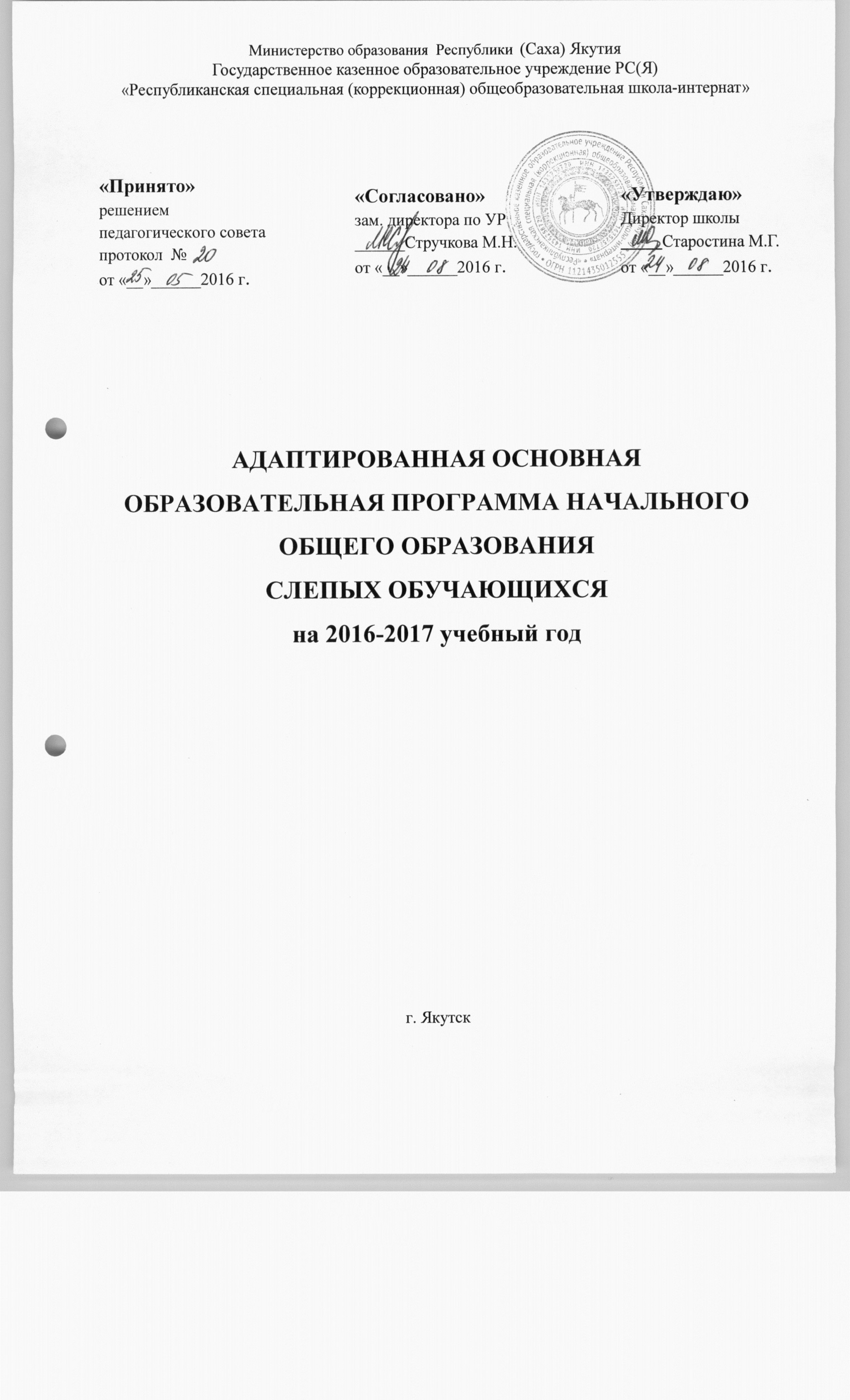 СодержаниеИнформационная справка о школе……………………………….…………..3I.  Целевой раздел1.1. Пояснительная записка…………………………………………………….51.2. Планируемые результаты освоения слепыми обучающимися адаптированной основной общеобразовательной программы начального общего образования………………………………………………………..…....161.3. Система оценки достижения слепыми обучающимися планируемых результатов освоения адаптированной основной общеобразовательной программы начального общего образования…..........................................……57II. Содержательный раздел2.1. Программа формирования универсальных учебных действий……….….672.2. Программы учебных предметов, курсов коррекционно- развивающей области………………………………………………………….………………..952.3. Программа духовно-нравственного развития и воспитания обучающихся на ступени начального общего образования…………………………….…1332.4. Программа формирования экологической культуры, здорового и безопасного образа жизни…………………………………………………...1882.5. Программа коррекционной работы…………………………………….2172.6. Программа внеурочной деятельности………………………………….242III. Организационный раздел3.1. Учебный план………………………………………………………….…..2573.2. Система условий реализации адаптированной основной общеобразовательной программы начального общего образования….….269Информационная справка о школеСведения о начальной школе ГКОУ РС(Я) «РС(К)ОШ-И»         В начальных классах на 1 сентября обучается  103 ученика. Обучение ведется по УМК: «Школа России» с укрупненным шрифтом для слабовидящих обучающихся, брайлевские учебники для слепых обучающихся. Обучение для слабослышащих ведется по учебникам специальных (коррекционных) образовательных учреждений II вида.       В 2016-2017г.  учебные занятия организуются в первую смену: по 5-ти дневной учебной неделе -   в первых дополнительных «А», «Б», 1«А», «Б», «В», 2 «Б», «В» классах; по 6-ти дневной учебной неделе - во 2 «А», 3 «А», «Б», «В», «Г», 4 «А», «Б», корр «В», «Б» классахВ первых дополнительных «А», «Б», 1«А», «Б», «В» используется «ступенчатый» режим обучения, согласно нормам САНПИНа.  График перемен составлен с учетом графика питания, Минимальная перемена – 10 минут, максимальная – 20 минут. В классах проводится динамическая пауза 40 мин. При составлении расписания учтена недельная нагрузка учащихся и уроки чередуются согласно баллу трудности предмета. Школа работает по четвертям.Задачи, поставленные в 2016-2017 учебном году, решает  педагогический коллектив в составе: 16 учителя начальных классов, 8 учителей индивидуального обучения, 21 учителей предметников и внеурочной деятельности.Социальный паспорт учащихсяПояснительная записка          Целью реализации АООП НОО для слепых обучающихся является создание условий выполнения требований Стандарта через обеспечение получения качественного начального общего образования слепыми обучающимися в пролонгированные сроки, по итоговым достижениям полностью соответствующим требованиям к результатам освоения, определенным ФГОС НОО, с учетом особых образовательных потребностей обучающихся данной категории.               Достижение поставленной цели при разработке и реализации образовательной организацией АООП НОО для слепых предусматривает решение следующих основных задач: формирование общей культуры, духовно-нравственное, гражданское, социальное, личностное и интеллектуальное развитие, развитие творческих способностей, сохранение и укрепление здоровья; обеспечение планируемых результатов по освоению слепыми обучающимися целевых установок, приобретению знаний, умений, навыков, компетенций и компетентностей, определяемых личностными, особыми образовательными потребностями; развитие личности слепых обучающихся в их индивидуальности, самобытности, уникальности и неповторимости с обеспечением преодоления ими возможных трудностей сенсорно-перцептивного, коммуникативного, двигательного, личностного развития, обусловленных негативным влиянием патогенного фактора, их успешной социальной адаптации и интеграции; достижение планируемых результатов освоения адаптированной основной общеобразовательной программы начального общего образования слепыми обучающимися; осуществление коррекционной работы, обеспечивающей минимизацию негативного влияния особенностей познавательной деятельности слепых на освоение ими АООП НОО, сохранение и поддержание их физического и психического здоровья, профилактику и коррекцию вторичных нарушений, оптимизацию социальной адаптации и интеграции;выявление и развитие способностей слепых обучающихся, в том числе одарённых детей, через систему клубов, секций, студий и кружков, организацию общественно полезной деятельности; организация интеллектуальных и творческих соревнований, научно-технического творчества и проектно-исследовательской деятельности, физкультурно-оздоровительной деятельности; участие слепых обучающихся, их родителей (законных представителей), педагогических работников и общественности в проектировании и развитии внутришкольной социальной среды; использование в образовательном процессе современных образовательных технологий деятельностного типа, определяющих пути и способы достижения ими социально желаемого уровня (результата) личностного и познавательного развития с учетом их особых образовательных потребностей; предоставление слепым обучающимся возможности накопления опыта самостоятельности и активности в реализации освоенных умений и навыков в урочной и внеурочной деятельности; включение слепых обучающихся в процессы познания и преобразования внешкольной социальной среды (населённого пункта, района, города). Принципы и подходы к формированию адаптированной основной образовательной программы начального общего образования для слепых обучающихся             В основу разработки АООПНОО для слепых обучающихся заложены дифференцированный и деятельностный подходы.            Дифференцированный подход к построению АООП НОО для слепых обучающихся предполагает учет их особых образовательных потребностей, в том числе индивидуальных, типологических особенностей развития, которые проявляются в наличии разных возможностей в освоении содержания образования. Применение дифференцированного подхода к созданию образовательных программ обеспечивает разнообразие содержания, предоставляя слепым обучающимся возможность реализовать индивидуальный потенциал развития.              Деятельностный подход основывается на теоретических положениях отечественной психологической науки, раскрывающих основные закономерности и структуру образования с учетом специфики развития личности слепого обучающегося.             Деятельностный подход в образовании строится на признании того, что развитие личности слепых обучающихся определяется характером организации доступной им деятельности (учебно-познавательной, коммуникативной, двигательной, предметно-практической).               Основным средством реализации деятельностного подхода в образовании является организация познавательной и предметно-практической деятельности слепых обучающихся, обеспечивающая овладение ими содержанием образования. Реализация деятельностного подхода обеспечивает:придание результатам образования социально и личностно значимого характера;прочное усвоение слепыми обучающимися знаний и опыта разнообразной деятельности и поведения, возможность их самостоятельного продвижения в изучаемых образовательных областях;существенное повышение мотивации и интереса к учению, приобретению нового опыта деятельности и поведения;обеспечение условий для общекультурного и личностного развития на основе формирования универсальных (базовых) учебных действий.          В основу формирования АООП НОО для слепых обучающихся положены следующие принципы: принципы государственной политики РФ в области образования (гуманистический характер образования, единство образовательного пространства на территории Российской Федерации, светский характер образования, общедоступность образования, адаптивность системы образования к уровням и особенностям развития и подготовки обучающихся и воспитанников и др.); принцип учета типологических и индивидуальных образовательных потребностей обучающихся;принцип коррекционной направленности образовательного процесса;принцип развивающей направленности образовательного процесса, ориентирующий его на развитие личности обучающегося и расширение его «зоны ближайшего развития» с учетом особых образовательных потребностей;онтогенетический принцип; принцип преемственности, предполагающий взаимосвязь и непрерывность образования слепых обучающихся на всех ступенях;принцип целостности содержания образования, поскольку в основу структуры содержания образования положено не понятие предмета, а «образовательной области»;принцип направленности на формирование деятельности, обеспечивающий возможность овладения слепыми обучающимися всеми видами доступной им предметно-практической деятельности, способами и приемами познавательной и учебной деятельности, коммуникативной деятельности и нормативным поведением;  принцип переноса усвоенных знаний, умений, навыков и отношений, сформированных в условиях учебной ситуации, в различные жизненные ситуации, что обеспечивает готовность обучающегося к самостоятельной ориентировке, активной деятельности в реальном мире;принцип сотрудничества.         АООП НОО для слепых обучающихся предполагает планомерное введение слепого в более сложную социальную среду, формирование навыков использования рельефно-точечного шрифта Л. Брайля, развитие сохранных анализаторов и компенсаторных способов деятельности в учебно-познавательном процессе и повседневной жизни; развитие познавательного интереса, познавательной активности; расширение умения адекватно использовать речевые и неречевые средства общения; проявление социальной активности.            Обязательной является специальная организация среды для реализации особых образовательных потребностей обучающегося и развития слепых обучающихся в разных социальных сферах; включение коррекционно –развивающей области, особое структурирование содержания обучения на основе усиления внимания к целенаправленному развитию осязания, навыков ориентировки в микро и макропространстве, расширению предметных представлений, коммуникативных навыков, а также необходимость использования специальных приемов организации учебно-познавательной деятельности слепых обучающихся; соблюдение регламента зрительных (для слепых обучающихся с остаточным зрением) и тактильных нагрузок; реализация офтальмо-гигиенических рекомендаций по соблюдению светового режима (для слепых обучающихся со светоощущением и остаточным зрением); использование приемов, направленных на снятие зрительного и тактильного напряжения; рациональное чередование тактильной нагрузки со слуховым, зрительным (для слепых обучающихся с остаточным зрением) восприятием учебного материала; соблюдение режима физических нагрузок (с учетом противопоказаний);обеспечение доступности учебной информации для непосредственного восприятия (с помощью остаточного зрения и (или) осязания);необходимость при выполнении слепыми обучающимися итоговых работ адаптации (в соответствии с их особыми образовательными потребностями) текстового и иллюстративного материала и увеличения времени на их выполнение: время увеличено в 2 раза по сравнению с регламентом, установленным для обучающихся, не имеющих ограничений по возможностям здоровья. Психолого-педагогическая характеристика слепых обучающихся          На развитие обучающихся данной категории серьезное влияние оказывает состояние зрительных функций, по которому выделяют: тотальную слепоту, светоощущение, практическую слепоту (наличие остаточного зрения).            Тотально слепые, характеризуются абсолютной (тотальной) слепотой на оба глаза, что детерминирует полное отсутствие у них даже зрительных ощущений (отсутствие возможности различить свет и тьму). В качестве ведущих в учебно-познавательной и ориентировочной деятельности данной подгруппы обучающихся выступает осязательное и слуховое восприятие. Другие анализаторы выполняют вспомогательную роль.            Слепые со светоощущением в отличие от первой подгруппы, имеют зрительные ощущения, по своим зрительным возможностям данная группа весьма разнообразна и включает: - слепых, у которых имеет место светоощущение с неправильной проекцией (не могут правильно определять направление света), что не дает возможности использовать светоощущение при самостоятельной ориентировке в пространстве; - слепых, у которых имеет место светоощущение с правильной проекцией (могут адекватно определять направление света), что позволяет использовать его в учебно-познавательной деятельности (особенно в пространственной ориентировке); - слепых, у которых наряду со светоощущением имеет место цветоощущение (могут наряду со светом и тьмой различать цвета), что обеспечивает возможность его использования в учебно-познавательной и ориентировочной деятельности.             К слепым с остаточным зрением (практическая слепота) относятся обучающиеся, имеющие как относительно высокую по сравнению с другими группами слепых остроту зрения (острота зрения варьирует от 0,005 до 0,04 на лучше видящем глазу в условиях оптической коррекции), так и дети с более высокой остротой зрения, которая может доходить до 1.0 и у которых границы поля зрения сужены до 10-15 градусов или до точки фиксации. Это в свою очередь, создает возможность зрительного восприятия предметов и объектов окружающего мира. Способность воспринимать цвет, форму, размер предметов и объектов обеспечивает возможность получения данной подгруппой обучающихся очень некачественных, но и, тем не менее, зрительных представлений. Однако в силу того, что остаточное зрение характеризуется неравнозначностью нарушений отдельных функций, лабильностью (неустойчивостью) ряда компонентов и зрительного процесса в целом, повышенной утомляемостью, ведущим в учебно-познавательной деятельности данной подгруппы обучающихся должно выступать осязательное и слуховое восприятие. Зрительное же восприятие должно выполнять роль вспомогательного способа ориентировки, контроля своих действий и получения информации.             Среди слепых имеет место преобладание обучающихся, у которых зрение было нарушено (утеряно) в раннем возрасте, что, с одной стороны, обусловливает своеобразие их психофизического развития, с другой, определяет особенности развития компенсаторных механизмов, связанных с перестройкой организма, регулируемой центральной нервной системой.             Неоднородность данной группы проявляется в различном уровне как психофизического развития детей, поступающих в школу, так и уровня развития компенсаторных процессов, необходимых для систематического обучения. Диапазон колебания уровня развития в данной группе детей может быть очень широким: от отсутствия элементарных навыков самообслуживания, ориентировки (даже на собственном теле), общения, контроля над своим поведением до наличия достаточно высокого уровня общего развития и сформированности компенсаторных способов деятельности, умений и навыков социально-адаптивного поведения.             В условиях слепоты имеет место значительная обедненность чувственного опыта, обусловленная не только нарушением функций зрения (вследствие сокращения зрительных ощущений и восприятий снижается количество и качество зрительных представлений, что проявляется в их фрагментарности, нечеткости, схематизме, вербализме, недостаточной обобщенности), но и низким уровнем развития сохранных анализаторов, недостаточной сформированностью приемов обследования предметов и объектов окружающего мира, отсутствием потребности и низким уровнем развития умения использовать в учебно-познавательной и ориентировочной деятельности сохранные анализаторы. Обедненность чувственного опыта требует развития сенсорной сферы, формирования, обогащения, коррекции чувственного опыта.             Слепота, в силу негативного влияния на уровень развития как общей, так и двигательной активности, значительно осложняет физическое развитие обучающегося, что проявляется: в замедленном темпе овладения слепыми различными движениями и более низком уровне их развития (снижение объема движений, качества выполнения); в нарушении координации движений; в снижении уровня развития общей и мелкой моторики; в возникновении навязчивых движений; в нарушении осанки, походки, положения тела; в трудности передвижения в пространстве.           У слепых в силу снижения полноты, точности и дифференцированности чувственного отражения мира имеет место своеобразие становления и протекания познавательных процессов (снижение скорости и точности зрительных ощущений, восприятия, снижение полноты, целостности образов, широты круга отображаемых предметов и явлений; возникновение трудностей в реализации мыслительных операций, в формировании и оперировании понятиями; дивергенция чувственного и логического, обуславливающая возможность возникновения формальных суждений; возникновение формализма и вербализма знаний; наличие низкого уровня развития основных свойств внимания, недостаточная его концентрация, ограниченные возможности его распределения; возникновение трудностей реализации процессов запоминания, узнавания, воспроизведения; снижение количественной продуктивности и оригинальности воображения, подмена образов воображения образами памяти и др.).              Имеющие место у слепых обучающихся трудности в овладении языковыми (фонематический состав, словарный запас, грамматический строй) и неязыковыми (мимика, пантомимика, интонация) средствами общения, осуществлении коммуникативной деятельности (восприятия, интерпретации и продуцирования средств общения), а также наличие своеобразия их речевого развития (снижение динамики в развитии и накоплении языковых средств и выразительных движений, своеобразие соотношения слова и образа, проявляющееся в слабой связи речи с предметным содержанием, особенности формирования речевых навыков и др.) обуславливают необходимость особого внимания к использованию речи в учебно-познавательном процессе слепыми обучающимися как важнейшего средства компенсации зрительной недостаточности; осуществление речевого развития слепых обучающихся с учетом особенностей их познавательной деятельности; коррекции речи с учетом непосредственного и опосредованного влияния на различные ее стороны глубоких нарушений зрения; формирование коммуникативной деятельности.            Имеющее место у слепых обучающихся значительное снижение общей и познавательной активности препятствует своевременному развитию различных видов деятельности (в том числе и учебно-познавательной), способствует возникновению трудностей в процессе ее осуществления (трудности контроля, диспропорциональность понимания функций действия и его практического выполнения, стремление к решению практических задач в вербальном плане, трудности переноса сформированнных умений на новые условия деятельности и др.). У многих слепых обучающихся имеет место снижение активности (общей и познавательной).             У данной категории обучающихся имеет место значительное снижение в условиях слепоты уровня развития мотивационный сферы, регуляторных (самоконтроль, самооценка, воля) и рефлексивных образований (начало становления «Я-концепции», развитие самоотношения, включающее адекватное отношение к имеющимся у слепого обучающегося нарушениям). Психолого-педагогическая характеристика слепых обучающихся с ЗПР           В категорию слепых входит также группа обучающихся с нарушением зрения, имеющих недостатки в психологическом развитии, подтвержденные ПМПК.            Группа обучающихся с ЗПР - неоднородна по составу. Среди причин возникновения ЗПР могут фигурировать органическая и/или функциональная недостаточность центральной нервной системы, конституциональные факторы, хронические соматические заболевания, неблагоприятные условия воспитания, психическая и социальная депривация. Подобное разнообразие этиологических факторов обусловливает значительный диапазон выраженности нарушений - от состояний, приближающихся к уровню возрастной нормы, до состояний, требующих отграничения от умственной отсталости.             Все слепые с ЗПР испытывают в той или иной степени выраженные затруднения в усвоении учебных программ, обусловленные зрительной депривацией, недостаточными познавательными способностями, специфическими расстройствами психологического развития (школьных навыков, речи и др.), нарушениями в организации деятельности и/или поведения. Общими для всех слепых обучающихся с ЗПР являются в разной степени выраженные недостатки в развитии зрительного восприятия, в формировании высших психических функций, замедленный темп либо неравномерное становление познавательной деятельности, трудности произвольной саморегуляции. Достаточно часто у них отмечаются нарушения речевой и мелкой ручной моторики, зрительного восприятия и пространственной ориентировки, умственной работоспособности и эмоциональной сферы.              Уровень психического развития поступающего в школу слепого ребенка с ЗПР зависит не только от характера и степени выраженности первичного (как правило, биологического по своей природе) нарушения, но и от качества предшествующего обучения и воспитания (раннего и дошкольного).                Диапазон различий в развитии слепых обучающихся с ЗПР достаточно велик – от практически нормально развивающихся, испытывающих временные и относительно легко устранимые трудности, до обучающихся с выраженными и сложными по структуре нарушениями когнитивной и аффективно-поведенческой сфер личности.                Различие структуры нарушения психического развития у слепых обучающихся с ЗПР определяет необходимость многообразия специальной поддержки в получении образования и самих образовательных маршрутов, соответствующих возможностям и потребностям слепых обучающихся с ЗПР и направленных на преодоление существующих ограничений в получении образования, вызванных тяжестью нарушения зрения и психического развития и неспособностью обучающегося к освоению образования,  сопоставимого по срокам с образованием здоровых сверстников.                 Дифференциация образовательных программ начального общего образования слепых обучающихся с ЗПР соотносится с дифференциацией этой категории обучающихся в соответствии с характером и структурой нарушения психического развития. Задача разграничения вариантов ЗПР и рекомендации варианта образовательной программы возлагается на ПМПК. Особые образовательные потребности слепых обучающихся            В структуру особых образовательных потребностей слепых входят, с одной стороны, образовательные потребности, свойственные для всех обучающихся с ограниченными возможностями здоровья, с другой, характерные только для слепых обучающихся. К общим потребностям относятся: получение специальной помощи средствами образования; психологическое сопровождение, оптимизирующее взаимодействие слепых обучающихся с педагогами и сверстниками; психологическое сопровождение, направленное на установление взаимодействия семьи и образовательной организации; использование специальных средств обучения (в том числе и специализированных компьютерных технологий), обеспечивающих реализацию «обходных» путей обучения; индивидуализация обучения требуется в большей степени, чем для обучения сверстников, не имеющих ограничений по возможностям здоровья; обеспечение особой пространственной и временной организации образовательной среды; максимальное расширение образовательного пространства за счет расширения социальных контактов с широким социумом.           К потребностям, характерным для слепых обучающихся, относятся: целенаправленное обогащение (коррекция) чувственного опыта за счет развития сохранных анализаторов (в том числе и остаточного зрения); целенаправленное руководство осязательным и зрительным восприятием; формирование компенсаторных способов деятельности; профилактика вербализма и формализма знаний за счет расширения, обогащения и коррекции предметных и пространственных представлений, формирования, обогащения, коррекции понятий; использование специальных приемов организации учебно-познавательной деятельности слепых обучающихся (алгоритмизация и др.); систематическое и целенаправленное развитие логических приемов переработки учебной информации; развитие полисенсорного восприятия предметов и объектов окружающего мира; обеспечение доступности учебной информации для тактильного и зрительного восприятия слепыми обучающимися с остаточным зрением; учет в организации обучения и воспитания слепого обучающегося с остаточным зрением: зрительного диагноза (основного и дополнительного), возраста и времени нарушения зрения, состояния основных зрительных функций, возможности коррекции зрения с помощью оптических средств и приборов, режима зрительной, тактильной и физической нагрузок; тотально слепыми и слепыми со светоощущением - возраста и времени утраты зрения, режима тактильных и физических нагрузок; преимущественное использование индивидуальных пособий, рассчитанных на осязательное или осязательное и зрительное восприятие; учет темпа учебной работы слепых обучающихся в зависимости от уровня сформированности компенсаторных способов деятельности; введение в структурное построение урока, курса пропедевтических (подготовительных) этапов; постановка и реализация на общеобразовательных уроках и внеклассных мероприятиях коррекционных целевых установок, направленных на коррекцию отклонений в развитии и профилактику возникновения вторичных отклонений; активное использование в учебно-познавательном процессе речи как средства компенсации нарушенных функций, осуществление специальной работы по коррекции речевых нарушений; реализация приемов, направленных на профилактику и устранение вербализма и формализма речи; целенаправленное формирование умений и навыков ориентировки в микро и макропространстве; целенаправленное формирование умений и навыков социально-бытовой ориентировки; создание условий для развития у слепых обучающихся инициативы, познавательной и общей (в том числе двигательной) активности; развитие мотивационного компонента деятельности, в том числе за счет привлечения слепых обучающихся к участию в различных (доступных) видах деятельности; создание условий для развития и коррекции коммуникативной деятельности; коррекция нарушений в двигательной сфере; целенаправленное развитие регуляторных (самоконтроль, самооценка) и рефлексивных (самоотношение) образований; нивелирование негативных качеств характера, коррекция поведенческих проявлений и профилактика их возникновения. Особые образовательные потребности слепых обучающихся с ЗПР           Для слепых обучающихся с ЗПР, осваивающих АООП НОО (вариант 3.2), характерны следующие специфические образовательные потребности: обеспечение особой пространственной и временной организации образовательной среды с учетом функционального состояния центральной нервной системы (ЦНС) и нейродинамики психических процессов обучающихся с ЗПР (быстрой истощаемости, низкой работоспособности, пониженного общего тонуса и др.); гибкое варьирование организации процесса обучения путем расширения/сокращения содержания отдельных предметных областей, изменения количества учебных часов и использования соответствующих методик и технологий; упрощение системы учебно-познавательных задач, решаемых в процессе образования; организация процесса обучения с учетом специфики усвоения знаний, умений и навыков обучающимися с ЗПР («пошаговом» предъявлении материала, дозированной помощи взрослого, использовании специальных методов, приемов и средств, способствующих как общему развитию обучающегося, так и компенсации индивидуальных недостатков развития); наглядно-действенный характер содержания образования;  обеспечение непрерывного контроля за становлением учебно-познавательной деятельности слепого обучающегося, продолжающегося до достижения уровня, позволяющего справляться с учебными заданиями самостоятельно; постоянная помощь в осмыслении и расширении контекста усваиваемых знаний, в закреплении и совершенствовании освоенных умений; специальное обучение «переносу» сформированных знаний и умений в новые ситуации взаимодействия с действительностью; необходимость постоянной актуализации знаний, умений и одобряемых обществом норм поведения; постоянное стимулирование познавательной активности, побуждение интереса к себе, окружающему предметному и социальному миру; использование преимущественно позитивных средств стимуляции деятельности и поведения; комплексное сопровождение, гарантирующее получение необходимого лечения, направленного на улучшение деятельности ЦНС и на коррекцию поведения, а также специальная психокоррекционная помощь, направленная на компенсацию дефицитов эмоционального развития и формирование осознанной саморегуляции познавательной деятельности и поведения; специальная психокоррекционная помощь, направленная на формирование способности к самостоятельной организации собственной деятельности и осознанию возникающих трудностей, формирование умения запрашивать и использовать помощь взрослого; развитие и отработка средств коммуникации, приемов конструктивного общения и взаимодействия (с членами семьи, со сверстниками, с взрослыми), формирование навыков социально одобряемого поведения, максимальное расширение социальных контактов; обеспечение взаимодействия семьи и образовательной организации (организация сотрудничества с родителями, активизация ресурсов семьи для формирования социально активной позиции, нравственных и общекультурных ценностей); целенаправленное обогащение (коррекция) чувственного опыта за счет развития всех сохранных анализаторов и остаточного зрения; целенаправленное развитие сенсорно-перцептивной деятельности; обеспечение доступности учебной информации; преимущественное использование индивидуальных пособий, выполненных с учетом степени и характера нарушенного зрения, клинической картины зрительного нарушения; целенаправленное формирование умений и навыков ориентировки в микро и макропространстве; целенаправленное формирование умений и навыков социально-бытовой ориентировки; развитие и коррекция коммуникативной деятельности; коррекция нарушений в двигательной сфере. Планируемые результаты освоения слепыми обучающимися адаптированной основной общеобразовательной программы начального общего образования              Планируемые результаты освоения слепыми обучающимися АООП НОО обеспечивает уточнения и конкретизирования общего понимания личностных, метапредметных и предметных результатов для каждой учебной программы с учетом ведущих целевых установок их освоения, возрастной специфики обучающихся и требований, предъявляемых системой оценки. Личностные результаты должны отражать: формирование основ гражданской идентичности, чувства гордости за свою Родину, знание знаменательных для Отечества исторических событий, любовь к своему краю; осознание своей национальности; уважение культуры и традиций народов России и мира; формирование самооценки с осознанием своих возможностей в учении; умение видеть свои достоинства и недостатки, уважать себя и верить в успех; принятие и освоение социальной роли обучающегося, формирование и развитие значимых мотивов учебной деятельности, любознательности и интереса к новому содержанию и способам решения проблем; приобретение новых знаний и умений, формирование мотивации достижения результата; ориентацию на содержательные моменты образовательного процесса; наличие стремления к совершенствованию своих способностей, ориентации на образец поведения «хорошего ученика» как примера для подражания; формирование умения ориентироваться в пространственной и социально-бытовой среде; владение навыками коммуникации и принятыми ритуалами социального взаимодействия; способность к осмыслению и дифференциации картины мира, ее временно-пространственной организации; способность к осмыслению социального окружения, своего места в нем; принятие соответствующих возрасту ценностей и социальных ролей; развитие способности к пониманию и сопереживанию чувствам других людей; формирование эстетических потребностей, ценностей и чувств; развитие этических чувств, доброжелательности и эмоционально-нравственной отзывчивости, понимания и сопереживания чувствам других людей; развитие навыков сотрудничества со взрослыми и сверстниками в различных социальных ситуациях; формирование установки на поддержание здоровьесбережения, охрану сохранных анализаторов; на безопасный, здоровый образ жизни; сформированность бережного отношения к материальным и духовным ценностям. Метапредметные результаты должны отражать: способность решать учебные и жизненные задачи и готовность к овладению основным общим образованием; развитие способности принимать и сохранять цели и задачи учебной деятельности, находить средства ее осуществления; освоение способов решения проблем творческого и поискового характера; формирование умения планировать, контролировать и оценивать учебные действия в соответствии с поставленной задачей и условиями ее реализации; формирование умения понимать причины успеха/неуспеха в учебной деятельности; освоение начальных форм познавательной и личностной рефлексии; использование знаково-символических средств представления информации для создания моделей изучаемых объектов и процессов, схем решения учебных и практических задач; использование речевых средств и средств информационных и коммуникационных технологий (далее – ИКТ) для решения коммуникативных и познавательных задач; овладение логическими действиями сравнения, анализа, синтеза, обобщения, классификации по родовидовым признакам, установления аналогий и причинно-следственных связей, построения рассуждений, отнесения к известным понятиям; готовность слушать собеседника и вести диалог; готовность признавать возможность существования различных точек зрения и права каждого иметь свою; формирование умения излагать свое мнение и аргументировать свою точку зрения и оценку событий; определение общей цели и путей ее достижения; умение договариваться о распределении функций и ролей в совместной деятельности; формирование умения адекватно оценивать собственное поведение и поведение окружающих; овладение умением сотрудничать с педагогом и сверстниками при решении учебных задач, принимать на себя ответственность за результаты своих действий; овладение начальными сведениями о сущности и особенностях объектов, процессов и явлений действительности (природных, социальных, культурных, технических и др.) в соответствии с содержанием конкретного учебного предмета; овладение базовыми предметными и межпредметными понятиями, отражающими существенные связи и отношения между объектами и процессами; умение работать в материальной и информационной среде образовательной организации (в том числе с учебными моделями) в соответствии с содержанием конкретного учебного предмета.            На ступени начального общего образования устанавливаются планируемые результаты освоения: междисциплинарной программы «Формирование универсальных учебных действий», а также её разделов «Чтение. Работа с текстом» и «Формирование ИКТ компетентности обучающихся»; программ по всем учебным предметам — «Русский язык», «Литературное чтение», «Математика», «Окружающий мир», «Изобразительное искусство. Тифлографика», «Музыка», «Технология», «Физическая культура»; программ курсов коррекционно-развивающей области: «Ритмика», «Адаптивная физическая культура», «Охрана, развитие остаточного зрения и зрительного восприятия», «Социально-бытовая ориентировка», «Пространственная ориентировка», «Развитие осязания и мелкой моторики», «Развитие коммуникативной деятельности».              Результаты освоения междисциплинарной программы «Формирование универсальных учебных действий», а также её разделов «Чтение. Работа с текстом» и «Формирование ИКТ компетентности обучающихся». Чтение. Работа с текстом (метапредметные результаты) В результате изучения всех без исключения учебных предметов и освоения курсов коррекционно-развивающей области АООП НОО слепые обучающиеся приобретут первичные навыки работы с содержащейся в текстах информации в процессе чтения литературных, учебных, научно-познавательных текстов, инструкций. Работа с текстом: поиск информации и понимание прочитанного. Слепые обучающиеся овладеют следующими умениями: ориентироваться в текстовом материале с использованием специальных навыков; находить в тексте конкретные сведения, факты, заданные в явном виде; определять тему и главную мысль текста; делить текст на смысловые части, составлять план текста; вычленять содержащиеся в тексте основные события и устанавливать их последовательность; сравнивать между собой объекты, описанные в тексте, выделяя 2-3 существенных признака; понимать информацию, представленную в неявном виде (например, находить в тексте несколько примеров, доказывающих приведённое утверждение; характеризовать явление по его описанию; выделять общий признак группы элементов); понимать информацию, представленную разными способами: словесно, в виде таблицы, схемы; понимать текст, опираясь не только на содержащуюся в нём информацию, но и на жанр, структуру, выразительные средства текста; использовать различные виды чтения: ознакомительное, изучающее, поисковое, выбирать нужный вид чтения в соответствии с целью чтения; ориентироваться в соответствующих возрасту словарях и справочниках. Работа с текстом: преобразование и интерпретация информации. Слепые обучающиеся овладеют следующими умениями: пересказывать текст устно и письменно; соотносить факты с общей идеей текста, устанавливать простые связи, не показанные в тексте напрямую; формулировать несложные выводы, основываясь на тексте; находить аргументы, подтверждающие вывод; сопоставлять и обобщать содержащуюся в разных частях текста информацию; составлять на основании текста небольшое монологическое высказывание, отвечая на поставленный вопрос. Работа с текстом: оценка информации. Слепые обучающиеся овладеют следующими умениями: высказывать оценочные суждения и свою точку зрения о прочитанном тексте; оценивать содержание, языковые особенности и структуру текста; участвовать в учебном диалоге при обсуждении прочитанного или прослушанного текста. Формирование ИКТ компетентности слепых обучающихся (метапредметные результаты)          В результате изучения всех без исключения предметов, освоения курсов коррекционно-развивающей области АООП НОО слепые обучающиеся приобретут опыт работы с гипермедийными информационными объектами, в которых объединяются текст, наглядно-графические изображения (для слепых обучающихся с остаточным зрением), цифровые данные, звук, ссылки и базы данных и которые могут передаваться как устно, так и с помощью телекоммуникационных технологий или размещаться в Интернете. Знакомство со средствами ИКТ, гигиена работы с компьютером со специальным программным обеспечением. Слепые обучающиеся овладеют следующими умениями: дифференцировать средства ИКТ по цели, назначению; работать с конкретным средством ИКТ; использовать безопасные для остаточного зрения, нервной системы, опорно-двигательного аппарата эргономичные, в том числе офтальмо-гигиенические, приёмы работы с компьютером со специальным программным обеспечением и другими средствами ИКТ; выполнять компенсирующие физические упражнения (минизарядку). Технология ввода информации в компьютер: ввод текста, запись звука, изображения, цифровых данных. Слепые обучающиеся овладеют следующими умениями: использовать компьютер для ввода, поиска, сохранения, передачи информации; набирать текст, сканировать тексты; работать в интернете; использовать сменные носители (флэшкарты); редактировать цепочки экранов сообщения и содержание экранов в соответствии с коммуникативной или учебной задачей, включая редактирование текста, цепочек изображений, видео- и аудиозаписей, фотоизображений (для слепых обучающихся с остаточным зрением); пользоваться основными функциями стандартного текстового редактора, следовать основным правилам оформления текста; использовать полуавтоматический орфографический контроль; использовать, добавлять и удалять ссылки в сообщениях разного вида; организовывать, преобразовывать информацию с использованием инструментов ИКТ; записывать аудиовизуальную (для слепых с остаточным зрением) и числовую информацию, используя инструменты ИКТ; пользоваться способами переработки информации в соответствии с её особенностями и средством ИКТ; использовать информационные технологии для расширения коммуникации. Создание, представление и передача сообщений. Слепые обучающиеся овладеют следующими умениями: создавать текстовые сообщения с использованием средств ИКТ: редактировать, оформлять и сохранять их; создавать сообщения в виде аудио- и видеофрагментов (для слепых обучающихся с остаточным зрением); готовить и проводить презентацию перед небольшой аудиторией (для слепых обучающихся с остаточным зрением); создавать изображения (для слепых обучающихся с остаточным зрением), пользуясь возможностями ИКТ; составлять новое изображение из готовых фрагментов (аппликация). Планирование деятельности, управление и организация. Слепые обучающиеся овладеют следующими умениями: организовывать учебную деятельность в соответствии с используемым средством ИКТ; планировать несложные исследования объектов и процессов внешнего мира. Предметные результаты Образовательные области Русский язык              В результате изучения учебного предмета «Русский язык» слепые обучающиеся научатся осознавать язык как основное средство человеческого общения и явление национальной культуры. У них будут формироваться первоначальные представления о единстве и многообразии языкового и культурного пространства России, о языке как основе национального самопознания; позитивное эмоционально ценностное отношение к русскому и родному языкам, стремление к их грамотному использованию. Русский язык и родной язык станут средством развития их мышления, воображения, интеллектуальных и творческих способностей.              В результате изучения русского языка и родного языка у слепых обучающихся, будет сформирован учебно-познавательный интерес к новому учебному материалу по русскому и родному языкам и способам решения новой языковой задачи. Обучающиеся овладеют первоначальными представлениями о нормах русского и родного языка и правилах речевого этикета; научатся ориентироваться в целях, задачах, средствах и условиях общения, выбирать адекватные языковые средства для успешного решения коммуникативных задач.            В результате изучения учебного предмета «Русский язык» у слепых обучающихся будут совершенствоваться навыки осязания и мелкой моторики, развиваться и повышаться возможности остаточного зрения (для слепых обучающихся с остаточным зрением), формироваться навыки ориентировки в микропространстве (на рабочем месте, в учебнике, в тетради на приборе Л. Брайля), координация и темп движений, навыки осязательного обследования при работе с дидактическим материалом. Они овладеют  умением соотносить рельефные изображения с натуральными объектами и их моделями.             Слепые обучающиеся овладеют умениями и навыками письма с использованием рельефно-точечного шрифта Л. Брайля. Научатся воспринимать и представлять одну и ту же букву в двух различных положениях: в одном положении при письме, в другом – при чтении. В целях контроля за процессом письма будет формироваться умение читать грифелем написанный текст, не открывая письменного прибора. Слепые обучающиеся овладеют плоским письмом по системе Гебольда. Слепой обучающийся научится: Содержательная линия «Система языка» Фонетика и графика: различать звуки и буквы; характеризовать звуки русского языка: гласные ударные/безударные; согласные твёрдые/мягкие, парные/непарные твёрдые и мягкие; согласные звонкие/глухие, парные/непарные звонкие и глухие; знать последовательность букв в русском алфавите; проводить слого - звуковой, фонетико-графический (звуко - буквенный) разбор простых по составу с использованием дидактического материала и без него; оценивать правильность проведения фонетико-графического (звуко - буквенного) разбора слов. Орфоэпия: использовать в речи словесное, логическое (смысловое) и эмоциональное ударение в предложениях; использовать словообразующую функцию ударения в соответствии с норами современного русского литературного языка; использовать в речи нормы русского и родного литературного языка (орфоэпические, лексические, грамматические) и правила речевого этикета; различать орфографическое и орфоэпическое произношение; находить при сомнении в правильности постановки ударения или произношения слова ответ самостоятельно (по словарю учебника) либо обращаться за помощью к учителю, родителям и др. Состав слова (морфемика): различать изменяемые и неизменяемые слова; различать родственные (однокоренные) слова и формы слова; находить в словах с однозначно выделяемыми морфемами окончание, корень, приставку, суффикс; разбирать по составу слова с однозначно выделяемыми морфемами с использованием дидактического материала и без него. Лексика: выявлять слова, значение которых требует уточнения; определять значение слова по тексту или уточнять с помощью учителя; подбирать сходные и противоположные по значению имена существительные, имена прилагательные, глаголы при составлении предложений; выбирать наиболее точные слова для выражения мысли; различать употребление в тексте слов в прямом и переносном значении (простые случаи); оценивать уместность использования слов в тексте; выбирать слова из ряда предложенных, для успешного решения коммуникативной задачи. Морфология: различать части речи; определять грамматические признаки имён существительных — род, число, падеж, склонение; определять грамматические признаки имён прилагательных — род, число, падеж; определять грамматические признаки глаголов — число, время, род (в прошедшем времени), лицо (в настоящем и будущем времени), спряжение; определять грамматические признаки местоимения – лицо, число; свободно применять дидактический материал ко всем видам грамматического разбора, используя готовые и самостоятельно составленные рельефные схемы; проводить морфологический разбор имён существительных, имён прилагательных, глаголов по предложенному в учебнике алгоритму; оценивать правильность проведения морфологического разбора; находить в тексте такие части речи, как личные местоимения, наречия, предлоги вместе с существительными и личными местоимениями, к которым они относятся, союзы и, а, но, частицу не при глаголах; пользоваться дидактическим материалом при всех видах грамматического разбора слов и предложений, рассматривая его как средство конкретизации усвоенных знаний по грамматике. Синтаксис различать предложение, словосочетание, слово; использовать рельефные схемы слов и предложений в готовом виде и элементы этих схем для моделирования слов и предложений; устанавливать при помощи смысловых вопросов связь между словами в словосочетании и предложении; классифицировать предложения по цели высказывания, находить повествовательные/побудительные/вопросительные предложения; определять восклицательную/невосклицательную интонацию предложения; находить главные и второстепенные (без деления на виды) члены предложения; выделять предложения с однородными членами; выполнять разбор простого предложения (по членам предложения, синтаксический), оценивать правильность разбора с использованием подвижных рельефных схем; различать простые и сложные предложения (составленные из двух простых). Содержательная линия «Орфография и пунктуация»: применять правила правописания (в объёме содержания курса); определять (уточнять) написание слова по орфографическому словарю учебника; безошибочно списывать с учебника или карточки текст объёмом 50-60 слов; писать под диктовку текст объёмом 60-70 слов, включающий изученные орфограммы и знаки препинания в простом предложении; писать буквами плоского письменного шрифта отдельные слова и короткие предложения, а печатным шрифтом – небольшие тексты (до 30 слов) для слепых обучающихся с остаточным зрением; писать отдельные буквы письменного шрифта, писать предложения и небольшой текст (печатным шрифтом по системе Гебольда) для тотально слепых обучающихся; проверять собственный и предложенный текст, находить и исправлять орфографические и пунктуационные ошибки; осознавать место возможного возникновения орфографической ошибки; подбирать примеры с определённой орфограммой; при составлении собственных текстов перефразировать записанное, чтобы избежать орфографических и пунктуационных ошибок; при работе над ошибками осознавать причины появления ошибки и определять способы действий, помогающих предотвратить её в последующих письменных работах; писать плоским письмом свои имя и фамилию; подписывать поздравительные открытки, письма печатным шрифтом. Содержательная линия «Развитие речи»: Слепой обучающийся овладеет системой знаний, умений и навыков: оценивать правильность (уместность) выбора языковых и неязыковых средств устного общения на уроке, в школе, в быту, со знакомыми и незнакомыми, с людьми разного возраста; соблюдать в повседневной жизни нормы речевого этикета и правила устного общения (умение слышать, реагировать на реплики, поддерживать разговор); определять свое мнение к содержанию прочитанного или прослушанного и передавать его с помощью интонации; самостоятельно озаглавливать текст; определять тему текста и его части; составлять план текста; писать изложение текста (не более 70 – 80 слов) по данному учителем и самостоятельно составленному плану; составлять объяснение рельефного рисунка, красочной сюжетной картинки (для слепых обучающихся с остаточным зрением), используемой для конкретизации прочитанного текста; сочинять письма, поздравительные открытки, записки и другие небольшие тексты для конкретных ситуаций общения; создавать элементарные тексты рассуждения-доказательства; подробно, кратко или выборочно пересказывать текст; пересказывать текст от другого лица; составлять устные высказывания на темы, близкие обучающемуся (об интересном случае из своей жизни, о любимом занятии и др.) с использованием разных типов речи: описания, повествования и рассуждения; анализировать и корректировать тексты с нарушенным порядком предложений, находить в тексте смысловые пропуски; корректировать тексты, в которых допущены нарушения культуры речи; оценивать правильность выполнения учебной задачи: соотносить собственный текст с исходным (для изложений) и с назначением, задачами, условиями общения (для самостоятельно создаваемых текстов); соблюдать нормы речевого взаимодействия при интерактивном общении (sms-сообщения, электронная почта, Интернет и другие виды и способы связи). Литературное чтение           Слепые обучающиеся осознают значимость чтения для своего личностного развития и успешности обучения по всем учебным предметам. Они овладеют техникой чтения с использованием рельефно-точечного шрифта Л. Брайля.           У обучающихся будет формироваться потребность в систематическом чтении с использованием рельефно-точечного шрифта Л. Брайля. У них появится интерес к чтению художественных произведений, которые помогут им сформировать собственную позицию в жизни, расширить кругозор, обогатить словарный запас.            У обучающихся сформируются представления о мире, российской истории и культуре, первоначальные этические представления, понятия о добре и зле, нравственности.            Слепые обучающиеся будут учиться осознанно воспринимать художественную литературу, эмоционально отзываться на прочитанное, высказывать свою точку зрения и уважать мнение собеседника. Они получат возможность воспринимать художественное произведение как особый вид искусства, соотносить его с другими видами искусства, познакомятся с некоторыми коммуникативными и эстетическими возможностями родного языка, используемыми в художественных произведениях.            К концу обучения в начальной школе слепые обучающиеся будут готовы к дальнейшему обучению, ими будет достигнут необходимый уровень читательской компетентности, общего речевого развития (овладение техникой чтения вслух и «про себя», приёмами понимания прочитанного и прослушанного произведения, элементарными приёмами анализа, интерпретации и преобразования художественных, научно-популярных и учебных текстов).             Научатся самостоятельно выбирать интересующую их литературу, пользоваться справочными источниками для получения информации. Они осознают себя как грамотного читателя, способного к творческой деятельности.             Обучающиеся научатся вести диалог в различных коммуникативных ситуациях, соблюдая правила речевого этикета, участвовать в обсуждении прослушанного (прочитанного) произведения. Они будут составлять несложные монологические высказывания о произведении (героях, событиях), устно передавать содержание текста по плану, составлять небольшие тексты с элементами рассуждения и описания. Слепые обучающиеся научатся декламировать (читать наизусть) стихотворные произведения.            В результате изучения учебного предмета «Литературное чтение» у слепых повысится уровень речевого развития. У них будет осуществляться коррекция познавательной деятельности, своеобразие которой обусловлено ограниченностью чувственного восприятия, недостаточным накоплением представлений о предметах и явлениях окружающего мира. Осуществление работы по развитию речи слепого обучающегося, путем систематической ее конкретизации, обогащению будет способствовать преодолению вербализма речи, оказывать положительное компенсаторное воздействие на формирование всех познавательных процессов.             Слепые обучающиеся приобретут навыки чтения с использованием рельефно-точечного шрифта Л. Брайля, используя специальные приспособления: увеличенное шеститочие, двойной брайлевский пенал, прибор прямого чтения, рассыпную азбуку.             Слепые обучающиеся научатся воспринимать и понимать рельефные рисунки, помещенные в учебнике, что будет способствовать коррекции осязательного восприятия и предметных представлений, конкретизирующих речь. Для повышения скорости и качества чтения они овладеют приемами правильного движения рук в процессе чтения, что обеспечит быстрое распознавание букв рельефно-точечного шрифта. Слепой обучающийся научится: Виды речевой и читательской деятельности: осознавать значимость чтения для дальнейшего обучения, саморазвития; воспринимать чтение с учётом его цели как источник эстетического, нравственного, познавательного опыта; читать сознательно, правильно и выразительно незнакомый текст вслух (темп чтения 65-80 слов в минуту) и «про себя» (темп чтения – 75-90 – 100 слов в минуту); читать текст обеими руками, не используя остаточное зрение (для слепых с остаточным зрением); читать (вслух) выразительно книги, напечатанные рельефно-точечным шрифтом Л.Брайля, доступные для данного возраста, прозаические произведения; декламировать стихотворные произведения (30 стихотворений) после предварительной подготовки (только для художественных текстов); слушать книги, озвученные или напечатанные плоским шрифтом; применять умение при чтении художественной, научно-популярной, детской литературы по заданию учителя и по личной инициативе; использовать различные виды чтения: ознакомительное, изучающее, просмотровое, поисковое/выборочное — в соответствии с целью чтения (для всех видов текстов); ориентироваться в содержании художественного и научно -популярного текстов, понимать их смысл (при чтении вслух и «про себя», при прослушивании): - для художественных текстов: определять главную мысль и героев произведения; определять основные события и устанавливать их последовательность и взаимосвязь; устанавливать причинно-следственные, временные связи; озаглавливать текст, передавая в заголовке главную мысль текста; находить в тексте требуемую информацию (конкретные сведения, факты, описания), заданную в явном виде; задавать вопросы по содержанию произведения и отвечать на них, подтверждая ответ примерами из текста; объяснять значение слова с опорой на контекст, с использованием словаря в учебнике и другой справочной литературы; - для научно-популярных текстов: определять основное содержание текста; озаглавливать текст, в краткой форме отражая в названии основное содержание текста; находить в тексте требуемую информацию (конкретные сведения, факты, описания явлений, процессов), заданную в явном виде; задавать вопросы по содержанию текста и отвечать на них, подтверждая ответ примерами из текста; объяснять значение слова с опорой на контекст, с использованием словарей и другой справочной литературы; использовать простейшие приёмы анализа различных видов текстов: - для художественных текстов: делить текст на части, озаглавливать их; составлять простой план; устанавливать взаимосвязь между событиями, фактами, поступками, мыслями, чувствами героев, опираясь на содержание текста; - для научно популярных текстов: делить текст на части, озаглавливать их; составлять простой план; устанавливать взаимосвязь между отдельными фактами, событиями, явлениями, описаниями, процессами и между отдельными частями текста, опираясь на его содержание; использовать различные формы интерпретации содержания текстов: - для художественных текстов: формулировать простые выводы, основываясь на содержании текста; интерпретировать текст, опираясь на некоторые его жанровые, структурные, языковые особенности; устанавливать связи, отношения, не высказанные в тексте напрямую,  например, соотносить ситуацию и поступки героев, объяснять (пояснять) поступки героев, опираясь на содержание текста;  - для научно - популярных текстов: формулировать простые выводы, основываясь на тексте; устанавливать связи, отношения, не высказанные в тексте напрямую, например, объяснять явления природы, пояснять описываемые события, соотнося их с содержанием текста; ориентироваться в нравственном содержании прочитанного, самостоятельно делать выводы, соотносить поступки героев с нравственными нормами (только для художественных текстов); передавать содержание прочитанного или прослушанного с учётом специфики текста в виде пересказа (полного, краткого или выборочного) (для всех видов текстов); участвовать в обсуждении прослушанного/прочитанного текста (задавать вопросы, высказывать и обосновывать собственное мнение, соблюдая правила речевого этикета и правила работы в группе), опираясь на текст или собственный опыт (для всех видов текстов). Круг детского чтения (для всех видов текстов): осуществлять выбор книги в библиотеке по заданной тематике или по собственному желанию; самостоятельно читать детские книги для слепых; вести список прочитанных книг, в том числе для планирования своего круга чтения; составлять аннотацию и краткий отзыв на прочитанное произведение по заданному образцу. Литературоведческая пропедевтика (только для художественных текстов): распознавать некоторые отличительные особенности художественных произведений (на примерах художественных образов и средств художественной выразительности); отличать на практическом уровне прозаический текст от стихотворного, приводить примеры прозаических и стихотворных текстов; различать художественные произведения разных жанров (рассказ, басня, сказка, загадка, пословица), приводить примеры этих произведений; находить средства художественной выразительности (метафора, эпитет); сравнивать, сопоставлять, делать элементарный анализ различных текстов, используя ряд литературоведческих понятий (фольклорная и авторская литература, структура текста, герой, автор) и средств художественной выразительности (сравнение, олицетворение, метафора, эпитет). Творческая деятельность (только для художественных текстов): создавать по аналогии собственный текст в жанре сказки и загадки; восстанавливать текст, дополняя его начало или окончание или пополняя его событиями; составлять устный рассказ на основе личного опыта; составлять устный рассказ на основе прочитанных произведений с учётом коммуникативной задачи (для разных адресатов); работать в группе, создавая сценарии и инсценируя прочитанное (прослушанное, созданное самостоятельно) художественное произведение. Математика             В результате изучения учебного предмета «Математика» слепые обучающиеся овладеют основами логического и алгоритмического мышления, пространственного воображения и математической речи, приобретут необходимые вычислительные навыки.  Обучающиеся освоят запись математических цифр и знаков с использованием рельефно-точечного шрифта Л. Брайля.             Слепые обучающиеся овладеют умениями использовать начальные математические знания для описания процессов, явлений, оценки их количественных и пространственных отношений. Овладеют навыками измерения, пересчета, вычисления, записи и выполнения алгоритмов с использованием тифлотехнических средств.             Слепые обучающиеся приобретут начальный опыт применения математических знаний для решения учебно-познавательных и учебно-практических задач. Обучающиеся овладеют умениями выполнять устные и письменные арифметические действия с числами и числовыми выражениями, решать текстовые задачи. Они овладеют умением действовать в соответствии с алгоритмом и строить простейшие алгоритмы, таблицы, схемы, исследовать, распознавать геометрические фигуры в рельефных рисунках, моделях, натуральных предметах.            В результате изучения учебного предмета «Математика» слепые обучающиеся овладеют умениями, направленными на обогащение сенсорного опыта, ориентировочными навыками в микро- и макро- пространстве. Они овладеют умением располагать предметы на плоскости (на парте, рельефных рисунках др.), в пространстве, в заданном по отношению друг к другу положении, словесно объяснять расположение предметов. У обучающихся будут сформированы конкретных представлений о величине, форме, количестве, пространственном положении предметов и чертежно-измерительных действий. Приобретут начальные представления о компьютерной грамотности. Слепой обучающийся научится: Числа и величины: читать числа, записанные с использованием рельефно-точечного шрифта Л. Брайля, выполнять запись чисел на письменном приборе Л. Брайля, на приборе прямого чтения, сравнивать; составлять последовательность чисел и разрезных цифр, используя ряды индивидуально-наборных полотен, упорядочивать числа от нуля до миллиона; устанавливать закономерность, по которой составлена числовая последовательность, и составлять последовательность по заданному или самостоятельно выбранному правилу (увеличение/уменьшение числа на несколько единиц, увеличение/уменьшение числа в несколько раз); группировать практическим способом в индивидуальных наборных полотнах по заданному или самостоятельно установленному признаку, используя разрезные цифры, выполненные одновременно плоским и рельефно-точечным шрифтом, карточки с цифрами; выполнять запись чисел в письменном приборе Л. Брайля или прямого чтения; выписывать из текстов, содержащих многозначные числа при чтении или представленных в математических диктантах учителя, используя карточки, выполненные рельефно-точечным шрифтом, с заданиями связанными с именованными числами, сравнивать, выполнять преобразования; читать, записывать и сравнивать величины (массу, время, длину, площадь, скорость), используя основные единицы измерения величин и соотношения между ними (килограмм — грамм; час — минута, минута — секунда; километр — метр, метр — дециметр, дециметр — сантиметр, метр — сантиметр, сантиметр — миллиметр); классифицировать числа по одному или нескольким основаниям, объяснять свои действия; выбирать единицу для измерения данной величины (длины, массы, площади, времени), объяснять свои действия; возможность научиться из предложенных моделей, единиц измерения выбирать сантиметры, дециметры, метры; килограммы, граммы, тонны, центнеры и др.; объяснять свои действия в процессе работы с разными величинами. Арифметические действия: выполнять письменно рельефно-точечным шрифтом действия с многозначными числами на приборе Л. Брайля, на приборе прямого чтения (сложение, вычитание, умножение и деление на однозначное, двузначное числа в пределах 10 000) с использованием таблиц сложения и умножения чисел, алгоритмов письменных арифметических действий (в том числе деления с остатком); выполнять устно сложение, вычитание, умножение и деление однозначных, двузначных и трёхзначных чисел в случаях, сводимых к действиям в пределах 100 (в том числе с нулём и числом 1); выделять неизвестный компонент арифметического действия и находить его значение; знать правила нахождения неизвестного компонента, уметь их формулировать; читать математические выражения, вычислять значение числового выражения (содержащего 2—3 арифметических действия, со скобками и без скобок); выполнять действия с величинами; формулировать свойства арифметических действий и использовать их для удобства вычислений; проводить проверку правильности вычислений (с помощью обратного действия, прикидки и оценки результата действия и др.). Работа с текстовыми задачами: устанавливать зависимость между величинами, представленными в задаче, планировать ход решения задачи, выбирать и объяснять выбор действий; решать арифметическим способом (в 1—2 действия) учебные задачи и задачи, связанные с повседневной жизнью; оценивать правильность хода решения и реальность ответа на вопрос задачи; практически, используя различные способы моделирования данных условия задач, определять или находить доли величины или величины по значению её доли; решать задачи на нахождение доли величины и величины по значению её доли (половина, треть, четверть, пятая, десятая часть); решать задачи в 3—4 действия; находить разные способы решения задачи; определять наиболее рациональные из них. Пространственные отношения. Геометрические фигуры: описывать взаимное расположение предметов в пространстве и на плоскости; распознавать, называть, изображать геометрические фигуры (точка, отрезок, ломаная, прямой угол, многоугольник, треугольник, прямоугольник, квадрат, окружность, круг), в том числе, используя тифлотехнические средства для построения на плоскости слепыми обучающимися, выполнять изображения отрезков, ломанных и других геометрических фигур (Приборы: Н.А. Семевского; Н.В. Клушиной, «Графика», «Школьник»); выполнять построение геометрических фигур с заданными измерениями (отрезок, квадрат, прямоугольник) с помощью линейки, угольника (Прибор Н.А. Семевского, «Графика» и др.); использовать свойства прямоугольника и квадрата для решения задач; распознавать и называть геометрические тела (куб, шар); соотносить реальные объекты с моделями геометрических фигур; распознавать, различать и называть геометрические тела: параллелепипед, пирамиду, цилиндр, конус; использовать модели геометрических тел в математическом приборе, в том числе, Н.В. Клушиной и других моделей. Геометрические величины: измерять длину отрезка; использовать линейку с рельефными делениями (для слепых и слепых с остаточным зрением); вычислять периметр треугольника, прямоугольника, квадрата, многоугольника; вычислять периметр, площадь фигуры, составленной из прямоугольников; используя модели квадратных сантиметров, квадратных метров, практически определять площадь прямоугольника и квадрата; решать задачи на нахождении площади прямоугольника и квадрата; оценивать размеры геометрических объектов, расстояния приближённо, используя осязание и остаточное зрение (для слепых и слепых с остаточным зрением). Работа с информацией: читать несложные готовые таблицы; заполнять несложные готовые таблицы, выполненные рельефно-точечным шрифтом; читать несложные готовые столбчатые диаграммы; читать несложные готовые круговые диаграммы, в том числе, выполненные в рельефном изображении; понимать простейшие выражения, содержащие логические связки и слова («…и…», «если… то…», «верно/неверно, что…», «каждый», «все», «некоторые», «не»); составлять, записывать и выполнять инструкцию (простой алгоритм), план поиска информации; планировать несложные исследования, собирать и представлять полученную информацию с помощью таблиц; интерпретировать информацию, полученную при проведении несложных исследований (объяснять, сравнивать и обобщать данные, делать выводы и прогнозы). Окружающий мир (человек, природа, общество)           В результате изучения учебного предмета «Окружающий мир (человек, природа, общество» слепые обучающиеся получат возможность расширить, систематизировать и углубить исходные представления о природных и социальных объектах и явлениях как компонентах единого мира, овладеть основами практико-ориентированных знаний о природе, человеке и обществе, приобрести целостный взгляд на мир в его органичном единстве и разнообразии природы, народов, культур и религий.           Слепые обучающиеся научатся понимать роль России в мировой истории. У них будет развиваться чувство гордости за национальные свершения, открытия, победы; формироваться уважительное отношение к России, родному городу (краю), своей семье, истории, культуре, природе нашей страны, её современной жизни; осознание целостности окружающего мира. Они освоят основы экологической грамотности, элементарные правила нравственного поведения в мире природы и людей, нормы здоровьесберегающего поведения в природной и социальной среде. Они овладеют доступными способами изучения природы и общества, умениями и навыками установления и выявления причинно-следственных связей в окружающем мире. Научатся использовать приемы и способы осязательного обследования натуральных предметов, их моделей, макетов и рельефных изображений.          В результате изучения предмета слепые обучающиеся овладеют специальными приемами и способами ориентировки и выполнения правил дорожного движения (знакомство с дорожным знаком «Осторожно слепые», рельефными схемами улиц и площадей, маршрутами, звуковыми светофорами и локаторами). Познакомятся с правилами пользования тростью при движении, переходе улицы и умениями по обнаружению препятствий. В результате изучения предмета у обучающихся разовьется умение выделять элементарные сигнальные признаки предметов и объектов живой и неживой природы в реальных условиях с помощью осязания, слуха, обоняния, остаточного зрения. Слепой обучающийся научится: Человек и природа: узнавать изученные объекты и явления живой и неживой природы посредством тактильно - осязательного восприятия и использования других сохранных анализаторов; описывать на основе предложенного алгоритма изученные объекты и явления живой и неживой природы, выделять их существенные признаки; сравнивать объекты живой и неживой природы на основе внешних признаков или известных характерных свойств и проводить простейшую классификацию изученных объектов природы; проводить несложные наблюдения в окружающей среде и ставить опыты, используя простейшее лабораторное оборудование и тифлотехнические измерительные приборы; следовать инструкциям и правилам техники безопасности при проведении наблюдений и опытов; использовать естественнонаучные тексты на бумажных (выполненных с использованием рельефно-точечного шрифта Л.Брайля) и электронных носителях, в том числе в контролируемом Интернете, с целью поиска и извлечения информации, ответов на вопросы, объяснений, создания собственных устных или письменных высказываний; использовать различные справочные издания, выполненные рельефно-графическим способом (словарь по естествознанию, определитель растений и животных на основе иллюстраций, атлас карт, в том числе и компьютерные издания) для поиска необходимой информации; использовать готовые модели (рельефные глобус, карту, план) для объяснения явлений или описания свойств объектов; обнаруживать простейшие взаимосвязи между живой и неживой природой, взаимосвязи в живой природе; использовать их для объяснения необходимости бережного отношения к природе; определять характер взаимоотношений человека и природы, находить примеры влияния этих отношений на природные объекты, здоровье и безопасность человека; понимать необходимость здорового образа жизни, соблюдения правил безопасного поведения; использовать знания о строении и функционировании организма человека для сохранения и укрепления своего здоровья, личной гигиены; понимать роль остаточного зрения и значение его охраны; понимать необходимость пополнения, формирования конкретных представлений, обогащения понятий; понимать необходимость пополнения социального (в том числе чувственного) опыта; использовать при проведении практических работ инструменты ИКТ (диктофон, микрофон и др.) для записи и обработки информации; готовить небольшие доклады и сообщения по результатам наблюдений и опытов; выполнять правила безопасного поведения в доме, на улице, природной среде; расширять представления о естественных искусственно созданных препятствиях. Человек и общество: узнавать государственную символику Российской Федерации и своего региона на основе использования наглядных пособий, выполненных рельефно-графическим способом; описывать достопримечательности столицы и родного края; находить на рельефной карте мира Российскую Федерацию, на карте России Москву, свой регион и его главный город; различать прошлое, настоящее, будущее; соотносить изученные исторические события с датами, конкретную дату с веком; находить место изученных событий на «ленте времени»; оценивать характер взаимоотношений людей в различных социальных группах (семья, группа сверстников, этнос), в том числе с позиции развития этических чувств, доброжелательности и эмоционально-нравственной отзывчивости, понимания чувств других людей и сопереживания им; ориентироваться в важнейших для страны и личности событиях и фактах прошлого и настоящего; проявлять уважение и готовность выполнять совместно установленные договорённости и правила, в том числе правила общения со взрослыми и сверстниками в официальной обстановке; участвовать в коллективной коммуникативной деятельности в информационной образовательной среде; определять общую цель в совместной деятельности и пути её достижения; договариваться о распределении функций и ролей;осуществлять взаимный контроль в совместной деятельности. Музыка            В результате изучения музыки у слепых обучающихся будут сформированы основы музыкальной культуры через эмоционально активное восприятие.            У слепых обучающихся будут формироваться первоначальные представления о роли музыки в жизни человека, ее роли в духовно-нравственном развитии человека. Обучающиеся овладеют основами музыкальной культуры (в том числе на материале музыкальной культуры родного края). У них будет развиваться художественный вкус и интерес к музыкальному искусству и музыкальной деятельности. Они научатся воспринимать музыку и выражать свое отношение к музыкальному произведению; приобретут опыт использования музыкальных образов при создании театрализованных и музыкально-пластических композиций, исполнении вокально-хоровых произведений, в процессе импровизации. Слепые обучающиеся научатся организовывать своё культурное пространство и овладеют опытом самовыражения посредством музыки. Слепой обучающийся научится: Музыка в жизни человека: воспринимать музыку различных жанров; размышлять о музыкальных произведениях как способе выражения чувств и мыслей человека; эмоционально, эстетически откликаться на искусство, выражая своё отношение к нему в различных видах музыкально-творческой деятельности; ориентироваться в музыкально-поэтическом творчестве, в многообразии музыкального фольклора России, в том числе родного края; сопоставлять различные образцы народной и профессиональной музыки; ценить отечественные народные музыкальные традиции; воплощать художественно-образное содержание и интонационно-мелодические особенности профессионального и народного творчества (в пении, слове, движении, играх, действах и др.); организовывать культурный досуг, самостоятельную музыкально-творческую деятельность; музицировать. Основные закономерности музыкального искусства: соотносить выразительные и изобразительные интонации; узнавать характерные черты музыкальной речи разных композиторов;воплощать особенности музыки в исполнительской деятельности на основе полученных знаний; наблюдать за процессом и результатом музыкального развития на основе сходства и различий интонаций, тем, образов и распознавать художественный смысл различных форм построения музыки; общаться и взаимодействовать в процессе ансамблевого, коллективного (хорового и инструментального) воплощения различных художественных образов; реализовывать собственные творческие замыслы в различных видах музыкальной деятельности (в пении и интерпретации музыки, игре на детских элементарных музыкальных инструментах, музыкально-пластическом движении и импровизации); использовать систему графических знаков для ориентации в нотном письме при пении простейших мелодий; владеть певческим голосом и участвовать в коллективной творческой деятельности при воплощении заинтересовавших его музыкальных образов. Музыкальная картина мира: исполнять музыкальные произведения разных форм и жанров (пение, драматизация, музыкально-пластическое движение, инструментальное музицирование, импровизация и др.); определять виды музыки, сопоставлять музыкальные образы в звучании различных музыкальных инструментов, в том числе и современных электронных; оценивать и соотносить музыкальный язык народного и профессионального музыкального творчества разных стран мира; оказывать помощь в организации и проведении школьных культурно-массовых мероприятий; представлять широкой публике результаты собственной музыкально-творческой деятельности (пение, инструментальное музицирование, драматизация и др.); собирать музыкальные коллекции (фонотека, видеотека). Изобразительное искусство. Тифлографика.          В результате изучения изобразительного искусства у слепых обучающихся будут формироваться первоначальные представления о роли изобразительного искусства в жизни человека и духовно-нравственном развитии. У слепых обучающихся будет формироваться потребность в художественном творчестве и в общении с искусством.          Слепые обучающиеся овладеют основами художественной культуры (в том числе на материале художественной культуры родного края), эстетического отношения к миру. У них будет формироваться понимание красоты как ценности; адекватное восприятие действительности, развитие наблюдательности, образного мышления, пространственной ориентировки и познавательной деятельности.           Они овладеют элементарными практическими умениями и навыками в доступных видах художественной деятельности; умениями обследовать на полисенсорной основе отдельные предметы, группы предметов, сравнивать их по форме, величине и расположении в пространстве; умениями соотносить предметы с моделями, макетами, рельефными изображениями.           Обучающиеся овладеют умением самостоятельно выполнять рельефно-графические изображения предметов с натуры, по памяти, по представлению. У них сформируются представления об основах построения реалистического рисунка. Они научатся использовать рельефные рисунки в предметно-практической деятельности. У них будут формироваться навыки чтения рельефных изображений и соотнесение их с натурой; общие представления об отдельных видах изобразительного искусства (мелкая пластика, скульптура, архитектура). Будут совершенствоваться умения ориентировки на приборе для рисования. Слепой обучающийся научится: Технические средства и приемы рельефного рисования: использовать рельефный рисунок в учебной и практической деятельности; ориентироваться в приборе для рельефного рисования; использовать инструменты для выполнения рельефных изображений; владеть основными приемами изображения предметов на тифлотехнических приборах; использовать приобретенные навыки приемов рельефного рисования в самостоятельной предметно-практической и учебной деятельности. Чтение рельефных изображений: понимать рельефное изображение; соотносить рельефное изображение с реальным предметом и предмет с рельефным изображением; выделять предметы по форме и величине; изображать их рельефом и в пластилине; соотносить предметы между собой по форме и величине; понимать пространственное расположение предметов, читать рельефные изображения разной степени сложности и соотносить их с реальными предметами; описывать предметы и рельефные изображения, знать их назначение; использовать навыки чтения рельефных изображений в самостоятельной предметно-практической деятельности при чтении рисунков, простых чертежей, схем. Рисование с натуры: обследовать натуральные предметы разной степени сложности, анализировать их форму, строение, сравнивать реальный предмет с его рельефным изображением; выделять форму, величину предметов, проводить изучение габаритных размеров, занимаемого пространственного положения; самостоятельно выбирать наиболее характерный вид предмета для его последующего рельефного изображения; переносить форму, конструкцию, величину и конфигурацию характерных частей предмета, имеющего объемную форму, на изобразительную плоскость; наблюдать, сравнивать, сопоставлять и анализировать пространственную форму предмета посредством тактильно-осязательного способа; изображать предметы различной формы; использовать простые формы для создания образов в лепке, рельефной графике; самостоятельно выполнять рельефные рисунки на тифлотехнических приборах; совершенствовать тактильно-осязательное восприятие предметов окружающего мира, ощущать их форму, фактуру, характерные признаки, различать и классифицировать предметы по группам. Декоративное рисование: понимать назначение орнамента; выполнять построения простых видов орнамента; использовать простые декоративные элементы для создания орнамента, геометрические, растительные узоры для украшения изделий и предметов быта; использовать ритм форм для создания орнамента. Рисование на темы: выполнять аппликации на заданную тему и по замыслу; раскрывать заданную тему или замысел в рельефном рисунке или пластилине; создавать простейшие композиции на заданную тему на плоскости и в пространстве. Беседы об искусстве: воспринимать и различать доступные виды художественной деятельности (скульптура, художественное конструирование, декоративно-прикладное искусство) и участвовать в их обсуждении;различать основные виды пластических искусств, понимать их специфику; эмоционально относиться к природе, человеку, обществу; узнавать, воспринимать, описывать и оценивать доступные посредством тактильно- осязательного способа восприятия и остаточного зрения произведения своего национального, российского и мирового искусства, изображающие природу, человека, различные стороны окружающего мира и жизненных явлений; воспринимать скульптуру, мелкую пластику, пространственные и объемные произведения народных промыслов как вид изобразительного искусства; воспринимать и совершенствовать восприятие разных видов рельефа, материала, фактуры. приводить примеры ведущих художественных музеев России и художественных музеев своего региона; воспринимать произведения, доступные тактильно - осязательному восприятию и остаточному зрению видов изобразительного искусства. Технология (труд)          В результате изучения учебного предмета «Технология (труд)» у слепых обучающихся будут формироваться первоначальные представления о созидательном и нравственном значении труда в жизни человека и общества, о мире профессий и важности правильного выбора профессии с учетом своих возможностей и противопоказаний.          Обучающиеся овладеют первоначальными представлениями о материальной культуре как продукте предметно-преобразующей деятельности человека. Слепые обучающиеся приобретут навыки самообслуживания, овладеют технологическими приемами ручной обработки материалов, усвоят правила техники безопасности. Они научатся использовать приобретенные знания и умения для творческого решения технологических и организационных задач.           Слепые обучающиеся овладеют первоначальными навыками совместной продуктивной деятельности, сотрудничества, взаимопомощи, планирования и организации. Они приобретут первоначальные знания о правилах создания предметной и информационной среды и умения применять их для выполнения учебно-познавательных задач.           В ходе овладения учебным предметом у слепых обучающихся будут заложены основы таких социально ценных личностных и нравственных качеств как трудолюбие, организованность, добросовестное и ответственное отношение к делу, любознательность, потребность помогать другим, уважение к чужому труду и результатам труда, культурному наследию.             Слепые обучающиеся овладеют технологиями, основами трудовой деятельности, необходимыми для полноценной коммуникации, социального и трудового взаимодействия. Слепой обучающийся научится: Общекультурные и общетрудовые компетенции. Основы культуры труда, самообслуживание: понимать общие правила создания предметов рукотворного мира: соответствие изделия обстановке, удобство (функциональность), прочность и руководствоваться ими в практической деятельности; планировать и выполнять практическое задание (практическую работу) с опорой на сохранные анализаторы (развитие осязания, слуха, мышечного чувства, остаточного зрения) и алгоритм выполнения практической работы;  выполнять доступные действия по самообслуживанию и доступные виды домашнего труда; уважительно относиться к труду людей; испытывать потребность в выполнении трудовых действий в активной бытовой и социальной деятельности; нивелировать иждивенческую жизненную позицию для преодоления ситуации неуспеха, сотрудничества; осуществлять под руководством учителя элементарную проектную деятельность в малых группах: воплощать замысел в продукте, демонстрировать готовый продукт (изделия, комплексные работы, социальные услуги). Технология ручной обработки материалов. Элементы графической грамоты: на основе полученных представлений о многообразии материалов, их видах, свойствах, происхождении, практическом применении в жизни осознанно подбирать доступные в обработке материалы для изделий по конструктивным свойствам в соответствии с поставленной задачей; отбирать и выполнять в зависимости от свойств освоенных материалов оптимальные и доступные технологические приёмы их ручной обработки; применять приёмы рациональной безопасной работы ручными инструментами; выполнять символические действия моделирования и преобразования модели и работать с простейшей технической документацией: распознавать простейшие чертежи и эскизы, выполненные рельефным способом, читать их и выполнять разметку с опорой на них, используя специальные тифлотехнические измерительные инструменты; изготавливать плоскостные и объёмные изделия по простейшим чертежам, схемам, рисункам, выполненным рельефным способом; наблюдать и активно познавать окружающий мир. Конструирование и моделирование: анализировать устройство изделия: выделять детали, их форму, определять взаимное расположение, виды соединения деталей; решать простейшие задачи конструктивного характера по изменению вида и способа соединения деталей: на достраивание, придание новых свойств конструкции; изготавливать несложные конструкции изделий по рельефному рисунку, простейшему чертежу, образцу и доступным заданным условиям; соотносить объёмную конструкцию, основанную на правильных геометрических формах, с рельефными изображениями; создавать простейшие конструкции, с целью решения определённой конструкторской задачи по алгоритму или образцу в материале. Практика работы на компьютере со специальным программным обеспечением: выполнять на основе знакомства с персональным компьютером со специальным программным обеспечением как техническим средством, его основными устройствами и их назначением базовые действия с компьютером и другими средствами ИКТ, используя безопасные для нервной системы, опорно-двигательного аппарата эргономичные приёмы работы; выполнять компенсирующие физические упражнения (минизарядку); пользоваться компьютером со специальным программным обеспечением для поиска и воспроизведения необходимой информации; пользоваться компьютером со специальным программным обеспечением для решения доступных учебных задач с простыми информационными объектами (устройство вывода, предназначенное для отображения текстовой информации в виде шеститочечных символов азбуки Л. Брайля, программы чтения экрана на основе синтезатора речи). Физическая культура           В результате обучения на занятиях физической культурой слепые обучающиеся научатся понимать значение физических упражнений и подвижных игр для своего здоровья, содействия гармоничному физическому, нравственному и социальному развитию, успешному обучению, физической подготовленности и трудовой деятельности. У них будут формироваться первоначальных умения саморегуляции средствами физической культуры. Они овладеют основными двигательными умениями и навыками (бег, ходьба и др.). У них будут формироваться основные физические качества (сила, быстрота, выносливость, координация, гибкость, равновесие). Занятия физической культурой будут способствовать профилактике вторичных нарушений физического развития. У слепых обучающихся будет формироваться потребность в занятиях физической культурой. Слепой обучающийся научится: Знания о физической культуре: ориентироваться в понятиях «физическая культура», «режим дня»; понимать назначение утренней зарядки, физкультминуток и физкультпауз, уроков физической культуры, закаливания, прогулок на свежем воздухе, подвижных игр; понимать роль занятий спортом для укрепления здоровья, развития основных физических качеств; раскрывать на примерах положительное влияние занятий физической культурой на успешное выполнение учебной и трудовой деятельности, укрепление здоровья и развитие физических качеств, повышение общей и зрительной работоспособности (для слепых с остаточным зрением); ориентироваться в понятии «физическая подготовка»: характеризовать основные физические качества (силу, быстроту, выносливость, равновесие, гибкость) и демонстрировать физические упражнения, направленные на их развитие; понимать роль ходьбы, бега, прыжков, лазанья, ползания, ходьбы на лыжах, плавания как жизненно важных способов передвижения человека; характеризовать способы безопасного поведения на уроках физической культуры и организовывать места занятий физическими упражнениями и подвижными играми (как в помещениях, так и на открытом воздухе). характеризовать роль и значение режима дня в сохранении и укреплении здоровья. Способы физкультурной деятельности: отбирать упражнения для комплексов утренней зарядки и физкультминуток, выполнять их в соответствии с изученными правилами; участвовать в подвижных играх, дифференцировать их, соблюдать правила взаимодействия с игроками, сообщать и соблюдать правила безопасности; использовать остаточное зрение (для слепых с остаточным зрением) в процессе физкультурной деятельности. Физическое совершенствование: выполнять упражнения по коррекции и профилактике нарушений осанки, упражнения на развитие остаточного зрения (для слепых с остаточным зрением), мелкой моторики рук; упражнения на развитие физических качеств (силы, быстроты, выносливости, гибкости, равновесия); выполнять организующие строевые команды; выполнять акробатические упражнения; выполнять гимнастические упражнения на спортивных снарядах (гимнастическая стенка, гимнастическое бревно); выполнять легкоатлетические упражнения (бег, прыжки, метания и броски мячей разного веса и объёма); выполнять игровые действия и упражнения из подвижных игр разной функциональной направленности; совершенствовать знание «схемы тела»; дифференцировать части тела, осваивать их двигательные возможности; сохранять правильную осанку; выполнять эстетически красиво гимнастические и акробатические комбинации; выполнять передвижения на лыжах (для снежных регионов России). Коррекционно-развивающая областьРитмика          Слепые обучающиеся осознают значимость ритмичных движений для жизнедеятельности человека и своего дальнейшего развития. У них будет развиваться чувство ритма, музыкально-ритмическая память, двигательная активность, координация движений, двигательные умения и навыки как необходимые условия для уверенного владения своим телом. У них будет формироваться понимание связи движений с музыкой.          Слепые обучающиеся научатся дифференцировать движения по степени мышечных усилий; овладеют специальными ритмическими упражнениями (ритмичная ходьба, упражнения с движениями рук и туловища, с проговариванием стихов и т.д.); упражнениями на связь движений с музыкой, упражнениями ритмической гимнастики, направленными на коррекцию двигательных нарушений, развитие двигательных качеств и устранение недостатков физического развития.            Обучающиеся овладеют умением выполнять подготовительные упражнения к танцам, элементы танцев, танцы. У них будут развиваться выразительность и пластичность движений, мобильность. Они научатся использовать остаточное зрение при выполнении различных видов упражнений. Слепой обучающийся научится: Ритмика (теоретические сведения): осознавать ритмическую деятельность и её роль в жизни человека, понимать её значение для собственного развития; дифференцировать и называть виды ритмической деятельности; дифференцировать и называть формы музыкально-ритмической деятельности, рассказывать о содержании движений; понимать связь движения с заданным ритмом, характером музыки, связь техники речи с характером движения; понимать роль занятий ритмической деятельностью для развития музыкального слуха, развития ориентировочных умений; соблюдать ограничения по зрению при выполнении музыкально-ритмических упражнений, движений. Специальные ритмические упражнения: реагировать на сигнальные слова «движение», «темп», «ритм»; выполнять движения в соответствии с освоенным видом ритмического упражнения; согласовывать темп движения с проговариванием. Упражнения на связь движений с музыкой: согласовывать характер, темп, направление движения в соответствии с видом упражнений; понимать характер, ритм музыки, песни и двигаться под музыку; выполнять новые виды ходьбы, бега и других видов движений как средств выражения простейших музыкально-двигательных образов. Упражнения ритмической гимнастики: выполнять амплитуду движений в соответствии с видом упражнения; выполнять ритмические гимнастические движения без предмета; с предметом на счет, с хлопками и с проговариванием стихов, пословиц, речевок и др.; правильно захватывать предмет для выполнения определённого упражнения ритмической гимнастики; дифференцировать движения кисти, пальцев руки для захвата и удерживания предмета при выполнении упражнений под музыку; стремиться к выразительности и красоте движения; использовать свои двигательные возможности при выполнении упражнений ритмической гимнастики. Подготовительные упражнения к танцам: сознательно относиться к выполнению движений; выполнять упражнения для ступней ног (вставание на полупальцы, выставление ноги на пятку и носок); принимать положение полуприседания; выполнять необходимые танцевальные движения; принимать и удерживать правильную осанку; выполнять согласованные танцевальные движениям с партнером. Элементы танцев: выполнять различные виды ходьбы, бега под музыку; дифференцировать виды танцевальных движений, обозначать их словом; выполнять элементы танцевальных движений. Танцы: принимать базовые исходные позиции и выполнять движения изучаемого танца; выполнять танцевальные движения в общем ритме и темпе с партнёрами; ориентироваться в пространстве зала и свободно передвигаться в нем с изменением темпа музыки и направления движения («Гопак», «Полька», «Хоровод» и др.); самостоятельно выполнять движения под музыку; соблюдать технику и культуру движений танца; слушать танцевальную музыку, двигаться под музыку; выполнять коллективные танцевальные движения. Музыкально-ритмические и речевые игры: выполнять имитационные и образно-игровые движения под музыку; принимать участие в музыкально-ритмических играх; регулировать силу, высоту голоса, внятность произношения в речевых играх; выполнять мимические и пантомимические движения в играх; самовыражаться в музыкально-ритмических играх. Адаптивная физическая культура           Слепые обучающиеся овладеют специальными знаниями, умениями и навыками, способствующими преодолению отклонений в физическом развитии и двигательной сфере. У них будут развиваться функциональные возможности организма, обогащаться двигательные умения, совершенствоваться жизненно необходимых двигательные навыки. Обучающиеся овладеют знаниями об упражнениях, направленных на укрепление и охрану здоровья, в том числе охрану остаточного зрения; о необходимости рационального использования остаточного зрения в процессе выполнения физических упражнений. У них будут совершенствоваться основные физические качества, нивелироваться скованность, физическая пассивность, формироваться правильная осанка и походка. Занятия АФК будут способствовать коррекции навязчивых стереотипных движений. У обучающихся будут формироваться навыки свободного безбоязненного передвижения в пространстве, развиваться компенсаторные возможности за счет совершенствования физического развития и двигательной сферы средствами физической культуры. Слепой обучающийся научится: Адаптивная физическая культура (теоретические знания): понимать роль адаптивной физкультуры для собственного здоровья, развития; дифференцировать виды упражнений адаптивной физкультуры; соблюдать противопоказания к физическим нагрузкам при выполнении упражнений в рамках адаптивной физкультуры. Общие упражнения: дифференцировать упражнения по видам и назначению; выполнять упражнения на основе и под контролем рече - слухо - двигательной координации; выполнять построения и перестроения в шеренге, колонне, круге; равнения в шеренге; расчет в шеренге и в колонне на первый-второй; повороты на месте; размыкание и смыкание; виды ходьбы, команды; выполнять общеразвивающие упражнениям адаптивной физкультуры: наклоны, повороты (головы, туловища); основные положения и движения рук; совместные движения головы и рук, рук и ног, рук и туловища; седы, полуприседания; прыжки, не противопоказанные для здоровья; движения ног; виды ходьбы и медленный бег; упражнения, в положении стоя, сидя, стоя на коленях; выполнять упражнения с предметами: с мячом, с гимнастической палкой, с флажками, со скакалкой; выполнять упражнения, формирующие основные движения: ходьбу, бег, подскоки, броски мяча, лазанье, прыжки; выполнять дыхательные упражнения: основные, под счет, на изменение пространственно-временной характеристики движения, на восстановление дыхания; принимать правильную осанку, исходное, промежуточное, заключительное положение для выполнения упражнения; согласовывать движения тела с командами, заданным ритмом и темпом; выполнять движения точно и выразительно. Лечебно-корригирующие упражнения: выполнять лечебно - корригирующие упражнения; выполнять упражнения на укрепление мышц брюшного пресса и спины; выполнять дозированную ходьбу в разном темпе с правильным дыханием; выполнять упражнения для осанки и укрепления мышц стопы; выполнять упражнения на координацию и ориентировку: перемещение на сигнал, индивидуальная игра с большим мячом, поочередные движения рук в основных и заданных направлениях, воспроизведение отрезков, поиск по словесным ориентирам, ходьба (по памяти, в определенном направлении после выполнении упражнений), передвижения по бревну, лежащему на полу, парные игры с мячом; выполнять упражнениям для совершенствования зрительных функций (для слепых с остаточным зрением): движение по световому сигналу, бросок мяча в горизонтальную мишень, в обруч, прокатывание мяча друг другу, метание малых и больших мячей в цель горизонтальную, вертикальную, слежение за кистями рук, предметом в руках, перевод взгляда, офтальмологические упражнения для глаз. Упражнения коррекционно-развивающей направленности: самостоятельно выполнять упражнения на координацию движений, выносливость и ловкость; выполнять упражнения на основе и под контролем рече - слухо - двигательной координации; сознательно относится к выполнению движений; выполнять упражнения с ходьбой и бегом (с остановкой, с преодолением препятствий и др.); с ускорением темпа движений руками; выполнять упражнения с прыжками (в разном темпе, разными видами прыжков), танцевальным движениям с прыжками и др.; свободно передвигаться в замкнутом пространстве на сигнал, в индивидуальной игре с большим мячом, с мячом в паре; выполнять поочередные движения руками в основных и заданных направлениях; выполнять поиск по словесным ориентирам, ходьбу (по памяти, в определенном направлении), передвижение по бревну, лежащему на полу; выполнять движения по световому (цветовому) сигналу; бросать мяч в горизонтальную мишень, в обруч, прокатывать мяч друг другу, метать малый и большой мячи в горизонтальную и/или вертикальную цель; следить за кистями рук, предметом в руках; использовать имитационные и образно-игровые движения в подвижных играх; участвовать в подвижных играх. Упражнения на лечебных тренажерах: самостоятельно занимать исходное положение на тренажере для выполнения упражнения; выполнять упражнения на тренажере определенного вида; соблюдать физическую нагрузку при выполнении упражнений на тренажере; координировать движения в выполнении упражнений на тренажере; соблюдать требования к выполнению упражнений на тренажере; проявлять волевые усилия. Охрана, развитие остаточного зрения и зрительного восприятия              Слепые обучающиеся осознают значимость остаточного зрения в жизнедеятельности человека для своего дальнейшего развития и успешного обучения. У обучающихся будет формироваться потребность и умение использовать остаточное зрение как дополнительный канал получения информации в разных видах учебной деятельности, в удовлетворении коммуникативной потребности.              Слепые обучающиеся получат возможность познакомиться с ролью зрения в жизни человека, освоить знания и приёмы его охраны и поддержания. Обучающиеся в соответствии со своими зрительными возможностями овладеют опытом сличения, идентификации, локализации в процессе зрительного отражения. У них повысятся остаточные зрительные функции.                          Слепым обучающимся будет доступно формирование зрительных образов о предметах и объектах ближайшего окружения жизнедеятельности, в том числе учебной деятельности. Обучающиеся научатся самостоятельно узнавать основные цвета, геометрические фигуры, ориентироваться в цвете, величине и структуре знакомых предметов в условиях их кратковременного зрительного отражения.              Слепые обучающиеся овладеют опытом использования остаточного зрения как дополнительного канала получения информации в познавательной деятельности, пространственной ориентировке, коммуникативной деятельности, в регуляции и контроле практических действий. Слепой обучающийся научится: Охрана зрения и стабилизация зрительных функций: оптимально использовать остаточное зрение в жизнедеятельности, в том числе в учебной деятельности; знать и понимать разнообразие средств профилактики зрительного утомления, использовать актуальные для своего зрения, не имеющие противопоказания; выполнять упражнения для снятия зрительного утомления; соблюдать гигиену глаз и гигиенические требования к оптическим средствам коррекции; использовать тифлотехнические средства получения точной зрительной информации. Развитие регулирующей и контролирующей роли зрения: выполнять простые содружественные движения глаз и рук; использовать предметы окружения, в том числе учебные при выполнении предметно-практических действий; выполнять простые графические действия: раскрашивать, штриховать, обводить по контуру и др. использовать остаточное зрение при овладении плоским письмом; ориентироваться на любом листе бумаги (находить вверх, низ, середину листа, нужную клетку и линейку); выполнять конструирование по замыслу и зарисовывать результат. Развитие ориентировочно-поисковой роли зрения: оценивать взаиморасположение предметов в пространстве, узнавать положение предмета в пространстве; при выполнении заданий составлять простой, схемы, таблицы, диаграммы; уметь видеть зависимость изменения характеристики предмета от изменения пространственных отношений между частями; использовать зрение в преодолении препятствий в окружающей предметно-пространственной среде; понимать возможности своего зрения в получении информации в познавательной деятельности, пространственной ориентировке, коммуникативной деятельности. Развитие информационно-познавательной роли зрения: узнавать и называть цвета спектра, описывать цвета предметов находящихся на расстоянии; узнавать с помощью зрения геометрические фигуры простой формы (круг, квадрат, треугольник, прямоугольник, овал, шар, куб, цилиндр), контуры, силуэты изображений окружающих предметов, простые пространственные отношения; конструировать предмет из знакомых геометрических фигур, составлять целое из частей предметного изображения; узнавать, соотносить, локализовывать ранее усвоенные формы в новом пространственном положении; определять величины предметов и соотношения величины, опираясь на единицы измерения; понимать характер картины, осуществляя ее анализ и делая правильные выводы, воспринимать и моделировать позы, движения тела, конечностей, головы, оценивать эмоциональное состояние людей, знать части суток, времена года, режим дня обучающегося; понимать объективность природы времени; узнавать и называть в процессе зрительного восприятия предметы и объекты, понимать предметно-пространственные отношения; причинно-следственные связи. Социально-бытовая ориентировка           У слепых обучающихся будут формироваться первоначальные представления о бытовой и социальной сферах жизни в образовательной организации, которые позволят сделать достаточно комфортным их пребывание в школе, повысить статус в семье, обогатить знаниями и умения, способствующими расширению круга общения. Слепые обучающие осознают значимость навыков социально-бытовой ориентировки для адаптации к школьной жизни, самостоятельности и независимости от помощи окружающих.             Обучающиеся овладеют способами предметно-практической деятельности при использовании знакомых предметов в бытовой, учебной среде. У них будут развиваться умения использовать осязание и другие сохранные анализаторы, компенсаторные способы деятельности для освоения умений и навыков социально-бытовой ориентировки. Обучающиеся овладеют элементарными знаниями о современных тифлотехнических средствах, повышающих возможности слепых в социально-бытовой ориентировке. Они овладеют навыками самообслуживания для решения жизненно важных практических задач. У обучающихся будет формироваться потребность в аккуратности, навыки культуры поведения в различных социально-бытовых ситуациях.               Слепые обучающиеся получат сведения об окружающих их предметах, о взаимоотношениях с людьми, которые помогут им сформировать собственную позицию в жизни, расширят кругозор. Обучающиеся получат возможность познакомиться с различными службами и учреждениями; у них будет формироваться умение обращаться к их услугам. Слепой обучающийся научится: Личная гигиена: выполнять практические действия, направленные на формирование навыков самообслуживания, личной гигиены мальчиков и девочек; выполнять гигиенические правила поведения в местах общего пользования; использовать разнообразные туалетные принадлежности по уходу за руками, лицом, волосами, зубами (различные сорта мыла, шампуни, зубные пасты, зубные щетки, крема для рук, расчески, щетки для мытья рук, мочалки, губки, различные виды полотенец); пользоваться часами, ориентироваться во времени; использовать и хранить индивидуальные наборы туалетных принадлежностей; применять в практической деятельности способы предупреждения зрительного переутомления и рационально использовать остаточное зрение. Одежда: называть предметы одежды; части одежды: воротник, рукава, манжеты, карманы, лацканы, подол, спинка, полочки, пояс; определять лицевую и изнаночную стороны одежды; использовать по назначению: одежда школьная, домашняя, спортивная, повседневная, праздничная, рабочая; определять способы хранения одежды: складывание, развешивание на стуле, на вешалке, на крючок; хранить одежду в шкафу: размещать по сезонному использованию; по частоте использования; по сочетаемости в ансамбле; использовать необходимые материалы, инструменты по уходу за одеждой; соблюдать требования техники безопасности при работе с утюгом, иглой, булавкой, ножницами; соблюдать аккуратность при играх на улице, при приеме пищи. Обувь: использовать обувь по назначению: обувь для дома и улицы, спортивная, повседневная, праздничная; по сезону: зимняя, летняя, демисезонная обувь; определять из каких материалов изготовлена обувь: кожаная, резиновая, валяная, текстильная (из ткани); ухаживать за обувью: мыть, сушить мокрой обуви, чистить; использовать принадлежности для ухода за обувью, хранить в специально отведенном месте; рациональным способам размещения обуви. Жилище: называть функциональное назначение, предметное наполнение школьных и домашних помещений; назвать предметы мебели и их части; соблюдать гигиенические требования, предъявляемые к жилым помещениям; использовать способы поддержания чистоты и уборки в помещении; соблюдать нормы освещения помещений; использовать необходимый инвентарь для уборки помещений, способам его хранения; ухаживать за комнатными растениями; соблюдать санитарно-гигиенические требования и правила безопасности при уходе за комнатными растениями; использовать сохранные анализаторы в социально-бытовой ориентировке; пользоваться бытовыми приборами, соблюдая технику безопасности. Питание: узнавать основные продукты питания по их названию, отличать по внешнему виду, вкусу, запаху; отличать свежие продукты от испорченных; мыть овощи, фрукты, ягоды; извлекать продукты из упаковки: разворачивать, вскрывать упаковки, выливать жидкие продукты, высыпать сыпучих продуктов, выкладывать овощей и фруктов; соблюдать технику безопасности при работе с режущими инструментами и приспособлениями; при приготовлении пищи; готовить простейшие блюда; наливать кипяток в заварочный чайник и в чашку; выполнять сервировку стола к завтраку, ужину или обеду; соблюдать правила поведения за столом. Транспорт: узнавать транспортные средства; пользоваться наземным пассажирским транспортом, а также метро; находить ближайшую остановку пассажирского транспортного средства по характерным особенностям; находить места размещения номеров пассажирских транспортных средств (для слепых с остаточным зрением); приобретать проездные билеты, обращаться с проездными документами; соблюдать правила поведения в общественном транспорте; использовать в речи формулы речевого этикета. Культура поведения: соблюдать правила поведения в повседневной жизни и в общественных местах; общаться со сверстниками и взрослыми; соблюдать правила поведения при встрече и расставании со сверстниками и взрослыми; использовать неречевые средства общения (сдержанная поза, умеренность жестикуляции, поворот туловища к говорящему); обращаться с просьбой к сверстнику и взрослому; соблюдать поведения в общественных местах при посещении кинотеатра, музея, библиотеки; соблюдать правила поведения в магазине и обращаться за помощью; соблюдать правила поведения в лесу, парке, на водоеме; соблюдать правила поведения в гостях; выбирать подарки. Медицинская помощь: соблюдать правила хранения лекарств в домашней аптечке, применять лекарственные средства только по назначению врача; пользоваться градусником; оказывать первую помощь; ухаживать за средствами оптической коррекции зрения (для слепых с остаточным зрением); выполнять комплексы гимнастики для глаз, с целью предупреждения или снятия зрительного переутомления (для слепых с остаточным зрением); обращаться к услугам различных служб и учреждений. Предприятия торговли: ориентироваться в отделах магазинов; в отдельных видах магазинов; ориентироваться в ассортименте товаров различных видов магазинов; находить указатели видов магазинов; узнавать режим работы магазинов; ориентироваться по слуху в помещениях магазинов; совершать покупки в предприятиях торговли; соблюдать правила поведения при покупке товаров; использовать формулы речевого этикета покупателя; пользоваться денежными купюрами. Пространственная ориентировка            Слепые обучающиеся осознают значимость овладения навыками пространственной ориентироваться для дальнейшего развития самостоятельности, независимости от помощи зрячего и успешности обучения по образовательным предметам. У обучающихся будет формироваться потребность в самостоятельной ориентировке, в преодолении страха пространства и неуверенности в своих силах.           Слепые обучающиеся научатся использовать информацию, поступающую с сохранных органов чувств для ориентировки в пространстве. Получат возможность овладеть приемами и способами ориентировки в микропространстве.             Обучающиеся получат возможность познакомиться с населенным пунктом, в котором они проживают, основными достопримечательностями и памятниками архитектуры; научатся узнавать их в макетах, рельефных изображениях и по словесному описанию.            Слепые обучающиеся познакомятся с различными техниками, способами и приёмами пользования тростью. У них сформируются первоначальные представления о других технических средствах ориентировки, а также первоначальные представления о «карте-путь» и «карте-план». Слепые обучающиеся приобретут первоначальные умения их составлять.               Обучающиеся научатся обращаться за помощью к знакомым и незнакомым людям в различных коммуникативных ситуациях, соблюдая правила речевого этикета. Слепые обучающиеся приобретут первичные умения работы с прибором «Ориентир», научно популярной и справочной литературой, смогут находить и использовать информацию для практической ориентировки.                У них будет формироваться потребность в активном познании окружающего и переноса, имеющихся навыков в новое пространство. Слепой обучающийся научится: Развитие сохранных анализаторов: совершать мелкие точные скоординированные движения с предметами, необходимыми в быту и в учебной деятельности; узнавать и выделять в пространстве звуки живой и неживой природы, голоса людей; оценивать удаленность источника звука в свободном пространстве; узнавать предметы окружающего пространства по их характерным запахам; узнавать с помощью остаточного зрения контуры и силуэты окружающих предметов. Развитие навыков ориентировки в микропространстве: свободно ориентировать «на себе»; уверенно ориентироваться в микропространстве (на индивидуальном фланелеграфе, на столе, на листе бумаги, в брайлевском приборе, в азбуке – колодке по Брайлю (колодке шеститочия); ориентироваться в рядах и столбцах; ориентироваться на приборе «Ориентир». Формирование предметных и пространственных представлений: узнавать предметы, наполняющие знакомое окружающее пространство; представлять и отражать в макетах пространственное расположение предметов; узнавать предметы и объекты, наполняющие пришкольный участок и определять их пространственное местоположение; ориентироваться на ближайших к школе улице, на тротуаре, на остановке, в подземном и наземном переходе, в магазине, расположенном рядом со школой. Обучение ориентировке в замкнутом и свободном пространстве, формирование топографических представлений: самостоятельно ориентироваться на основе непосредственного чувственного восприятия в небольшом замкнутом пространстве; самостоятельно ориентироваться в школе и на пришкольном участке; представлять и отражать в макетах и планах пространственные отношения предметов в замкнутом пространстве и пространственные представления по типу «карта-путь»; отражать сформированные топографические представления «карта-план» в форме словесного описания замкнутого и свободного пространства. Формирование правильной позы и жеста при обследовании предметов и ориентиров: занимать правильную позу в положении стоя, сидя за партой, за столом, в кресле; занимать правильную позу при чтении, письме, обследовании предметов на горизонтальной плоскости; занимать правильную позу при обследовании больших предметов, обнаружении и обходе препятствий; занимать необходимую позу при обследовании предметов, находящихся выше или ниже роста обучающегося; соблюдать позу при выходе и входе в транспортное средство; занимать позу при поиске упавшего предмета. Совместная ориентировка со зрячими: соблюдать позу при совместном передвижении со зрячим сверстником и взрослым; передвигаться совместно со сверстником и/или взрослым в школе при проходе в двери помещения, при спуске и подъеме по лестнице; передвигаться с сопровождающим в незнакомом свободном пространстве, используя трость; обращаться за помощью к воспитателю, учителю и зрячим товарищам. Обучение пользоваться тростью: подбирать трость; пользоваться тростью; подниматься и спускаться по лестнице с помощью трости; обращаться с тростью в помещениях школы, на пришкольном участке. Развитие осязания и мелкой моторики            В результате изучения курса «Развитие осязания и мелкой моторики» у обучающихся слепых будут сформированы общие представления о строении руки и возможностях ее использования в процессе освоения и познания окружающего мира. У обучающихся будут развиваться мелкие точные скоординированные движения рук и пальцев для совершенствования обследовательских действий.           Слепые обучающиеся овладеют осязательными навыками, различными способами осязательного обследования. У них будет формироваться культура осязательного обследования, развиваться кожная чувствительность. Они овладеют тактильно – осязательными приемами обследования сенсорных эталонов, предметов окружающего мира различной степени сложности. У них будет развиваться мышечно-суставное чувство и мелкая моторика (в том числе для овладения рельефно-точечным шрифтом Л. Брайля) при выполнении предметно-практических действий на общеобразовательных уроках, а также во внеклассной деятельности. Слепой обучающийся научится: Роль осязания в жизнедеятельности слепого: понимать значение осязания для развития познания окружающего мира, отдельных предметов и явлений; понимать значение осязания для развития активности и любознательности; понимать роль осязания для своей жизнедеятельности. Формирование представлений о строении и возможностях рук: выполнять различные движения кистями и пальцами рук, выполнять сцепления рук; выполнять рациональные обследовательские действия; владеть приемами и способами тактильно-осязательного восприятия для освоения предметно-пространственной среды.  Формирование навыков осязательного обследования сенсорных эталонов: осязательно обследовать форму сенсорных эталонов (объемных, плоскостных), читать их изображения, выполненные различными видами рельефа; распознавать и называть точку, отрезок, геометрические фигуры (треугольник, прямоугольник, квадрат, окружность, круг, шар). Формирование представлений об осязательных признаках и фактуре предметов: распознавать и выделять предметы по их основным осязательным признакам и свойствам, а также по характеру поверхности; способам дифференцировки предметов окружающего мира по их признакам, свойствам и фактуре. Формирование представлений о величине предметов: осязательно обследовать и сравнивать предметы разной величины; выполнять обследование величины предметов с использованием осязательных ориентиров (ладонь, пальцы и т.д.). Развитие навыков осязательного восприятия предметов простой и сложной формы: осязательно обследовать предметы простой формы, соотносить их с сенсорными эталонами; соотносить реальные объекты простой формы с их рельефными изображениями; осязательно обследовать предметы сложной формы, соотносить их структуру с сенсорными эталонами; соотносить реальные объекты сложной формы с их рельефными изображениями. Развитие навыков ориентировки на микроплоскости с помощью осязания: посредством осязания выделять стороны, границы, середину микроплоскости (лист, стол), при помощи осязательных приемов находить середину горизонтали/вертикали, соотносить параллельность сторон; пользоваться тифлотехническими приборами. Осязание при формировании представлений о человеке: использовать представления о человеке при отождествлении себя как члена общества; владеть приемами осязания при знакомстве и общении со сверстниками и взрослыми. Развитие коммуникативной деятельности            Слепые обучающиеся осознают значимость общения в жизни человека и для своего дальнейшего развития. У них будет формироваться потребность в общении, в использовании средств общения.             У обучающихся будут развиваться навыки коммуникации для установления контактов с окружающими, обогащаться представления о себе и своих возможностях, формироваться образы окружающих людей, развиваться вербальные и невербальные средства общения, расширяться и обогащаться социальный опыт.             У них будет развиваться межличностная система координат «слепой – зрячий», «слепой – слепой».             Слепые обучающиеся расширят и углубят знания о себе, своих коммуникативных возможностях.             Обучающиеся приобретут опыт самовыражения в мимике, жестах, пантомимике, в речи. У них сформируется положительная самооценка. Слепой обучающийся научится: Общение и его роль в жизни человека: понимать роль общения в жизни человека; понимать основные нормы и правила общения; понимать и дифференцировать средства речевого и неречевого общения; осознавать роль слуха, речи, движений, зрения (для слепых с остаточным зрением) в общении. Формирование образа человека: дифференцировать части тела, использовать движения тела адекватно ситуации общения; дифференцировать, узнавать, называть базовые эмоции; использовать некоторые движения и действия человека в ситуации общения; пользоваться способами обогащения опыта восприятия и понимания партнера по общению. Формирование коммуникативной грамотности: использовать адекватно ситуации вербальную и невербальную коммуникацию; практической дифференциации двигательно-мышечных ощущений в использовании невербальных и вербальных средств общения; основам риторики; использовать свои коммуникативные способности. Формирование знаний и умений в области социального взаимодействия: создавать ситуацию общения; использовать пространственные, социально-бытовые представления, умения и навыки в коммуникативной деятельности; регулировать совместные с партнером действия. Формирование компенсаторных способов устранения коммуникативных трудностей: осмысленному, целостному и детализированному слуховому восприятию для ориентации в коммуникативной ситуации; моделировать разные ситуации общения; понимать роль остаточного зрения в общении; координировать свои действия и высказываний; строить и использовать речевые модели. Система оценки достижения планируемых результатов освоения слепыми обучающимися адаптированной основной общеобразовательной программы начального общего образования           При определении подходов к осуществлению оценки результатов освоения слепыми обучающимися АООП НОО целесообразно опираться на следующие принципы:1) дифференциации оценки достижений с учетом типологических и индивидуальных особенностей развития и особых образовательных потребностей слепых обучающихся;2) динамичности оценки достижений, предполагающей изучение изменений психического и социального развития, индивидуальных способностей и возможностей слепыхобучающихся;3) единства параметров, критериев и инструментария оценки достижений в освоении содержания АООП НОО для слепыхобучающихся, что сможет обеспечить объективность оценки.             Эти принципы, отражая основные закономерности целостного процесса образования слепых, самым тесным образом взаимосвязаны и касаются одновременно разных сторон процесса осуществления оценки результатов их образования.             В соответствии со Стандартом слепых обучающихся основным объектом системы оценки, ее содержательной и критериальной базой выступают планируемые результаты освоения слепыми обучающимися АООП НОО.            Система оценки достижений слепыми обучающимися планируемых результатов освоения АООП НОО призвана решать следующие задачи: закреплять основные направления и цели оценочной деятельности, описание объекта и содержание оценки, критерии, процедуры и состав инструментария оценивания, формы представления результатов, условия и границы применения системы оценки; ориентировать образовательный процесс на духовно-нравственное развитие и воспитание слепых обучающихся, на достижение планируемых результатов освоения содержания учебных предметов и курсов коррекционно - развивающей области, формирование универсальных учебных действий; обеспечивать комплексный подход к оценке результатов освоения слепыми обучающимися АООП НОО, позволяющий вести оценку предметных, метапредметных и личностных результатов; предусматривать оценку достижений слепых обучающихся (итоговая оценка обучающихся, освоивших АООП НОО) и оценку эффективности деятельности образовательной организации; позволять осуществлять оценку динамики учебных достижений слепых обучающихся.          Система оценки достижения слабовидящими обучающимися планируемых результатов освоения АООП НОО предполагает комплексный подход к оценке трех групп результатов образования: личностных, метапредметных и предметных. Оценка личностных результатов.Достижение личностных результатов обеспечивается в ходе реализации  всех компонентов  образовательного  процесса,  включая  внеурочную  деятельность, реализуемую семьёй и школой. Основное  содержание  оценки  личностных  результатов  на  ступени начального общего образования строится вокруг оценки:сформированности  внутренней  позиции  обучающегося,  которая  находит  отражение  в  эмоционально-положительном  отношении  к  образовательному  учреждению,  ориентации  на  содержательные  моменты  образовательного процесса —  уроки, познание нового, овладение умениями  и  новыми компетенциями, характер учебного сотрудничества  с учителем и одноклассниками —  и  ориентации  на  образец  поведения  «хорошего ученика» как пример для подражания;сформированности  основ  гражданской  идентичности,  включая чувство  гордости  за  свою  Родину,  знание  знаменательных  для  Отечества исторических  событий;  любовь  к  своему  краю,  осознание  своей национальности,  уважение  культуры  и  традиций  народов  России  и  мира; развитие  доверия  и  способности  к  пониманию  и  сопереживанию  чувствам  других людей;сформированности  самооценки,  включая  осознание  своих возможностей в учении, способности адекватно судить  о причинах своего успеха/неуспеха  в  учении;  умение  видеть  свои  достоинства  и  недостатки, уважать себя и верить в успех;сформированности  мотивации  учебной  деятельности,  включая социальные, учебно ­ познавательные и внешние мотивы, любознательность и  интерес  к  новому  содержанию  и  способам  решения  проблем, приобретению новых знаний и умений, мотивацию достижения результата, стремление к совершенствованию своих способностей;знания  моральных  норм  и  сформированности  морально  ­  этических суждений,  способности  к  решению  моральных  проблем  на  основе децентрации (координации различных  точек зрения на решение моральной  дилеммы); способности к оценке своих поступков и действий других людей  с точки зрения соблюдения/нарушения моральной нормы;развития  у  ребёнка  адекватных  представлений  о  его  собственных возможностях и ограничениях, о насущно необходимом жизнеобеспечении, способности  вступать  в  коммуникацию  со  взрослыми  и  учащимися  по вопросам  создания  специальных  условий  для  пребывания  в  школе,  своих нуждах и правах в организации обучения;овладения  социально-бытовыми  умениями,  используемыми  в повседневной жизни;овладения навыками коммуникации (в том числе: коррекция недостатков произносительной стороны  речи,  развитие  у  ребёнка  внятной,  членораздельной,  достаточно естественной речи); дифференциации  и  осмысления  картины  мира  и  её  временно-пространственной организации;осмысления  ребёнком  своего  социального  окружения  и  освоение соответствующих возрасту системы ценностей и социальных ролей;сформированности  внутренней  позиции  к  самостоятельности, активности, независимости и мобильности.         Оценка личностных результатов      осуществляется  в  процессе проведения  мониторинговых  процедур,  содержание  которых  разрабатывает образовательная  организация  с  учетом  типологических  и  индивидуальных особенностей  обучающихся,  их  индивидуальных  особых  образовательных потребностей.         Мониторинг,  обладая  такими  характеристиками,  как  непрерывность, диагностичность,  научность,  информативность,  наличие  обратной  связи, позволяет  осуществить  не  только  оценку  достижений  планируемых личностных  результатов,  но  и корректировать  (в  случае  необходимости) организационно-содержательные характеристики  АООП  НОО.  В  целях обеспечения  своевременности  и  объективности  оценки  личностных результатов    используются   все  три  формы  мониторинга: стартовая, текущая и финишная диагностика.           Для  полноты  оценки  личностных  результатов  учитывается мнение  родителей  (законных  представителей),  поскольку  важным параметром  оценки  служит формирование  у  обучающихся  готовности  и способности  к  их  проявлению  в  повседневной  жизни  в  различных социальных средах (школьной, семейной).         Личностные  результаты  обучающихся  начальной  школы  не  подлежат  итоговой  оценке. Оценка метапредметных результатов.           Основным  объектом  оценки  метапредметных  результатов  служит сформированность ряда регулятивных, коммуникативных и познавательных универсальных  действий  (УУД),  т.е.  таких  умственных  действий обучающихся,  которые  направлены  на  анализ  и  управление  своей  познавательной  деятельностью  и  составляют основу для продолжения обучения.Основное содержание оценки метапредметных результатов включает:способность  обучающегося  принимать  и  сохранять  учебную  цель  и задачи;  умение  планировать  собственную  деятельность  в  соответствии  с поставленной  задачей  и  условиями  её  реализации  и  искать  средства  её осуществления; умение контролировать и оценивать свои действия, вносить коррективы в  их  выполнение  на  основе  оценки  и  учёта  характера  ошибок,  проявлять инициативу и самостоятельность в обучении;умение  осуществлять  информационный  поиск,  сбор  и  выделение существенной информации из различных информационных источников;умение  использовать  знаково-символические  средства  для  создания моделей  изучаемых  объектов  и  процессов,  схем  решения  учебно-познавательных и практических задач;способность  к  осуществлению  логических  операций  сравнения, анализа,  обобщения,  классификации  по  родовидовым  признакам, установлению аналогий, отнесению к известным понятиям;умение  сотрудничать  с  педагогом  и  сверстниками  при  решении учебных проблем, принимать на себя ответственность за результаты своих действий.Уровень  сформированности  УУД,  представляющих  содержание  и объект  оценки  метапредметных  результатов,  может  быть  качественно оценен и измерен в следующих основных формах:достижение  метапредметных  результатов  может  выступать  как результат  выполнения  специально  сконструированных  диагностических задач, направленных на оценку уровня сформированности конкретного вида УУД;достижение  метапредметных  результатов  может  рассматриваться  как  инструментальная  основа  (или  как  средство  решения)  и  как  условие  успешности выполнения учебных и учебно-практических задач средствами  учебных  предметов.  В  зависимости  от  успешности  выполнения  проверочных  заданий  по  математике, русскому  языку,  литературному  чтению,  окружающему  миру  и  другим  предметам  и  с  учетом  характера ошибок, допущенных ребенком, можно сделать вывод о сформированности ряда  познавательных  регулятивных  действий  учащихся.  Проверочные задания,  требующие  совместной  (командной)  работы  учащихся  на  общий результат, позволяют оценить сформированность коммуникативных УД.достижение  метапредметных  результатов  может  проявиться  в успешности выполнения комплексных заданий на межпредметной основе.Преимуществом  двух  последних  способов  оценки  является  то,  что предметом измерения становится уровень присвоения учащимся УУД.          По  итогам  выполнения  работ  выносится  оценка  (прямая  или опосредованная)  сформированности  большинства  познавательных  учебных действий и навыков работы с информацией, а также опосредованная оценка сформированности ряда коммуникативных и регулятивных действий.Оценка предметных результатов.           Оценка  предметных  результатов  представляет  собой  оценку  достижения обучающимся  планируемых  результатов  по  отдельным  предметам. Достижение этих результатов обеспечивается за счёт основных  компонентов  образовательного  процесса  —  учебных  предметов,  представленных в обязательной части базисного учебного плана.  Объектом  оценки  предметных результатов  служит  в  полном  соответствии  с  требованиями  Стандарта способность  слабослышащих, слабовидящих и слепых обучающихся  решать  учебно-познавательные  и  учебно-практические  задачи  с  использованием средств,  относящихся  к  содержанию  учебных  предметов,  в  том  числе  на основе метапредметных действий.       Процедуры  итоговой  и  промежуточной  оценки  результатов  усвоения  АООП  НОО  требуют  учёта  особых  образовательных  потребностей  слабослышащих, слабовидящих и слепых обучающихся: адаптацию предлагаемого  ребенку  тестового  (контрольно-оценочного)  материала  как  по  форме предъявления (использование и устных и письменных инструкций), так и по сути (упрощение длинных сложных формулировок инструкций,  разбивка на части, увеличение шрифта,  подбор доступных пониманию ребенка аналогов и др.); специальную психолого-педагогическую  помощь обучающемуся  (на  этапах  принятия, выполнения  учебного  задания  и  контроля  результативности),  дозируемую исходя  из  индивидуальных  особенностей  здоровья  ребенка.         При  оценке результатов  освоения  АООП  НОО  необходимо  обеспечить  ребенку  с нарушением  зрения,   право  проходить  итоговую  аттестацию  не  только  в  общих,  но  и  в  иных  формах  –  индивидуально,  в  привычной  обстановке,  в   присутствии знакомого взрослого и с использованием средств, облегчающих организацию  его  ответа,  без  заявленных  для  ребенка  ограничениях  во времени.       При оценке итоговых предметных результатов обучения используется  традиционная  система  отметок  по  5-балльной  шкале.  Такой  подход  не  исключает  возможности  использования  и  других  подходов  к  оцениванию  результатов  обучения  учащихся.  В  любом  случае,  при  оценке  итоговых  предметных  результатов  следует  из  всего  спектра  оценок  выбирать  такие, которые  стимулировали  бы  учебную  и  практическую  деятельность  обучающегося,  оказывали  бы  положительное  влияние  на  формирование (социальных) жизненных компетенций.Система оценки достижения обучающимися планируемых результатов  по  предметам  коррекционно  –  развивающего  направления.         Результаты, связанные с овладением обучающимися содержанием курсов коррекционно-развивающей области, в соответствии с требованиями Стандарта не подлежат итоговой оценке.Система оценки достижения слабовидящими обучающимися планируемых результатов по  предметам  коррекционно  –  развивающей  области, служит способность обучающихся решать учебно-познавательные и практические задачи с использованием средств, релевантных содержанию курсов коррекционно-развивающей области, проявлять активность и самостоятельность в различных сферах жизнедеятельности (в соответствии с возрастными возможностями). Порядок проведения процедур оценивания.К процедурам оценивания относятся процедуры стартовой диагностики, текущего оценивания, итогового оценивания и накопительной оценки. Стартовая диагностика – (проводится в начале сентября- октября) позволяет определить актуальный уровень знаний, необходимый для продолжения обучения. Стартовые работы проводятся, начиная со второго года обучения. Результаты стартовой работы фиксируются учителем в классном журнале, но не учитываются при выставлении оценки за четверть. Материалы стартовых диагностик включаются в состав портфолио обучающегося. Текущее оценивание – комплексная оценка результатов образования, включает диагностику личностных, предметных и метапредметных результатов.Предметом итоговой оценки освоения учащимися адаптированной основной образовательной программы начального общего образования является достижение  личностных, предметных и метапредметных  результатов начального общего образования, необходимых для продолжения образования в основной школе. Нормы оценок в начальной школе для слепых обучающихся:Русский языкДиктант Ошибкой в диктанте следует считать:нарушение правил орфографии при написании слов;пропуск и искажение букв в  словах;замену слов;отсутствие знаков препинания в пределах программы данного класса;неправильное написание слов, которые не проверяются правилом (списки таких слов даны в программе каждого класса).За ошибку не считаются:ошибки на те разделы орфографии и пунктуации, которые ни в данном классе, ни в предшествующих классах не изучались;единичный пропуск точки в конце предложения, если первое слово следующего предложения написано с заглавной буквы;единичный случай замены одного слова без искажения смысла.За одну ошибку в диктанте считаются:два исправления;две пунктуационные ошибки;повторение ошибок в одном и том же слове, например, в слове «ножи» дважды написано в конце «ы». Если же подобная ошибка встречается в другом слове, она считается за ошибку.Негрубыми ошибками считаются следующие:повторение одной и той же буквы в слове;недописанное слово;отсутствие «красной строки»;перенос слова, одна часть которого написана на одной строке, а вторая опущена;дважды записанное одно и то же слово в предложенииГРАММАТИЧЕСКОЕ ЗАДАНИЕ		СПИСЫВАНИЕ ТЕКСТА.		КОНТРОЛЬНЫЙ ДИКТАНТ.Объём диктанта и списывания соответствует количеству слов по нормам чтения (за 1 минуту).Негрубые ошибки: исключения из правил; повторение одной и той же буквы;перенос слов; единичный пропуск буквы на конце слова;.Однотипные ошибки: первые три однотипные ошибки = 1 ошибке, но каждая следующая подобная считается за отдельную ошибку.При трёх поправках оценка снижается на 1 балл.ОЦЕНКИ ЗА КОНТРОЛЬНЫЙ ДИКТАНТ.СЛОВАРНЫЙ ДИКТАНТ					(оценивается строже контрольного диктанта).		«5» – нет ошибок;								«4» – 1 – 2 ошибки;								«3» – 3 – 4 ошибки (если 15 – 20 слов);					«2» – 5 – 7 ошибок;								«1» – более 7 ошибок.	КОНТРОЛЬНОЕ СПИСЫВАНИЕТЕСТ.
«5» -   правильно выполнено более ¾ заданий;«4» – правильно выполнено не менее ¾ заданий ;«3» – правильно выполнено не менее ½  заданий ;«2» – правильно выполнено  менее ½  заданий ;МАТЕМАТИКАКОНТРОЛЬНАЯ РАБОТА.     ПРИМЕРЫ.				ЗАДАЧИ.«5» – без ошибок;			«5» – без ошибок;«4» – 1 – 2 ошибки;			«4» – 1 – 2 негрубые ошибки;«3» – 2 – 3 ошибки;			«3» – 2 – 3 ошибки (более половины работы сделано верно).«2» – 4 и более ошибок.		«2» – 4 и более ошибок.Комбинированная.«5» – нет ошибок;«4» – 1 – 2 ошибки, но не в задаче;«3» – 2 – 3 ошибки, 3 – 4 негрубые ошибки, но ход решения задачи верен;«2» – не решена задача или более 4 грубых ошибок.	ТЕСТ.
«5» -   правильно выполнено более ¾ заданий; «4» – правильно выполнено не менее ¾ заданий ;«3» – правильно выполнено не менее ½  заданий ;«2» – правильно выполнено  менее ½  заданий ;        Грубые ошибки:вычислительные ошибки в примерах и задачах; порядок действий, неправильное решение задачи;не доведение до конца решения задачи, примера; невыполненное задание.Негрубые ошибки:нерациональные приёмы вычисления;неправильная постановка вопроса к действию при решении задачи; неверно оформленный ответ задачи; неправильное списывание данных; не доведение до конца преобразований.За грамматические ошибки, допущенные в работе по математике, оценка не снижается.За небрежно оформленную работу оценка снижается на один балл.ЛИТЕРАТУРНОЕ ЧТЕНИЕКонтрольная проверка навыка чтения проводится на конец полугодия у каждого учащегося, оценка выставляется в классный журнал по следующим критериям :- беглость, правильность, осознанность, выразительность.Оценка "5" ставится, если выполнены все 4 требования.Оценка "4" ставится, если выполняется норма чтения по беглости (в каждом классе и в каждой четверти она разная), но не выполнено одно из остальных требований.Оценка "3" ставится, если выполняется норма по беглости, но не выполнено два других требования.Оценка "2" ставится, если выполняется норма беглости, но не выполнены остальные три требования  или  не выполнена норма беглости, а остальные требования выдержаны. В индивидуальном порядке, когда учащийся прочитал правильно, выразительно, понял прочитанное, но не уложился в норму по беглости на небольшое количество слов, ставится положительная отметка.Чтение наизустьОценка "5" – твердо, без подсказок, знает наизусть, выразительно  читает.Оценка "4" – знает стихотворение  наизусть,  но допускает при  чтении  перестановку  слов, самостоятельно исправляет допущенные неточности.Оценка "3" – читает наизусть, но при чтении обнаруживает нетвердое усвоение текста.Оценка "2" – нарушает последовательность при чтении, не полностью воспроизводит текст.Выразительное чтение стихотворенияТребования к выразительному чтению:Правильная постановка логического ударенияСоблюдение паузПравильный выбор темпаСоблюдение нужной интонацииБезошибочное чтениеОценка "5" – выполнены правильно все требованияОценка "4" – не соблюдены 1–2 требованияОценка "3" – допущены ошибки по трем требованиямОценка "2" – допущены ошибки более, чем по трем требованиямПересказОценка "5" – пересказывает содержание прочитанного самостоятельно, последовательно, не упуская главного (подробно или кратко, или по плану), правильно отвечает на вопрос, умеет подкрепить ответ на вопрос чтением соответствующих отрывков.Оценка "4" – допускает 1-2 ошибки, неточности, сам исправляет ихОценка "3" – пересказывает при  помощи  наводящих вопросов учителя,  не умеет   последовательно  передать содержание прочитанного. Скорость чтения.1 класс - 10 знаков2 класс - 15 знаков3 класс - 20-30 знаков4 класс - 40-50 знаков                                                       2.1. ПРОГРАММА ФОРМИРОВАНИЯУНИВЕРСАЛЬНЫХ  УЧЕБНЫХ ДЕЙСТВИЙПояснительная запискаЦель программы: создать условия для формирования и регулирования универсальных учебных действий обучающихся с ограниченными возможностями здоровья по зрению, через организованный,  с учетом особых образовательных потребностей, целостный образовательный процесс.Задачи программы: актуализировать ценностные ориентиры начального образования;определить состав и характеристику универсальных учебных действий;выявить связь универсальных учебных действий с содержанием учебных предметов;определить типовые задачи формирования УУД;определить планируемые результаты и систему оценки сформированности УУД.           Программа формирования универсальных учебных действий конкретизирует требования Стандарта к личностным и метапредметным результатам освоения адаптированной основной общеобразовательной программы начального общего образования для детей с особыми образовательными потребностями, дополняет традиционное содержание образовательно-воспитательных, коррекционно- развивающих программ и служит основой разработки примерных учебных программ. Это достигается путем освоения слабовидящими обучающимися конкретных предметных знаний и навыков в рамках отдельных дисциплин. так и сознательного, активного присвоения ими нового социального опыта.           Новые социальные запросы, отраженные в тексте ФГОС, определяют цели образования как общекультурное, личностное и познавательное развитие учащихся. обеспечивающие такую ключевую компетенцию образования,  "как научиться".            Важнейшей задачей современной системы образования является формирование совокупности универсальных учебных действий, обеспечивающих компетенцию "научить учиться", а не только освоение учащимися конкретных предметных знаний и навыков в рамках отдельных дисциплин. Сформированность универсальных учебных действий является также и залогом профилактики школьных трудностей.             В широком значении " универсальных учебных действий " - саморазвитие и самосовершенствование путем сознательного и активного присвоения нового социального опыта.               В более узком смысле " универсальных учебных действий "  (УУД) - это совокупность действий учащегося, обеспечивающих его культурную идентичность, социальную компетентность, толерантность, способность к самостоятельному усвоению новых знаний и умений, включая организацию этого процесса.          УУД обеспечивают способность учащегося к саморазвитию и самосовершенствованию посредством сознательного и активного присвоения нового социального опыта. Формирование УУД - это надежный путь кардинального  повышения качества образования.Ценностные ориентиры начального образования.         Теоретико-методилогическая основой проектирования программы формирования УУД в целом являются системно-деятельностный и культурно-исторический подходы (Л.С. Выготский, А.Н. Леонтьев, Д.Б. Эльконин, П.Я. Гальперин, В.В. Давыдов), интегрирующие достижения педагогической науки и прктики (компететностной и зуновской парадигм образования). Знания, умения и навыки рассматриваются как производные от соответствующих видов целенаправленапрвленных действий: они формируются, применяются, сохраняются в тесной связи с активными действиями самих учащихся.Универсальные учебные действия:обеспечивают учащемуся возможность самостоятельно осуществлять деятельность учения, ставить учебные цели, искать и использовать необходимые средства и способы их достижения, уметь контролировать и оценивать учебную деятельность и ее результаты;обеспечивают успешное усвоение знаний, умений и навыков, формирование картины мира, компетентностей в любой предметной области познания.Программа формирования УУД у слабовидящих учащихся устанавливают:  ценностные ориентиры начального общего образования данной группы обучающихся;определяет состав и характеристики универсальных учебных действий, доступных для освоения слабовидящими обучающимися в младшем школьном возрасте;    выявляет связь УУД с содержанием учебных предметов, курсов коррекционно-развивающей области;типовые диагностические задачи для определения уровня и развития УУД.Формирование универсальных учебных действий выступает основой реализации ценностных ориентиров начального общего образования в единстве процессов обучения и воспитания, познавательного и личностного развития обучающихся.Ценностными ориентирами начального общего образования выступают:формирование основ гражданской идентичности личности на основе:чувства сопричастности и гордости за свою Родину, народ и историю, осознания ответственности человека за благосостояние общества; восприятия мира как единого и целостного при разнообразии культур, национальностей, религий; уважения истории и культуры каждого народа;формирование психологических условий развития общения, сотрудничества на основе:проявления доброжелательности, доверия и внимания к людям. готовности к сотрудничеству и дружбе, оказанию помощи тем, кто в ней нуждается;уважения к окружающим - умения слушать и слышать партнера, признавать право каждого на собственное мнение и принимать решения с учетом позиций всех участников;адекватного использования компенсаторных способов для решения различных коммуникативных задач;опоры на опыт взаимодействий в системе координат "слабовидящий-нормально-видящий", "слепой-слабовидящий"; "слабовидящий-слабослышащий-видящий",развитие ценностносмысловой сферы личности на основе общечеловеческих принципов нравственности и гуманизма:принятия и уважения ценностей семьи, образовательной организации, коллектива истремления следовать им;ориентации на оценку собственных поступков, развития этических чувств (стыда, вины, совести) как регуляторов морального поведения;личностного самоопределения в учебной, социально-бытовой деятельности;восприятия "образа Я" как субъекта учебной деятельности;внутренней позиции к самостоятельности и активности;развития эстетических чувств;развитие умения учиться на основе:развития широких познавательных интересов, инициативы и любознательности, мотивов познания и творчества;формирования умения учиться и способности к организации своей деятельности (планированию, контролю, оценке);развития чувственной основы познания, формирования компенсаторных способов учебной деятельности;развитие самостоятельности, инициативы и ответственности личности на основе:формирование самоуважения и эмоционально положительного отношения к себе и к окружающим, готовности открыто выражать и отстаивать свою позицию, критичности к своим поступкам и умения их адекватно их оценивать;развития готовности к самостоятельным поступкам и действиям, ответственности за их результаты;формирования целеустремленности и настойчивости в достижении целей, готовности к и преодолению трудностей, жизненного оптимизма;формирования умения противостоять действиям и ситуациям, представляющим угрозу жизни, здоровью, безопасности личности и общества, в пределах своих возможностей, в частности проявлять избирательность к информации, уважать частную жизнь и результаты труда других людей.           Формирование УУД, обеспечивающих решение задач общекультурного, ценностно-личностного, познавательного развития учащихся реализуется в рамках целостного образовательного процесса в ходе изучения системы учебных предметов и коррекционно-развивающих дисциплин, в метапредметной деятельности, организации форм учебного сотрудничества и решения важных задач жизнедеятельности учащихся. Содержание и формы организации учебной деятельности проектируют определенный тип сознания и мышления слабовидящих учащихся, учитывая особые образовательные потребности. Центральной линией развития младшего школьника с ОВЗ по зрению является формирование интеллектуальной деятельности и произвольности всех психических процессов. В результате обучения центральными новообразованиями ребенка младшего школьного возраста являются: словесно логическое мышление; произвольная смысловая память; произвольное внимание; письменная речь; произвольная речь с учетом цели и условий коммуникации; интеллектуальные операции (анализ, сравнение. классификация и др.), а также организационные, рефлексивные умения, способность к реализации внутреннего плана действий.             Формирование у обучающихся универсальных учебных действий, представляющих обобщенные действия, открывает слабовидящим возможность широкой ориентации в учебных предметах, в строении самой учебной деятельности, способствует освоению компонентов учебной деятельности, развитию познавательных и учебных мотивов, что оптимизирует протекание процесса учения.             Способность учащегося самостоятельно успешно усваивать новые знания, умения и компетентности. включая самостоятельную организацию процесса усвоения, т.е. умение учиться, обеспечивается тем, что универсальные учебные действия как обобщенные действия открывают возможность широкой ориентации учащихся, - как в различных предметных областях. так и в строении самой учебной деятельности, включая осознание обучающимися ее целевой направленности, ценностно-смысловых и операциональных характеристик. Таким образом, достижение "умения учиться" предполагает полное освоение всех компонентов учебной деятельности, которые включают:1) познавательные и учебные мотивы2) учебную цель3) учебную задачу4) учебные действия и операции (ориентировка, преобразование материала, контроль и оценка). "Умение учиться" выступает существенным фактором повышения эффективности освоения обучающимися предметных знаний, умений и формирования компентенций,  образа мира и ценностно-смысловых оснований личностного морального выбора.Функциями универсальных учебных действий выступают:обеспечение слабовидящему обучающемуся самостоятельно осуществлять процесс учения, ставить учебные цели, искать и использовать необходимые средства и способы их достижения, контролировать и оценивать процесс и результаты деятельности;создание условий для личностного развития обучающихся, для успешного и эффективного усвоения знаний, умений, навыков и способов деятельности в процессе изучения учебных предметов и курсов коррекционно-развивающей области;оптимизация протекания процессов социальной адаптации и интеграции посредством формирования универсальных учебных действий;обеспечение преемственности образовательного процесса.Характеристика универсальных учебных действий.    Программа формирования универсальных учебных действий направлена на формирование у слабовидящих обучающихся личностных, регулятивных, познавательных, коммуникативных учебных действий. Формирование универсальных учебных действий. В результате изучения всех без исключения предметов и курсов коррекционно-развивающей области АООП НОО для слабовидящих обучающихся будут сформированы личностные, регулятивные, познавательные, коммуникативные учебные действия.Личностные  универсальные учебные действия обеспечивают ценностно-смысловую ориентацию обучающихся (умение соотносить поступки и события с принятыми этическими принципами, знание моральных норм и умение выделить нравственный аспект поведения) и ориентацию в социальных ролях и межличностных отношениях.Применительно к учебные деятельности выделяют три вида действий:личностное, профессиональное, жизненное самоопределение;действие смыслообразования. т.е установление обучающимися связи между целью учебной деятельности и ее мотивам, другими словами, между результатом учения, и тем, что пробуждает деятельность, ради чего она осуществляется;действие нравственно-этического оценивания усваиваемого содержания, исходя из социальных и личностных ценностей, обеспечивающее личностный моральный выбор.Регулятивные действия обеспечивают организацию обучающимся своей учебной деятельности. К ним относятся: целеполагание как постановка учебной задачи на основе соотнесения того, что уже неизвестно;планирование - определение последовательности промежуточных целей с учетом конечного результата; составление плана и последовательности действий;прогнозирование - предвосхищение результата и уровня усвоения, его временных характеристик;контроль  в форме сличения способа действия и его результата с заданным эталоном с целью обнаружения отклонений и отличий от эталона;коррекция - внесение необходимых дополнений и корректив в план и способ действия в случае расхождения эталона, реального действия и его продукта;оценка - выделение и осознание обучающимся того, что уже усвоена и что еще подлежит усвоению, осознание качества и уровня усвоения.волевая саморегуляция как способность к мобилизации сил и энергии; способность к волевому усилию -  к выбору в ситуации мотивационного конфликта и к преодолению препятствий.Познавательные универсальные учебные действия включают: 1. Общеучебные универсальные действия:самостоятельное выделение и формулирование познавательной цели;поиск и выделение необходимой информации; применение методов информационного поиска, в том числе с помощью компьютерных средств:знаково-символические - моделирование - преобразование объекта из чувственной формы в модель, где выделены существенные характеристики объекта (пространственно-графическую или знаково-символическую) и преобразование модели с целью выявления общих законов, определяющих данную предметную область;структурирование;построение речевых высказываний в устной и письменной форме;выбор наиболее эффективных способов решения задач в зависимости от конкретных условий;рефлексия способов и условий действия, контроль и оценка процесса и результатов деятельности;смысловое чтение как осмысление цели чтения и выбор вида чтения в зависимости от цели; извлечение необходимой из прослушанных текстов различных жанров; определение основной и второстепенной информации; свободная ориентация и восприятие текстов художественного, научного, публицистического и официально-делового стилей; понимание и адекватная оценка языка средств массовой информации;постановка и формулирование проблемы, самостоятельное создание алгоритмов деятельности при решении проблем творческого и поискового характера.2. Универсальные логические действия:анализ объектов с целью выделения признаков (существенных, несущественных)синтез как составление целого из частей, в том числе самостоятельно достраивая, восполняя недостающие компоненты;выбор оснований и критериев для сравнения, сериации, классификации объектов;подведение под понятия, выведение следствий;установление причинно-следственных связей;построение логической цепи рассуждений;доказательство;выдвижение гипотез и их обоснование.3. Постановка и решение проблемы:формулирование проблемы;самостоятельное создание способов проблем творческого и поискового характера.Коммуникативные действия обеспечивают социальную компетентность и учет позиции других людей, партнера по общению или деятельности, умение слушать и вступать в диалог, участвовать в коллективном обсуждении проблем, интегрироваться в группу сверстников и строить продуктивное взаимодействие и сотрудничество со сверстниками и взрослыми.Видами коммуникативных действий являются:планирование учебного сотрудничества с учителем и сверстниками - определение цели, функций участников, способов взаимодействия;постановка вопросов - инициативное сотрудничество в поиске и сборе информации;разрешение конфликтов - выявление, идентификация проблемы, поиск и оценка альтернативных способов разрешения конфликта, принятие решения и его реализация;управление поведением партнера - контроль, коррекция, оценка действий партнера;умение с достаточно полнотой и точностью выражать свои мысли в соответствии с задачами и условиями коммуникации; владение монологической и диалогической формами речи в соответствии с грамматическими и синтаксическими нормами родного языка.            Универсальные учебные действия представляют собой целостную систему, в которой происхождение и развитие каждого вида учебного действия определяется его отношением с другими видами учебных действий и общей логикой возрастного развития.            Содержание и способы общения коммуникации обусловливают развитие способности ребенка к регуляции поведения и деятельности. познанию мира, определяют образ "Я" как систему представлений о себе, отношений к себе.Связь универсальных учебных действий с содержанием учебных предметов.               Развитие системы универсальных учебных действий в составе личностных, регулятивных, познавательных и коммуникативных действий, определяющих развитие психологических способностей личности, осуществляется в рамках нормативно-возрастного развития личностной и деятельности ребенка и тем самым определяют зону ближайшего развития указанных универсальных учебных действий - их уровень развития, соответствующий нормативной стадии развития и релевантный (высокой норме) развития, и свойства. Формирование универсальных учебных действий, обеспечивающих решение задач общекультурного, ценностно-личностного, познавательного развития слабовидящих учащихся, реализуется в рамках целостного образовательного процесса в ходе изучения системы учебных предметов и курсов коррекционно-развивающей области, в условиях внеурочной и внешкольной деятельности.               Овладение обучающимися универсальными учебными действиями происходит в контексте разных учебных предметов и курсов коррекционно-развивающей области. Каждый учебный предмет в зависимости от предметного содержания и способов организации учебной деятельности учащихся раскрывает определенные возможности для формирования УУД. Влияние специфики учебного предмета на освоение рассматриваемого универсального учебного действия проявляется, прежде всего, в различиях смысловой работы над текстом задачи. Так, при решении математических задач необходимо абстрагироваться от конкретной ситуации, описанной в тексте задачи, и выделить структуру отношений, которые связывают элементы текста. При решении задач гуманитарного цикла учебных предметов конкретная ситуация, как правило, анализируется не с целью абстрагирования от ее особенностей. а, наоборот, с целью выделения специфических особенностей этих ситуаций для последующего обобщения полученной предметной информации. Кроме, того, задачи гуманитарного цикла требуют отработки компонента обобщенного приема, связанного с семантическим и логическим анализом текста с целью понимания. Каждый из предметов УМК "Школа России" помимо прямого эффекта обучения - приобретения определенных знаний, умений, навыков, вносит свой вклад в формирование универсальных учебных умений:    Коммуникативных умений, в том числе умения ориентироваться в ситуации общения, адекватно понимать речь партнера и строить свое речевое высказывание; контролировать и корректировать речь в зависимости от задач и ситуации общения; извлекать из текста информацию в соответствии с коммуникативной задачей;Умение использовать знаковые системы и символы для моделирования объектов и отношений между ними;Умений выполнять логические действия абстрагирования, сравнения, нахождения общих закономерностей, анализа, синтеза;осуществлять эвристические действия;выбирать стратегию решения;строить и проверять элементарные гипотезы;    Каждый учебный предмет в зависимости от его содержания и способов организации учебной деятельности учащихся раскрывает определенные возможности для формирования универсальных учебных действий.           Связь универсальных учебных действий с содержанием учебных предметов определяется следующими утверждениями:  УУД представляют собой целостную систему, в которой можно выделить взаимосвязанные и взаимообуславливающие виды действий: коммуникативные - обеспечивающие социальную компетентность, познавательные - общеучебные, логические, связанные с решением проблемы, личностные - определяющие мотивационную ориентацию, регулятивные - обеспечивающие организацию собственной деятельности.            Формирование УУД является целенаправленным, системным процессом, который реализуется через все предметные области и внеурочную деятельность.          Заданные стандартом УУД определяют акценты в отборе содержания, планировании и организации образовательного процесса с учетом возрастно-психологических особенностей обучающихся. Схема работы над формированием конкретных УУД каждого вида указывается в тематическом планировании, технологических картах.           Способы учета уровня их сформированности - в требованиях к результатам освоения УП по каждому предмету и в обязательных программах внеурочной деятельности.           Отличительной особенностью УМК является то, что основой всех учебных предметов выступают понятия "культура", "общение", "познание", "творчество".            Реализация АООП НОО предполагает, что слабовидящий обучающийся получает пролонгированные календарные сроки образования, сопоставимое по итогам достижения к моменту завершения обучения с образованием обучающихся, не имеющих ограничений по возможностям здоровья. Типовые задачи формирования личностных, регулятивных, познавательных, коммуникативных универсальных учебных действий обучающихся.             Типовые задачи формирования универсальных учебных действий конструируются учителем на основании следующих общих подходов: структура задачи. Любая задача, предназначенная для развития или оценки уровня сформированности УУД (личностных, регулятивных, познавательных и коммуникативных) предполагает осуществление субъектом (в свернутом или развернутом виде) следующих навыков: ознакомление - понимание - применение -анализ - синтез - оценка.             В общем виде задача состоит из информационного блока и серии вопросов (практических заданий) к нему. Требования к задачам. Для того, чтобы задачи, предназначенные для оценки тех или иных УУД, были валидными, надежными и объективными, они должны быть:- составлены в соответствии с требованиями, предъявляемыми к тестовым заданиям в целом;   - сформулированы на языке, доступном пониманию ученика, претендующего на освоение обладания соответствующих УУД;- избыточными с точки зрения выраженности в них "зоны ближайшего развития";- многоуровневыми, т.е предполагающими возможность оценить: общий подход к решению; выбор необходимой стратегии;- "модульными", т.е. предусматривающими возможность, сохраняя общий конструкт задачи, менять некоторые из ее условий.          Каждый учебный предмет раскрывает определенные возможности, создает "зону ближайшего развития" для формирования УУД. Последовательность, способы формирования и проверки универсальных действий отражаются в различных учебных заданиях, используемых учителем на уроке. Так, например, на уроке литературного чтения различные виды УУД могут формироваться при выполнении следующих заданий и форм работы . Формирование УУД при выполнении различных заданий:Планируемые результаты сформированности УУД.             Освоение АООП НОО, созданной на основе  на основе Стандарта, обеспечивает достижение слабовидящими трех видов результатов: личностных, метапредметных и предметных. УУД могут быть сформированы только в процессе определенной учебно- коррекционной деятельности. Важно создать все условия для организации  такой деятельности с учетом особых образовательных потребностей детей с ОВЗ по зрению. Важно изменить сам образовательный процесс: применять эффективные формы организации обучения и образовательные технологии, создать эффективную информационно-образовательную, доступную среду. В результате изучения всех без исключения предметов в начальной школе у выпускников будут сформированы личностные, регулятивные, познавательные и коммуникативные универсальные учебные действия (УУД) как основа умения учиться. Обобщённым действиям свойствен широкий перенос, т.е. обобщённое действие, сформированное на конкретном материале какого-либо предмета, может быть использовано при изучении других предметов.К числу планируемых результатов освоения программы отнесены: личностные результаты – готовность и способность обучающихся к саморазвитию, сформированность мотивации к учению и познанию, ценностносмысловые установки выпускников начальных классов гимназии, отражающие их индивидуально-личностные позиции, социальные компетентности, личностные качества;  сформированность основ российской и гражданской идентичности;   метапредметные результаты – освоенные ими универсальные учебные действия (познавательные, регулятивные и коммуникативные),  составляющие основу умения учиться (функциональной грамотности);  предметные результаты – система основополагающих элементов научного знания по каждому предмету как основа современной научной картины мира и опыт деятельности по получению нового знания, его преобразованию и применению, специфический для каждой предметной области. Для формирования функционально грамотной личности важнейшую роль играют не столько предметные результаты, сколько личностные и метапредметные результаты деятельности школьников.  Каждый учебный предмет решает как задачи достижения собственно предметных, так и задачи достижения личностных и метапредметных результатов.  Средствами достижения метапредметных результатов в учебниках прежде всего являются: – предметное содержание; – образовательные технологии деятельностного типа; – продуктивные задания. Критерии оценки сформированности универсальных учебных действий учащихся: соответствие возрастно-психологическим нормативным требованиям;  соответствие свойств универсальных действий заранее заданным требованиям.                В ГКОУ РС(Я) "РСКОШИ" 3-4 вида  реализация программы формирования УУД по всем направлениям строится, прежде всего, с учетом специфики контингента обучающихся. Результат освоения программы формирования универсальных учебных действий не может быть оценен в привычной для педагогов балльной системе. Достижением ученика следует считать освоение каждого учебного действия (при развитии его способности с одного уровня на следующий). Заслуживает похвалы, поддержки, одобрения прогресс даже в случае перехода умения (учебного действия) с самого низкого – на низкий, с продвинутого – на высокий. Качество и эффективность реализации программы формирования УУД в значительной степени зависят от осознания учителями значимости этого компонента начального общего образования, их профессионализма в данной области, учитывая особые образовательные потребности детей.  Любое задание по предмету должно рассматриваться учителем как основание для формирования универсальных учебных действий (причем следует точно определить для себя какого именно?).  Определение результативности реализации программы формирования универсальных учебных действий на этапе промежуточного контроля и оценки может быть осуществлено при помощи психологических методик, методом наблюдения учителем, получением информации от родителей (на родительских собраниях, с помощью организованных школой социологических опросов). Показателями эффективности работы является учебная самостоятельность в выполнении домашней работы, количество затрачиваемого времени на подготовительные и собственно учебные действия, сформированность навыка самоконтроля. Основным методом мониторинга реализации программы УУД для учителя остается метод наблюдения и фиксация результатов наблюдений.             Достижение планируемых результатов, отнесенных к этому блоку, не является предметом итоговой оценки выпускников, но может служить объектом неперсонифицированных (анонимных) исследований, направленных на оценку результатов деятельности системы образования и образовательного учреждения с позиций оценки качества предоставляемых образовательных услуг, гарантированных стандартом общего образования.                 В результате изучения всех без исключения предметов на ступени начального общего образования у выпускников будут сформированы личностные, регулятивные, познавательные и коммуникативные УУД как основа умения учиться.       В сфере личностных УУД будут сформированы внутренняя позиция обучающегося, адекватная мотивация учебной деятельности, включая учебные и познавательные мотивы, ориентация на моральные нормы и их выполнение, способность к моральной децентрации.       В сфере регулятивных УУД выпускники овладеют всеми типами учебных действий, направленных на организацию своей работы в образовательном учреждении и вне его, включая способность принимать и сохранять учебную цель и задачу, планировать ее реализацию, контролировать и оценивать свои действия, вносить соответствующие коррективы в их выполнение.       В сфере познавательных УУД выпускники научатся воспринимать и анализировать сообщения и важнейшие их компоненты- тексты, использовать знаково-символические средства, в том числе овладеют действием моделирования, а также широким спектром логических действий и операций, включая общие приемы решения задач.        В сфере коммуникативных УУД выпускники приобретут умения учитывать позицию собеседника (партнера), организовывать и осуществлять сотрудничество и кооперацию с учителем и сверстниками, адекватно воспринимать  и передавать информацию, отображать предметное содержание и условия деятельности в сообщениях, важнейшими компонентами которых являются тексты.         Характеристика  результатов формирования УУД на разных этапах обучения 
Формирование универсальных учебных действий посредствам учебных предметов и курсов коррекционно-развивающей области5 класс2.2. Программы отдельных учебных предметов, курсов коррекционно-образовательной области            В данном разделе АООП НОО для слепых обучающихся приводится основное содержание по всем обязательным предметам, которое должно быть в полном объёме отражено в соответствующих разделах рабочих программ учебных предметов, в содержании курсов коррекционно-развивающей области. Русский язык Виды речевой деятельности Слушание. Осознание цели и ситуации устного общения. Адекватное восприятие звучащей речи. Понимание на слух информации, содержащейся в предъявляемом тексте, определение основной мысли текста, передача его содержания по вопросам. Говорение. Выбор языковых средств в соответствии с целями и условиями общения для эффективного решения коммуникативной задачи. Практическое овладение диалогической формой речи. Овладение умениями начать, поддержать, закончить разговор, привлечь внимание и т. п. Практическое овладение устными монологическими высказываниями в соответствии с учебной задачей (описание, повествование, рассуждение). Овладение нормами речевого этикета в ситуациях учебного и бытового общения (приветствие, прощание, извинение, благодарность, обращение с просьбой). Соблюдение орфоэпических норм и правильной интонации. Чтение. Понимание учебного текста. Выборочное чтение с целью нахождения необходимого материала. Нахождение информации, заданной в тексте в явном виде. Формулирование простых выводов на основе информации, содержащейся в тексте. Интерпретация и обобщение содержащейся в тексте информации. Умение соотносить рельефные изображения в букваре с натуральными объектами и их моделями; умение узнавать предметы окружающего мира, изображенные на ярких рисунках (для слепых с остаточным зрением). Овладение умением правильно использовать дидактический материал при фонетическом и морфологическом разборе слов (при чтении и составлении рельефных схем). Анализ и оценка содержания, языковых особенностей и структуры текста. Письмо. Письмо букв, буквосочетаний, слогов, слов, предложений в системе обучения грамоте. Списывание, письмо под диктовку в соответствии с изученными правилами объемом не более 35 слов. Письменное изложение содержания прослушанного и прочитанного текста (подробное, выборочное). Создание небольших собственных текстов (сочинений) по интересной для обучающихся тематике (на основе впечатлений, литературных произведений, прослушивание фрагмента аудиозаписи и т. п.). Овладение умениями и навыками письма с использованием рельефно-точечного шрифта Л. Брайля. Обучение плоскому письму. Изучение плоскопечатного шрифта. Знакомство с буквами печатного шрифта, крупно начертанными на бумаге фломастером (для слепых с остаточным зрением), вырезанными из картона, пластмассы или рельефно начерченными на полимерной пленке (для слепых). Рассматривание и ощупывание букв печатного шрифта, рельефно изображенных на специальном плакате. Воспроизведение изученных букв: Письмо отдельных печатных букв и состоящих из них слов на контрастном фоне (для слепых с остаточным зрением); письмо шрифтом Гебольда букв, слов по образцу и по памяти. Письмо печатных букв, слов на приборе для письма по Брайлю. Изучение плоского письменного шрифта. Восприятие и письмо элементов букв письменного шрифта (палочка, крючок, кружок, овал). Знакомство с буквами письменного шрифта, крупно изображенными в альбоме рельефных прописей. Письмо по образцу и по памяти малых (строчных) букв и больших (заглавных) букв в порядке усложнения их начертания. Письмо рукописных букв и их соединений с помощью фломастера или шариковой ручки с использованием трафарета (для слепых с остаточным зрением). Письмо отдельных букв простым карандашом с использованием рельефного трафарета (для слепых детей). Обучение грамоте Фонетика. Звуки речи. Осознание единства звукового состава слова и его значения. Установление числа и последовательности звуков в слове. Сопоставление слов, различающихся одним или несколькими звуками. Различение гласных и согласных звуков, гласных ударных и безударных, согласных твёрдых и мягких, звонких и глухих. Слог как минимальная произносительная единица. Деление слов на слоги. Определение места ударения. Графика. Различение звука и буквы. Буква как знак звука. Овладение позиционным способом обозначения звуков буквами. Буквы гласных как показатель твёрдости - мягкости согласных звуков. Функция букв е, ё, ю, я. Мягкий знак как показатель мягкости предшествующего согласного звука. Знакомство с русским алфавитом как последовательностью букв. Чтение. Формирование навыка слогового чтения (ориентация на букву, обозначающую гласный звук). Плавное слоговое чтение и чтение целыми словами со скоростью, соответствующей индивидуальному темпу ребёнка. Осознанное чтение слов, словосочетаний, предложений и коротких текстов. Чтение с интонациями и паузами в соответствии со знаками препинания. Развитие осознанности и выразительности чтения на материале небольших текстов и стихотворений. Знакомство с орфоэпическим чтением (при переходе к чтению целыми словами). Орфографическое чтение (проговаривание) как средство самоконтроля при письме под диктовку и при списывании. Овладение приемами и способами ориентировки в микропространстве: на рабочем месте, в учебнике, в тетради, на приборе (уметь быстро находить нужную страницу, строку, букву, клетку прибора; уметь правильно размещать на парте учебные принадлежности; уметь работать с рассыпной кассой, раскладывать и составлять в слова буквы из разрезной азбуки и рельефные схемы слова). Письмо. Развитие мелкой моторики пальцев, координации и точных движений руки. Развитие умения ориентироваться в приборе Л. Брайля, на пространстве листа в тетради и на пространстве классной доски. Письмо букв, буквосочетаний, слогов, слов, предложений. Дословное списывание слов и предложений. Письмо под диктовку слов и предложений, написание которых не расходится с их произношением. Усвоение приёмов и последовательности правильного списывания текста. Понимание функции небуквенных графических средств: пробела между словами, знака переноса. Слово и предложение. Восприятие слова как объекта изучения, материала для анализа. Наблюдение над значением слова. Различение слова и предложения. Работа с предложением: выделение слов, изменение их порядка. Орфография. Знакомство с правилами правописания и их применение: раздельное написание слов; обозначение гласных после шипящих (ча—ща, чу—щу, жи—ши); прописная (заглавная) буква в начале предложения, в именах собственных; перенос слов по слогам без стечения согласных; знаки препинания в конце предложения. Развитие речи. Понимание прочитанного текста при самостоятельном чтении вслух и при его прослушивании. Составление небольших рассказов повествовательного характера по серии рельефных сюжетных картинок, материалам собственных игр, занятий, наблюдений. Систематический курс Фонетика и орфоэпия. Различение гласных и согласных звуков. Нахождение в слове ударных и безударных гласных звуков. Различение мягких и твёрдых согласных звуков, определение парных и непарных по твёрдости — мягкости согласных звуков. Различение звонких и глухих звуков, определение парных и непарных по звонкости—глухости согласных звуков. Определение качественной характеристики звука: гласный — согласный; гласный ударный — безударный; согласный твёрдый — мягкий, парный — непарный; согласный звонкий — глухой, парный — непарный. Деление слов на слоги. Ударение, произношение звуков и сочетаний звуков в соответствии с нормами современного русского литературного языка. Фонетический разбор слова. Графика. Различение звуков и букв. Обозначение на письме твёрдости и мягкости согласных звуков. Использование на письме разделительных ъ и ь знаков. Установление соотношения звукового и буквенного состава слова в словах типа стол, конь; в словах с йотированными гласными е, ё, ю, я; в словах с непроизносимыми согласными. Использование небуквенных графических средств: пробела между словами, знака переноса, абзаца. Знание алфавита: правильное название букв, знание их последовательности. Использование алфавита при работе со словарями, справочниками, каталогами. Лексика. Понимание слова как единства звучания и значения. Выявление слов, значение которых требует уточнения. Определение значения слова по тексту или уточнение значения с помощью толкового словаря. Представление об однозначных и многозначных словах, о прямом и переносном значении слова. Наблюдение за использованием в речи синонимов и антонимов. Состав слова (морфемика). Овладение понятием «родственные (однокоренные) слова». Различение однокоренных слов и различных форм одного и того же слова. Различение однокоренных слов и синонимов, однокоренных слов и слов с омонимичными корнями. Выделение в словах с однозначно выделяемыми морфемами окончания, корня, приставки, суффикса. Различение изменяемых и неизменяемых слов. Представление о значении суффиксов и приставок. Образование однокоренных слов с помощью суффиксов и приставок. Разбор слова по составу. Морфология. Части речи; деление частей речи на самостоятельные и служебные. Имя существительное. Значение и употребление в речи. Умение опознавать имена собственные. Различение имён существительных, отвечающих на вопросы «кто?» и «что?». Различение имён существительных мужского, женского и среднего рода. Изменение существительных по числам. Изменение существительных по падежам. Определение падежа, в котором употреблено имя существительное. Различение падежных и смысловых (синтаксических) вопросов. Определение принадлежности имён существительных к 1, 2, 3-му склонению. Морфологический разбор имён существительных. Имя прилагательное. Значение и употребление в речи. Изменение прилагательных по родам, числам и падежам, кроме прилагательных на ий, ья, ов, ин. Морфологический разбор имён прилагательных. Местоимение. Общее представление о местоимении. Личные местоимения, значение и употребление в речи. Личные местоимения 1, 2, 3-го лица единственного и множественного числа. Склонение личных местоимений. Глагол. Значение и употребление в речи. Неопределённая форма глагола. Различение глаголов, отвечающих на вопросы «что сделать?» и «что делать?». Изменение глаголов по временам. Изменение глаголов по лицам и числам в настоящем и будущем времени (спряжение). Способы определения I и II спряжения глаголов (практическое овладение). Изменение глаголов прошедшего времени по родам и числам. Морфологический разбор глаголов. Наречие. Значение и употребление в речи. Предлог. Знакомство с наиболее употребительными предлогами. Функция предлогов: образование падежных форм имён существительных и местоимений. Отличие предлогов от приставок. Союзы и, а, но, их роль в речи. Частица не, её значение. Синтаксис. Различение предложения, словосочетания, слова (осознание их сходства и различий). Различение предложений по цели высказывания: повествовательные, вопросительные и побудительные; по эмоциональной окраске (интонации): восклицательные и невосклицательные. Нахождение главных членов предложения: подлежащего и сказуемого. Различение главных и второстепенных членов предложения. Установление связи (при помощи смысловых вопросов) между словами в словосочетании и предложении. Нахождение и самостоятельное составление предложений с однородными членами без союзов и с союзами и, а, но. Использование интонации перечисления в предложениях с однородными членами. Различение простых и сложных предложений. Орфография и пунктуация. Формирование орфографической зоркости, использование разных способов выбора написания в зависимости от места орфограммы в слове. Использование орфографического словаря. Применение правил правописания: сочетания жи—ши, ча—ща, чу—щу в положении под ударением; сочетания чк—чн, чт, щн; перенос слов; прописная буква в начале предложения, в именах собственных; проверяемые безударные гласные в корне слова; парные звонкие и глухие согласные в корне слова; непроизносимые согласные; непроверяемые гласные и согласные в корне слова (на ограниченном перечне слов); гласные и согласные в неизменяемых на письме приставках; разделительные ъ и ь; мягкий знак после шипящих на конце имён существительных (ночь, нож, рожь, мышь); безударные падежные окончания имён существительных (кроме существительных на мя, ий, ья, ье, ия, ов, ин); безударные окончания имён прилагательных; раздельное написание предлогов с личными местоимениями; не с глаголами; мягкий знак после шипящих на конце глаголов в форме 2го лица единственного числа (пишешь, учишь); мягкий знак в глаголах в сочетании ться; безударные личные окончания глаголов; раздельное написание предлогов с другими словами; знаки препинания в конце предложения: точка, вопросительный и восклицательный знаки; знаки препинания (запятая) в предложениях с однородными членами. Развитие речи. Осознание ситуации общения: с какой целью, с кем и где происходит общение. Практическое овладение диалогической формой речи. Выражение собственного мнения, его аргументация. Овладение основными умениями ведения разговора (начать, поддержать, закончить разговор, привлечь внимание и т. п.). Овладение нормами речевого этикета в ситуациях учебного и бытового общения (приветствие, прощание, извинение, благодарность, обращение с просьбой), в том числе при общении с помощью средств ИКТ. Практическое овладение устными монологическими высказываниями на определённую тему с использованием разных типов речи (описание, повествование, рассуждение). Текст. Признаки текста. Смысловое единство предложений в тексте. Заглавие текста. Последовательность предложений в тексте. Последовательность частей текста (абзацев). Комплексная работа над структурой текста: озаглавливание, корректирование порядка предложений и частей текста (абзацев). План текста. Составление планов к данным текстам. Создание собственных текстов по предложенным планам. Типы текстов: описание, повествование, рассуждение, их особенности. Знакомство с жанрами письма и поздравления. Создание собственных текстов и корректирование заданных текстов с учётом точности, правильности, богатства и выразительности письменной речи; использование в текстах синонимов и антонимов. Знакомство с основными видами изложений и сочинений (без заучивания определений): изложения подробные и выборочные, изложения с элементами сочинения; сочинения-повествования, сочинения-описания, сочинения-рассуждения. Иметь адекватные представления о собственных возможностях в учебной деятельности. Литературное чтение Виды речевой и читательской деятельности Аудирование (слушание). Восприятие на слух звучащей речи (высказывание собеседника, чтение различных текстов). Адекватное понимание содержания звучащей речи, умение отвечать на вопросы по содержанию услышанного произведения, определение последовательности событий, осознание цели речевого высказывания, умение задавать вопрос по услышанному учебному, научно-познавательному и художественному произведению. Чтение Чтение вслух. Постепенный переход от слогового к плавному осмысленному правильному чтению целыми словами вслух (скорость чтения в соответствии с индивидуальным темпом чтения), постепенное увеличение скорости чтения. Установка на нормальный для читающего темп беглости, позволяющий ему осознать текст. Соблюдение орфоэпических и интонационных норм чтения. Чтение предложений с интонационным выделением знаков препинания. Понимание смысловых особенностей разных по виду и типу текстов, передача их с помощью интонирования. Овладение умениями и навыками чтения с использованием рельефно-точечного шрифта Л. Брайля. Чтение про себя. Осознание смысла произведения при чтении про себя (доступных по объёму и жанру произведений). Определение вида чтения (изучающее, ознакомительное, просмотровое, выборочное). Умение находить в тексте необходимую информацию. Понимание особенностей разных видов чтения: факта, описания, дополнения высказывания и др. Работа с разными видами текста. Общее представление о разных видах текста: художественный, учебный, научно-популярный — и их сравнение. Определение целей создания этих видов текста. Особенности фольклорного текста. Практическое освоение умения отличать текст от набора предложений. Прогнозирование содержания книги по её названию и оформлению. Самостоятельное определение темы, главной мысли, структуры текста; деление текста на смысловые части, их озаглавливание. Умение работать с разными видами информации. Участие в коллективном обсуждении: умение отвечать на вопросы, выступать по теме, слушать выступления товарищей, дополнять ответы по ходу беседы, используя текст. Привлечение справочных и иллюстративно-изобразительных материалов. Библиографическая культура. Книга как особый вид искусства. Книга как источник необходимых знаний. Первые книги на Руси и начало книгопечатания (общее представление). Книга учебная, художественная, справочная. Элементы книги: содержание или оглавление, титульный лист, аннотация, иллюстрации. Виды информации в книге: научная, художественная (с опорой на внешние показатели книги, её справочно-иллюстративный материал). Типы книг (изданий): книга-произведение, книга-сборник, собрание сочинений, периодическая печать, справочные издания (справочники, словари, энциклопедии). Выбор книг на основе рекомендованного списка, картотеки, открытого доступа к детским книгам в библиотеке. Алфавитный каталог. Самостоятельное пользование соответствующими возрасту словарями и справочной литературой. Работа с текстом художественного произведения. Понимание заглавия произведения, его адекватное соотношение с содержанием. Определение особенностей художественного текста: своеобразие выразительных средств языка (с помощью учителя). Осознание того, что фольклор есть выражение общечеловеческих нравственных правил и отношений. Понимание нравственного содержания прочитанного, осознание мотивации поведения героев, анализ поступков героев с точки зрения норм морали. Осознание понятия «Родина», представления о проявлении любви к Родине в литературе разных народов (на примере народов России). Схожесть тем, идей, героев в фольклоре разных народов. Самостоятельное воспроизведение текста с использованием выразительных средств языка: последовательное воспроизведение эпизода с использованием специфической для данного произведения лексики (по вопросам учителя), рассказ по иллюстрациям, пересказ. Характеристика героя произведения с использованием художественно-выразительных средств данного текста. Нахождение в тексте слов и выражений, характеризующих героя и событие. Анализ (с помощью учителя), мотивы поступка персонажа. Сопоставление поступков героев по аналогии или по контрасту. Выявление авторского отношения к герою на основе анализа текста, авторских помет, имён героев. Характеристика героя произведения. Портрет, характер героя, выраженные через поступки и речь. Освоение разных видов пересказа художественного текста: подробный, выборочный и краткий (передача основных мыслей). Подробный пересказ текста: определение главной мысли фрагмента, выделение опорных или ключевых слов, озаглавливание, подробный пересказ эпизода; деление текста на части, определение главной мысли каждой части и всего текста, озаглавливание каждой части и всего текста, составление плана в виде назывных предложений из текста, в виде вопросов, в виде самостоятельно сформулированного высказывания. Самостоятельный выборочный пересказ по заданному фрагменту: характеристика героя произведения (отбор слов, выражений в тексте, позволяющих составить рассказ о герое), описание места действия (выбор слов, выражений в тексте, позволяющих составить данное описание на основе текста). Вычленение и сопоставление эпизодов из разных произведений по общности ситуаций, эмоциональной окраске, характеру поступков героев. Работа с учебными, научно-популярными и другими текстами. Понимание заглавия произведения; адекватное соотношение с его содержанием. Определение особенностей учебного и научно-популярного текстов (передача информации). Понимание отдельных, наиболее общих особенностей текстов былин, легенд, библейских рассказов (по отрывкам или небольшим текстам). Знакомство с простейшими приёмами анализа различных видов текста: установление причинно-следственных связей. Определение главной мысли текста. Деление текста на части. Определение микротем. Ключевые или опорные слова. Построение алгоритма деятельности по воспроизведению текста. Воспроизведение текста с опорой на ключевые слова, модель, схему. Подробный пересказ текста. Краткий пересказ текста (выделение главного в содержании текста). Говорение (культура речевого общения). Осознание диалога как вида речи. Особенности диалогического общения: понимать вопросы, отвечать на них и самостоятельно задавать вопросы по тексту; выслушивать, не перебивая, собеседника и в вежливой форме высказывать свою точку зрения по обсуждаемому произведению (учебному, научно-познавательному, художественному тексту). Доказательство собственной точки зрения с опорой на текст или собственный опыт. Использование норм речевого этикета в условиях внеучебного общения. Знакомство с особенностями национального этикета на основе фольклорных произведений. Работа со словом (распознание прямого и переносного значения слов, их многозначности), целенаправленное пополнение активного словарного запаса. Монолог как форма речевого высказывания. Монологическое речевое высказывание небольшого объёма с опорой на авторский текст, по предложенной теме или в виде (форме) ответа на вопрос. Отражение основной мысли текста в высказывании. Передача содержания прочитанного или прослушанного с учётом специфики научно-популярного, учебного и художественного текста. Передача впечатлений (из повседневной жизни, от художественного произведения, произведения изобразительного искусства) в рассказе (описание, рассуждение, повествование). Самостоятельное построение плана собственного высказывания. Отбор и использование выразительных средств языка (синонимы, антонимы, сравнение) с учётом особенностей монологического высказывания. Устное сочинение как продолжение прочитанного произведения, отдельных его сюжетных линий, короткий рассказ по рисункам либо на заданную тему. Письмо (культура письменной речи). Нормы письменной речи: соответствие содержания заголовку (отражение темы, места действия, характеров героев), использование выразительных средств языка (синонимы, антонимы, сравнение) в мини-сочинениях (повествование, описание, рассуждение), рассказ на заданную тему, отзыв. Круг детского чтения. Произведения устного народного творчества разных народов России. Произведения классиков отечественной литературы XIX—ХХ вв., классиков детской литературы, произведения современной отечественной (с учётом многонационального характера России) и зарубежной литературы, доступные для восприятия младших школьников. Представленность разных видов книг: историческая, приключенческая, фантастическая, научно-популярная, справочно-энциклопедическая литература; детские периодические издания (по выбору). Основные темы детского чтения: фольклор разных народов, произведения о Родине, природе, детях, братьях наших меньших, добре и зле, юмористические произведения. Литературоведческая пропедевтика (практическое освоение) Нахождение в тексте, определение значения в художественной речи (с помощью учителя) средств выразительности: синонимов, антонимов, эпитетов, сравнений, метафор, гипербол. Ориентировка в литературных понятиях: художественное произведение, художественный образ, искусство слова, автор (рассказчик), сюжет, тема; герой произведения: его портрет, речь, поступки, мысли; отношение автора к герою. Общее представление о композиционных особенностях построения разных видов рассказывания: повествование (рассказ), описание (пейзаж, портрет, интерьер), рассуждение (монолог героя, диалог героев). Прозаическая и стихотворная речь: узнавание, различение, выделение особенностей стихотворного произведения (ритм, рифма). Фольклор и авторские художественные произведения (различение). Жанровое разнообразие произведений. Малые фольклорные формы (колыбельные песни, потешки, пословицы и поговорки, загадки) — узнавание, различение, определение основного смысла. Сказки (о животных, бытовые, волшебные). Художественные особенности сказок: лексика, построение (композиция). Литературная (авторская) сказка. Рассказ, стихотворение, басня — общее представление о жанре, особенностях построения и выразительных средствах. Творческая деятельность обучающихся (на основе литературных произведений). Интерпретация текста литературного произведения в творческой деятельности учащихся: чтение по ролям, инсценирование, драматизация; устное словесное рисование, знакомство с различными способами работы с деформированным текстом и использование их (установление причинно-следственных связей, последовательности событий: соблюдение этапности в выполнении действий); изложение с элементами сочинения, создание собственного текста на основе художественного произведения (текст по аналогии) или на основе личного опыта.Математика Числа и величины Счёт предметов. Чтение и запись чисел от нуля до миллиона. Классы и разряды. Представление многозначных чисел в виде суммы разрядных слагаемых. Сравнение и упорядочение чисел, знаки сравнения. Измерение величин; сравнение и упорядочение величин. Единицы массы (грамм, килограмм, центнер, тонна), вместимости (литр), времени (секунда, минута, час). Соотношения между единицами измерения однородных величин. Сравнение и упорядочение однородных величин. Доля величины (половина, треть, четверть, десятая, сотая, тысячная). Овладение умением располагать предметы на плоскости в заданном по отношении друг к другу положении и словесно объяснять положение предметов на плоскости (на парте, на рельефных рисунках) и в пространстве (в классе). Арифметические действия Сложение, вычитание, умножение и деление. Названия компонентов арифметических действий, знаки действий. Таблица сложения и вычитания. Таблица умножения и деления. Связь между сложением, вычитанием, умножением и делением. Нахождение неизвестного компонента арифметического действия. Деление с остатком. Числовое выражение. Установление порядка выполнения действий в числовых выражениях со скобками и без скобок. Нахождение значения числового выражения. Использование свойств арифметических действий в вычислениях (перестановка и группировка слагаемых в сумме, множителей в произведении; умножение суммы и разности на число). Алгоритмы письменного сложения, вычитания, умножения и деления многозначных чисел. Способы проверки правильности вычислений (алгоритм, обратное действие, оценка достоверности, прикидки результата, вычисление на калькуляторе). Работа с текстовыми задачами Решение текстовых задач арифметическим способом. Задачи, содержащие отношения «больше (меньше) на…», «больше (меньше) в…». Зависимости между величинами, характеризующими процессы движения, работы, купли-продажи и др. Скорость, время, путь; объём работы, время, производительность труда; количество товара, его цена и стоимость и др. Планирование хода решения задачи. Представление текста задачи (схема, таблица, диаграмма и другие модели). Задачи на нахождение доли целого и целого по его доле. Пространственные отношения. Геометрические фигуры Взаимное расположение предметов в пространстве и на плоскости (выше—ниже, слева—справа, сверху—снизу, ближе—дальше, между и пр.). Распознавание и изображение геометрических фигур: точка, линия (кривая, прямая), отрезок, ломаная, угол, многоугольник, треугольник, прямоугольник, квадрат, окружность, круг. Использование чертёжных инструментов для выполнения построений. Геометрические формы в окружающем мире. Распознавание и называние: куб, шар, параллелепипед, пирамида, цилиндр, конус. Овладение умениями выделять геометрические формы в рельефных рисунках, в моделях и натуральных предметах; пользоваться приборами для построения на плоскости слепыми и слабовидящими детьми различных математических графиков, геометрических фигур» (Приборы «Графика», «Школьник») и рельефной сеткой математического прибора для записи математических данных. Геометрические величины Геометрические величины и их измерение. Измерение длины отрезка. Единицы длины (мм, см, дм, м, км). Периметр. Вычисление периметра многоугольника. Площадь геометрической фигуры. Единицы площади (см2, дм2, м2). Точное и приближённое измерение площади геометрической фигуры. Вычисление площади прямоугольника. Работа с информацией Сбор и представление информации, связанной со счётом (пересчётом), измерением величин; фиксирование, анализ полученной информации. Построение простейших выражений с помощью логических связок и слов («и»; «не»; «если… то…»; «верно/неверно, что…»; «каждый»; «все»; «некоторые»); истинность утверждений. Составление конечной последовательности (цепочки) предметов, чисел, геометрических фигур и др. по правилу. Составление, запись и выполнение простого алгоритма, плана поиска информации. Чтение и заполнение таблицы. Интерпретация данных таблицы. Чтение столбчатой диаграммы. Создание простейшей информационной модели (схема, таблица, цепочка). Окружающий мир (человек, природа, общество) Человек и природа Природа вокруг нас. Природные объекты и предметы, созданные человеком. Неживая и живая природа. Признаки предметов (цвет, форма, сравнительные размеры и др.). Примеры явлений природы: смена времён года, снегопад, листопад, перелёты птиц, смена времени суток, рассвет, закат, ветер, дождь, гроза. Вещество. Разнообразие веществ в окружающем мире. Примеры веществ: соль, сахар, вода, природный газ. Твёрдые тела, жидкости, газы. Простейшие практические работы с веществами, жидкостями, газами. Звёзды и планеты. Солнце, Земля. Общее представление о планете Земля, ее форме и размерах. Глобус как модель Земли. Географическая карта и план. Материки и океаны, их названия, расположение на глобусе и карте. Важнейшие природные объекты своей страны, района. Ориентирование на местности. Компас. Смена дня и ночи на Земле. Вращение Земли как причина смены дня и ночи. Времена года, их особенности (на основе наблюдений). Обращение Земли вокруг Солнца как причина смены времён года. Смена времён года в родном крае на основе наблюдений. Погода, её составляющие (температура воздуха, облачность, осадки, ветер). Наблюдение за погодой своего края на основе использования всех анализаторов (в том числе нарушенного зрения). Предсказание погоды и его значение в жизни людей. Формы земной поверхности: равнины, горы, холмы, овраги (общее представление, условное обозначение равнин и гор на карте). Особенности поверхности родного края (краткая характеристика на основе наблюдений и изучения географической карты). Водоёмы, их разнообразие (океан, море, река, озеро, пруд); использование человеком. Водоёмы родного края (названия, краткая характеристика на основе наблюдений и изучения географической карты). Воздух. Свойства воздуха. Значение воздуха для растений, животных, человека. Вода. Свойства воды. Состояния воды, её распространение в природе, значение для живых организмов и хозяйственной жизни человека. Круговорот воды в природе. Полезные ископаемые, их значение в хозяйстве, жизни человека, бережное отношение людей к полезным ископаемым. Полезные ископаемые родного края (2—3 примера на основе восприятия реальных объектов). Почва, её состав, значение для живой природы и для хозяйственной жизни человека. Растения, их разнообразие. Части растения (корень, стебель, лист, цветок, плод, семя). Условия, необходимые для жизни растения (свет, тепло, воздух, вода). Наблюдение роста растений, фиксация изменений на основе наблюдений реальных объектов посредством использования всех анализаторов (в том числе нарушенного зрения). Деревья, кустарники, травы. Дикорастущие и культурные растения. Роль растений в природе и жизни людей, бережное отношение человека к растениям. Растения родного края, названия и краткая характеристика на основе наблюдений посредством зрительного восприятия реальных объектов, а также использования всех анализаторов. Грибы: съедобные и ядовитые. Правила сбора грибов. Животные, их разнообразие. Условия, необходимые для жизни животных (воздух, вода, тепло, пища). Насекомые, рыбы, птицы, звери, их отличия. Особенности питания разных животных (хищные, растительноядные, всеядные). Размножение животных (насекомые, рыбы, птицы, звери). Дикие и домашние животные. Роль животных в природе и жизни людей, бережное отношение человека к животным. Животные родного края, их названия, краткая характеристика на основе наблюдений посредством зрительного восприятия реальных объектов, а также использования всех анализаторов. Лес, луг, водоём. Единство живой и неживой природы (солнечный свет, воздух, вода, почва, растения, животные). Круговорот веществ. Взаимосвязи в природном сообществе: растения — пища и укрытие для животных; животные — распространители плодов и семян растений. Влияние человека на природные сообщества. Природные сообщества родного края (2—3 примера на основе наблюдений). Природные зоны России: общее представление, основные природные зоны (климат, растительный и животный мир, особенности труда и быта людей, влияние человека на природу изучаемых зон, охрана природы). Человек как часть природы. Зависимость жизни человека от природы. Этическое и эстетическое значение природы в жизни человека. Освоение человеком законов жизни природы посредством практической деятельности. Народный календарь (приметы, поговорки, пословицы), определяющий сезонный труд людей. Положительное и отрицательное влияние деятельности человека на природу (в том числе на примере окружающей местности). Правила поведения в природе. Охрана природных богатств: воды, воздуха, полезных ископаемых, растительного и животного мира. Заповедники, национальные парки, их роль в охране природы. Красная книга России, её значение, отдельные представители растений и животных Красной книги. Посильное участие в охране природы. Личная ответственность каждого человека за сохранность природы. Общее представление о строении тела человека. Системы органов (опорнодвигательная, пищеварительная, дыхательная, кровеносная, нервная, органы чувств), их роль в жизнедеятельности организма. Гигиена систем органов. Измерение температуры тела человека, частоты пульса. Личная ответственность каждого человека за состояние своего здоровья и здоровья окружающих его людей. Человек и общество. Общество как совокупность людей, которые объединены общей культурой и связаны друг с другом совместной деятельностью во имя общей цели. Духовно-нравственные и культурные ценности как основа жизнеспособности общества. Человек как член общества, носитель и создатель культуры. Развитие культуры общества и каждого его члена. Общее представление о вкладе в культуру человечества традиций и религиозных воззрений разных народов. Взаимоотношения человека с другими людьми. Культура общения с представителями разных национальностей, социальных групп: проявление уважения, взаимопомощи, умения прислушиваться к чужому мнению. Внутренний мир человека: общее представление о человеческих свойствах и качествах. Понятие семьи. Семейные традиции. Взаимоотношения в семье и взаимопомощь членов семьи. Оказание посильной помощи взрослым. Забота о детях, престарелых, больных есть долг каждого человека. Хозяйство семьи. Родословная. Имена и фамилии членов семьи. Составление схемы родословного древа, истории семьи. Духовно-нравственные ценности в семейной культуре народов России и мира. Младший школьник. Правила поведения в школе, на уроке. Обращение к учителю. Оценка роли учителя в культуре народов России и мира. Классный, школьный коллектив, совместная учёба, игры, отдых. Составление режима дня школьника. Друзья, взаимоотношения между ними; ценность дружбы, согласия, взаимной помощи. Правила взаимоотношений со взрослыми, сверстниками, культура поведения в школе и других общественных местах. Значение труда в жизни человека и общества. Трудолюбие как общественно значимая ценность в культуре народов России и мира. Профессии людей. Личная ответственность человека за результаты своего труда и профессиональное мастерство. Общественный транспорт. Транспорт города (села). Наземный, воздушный и водный транспорт. Правила пользования транспортом. Средства связи: почта, телеграф, телефон, электронная почта, аудиои видеочаты, форум. Средства массовой информации: радио, телевидение, пресса, Интернет. Избирательность при пользовании средствами массовой информации в целях сохранения духовно-нравственного здоровья. Наша Родина. Ценностносмысловое содержание понятий «Родина», «Отечество», «Отчизна». Государственная символика России: Государственный герб России, Государственный флаг России, Государственный гимн России; правила поведения при прослушивании гимна. Конституция — Основной закон Российской Федерации. Права ребёнка. Президент Российской Федерации. Ответственность главы государства за социальное и духовно-нравственное благополучие граждан. Праздник в жизни общества как средство укрепления общественной солидарности и упрочения духовно-нравственных связей между соотечественниками. Новый год, Рождество, День защитника Отечества, 8 Mарта, День весны и труда, День Победы, День России, День защиты детей, День народного единства, День Конституции. Праздники и памятные даты своего региона. Оформление плаката или стенной газеты к общественному празднику. Россия на карте, государственная граница России. Москва как столица России. Достопримечательности Москвы: Кремль, Красная площадь, Большой театр и др. Характеристика отдельных исторических событий, связанных с Москвой (основание Москвы, строительство Кремля и др.). Герб Москвы. Расположение Москвы на карте. Города России. Санкт-Петербург: достопримечательности (Зимний дворец, памятник Петру I — Медный всадник, разводные мосты через Неву и др.). Города Золотого кольца России (по выбору). Достопримечательности городов России. Главный город родного края: достопримечательности, история и характеристика отдельных исторических событий, связанных с ним. Многонациональность России. Народы, населяющие Россию, их обычаи, характерные особенности быта (по выбору). Основные религии народов России: православие, ислам, иудаизм, буддизм. Уважительное отношение к своему и другим народам, их религии, культуре, истории. Проведение спортивного праздника на основе традиционных детских игр народов своего края. Родной край, родной город (населённый пункт), регион (область, край, республика): название, основные достопримечательности; музеи, театры, спортивные комплексы и пр. Особенности труда людей родного края, их профессии. Названия разных народов, проживающих в данной местности, их обычаи, характерные особенности быта. Важные сведения из истории родного края. Достопримечательности родного края. История Отечества. Счёт лет в истории. Наиболее важные и яркие события общественной и культурной жизни страны в разные исторические периоды: Древняя Русь, Московское государство, Российская империя, СССР, Российская Федерация. Картины быта, труда, духовно-нравственные и культурные традиции людей в разные исторические времена. Выдающиеся люди разных эпох как носители базовых национальных ценностей. Охрана памятников истории и культуры. Посильное участие в охране памятников истории и культуры своего края. Личная ответственность каждого человека за сохранность историкокультурного наследия своего края. Страны и народы мира. Общее представление о многообразии стран, народов, религий на Земле. Знакомство с 3—4 (несколькими) странами (с контрастными особенностями): название, расположение на политической карте, столица, главные достопримечательности. Правила безопасной жизни Ценность здоровья и здорового образа жизни. Режим дня школьника, чередование труда и отдыха в режиме дня; личная гигиена. Физическая культура, закаливание, игры на воздухе как условие сохранения и укрепления здоровья. Личная ответственность каждого человека за сохранение и укрепление своего физического и нравственного здоровья. Номера телефонов экстренной помощи. Первая помощь при лёгких травмах (ушиб, порез, ожог), обморожении, перегреве. Дорога от дома до школы, правила безопасного поведения на дорогах, в лесу, в парке и других местах в разное время года. Правила пожарной безопасности, основные правила обращения с газом, электричеством, водой. Правила безопасного поведения в природе. Забота о здоровье и безопасности окружающих людей — нравственный долг каждого человека.Изобразительное искусство. Тифлографика. Технические средства и приемы рельефного рисования Значение и назначение тифлографики для слепого обучающегося. Значение рельефного рисунка для учебно-практической деятельности. Тифлографические приборы для рисования слепых (Приборы: Н.А. Семевского, Н.В.Клушиной, «Школьник» и др.). Инструменты и приспособления приборов для рисования. Правила и приемы пользования инструментами для выполнения рельефных изображений. Правила техники безопасности при работе с инструментами. Ориентировка на приборе. Приемы проведения линий, деление изобразительной плоскости на две и четыре равные части с помощью инструментов и приспособлений. Приемы выполнения изображений. Приемы работы на бумаге, на пластической массе, на пленке. Чтение рельефных изображений Знакомство с элементарными понятиями пространственной ориентировки в направлениях при чтении изображений (право-лево, верх-низ, середина). Сравнение величины предметов, изображаемых на рисунках (больше-меньше, короче-длиннее, равные, толще-тоньше). Понятие формы, величины. Обследование группы предметов, сравнение формы, величины, положения в пространстве; соотнесение с рельефным изображением. Чтение предметов простых форм, близких к геометрическим сенсорным эталонам. Чтение предметов, включающих сочетания геометрических форм. Чтение предметов сложной формы. Приемы изображения предметов разной степени сложности. Формирование опорных представлений. Выполнение аппликаций из готовых форм и фрагментов. Овладение элементарными навыками лепки. Лепка обследуемых предметов из пластилина. Рисование с натуры Рисование с натуры простых форм (линии) в различных положениях. Многообразие линий (тонкие, толстые, прямые, горизонтальные, вертикальные, волнистые, наклонные, круговые). Передача с помощью линии формы предмета. Понятие контура. Формирование понятия контура (Приборы: Н.В.Клушиной, «Школьник», «Графика»). Деление отрезка на равные части. Соотношение длины и ширины прямоугольных предметов. Рисование с натуры предметов, включающих пересечения горизонтальных и вертикальных линий. Соотнесение рисунка с предметом и его рельефным изображением. Рисование с натуры предметов, включающих сочетание горизонтальных, вертикальных и наклонных линий. Соотнесение рисунка с предметом и его рельефным изображением. Рисование с натуры предметов, включающих волнистые, круговые линии. Соотнесение рисунка с предметом и его рельефным изображением. Разнообразие форм предметного мира и передача их на плоскости и в пространстве. Анализ формы предметов. Сходство и различие форм. Вычленение характерных признаков. Простые геометрические формы. Природные формы. Рисование с натуры предметов, имеющих в основе объемную геометрическую форму (фрукты, овощи). Использование трафаретов, аппликации из готовых элементов, лепка. Соотнесение рисунка с предметом и его рельефным изображением. Рисование с натуры предметов, включающих сочетания геометрических форм (игрушки). Выделение и называние каждого элемента. Конструирование из кубиков, использование трафаретов, аппликации из готовых элементов, лепка. Соотнесение рисунка с предметом и его рельефным изображением. Рисование с натуры растительных форм. Алгоритмы обследования. Анализ строения, сравнение. Характерные признаки. Чтение рельефного изображения и соотнесение его с натурой. Лепка, аппликация, рельефное изображение предмета. Рисование с натуры животных. Алгоритмы обследования чучел, игрушек. Анализ строения, сравнение. Характерные признаки. Чтение рельефного изображения и соотнесение его с натурой. Лепка, аппликация, рельефное изображение предмета. Декоративное рисование Понятие орнамента, его назначение и использование в быту. Тактильно-осязательное восприятие орнаментов, анализ построения орнамента. Виды орнаментов. Выделение элементов орнамента. Понятие чередования, ритма, повтора. Роль ритма в декоративно-прикладном искусстве. Выполнение простого орнамента в полосе по образцу из готовых форм. Выполнение замкнутого орнамента по образцу с использованием трафаретов растительных форм. Вариации на тему изученных орнаментов из пластичных материалов. Использование орнаментов в декоративно- прикладной деятельности. Рисование на темы Понятие сюжета. Составление сюжетных ситуаций из моделей, игрушек. Понятие аппликации. Составление аппликации из готовых форм по образцу. Рельефное рисование сюжетов из простых предметов, изученных ранее. Использование трафаретов и шаблонов. Рисование на темы на основе наблюдений. Конкретизация представлений о предметах, использование натуральных и рельефных наглядных пособий. Рисование на темы по замыслу. Соотнесение рисунка и натуры. Беседы об искусстве Восприятие произведений искусства, доступных тактильно осязательному способу восприятия, представление о визуальных видах искусства (живопись, графика). Особенности художественного творчества: художник и зритель. Образная сущность искусства: художественный образ, его условность, передача общего через единичное. Отражение в произведениях пластических искусств отношение к природе, человеку и обществу. Человек, мир природы в реальной жизни: образ человека, природы в искусстве. Ведущие художественные музеи России (ГТГ, Русский музей, Эрмитаж) и региональные музеи. Восприятие и эмоциональная оценка произведений национального, российского и мирового искусства. Знакомство с понятием «Иллюстрация». Знакомство с разными видами рельефа: контурный, аппликационный, барельефный. Скульптура, виды скульптуры. Мелкая пластика. Материалы скульптуры и их роль в создании образа. Элементарные приёмы работы с пластическими скульптурными материалами для создания выразительного образа (пластилин, глина — раскатывание, набор объёма, вытягивание формы). Объём — основа языка скульптуры. Основные темы скульптуры. Красота человека и животных, выраженная средствами скульптуры. Знакомство с барельефными и горельефными изображениями животных, птиц. Знакомство со скульптурными портретами писателей. Художественное конструирование, разнообразие материалов для художественного конструирования и моделирования (пластилин, бумага, картон и др.). Элементарные приёмы работы с различными материалами для создания выразительного образа (пластилин — раскатывание, набор объёма, вытягивание формы; бумага и картон — сгибание, вырезание). Представление о возможностях использования навыков художественного конструирования и моделирования в жизни человека. Декоративно-прикладное искусство как вид художественной деятельности. Истоки декоративно прикладного искусства и его роль в жизни человека. Понятие о синтетическом характере народной культуры (украшение жилища, предметов быта, орудий труда, костюма; музыка, песни, хороводы; былины, сказания, сказки). Представления народа о мужской и женской красоте, отражённые в изобразительном искусстве, сказках, песнях. Сказочные образы в народной культуре и декоративно-прикладном искусстве. Ознакомление с произведениями народных художественных промыслов в России (с учётом местных условий). Знакомство с народными промыслами по производству игрушек. Музыка Музыка в жизни человека. Истоки возникновения музыки. Рождение музыки как естественное проявление человеческого состояния. Звучание окружающей жизни, природы, настроений, чувств и характера человека. Обобщённое представление об основных образно-эмоциональных сферах музыки и о многообразии музыкальных жанров и стилей. Песня, танец, марш и их разновидности. Песенность, танцевальность, маршевость. Опера, балет, симфония, концерт, сюита, кантата, мюзикл. Отечественные народные музыкальные традиции. Творчество народов России. Музыкальный и поэтический фольклор: песни, танцы, действа, обряды, скороговорки, загадки, игры-драматизации. Историческое прошлое в музыкальных образах. Народная и профессиональная музыка. Сочинения отечественных композиторов о Родине. Духовная музыка в творчестве композиторов. Основные закономерности музыкального искусства. Интонационно-образная природа музыкального искусства. Выразительность и изобразительность в музыке. Интонация как озвученное состояние, выражение эмоций и мыслей человека. Интонации музыкальные и речевые. Сходство и различия. Интонация — источник музыкальной речи. Основные средства музыкальной выразительности (мелодия, ритм, темп, динамика, тембр, лад и др.). Музыкальная речь как способ общения между людьми, её эмоциональное воздействие. Композитор — исполнитель — слушатель. Особенности музыкальной речи в сочинениях композиторов, её выразительный смысл. Нотная запись как способ фиксации музыкальной речи. Элементы нотной грамоты. Развитие музыки — сопоставление и столкновение чувств и мыслей человека, музыкальных интонаций, тем, художественных образов. Основные приёмы музыкального развития (повтор и контраст). Формы построения музыки как обобщённое выражение художественно-образного содержания произведений. Формы одночастные, двух- и трёхчастные, вариации, рондо и др. Музыкальная картина мира. Интонационное богатство музыкального мира. Общие представления о музыкальной жизни страны. Детские хоровые и инструментальные коллективы, ансамбли песни и танца. Выдающиеся исполнительские коллективы (хоровые, симфонические). Музыкальные театры. Конкурсы и фестивали музыкантов. Музыка для детей: радио- и телепередачи, видеофильмы, звукозаписи (CD, DVD). Различные виды музыки: вокальная, инструментальная; сольная, хоровая, оркестровая. Певческие голоса: детские, женские, мужские. Хоры: детский, женский, мужской, смешанный. Музыкальные инструменты. Оркестры: симфонический, духовой, народных инструментов. Народное и профессиональное музыкальное творчество разных стран мира. Многообразие этнокультурных, исторически сложившихся традиций. Региональные музыкально-поэтические традиции: содержание, образная сфера и музыкальный язык. Технология (труд) Общекультурные и общетрудовые компетенции. Основы культуры труда, самообслуживания Трудовая деятельность и её значение в жизни человека. Рукотворный мир как результат труда человека; разнообразие предметов рукотворного мира (архитектура, скульптура, техника, предметы быта и декоративно-прикладного искусства и т. д.) разных народов России (на примере 2— 3 народов). Особенности тематики, материалов, внешнего вида изделий декоративного искусства разных народов, отражающие природные, географические и социальные условия конкретного народа. Элементарные общие правила создания предметов рукотворного мира (удобство, эстетическая выразительность, прочность; гармония предметов и окружающей среды). Бережное отношение к природе как источнику сырьевых ресурсов. Мастера и их профессии; традиции и творчество мастера в создании предметной среды (общее представление). Накопление положительного опыта социальных контактов со сверстниками и взрослыми; умение работать в паре, в группе. Приобретение первоначальных навыков совместной продуктивной деятельности, сотрудничества, взаимопомощи, планирования и организации. Развитие потребности к труду, овладение основными доступными трудовыми умениями; овладение представлениями о трудовых профессиях. Приобретение навыков самообслуживания, усвоение правил техники безопасности при обработке различных материалов. Анализ задания, организация рабочего места в зависимости от вида работы, планирование трудового процесса. Приемы ориентировки на рабочем месте. Рациональное размещение на рабочем месте материалов и инструментов, распределение рабочего времени. Анализ информации (из дидактических материалов, выполненных рельефным способом), её использование в организации работы. Алгоритм выполнения работы. Контроль и хода работы под контролем и с помощью учителя. Работа в малых группах, осуществление сотрудничества, выполнение социальных ролей (руководитель и подчинённый). Элементарная творческая и проектная деятельность (создание замысла, его детализация и воплощение). Формирование положительного опыта и установки на активное использование освоенных технологий и навыков для своего жизнеобеспечения, социального развития и помощи близким. Осуществлять элементарную проектную деятельность в малых группах. Культура межличностных отношений в совместной деятельности. Прогнозирование конечного практического результата, умение пользоваться доступными приемами работы с готовой звуковой информацией. Результат проектной деятельности — изделия, праздники и т. п. Выполнение доступных видов работ по самообслуживанию, домашнему труду. Овладение трудовыми умениями, необходимыми в разных жизненных сферах, овладение умением адекватно применять доступные технологии и освоенные трудовые навыки для полноценной коммуникации, социального и трудового взаимодействия. Самостоятельное комбинирование художественных технологий в соответствии с конструктивной задачей. Технология ручной обработки материалов. Элементы графической грамоты. Общее понятие о материалах, их происхождении. Исследование элементарных физических, механических и технологических свойств доступных материалов. Многообразие материалов и их практическое применение в жизни. Распознавание материалов посредством тактильно-осязательного восприятия. Подготовка материалов к работе. Экономное расходование материалов. Выбор материалов по их декоративно-художественным и конструктивным свойствам, использование соответствующих способов обработки материалов в зависимости от назначения изделия. Инструменты и приспособления для обработки материалов (знание названий используемых инструментов), выполнение приёмов их рационального и безопасного использования. Общее представление о технологическом процессе: анализ устройства и назначения изделия; выстраивание последовательности практических действий и экономная технологических операций; подбор материалов и инструментов; разметка; обработка с целью получения деталей, сборка, отделка изделия; проверка изделия в действии, внесение необходимых дополнений и изменений с помощью учителя. Контроль выполнения отдельных операций и готового изделия (с помощью учителя). Называние и выполнение основных технологических операций ручной обработки материалов: разметка деталей (по шаблону, трафарету, лекалу, с помощью брайлевских линейки, угольника, циркуля), выделение деталей (отрывание, резание ножницами), формообразование деталей (сгибание, складывание и др.), сборка изделия (клеевое, ниточное, проволочное, винтовое и другие виды соединения), отделка изделия или его деталей (окрашивание, вышивка, аппликация и др.). Выполнение отделки в соответствии с особенностями декоративных орнаментов разных народов России (растительный, геометрический и другие орнаменты). Использование измерений и построений для решения практических задач. Виды условных графических изображений: рельефный рисунок, простейший чертёж, развёртка, схема (их узнавание). Назначение линий чертежа (контурная, линия надреза, сгиба, размерная, осевая, центровая, линия разрыва). Чтение условных графических изображений. Разметка деталей прямоугольной, криволинейной формы или его развертки с помощью линейки в сантиметрах, угольника, шаблона, с опорой на простейший чертёж, выполненный рельефным способом. Изготовление изделий по рельефному рисунку, простейшему чертежу или схеме. Конструирование и моделирование. Общее представление о конструировании как создании конструкции каких-либо изделий (технических, бытовых, учебных и пр.). Изделие, деталь изделия (общее представление). Понятие о конструкции изделия; различные виды конструкций и способы их сборки. Виды и способы соединения деталей. Основные требования к изделию (соответствие материала, конструкции и внешнего оформления назначению изделия). Конструирование и моделирование изделий из различных материалов по образцу, рельефному рисунку, простейшему чертежу, выполненному рельефным способом, по заданным условиям (технико-технологическим, функциональным, декоративно-художественным и пр.). Конструирование и знакомство с элементами техники. Практика работы на компьютере со специальным программным обеспечением. Информация, её отбор, анализ и систематизация. Использование компьютера со специальным программным обеспечением для поиска и воспроизведения необходимой информации. Способы получения, хранения, переработки информации. Назначение основных устройств компьютера со специальным программным обеспечением для ввода, вывода, обработки информации. Включение и выключение компьютера и подключаемых к нему устройств. Клавиатура, брайлевский дисплей, пользование мышью, использование устройство вывода, предназначенное для отображения текстовой информации в виде шеститочечных символов азбуки Брайля, программы чтения экрана на основе синтезатора речи. Использование компьютера со специальным программным обеспечением для решения доступных учебных задач с простыми информационными объектами. Простейшие приёмы поиска информации. Соблюдение безопасных приёмов труда при работе на компьютере; бережное отношение к техническим устройствам. Работа с ЦОР (цифровыми образовательными ресурсами), готовыми материалами на электронных носителях (CD). Работа с простыми информационными объектами: преобразование, создание, сохранение, удаление. Создание небольшого текста по интересной детям тематике. Вывод текста на брайлевский принтер. Физическая культура Знания о физической культуре. Физическая культура как система разнообразных форм занятий физическими упражнениями по укреплению здоровья человека. Ходьба, бег, прыжки, лазанье, ползание, ходьба на лыжах, плавание как жизненно важные способы передвижения человека. Правила предупреждения травматизма во время занятий физическими упражнениями: остановка по требованию учителя, организация мест занятий, подбор одежды, обуви и инвентаря. Культурно-гигиенические требования к занятиям физической культурой. Из истории физической культуры. История развития физической культуры и первых соревнований. Особенности физической культуры разных народов. Современные параолимпийские игры. Связь физической культуры с трудовой и другими видами деятельности. Физические упражнения. Физические упражнения, их влияние на физическое развитие и развитие физических качеств. Физическая подготовка и её связь с развитием основных физических качеств. Характеристика основных физических качеств: силы, быстроты, выносливости, ловкости,гибкости и равновесия. Физические упражнения и осанка. Физическая нагрузка. Противопоказания к физическим упражнениям и нагрузкам. Спорт и спортивные игры. Возможности незрячего человека заниматься спортом. Накопление опыта безбоязненного самостоятельного передвижения в знакомом пространстве с изменением темпа движения. Способы физкультурной деятельности Самостоятельные занятия. Составление режима дня. Выполнение культурно-гигиенических навыков для занятий физической культурой. Выполнение простейших закаливающих процедур, комплексов упражнений для формирования правильной осанки и развития мышц туловища, развития основных физических качеств; проведение оздоровительных занятий в режиме дня (утренняя зарядка, физкультминутки). Овладение знаниями о доступных для состояния здоровья физических упражнений; умение их выполнять. Самостоятельные игры и развлечения. Участие в подвижных играх (на спортивных площадках и в спортивных залах). Физическое совершенствование Физкультурно-оздоровительная деятельность. Комплексы физических упражнений для утренней зарядки, физкультминуток. Комплексы упражнений по профилактике и коррекции нарушений осанки, формированию навыков правильной осанки; комплексы упражнений для укрепления сводов стопы, развития их подвижности. Комплексы упражнений на развитие физических качеств. Комплексы упражнений на развитие мелкой моторики рук. Комплексы дыхательных упражнений. Упражнения на развитие навыков пространственной ориентировки. Упражнения на расслабление (физическое и психическое). Упражнения на равновесие, на координацию. Спортивно-оздоровительная деятельность. Гимнастика с основами акробатики. Организующие команды и приёмы. Строевые действия в шеренге и колонне; выполнение строевых команд. Построения и перестроения. Повороты на месте. Размыкание и смыкание приставными шагами. Ходьба на месте с остановкой на два счета. Передвижения по диагонали, противоходом, змейкой. Общеразвивающие упражнения Основная стойка, стойка ноги врозь; основные положения рук; движения прямых рук; движения рук в плечевых и локтевых суставах; круговые движения руками; поднимание и опускание плеч; движение плеч вперед, назад; поднимание согнутой ноги; движение прямой ноги вперед, в сторону, назад; махи ногой; сгибание и разгибание ног в положении сидя; поднимание прямых ног поочередно в положении сидя; повороты головы; наклон туловища в сторону; наклон туловища вперед с опорой рук на колени, опускание на одно колено с шага назад; опускание на оба колена и вставание без помощи рук; упражнения у гимнастической стенки; пружинистые движения до уровня касания грудью ног; смыкание и размыкание носков; поднимание на носках с перекатом на пятки; имитация равновесия. Акробатические упражнения. Упоры; седы; упражнения в группировке; перекаты; стойка на лопатках. Простейшие соединения разученных движений. Гимнастические упражнения прикладного характера. Упражнения с предметами (гимнастические палки, обручи, с озвученными мячами, мячами разной фактуры, со скакалкой и др.). Упражнения для формирования осанки. Передвижение по гимнастической стенке. Преодоление полосы препятствий с элементами лазанья, перелезания, переползания, передвижение по наклонной гимнастической скамейке. Упражнения с большими мячами. Упражнения в равновесии. Упражнения на точность. Ритмические упражнения. Упражнения в равновесии. Лёгкая атлетика. Упражнения в ходьбе: свободная ходьба в одном направлении всей группой, соблюдая общий темп, ускоренная ходьба, ходьба на носках, ходьба друг за другом, ходьба в рассыпную со свободным движением рук, ходьба с левой ноги, ходьба в обход по залу, держась в полушаге от стены, ходьба с одной стороны на противоположную, ходьба с изменением темпа. Беговые упражнения: медленный бег; бег с переменой направления по сигналу; медленный бег на месте; бег на расстояние; бег на носках; бег с преодолением простейших препятствий; бег в чередовании с ходьбой; быстрый бег на месте; равномерный бег; свободный бег в играх. Прыжковые упражнения (выполняются только на матах): легкие подскоки на месте на двух ногах, руки на поясе; на одной ноге, с небольшим продвижением вперед; прыжки на двух ногах через скакалку; прыжок в длину с места на мат; прыжки на месте на двух ногах с поворотом; прыжки на месте с разным положением рук; прыжки в играх; на одной ноге и двух ногах на месте и с продвижением. Броски: броски двумя руками большого мяча в пол, стену, вверх с последующей ловлей, большого мяча (1 кг) на дальность разными способами. Метание: малого мяча, камешков на точность и на дальность; метание в звучащую цель; метание мячей в играх; метание различных легких предметов на точность и на дальность; метание различных предметов в играх. Лыжная подготовка. Строевые упражнения, ходьба с лыжами на плече, передвижение на лыжах; повороты; передвижение в слабом темпе на расстояние; подъёмы; спуски; торможение, игры на лыжах. Плавание. Подводящие упражнения: вхождение в воду; передвижение по дну бассейна; упражнения на всплывание; лежание и скольжение; упражнения на согласование работы рук и ног. Проплывание учебных дистанций: произвольным способом. Подвижные и спортивные игры. На материале гимнастики с основами акробатики: игровые задания с использованием строевых упражнений, упражнений на внимание, силу, ловкость и координацию. На материале лёгкой атлетики: прыжки, бег, метания и броски; упражнения на координацию, выносливость и быстроту. На материале лыжной подготовки: эстафеты в передвижении на лыжах, упражнения на выносливость и координацию. На материале спортивных игр: Футбола, хоккея: удар по неподвижному и катящемуся звучащему мячу; ведение мяча; подвижные игры на материале футбола. Баскетбола: отбивание мяча. Роллингболл и гандбол. На материале лёгкой атлетики Развитие координации: перебежки шеренгах взявшись за руки; бег в парах за руки; остановка в беге; прыжки на месте на одной ноге и двух ногах поочерёдно. Развитие быстроты: повторное выполнение беговых упражнений с максимальной скоростью; бег со страховкой по наклонной в максимальном темпе; броски в стенку мяча в максимальном темпе, из разных исходных положений. Развитие выносливости: ходьба на дистанции в режиме умеренной интенсивности; равномерный бег в режиме умеренной интенсивности. Развитие силовых способностей: передача набивного мяча (1 кг) в максимальном темпе, по кругу, из разных исходных положений; метание набивных мячей (1—2 кг) одной рукой и двумя руками из разных исходных положений и различными способами (сверху, сбоку, снизу, от груди); повторное выполнение беговых нагрузок в горку; прыжки в высоту на месте с касанием рукой подвешенных звучащих ориентиров. На материале лыжной подготовки Развитие координации: перенос тяжести тела с лыжи на лыжу (на месте, в движении, прыжком с опорой на палки); комплексы обще-развивающих упражнений с изменением поз тела, стоя на лыжах; скольжение на правой (левой) ноге после двух-трёх шагов. Развитие выносливости: передвижение на лыжах в режиме умеренной интенсивности, в чередовании с прохождением отрезков в режиме большой интенсивности, с ускорениями; прохождение тренировочных дистанций. На материале плавания Развитие выносливости: повторное выполнение освоенных движений. Коррекционно-развивающая область.Коррекционные курсы Ритмика Ритмика. Занятия ритмикой в жизни человека. Тело человека и его двигательные возможности. Ритмические упражнения в жизнедеятельности, в т.ч. в учебной деятельности. Музыка и движение. Красота движения и музыкально - ритмическая деятельность. Упражнения в музыкально-ритмической деятельности. Танцевальные движения и танцы. Движение и речь. Ритмика и слух, ритмика и зрение. Специальные ритмические упражнения. Движения. Ритмичная ходьба с акцентами на определенный счет, с хлопками, упражнениями с движениями рук и туловища, проговариванием стихов, пословиц и др. без музыкального сопровождения. Ритмичные движения на счет (четный, нечетный) с паузой. Ритмичные хлопки в ладоши. Ходьба и бег в различном темпе. Ритмичное изменение положения рук. Ритмические координированные движения рук. Упражнения для глаз, их движений. Упражнения на связь движений с музыкой. Движение. Характер движения. Движения под пение. Движение под музыку. Движение в соответствии с частью музыкального произведения. Ходьба, бег с движениями рук на акцент в музыке. Ходьба, бег с выполнением выпадов, поворотов, остановок на акцент в музыке. Ходьба, бег в соответствии с характером и ритмом музыки. Передача движением звучания музыки. Смена направления движения с началом музыкальной фразы. Динамичность, ритмичность, устремленность движений. Упражнения для глаз, их движений. Упражнения ритмической гимнастики. Содержание и амплитуда движения. Общеразвивающие и специальные упражнения. Упражнения с предметами и без предметов. Упражнения на рече-слухо-двигательную, зрительно-моторную координацию. Упражнения на пространственную ориентировку. Подготовительные упражнения к танцам. Упражнения для ступни ног. Вставание на полупальцы. Выставление ноги на носок. Полуприседание. Выставление ноги на пятку, носок. Элементы танцев. Точность движения. Выставление ноги на пятку и носок. Шаг с притопом на месте. Выставление ноги на пятку с полуприседом. Хороводный шаг. Тройной шаг. Шаг польки. Музыкально-двигательный образ. Танцы. Красота движения. Танец. Хоровод. Хлопки. Красивые, изящные движения. Виды танцев. Весёлые, грустные мелодии. Народные мелодии. Музыкально-ритмические и речевые игры. Подвижные игры. Музыкально-ритмические игры. Музыкально-ритмические упражнения и игры по ориентировке в пространстве. Коммуникативные танцы - игры. Корригирующие игры. Речевые игры. Ритмодекламация. Адаптивная физическая культура (теоретические знания). Занятия адаптивной физкультурой. Упражнения адаптивной физкультуры и их роль для здоровья человека. Правильное дыхание. Осанка человека. Подвижные игры, их правила, требования к играющим. Гигиенические навыки занятий адаптивной физкультурой. Занятия на тренажерах. Зрение и упражнения адаптивной физкультурой. Общие упражнения. Строевые упражнения. Подводящие упражнения. Общеразвивающие упражнения. Общеразвивающие упражнения с предметами. Упражнения, формирующие основные движения. Повторение ранее освоенных упражнений. Подвижные игры. Элементы танца. Дыхательные упражнения. Лечебно - корригирующие упражнения. Дыхательные упражнения (для обучающихся1-ой группы). Упражнения для укрепления мышц брюшного пресса и спины. Упражнения для формирования мышц стопы (для обучающихся 2-ой группы). Упражнения для развития подвижности отдельных суставов. Упражнения, повышающие силу отдельных мышечных групп. Упражнения для совершенствования зрительных функций (для обучающихся 3-й группы). Упражнения коррекционно-развивающей направленности. Упражнения на развитие координационных способностей. Упражнения на развитие выносливости. Упражнения на развитие ловкости. Упражнения для развития моторики рук. Упражнения для совершенствования подвижности глаз и зрительных функций для обучающихся с остаточным зрением. Упражнения, закрепляющие умения естественно двигаться. Упражнения на лечебных тренажерах. Упражнения на степпере. Упражнения на велотренажере. Упражнения на беговой дорожке. Упражнения на тренажере «Здоровье». Упражнения на гребном тренажере. Охрана, развитие остаточного зрения и зрительного восприятия Охрана зрения и стабилизация зрительных функций Зрение и его роль в жизни человека. Зрительная работоспособность. Зрительное утомление. Профилактика зрительного утомления. Упражнения для глаз. Физкультура и зрение. Гигиенические требования к оптическим средствам. Тифлотехнические средства поддержания и улучшения остаточного зрения. Развитие регулирующей и контролирующей роли зрения Ориентировка на листе клетчатой бумаги. Выполнение простых графических диктантов (до 4-6 команд). Обведение по внешнему и внутреннему контуру. Составление орнаментов из геометрических фигур и выкладывание из мозаики. Размещение предмета в заданной точке. Использование клетки как меры измерения. Знакомство с прямой линией, расположенной в разном положении (горизонтальная, вертикальная, наклонная) и их сочетаниями. Выполнение различных видов штриховок. Нахождение в задания закономерности и продолжение их по аналогии. Зарисовка, конструирование, вырезание геометрических фигур. Выполнение графических работ по готовому образцу и зрительной памяти. Расширение представлений о геометрических фигурах, замкнутых и незамкнутых линиях. Составление предметов из контуров известных геометрических фигур. Сравнение, выражение в слове результата наблюдения, обоснование своего варианта. Конструирование из геометрических фигур по замыслу и зарисовка результата. Понятие о симметрии предмета. Расположение предметов в ряд по горизонтали и вертикали на одной линии, сообразуясь с высотой предмета, определяя большие и маленькие строки. Работа с крупной мозаикой. Развитие ориентировочно-поисковой роли зрения Формирование умения копировать объекты. Формировать умение классифицировать письменные буквы алфавита – строчных и заглавных – по равным основаниям: по количеству элементов, по открытости – закрытости букв. Формировать умение искать ошибки и их исправлять. Отыскивание чисел в таблицах. Кроссворды. Заполнение таблиц с использованием шифра. Лабиринты. Развитие зрительной дифференцировки расстояния между предметами. Зрительная дифференцировка расстояния между предметами (3 предметов). Описание предметов в пространственном положении по зрительной памяти. Использование в речи пространственной терминологии. Восприятие пространственных отношений между частями одного предмета, умение видеть зависимость изменения характеристики предмета от изменения пространственных отношений между частями. Зрительная оценка пространственных отношений между предметами, оценка положения одного предмета относительно других, отражение этих отношений в практической деятельности. Развитие умения использовать технические средства для рассматривания мелких объектов на иллюстрациях. Формирование зрительных способов выделения пространственного расположения предмета в группе предметов, определение изменения его местоположения. Формирование представлений о протяженности пространства, о расстоянии между предметами в процессе передвижения. Упражнение в узнавании предметов на большом расстоянии. Определение удаленность объектов в большом пространстве в зависимости от насыщенности окраски. Перечисление по памяти предметов наблюдаемых вблизи и вдали. Развитие информационно-познавательной роли зрения Совершенствование умения узнавать предметы в натуральном виде и их изображения (реальное, силуэтное, контурное). Выделение главных отличительных признаков предметов одного вида и рода, узнавание по ним предметов в новых усложненных условиях восприятия и в новых причинно-следственных связях. Совершенствование операций узнавания, локализации из множества, соотнесения, сравнения. Закрепление представлений о цвете. Совершенствование навыков различения оттенков цветов. Формирование умения создавать цветовые узоры. Совершенствование способности различать цветов при увеличении поля восприятия и расстояния между цветными объектами. Целостное прослеживание контуров предметов сложной формы. Составление сложной конфигурации из простых форм. Локализация заданных форм из множества других, определения формы предмета или его частей. Формирование умения узнавания геометрических фигур в разных положениях по основным признакам, несмотря на варьирование несущественных. Сравнение предлагаемых изображений с эталонами. Поиск определенных фигур, предметов расположенных на зашумленном контуре (до 5-и фигур). Узнавание, локализация, соотнесение ранее усвоенных форм, если объект восприятия предлагается в новом пространственном положении. Сравнение величины предметов по переменным параметрам. Конструирование по представлению, опираясь на образы зрительной памяти. Использование сформированных представления для более точного отображения свойств предмета. Выделение на предметных изображениях схематические изображения (не готовые изображения, а мелкие детали, включенные в изображения). Рассматривание сюжетной картины по плану. Понимание характера картины: изображения знакомых предметов, ситуации, обстановки, действий, выполняемых персонажами. Описание действий персонажей, изображенных на картине, выделение основных признаков и установление коротких функциональных связей. Выделение главного и называние картины. Использование явлений природы, изображенных на картине для ориентировки во времени. Узнавание и воспроизведение эмоции и позы человека по схеме. Понимание позы человека и ее истолкование как «застывшего момента» в зависимости от того предмета, с которым действует изображенный на картине человек. Социально-бытовая ориентировка Личная гигиена Распорядок дня, необходимость его соблюдения. Правила личной гигиены мальчиков и девочек. Представления о последовательности утреннего и вечернего туалета. Значение соблюдения правил личной гигиены для сохранения и укрепления здоровья человека. Гигиенические правила поведения в местах общего пользования. Туалетные принадлежности по уходу за лицом, волосами, зубами. Хранение индивидуальных наборов туалетных принадлежностей. Правила расчесывания волос, хранение расчески, приемы чистки расчески. Различные сортами мыла, шампуня. Выбор шампуня для мытья головы, мыть голову. Щетки для мытья рук. Ориентировка во времени по часам. Одежда Назначение разных видов одежды. Виды одежды для девочек и мальчиков. Одежда по сезону: зимняя, летняя, демисезонная. Лицевая и изнаночная стороны одежды. Части одежды: воротник, рукава, манжеты, карманы, спинку, полочки. Виды тканей, из которых шьют одежду: хлопчатобумажная, шерстяная. Представления о видах труда по уходу за одеждой: складывание отдельно и в стопку, развешивание одежды на крючке, на платяной вешалке, размещение на стуле и в шкафу, чистка щеткой, стирка и глажение. Чистика одежды щеткой по плану: воротник, лацканы, низ изделия, все изделие целиком. Пути предупреждения загрязнения одежды: переодевание в соответствующую по назначению одежду, соблюдение аккуратности на улице и за столом, личной гигиены. Техника безопасности при работе с утюгом, иглой, булавкой, ножницами. Мелкий ремонт одежды: пришивание пуговицы, вешалки, обметывание петли для пуговиц, зашивание одежду по распоровшемуся шву, подшивание подогнутого края одежды. Обувь Назначение разных видов обуви: защищает ноги человека от пыли, холода, воды, грязи, травм; украшает человека. Различные предметы обуви. Различные виды обуви: мужская, женская, детская. Обувь по сезону: зимняя, летняя, демисезонная. Части обуви: носок, пятка, голенище, подошва, каблук, стелька. Виды труда по уходу за обувью. Материалы, инструменты, необходимые для ухода за обувью. Размещение обуви в отведенном для этого месте. Питание Основные продукты питания: название, чем отличаются (по внешнему виду, вкусу, запаху, консистенции). Различные группы продуктов: овощи, фрукты, мясные, рыбные, хлебобулочные, молочные, бакалейные. Внешний вид, вкус, запах. Мытье овощей, фруктов, ягоды. Извлечение продуктов из упаковки: разворачивание, вскрытие упаковки, выливание жидких продуктов, высыпание сыпучих продуктов, выкладывание овощей и фруктов. Приготовление простейших блюд. Обработка продуктов с помощью ножа: разрезание, нарезание, намазывание хлеба, чистка моркови, картофеля, вырезание испорченных мест. Способы техники безопасности при работе с режущими инструментами и приспособлениями; при приготовлении пищи. Сервировка стола к завтраку, ужину или обеду. Уход за посудой и столовыми принадлежностями. Правила поведения за столом. Жилище Функциональное назначение, предметное наполнение школьных и домашних помещений. Предметы мебели и их части. Соблюдение гигиенических требований, предъявляемых к жилым помещениям. Способы поддержания чистоты и уборки в помещении. Соблюдение норм освещения помещений. Использование необходимого инвентаря для уборки помещений, способы его хранения. Уход за комнатными растениями. Соблюдение санитарно-гигиенические требований и правилам безопасности при уходе за комнатными растениями. Использование сохранных анализаторов в социально-бытовой ориентировке. Пользование бытовыми приборами, соблюдение техники безопасности. Транспорт Назначение транспорта (перевозка людей, грузов; уборка улиц; тушение пожара). Различные вида транспорта по назначению: пассажирский, грузовой, специальный. Различные транспортные средства. Узнавание транспорта по описанию и по характерным звукам. Представления о наличии маршрута у общественного транспорта. Основные части транспорта: кабина водителя, кузов, колеса, салон для пассажиров. Остановки транспортных средств. Обозначения номеров пассажирских транспортных средств. Вход и выход из пассажирского транспортного средства. Разные виды салонов транспортных средств, ориентировка в салонах. Профессии людей на транспорте: водитель, кондуктор, контролер. Оплата проезда в общественном транспорте. Обращение с проездными билетами: предъявление кондуктору, контролёру, водителю по их требованию, сохранение до конца поездки. Правила поведения пассажиров в общественном транспорте. Пользование формами речевого этикета пассажиров. Предприятия торговли Виды магазинов. Ориентирование в отделах магазинов; в отдельных видах магазинов; в ассортименте товаров различных видов магазинов. Узнавание вида магазина по витрине, по запаху, по условным обозначениям. Указатели видов магазинов. Режим работы магазинов. Совершение покупки в предприятиях торговли. Пользование денежными купюрами. Оплата покупки. Правила поведения при покупке товаров. Использовать формулы речевого этикета покупателя. Культура поведения Соблюдение правил поведения в повседневной жизни и в общественных местах. Воспитание умения содержать в порядке место, где трудится, занимается, играет. Формирование умения и желания трудиться. Нормы и правила общения со взрослыми и сверстниками. Обращение с просьбой к сверстникам и взрослым. Использование в речи вежливых слов. Соблюдение правил поведения при встрече и расставании со сверстниками и взрослыми. Соблюдение поведения в общественных местах, при посещении кинотеатра, музея, библиотеки. Соблюдение правил поведения в магазине и обращение за помощью. Соблюдение правил поведения в лесу, парке, на водоеме. Соблюдение правил поведения в гостях. Использовать неречевые средства общения (сдержанная поза, умеренность жестикуляции, поворот туловища к говорящему). Воспитание необходимости содержать в чистоте лицо, руки, тело, причёску, одежду, обувь. Правила поведения за столом: не класть руки на стол во время еды, есть с закрытым ртом, не спеша, тщательно пережёвывая пищу; не втягивать еду с ложки; бережно относиться к хлебу и другим продуктам; правильно пользоваться столовыми приборами. Выбор подарков, изготовление своими руками. Медицинская помощь Соблюдение правил хранения лекарств в домашней аптечке, применение лекарственных средств только по назначению врача. Пользование градусником. Оказание первой помощи при ожоге, порезе, ушибе. Уход за средствами оптической коррекции зрения (для слепых с остаточным зрением). Комплексы гимнастики для глаз для предупреждения или снятия зрительного переутомления (для слепых с остаточным зрением). Обращение к услугам различных служб и учреждений. Пространственная ориентировка Развитие сохранных анализаторов Комплексное использование сохранных анализаторов в пространственной ориентировке. Звуковая картина мира. Использование в качестве ориентиров характерные свойства и признаки предметов (запахи, звуки, характер поверхности). Прогнозирование ориентиров по их словесному описанию. Развитие навыков ориентировки в микропространстве Обучение ориентировке на рабочем месте, в учебнике, в тетради, на доске, за столом. Правильное понимание и использование в речи пространственной терминологии: слева, справа, над, под, впереди, сзади, между, из-за, из-под, через, вокруг, выше, ниже, рядом. Пространственные направления слева направо, справа налево, сверху вниз, снизу вверх, наискось – для двухмерного и трехмерного пространства. Ориентировка на рельефных планах и макетах замкнутого и свободного пространства. Условные изображения на рельефных планах. Формирование предметных и пространственных представлений Представление о предметах, наполняющих замкнутое пространство (класс, спальню, столовую, квартиру): мебель, посуда, одежда. Использование предметных и пространственных представлений в практической деятельности и при ориентировке. Соотнесение реальных предметов с их моделями, макетами и рельефными изображениями. Представления о предметах, наполняющих пришкольный участок и их пространственном местоположении: деревья, кусты, газоны, площадки. Формирование представлений об объектах в городе: улице, тротуаре, проезжей части, светофоре, подземных и наземных переходах, остановке, жилых домах, киосках, магазинах, расположенных вблизи школы; городском транспорте – троллейбусе, трамвае, автобусе, маршрутном такси, машинах, метро. Конкретизация предметных и пространственных представлений в условиях реального ближайшего окружения школы. Формирование представлений о крупных культурно-бытовых учреждениях населенного пункта и об их предметном наполнении. Обучение ориентировке в замкнутом и свободном пространстве, формирование топографических представлений Ориентировка в знакомом замкнутом пространстве на основе чувственного восприятия по типу «карта – путь». Перенос топографических представлений обучающихся на реальное замкнутое пространство и ориентировка в нем. Самостоятельная и свободная ориентировка в школе, на пришкольном участке, на прилегающих к школе улицах. Правила перехода улицы для незрячих. Формирование обобщенных представлений о своем населенном пункте на уровне «карта – план» с использованием рельефных планов и макетов. Самостоятельное составление плана замкнутого и свободного пространства по словесному описанию. Самостоятельное освоение нескольких маршрутов в пределах города. Освоение городского транспорта. Изучение нескольких значимых для воспитанника маршрутов городского транспорта. Формирование правильной позы и жеста при обследовании предметов и ориентиров Поза обучающегося в положении стоя, сидя за партой, столом, в кресле, при ходьбе в паре, при самостоятельном передвижении вдоль постоянного ориентира (стены, перил лестницы). Правильная поза при чтении, письме, обследовании предметов на горизонтальной плоскости (на столе, парте). Поза при обследовании больших предметов, обнаружении и обходе препятствий. Поза при ходьбе парами, друг за другом. Формирование правильного жеста, указывающего направление. Поза при обследовании предметов, находящихся выше или ниже роста ребенка. Поза при выходе и входе обучающегося в транспортное средство. Поза обучающегося при передвижении в пространстве без постоянного ориентира. Поза и жесты при знакомстве, приветствии, прощании и разговоре со сверстниками и взрослыми. Поза при совместной ориентировке со зрячими и самостоятельной ориентировке в помещениях школы, на пришкольном участке, на улицах города, в транспорте. Поза при самостоятельной свободной ходьбе в знакомом и незнакомом свободном пространстве. Поза при отыскивании упавших предметов. Совместная ориентировка со зрячими Положение слепого и зрячего при ходьбе в паре со сверстником и взрослым. Совместная ориентировка обучающихся в учебной, игровой и трудовой деятельности. Моделирование ситуаций из жизни общества: игры «Магазин», «Почта», «Поликлиника». Правила поведения обучающегося в общественных местах. Культура поведения, общения и ориентировки со зрячими сверстниками и родителями (в городском транспорте, театре, кафе, парке, в гостях). Ориентировка обучающегося в магазине: обращение к продавцу, кассиру, покупка продуктов. Ориентировка на почте: отправление писем, посылок. Обращение за помощью к незнакомому человеку. Совместная ориентировка с незнакомым человеком. Обучение пользоваться тростью и другими тифлотехническими средствами ориентировки Значение белой трости в ориентировке слепого, функции трости, виды тростей, способы индивидуального подбора трости. Способы ориентировки с тростью: правильный захват и удерживание трости, техника безопасности при обращении с тростью. Приемы ходьбы с тростью: маятниковый, диагональный, приемы протяжки и скольжения. Подъем и спуск по лестнице с помощью трости. Обращение с тростью в зданиях и помещениях, в транспорте, при ходьбе со зрячим провожатым; обнаружение препятствий с помощью трости. Обращение с тростью при переходе через улицу. Развитие осязания и мелкой моторики Роль осязания в жизнедеятельности слепого. Роль осязания в жизнедеятельности человека, познании окружающего мира, отдельных предметов и явлений, овладении пространством. Развитие компенсаторных возможностей субъективного отражения и построения объективной картины происходящего в ближайшем окружении и в природе, предметно - объектного наполнения окружающего мира. Значение использования осязательных навыков в различных видах учебной и внеклассной деятельности, приемов и способов тактильно-осязательного восприятия для освоения предметно-пространственной среды. Формирование представлений о строении и возможностях рук. Знания о строении и возможностях руки как средства познания окружающего мира, расширения границ познавательных возможностей. Виды движений верхних конечностей и способы их развития. Совершенствование мелких точных координированных действий с предметами, необходимыми в учебной деятельности, в быту, для возможности использования рельефно-точечного шрифта письма, чтения по системе Л. Брайля и повышения их скорости. Приемы и упражнения развития осязания и мелкой моторики, приемы и способы тактильно-осязательного восприятия предметно-пространственной среды. Развитие осязания и мелкой моторики, ритмичности движений, направленных на формирование навыков самостоятельной рельефно-графической деятельности. Формирование рациональных обследовательских действий, развитие элементарных практических навыков рельефно-графического изображения. Формирование навыков осязательного обследования сенсорных эталонов. Выделение сенсорных эталонов формы. Культура осязания. Алгоритм осязательного обследования эталонов формы. Бимануальное обследование. Осязательное обследование формы объемных, плоскостных сенсорных эталонов, чтение их изображений, выполненных различными видами рельефа. Взаимосвязь сенсорного эталона и его графического изображения. Распознавание и называние геометрических фигур (треугольник, прямоугольник, квадрат, окружность, круг). Распознавание и называние геометрических тел (шар, куб, параллелепипед, пирамида, цилиндр, конус). Приемы сравнения и классификации предметов по форме. Использование тифлотехнических средств для самостоятельной рельефно-графической деятельности по изображению предметов (Приборы Н.В. Клушиной, Н.А. Семевского; «Графика»; «Школьник» и др.) для самостоятельной рельефно-графической деятельности по изображению формы сенсорных эталонов. Формирование представлений об осязательных признаках и фактуре предметов. Сенсорные эталоны осязательных признаков (твердость, мягкость, температура, гладкость и т.д.). Дифференцировка осязательных признаков и свойств предметов. Сравнение осязательных признаков и свойств предметов. Фактура поверхности. Виды фактур. Дифференцировка и классификация предметов окружающего мира по их признакам, свойствам и фактуре. Приемы сравнения, сходства и различия объектов по их свойствам, признакам и фактуре. Восприятие фактуры предметов на рельефно – графических пособиях. Формирование представлений о величине предметов. Осязательное обследование предметов разной величины. Обследование величины предметов с использованием осязательных ориентиров (ладонь, пальцы и т.д.). Дифференцировка осязательных признаков величины предметов. Сравнение осязательных признаков величины. Приемы сравнения, сходства и различия объектов по величине. Сравнение предметов по их габаритным размерам: длине, ширине, высоте; владение способами наложения и приложения. Восприятие величины предметов на рельефно – графических пособиях. Использование тифлотехнических средств (Приборы Н.В.Клушиной, Н.А. Семевского; «Графика»; «Школьник» и др.) для самостоятельной рельефно-графической деятельности по изображению величины предметов. Развитие навыков осязательного восприятия предметов простой и сложной формы. Алгоритм осязательного обследования предметов простой формы. Бимануальное обследование симметричных предметов простой формы. Осязательное обследование предметов простой формы, соотнесение их с сенсорными эталонами. Соотнесение реальных объектов простой формы с их рельефными изображениями. Алгоритм осязательного обследования предметов сложной формы. Бимануальное обследование несимметричных предметов сложной формы. Осязательное обследование предметов сложной формы, соотнесение их конструкции с сенсорными эталонами. Соотнесение реальных объектов сложной формы с их рельефными изображениями. Чтение рельефных изображений, простейших схем, чертежей. Соотнесение рельефных изображений в букваре с натуральными объектами и их моделями, предметов окружающего мира – с изображениями на рельефных рисунках. Выделение геометрических форм в рельефных рисунках, в моделях и натуральных предметах. Обследование группы предметов, сравнение их по форме, величине и положении в пространстве. Использование тифлотехнических средств (Приборы Н.В.Клушиной, Н.А. Семевского; «Графика»; «Школьник» и др.) для самостоятельной рельефно-графической деятельности по изображению предметов простой и сложной формы. Развитие навыков ориентировки на микроплоскости с помощью осязания. Использование осязания в процессе ориентировки в окружающем мире. Ориентировка в микропространстве, на микроплоскости (на рабочем месте, на плоскости стола, в учебнике, в тетради, на брайлевском приборе, на индивидуальном фланелеграфе, при работе с рассыпной кассой). Выделение посредством осязания сторон, границ, середины микроплоскости (лист, стол), нахождение при помощи осязательных приемов середины, горизонтали/вертикали, выделение параллельности сторон. Навыки использования тифлотехнических приборов (Прибор для письма Л.Брайля, математический прибор Н.В.Клушиной, прибор для рисования «Школьник» и др.). Развитие осязательных навыков ориентировки на микроплоскости в предметно-практической деятельности. Осязание при формировании представлений о человеке. Развитие представлений о себе и круге близких людей, осознание общности и различий с другими людьми. Развитие навыков ориентировки в пространстве, схемы тела для развития представлений о себе и своих возможностях. Формирование представления образа другого человека. Развитие осязания и мелкой моторики для формирования и конкретизации представлений об облике человека и его ближайшем окружении. Навыки восприятия алгоритмов лица и тела, приемы осязания при знакомстве и общении со сверстниками и взрослыми. Развитие коммуникативной деятельности Общение и его роль в жизни человека. Общение в жизни человека. Человек как адресат и адресант общения. Нормы и правила общения. Средства речевого и неречевого общения. Ситуации общения. Виды взаимодействия с партнёром по общению. Роль слуха, речи, движений, зрения в общении. Формирование образа человека. Формирование образа о себе. Развитие психомоторного образования «схема тела». Обогащение опыта самовыражения. Формирование образа другого человека. Имя человека. Внешний облик человека. Речь и голос человека. Эмоции человека (базовые эмоции) и их экспрессивное выражение. Движения и действия человека в ситуации общения. Образ человека в соответствии с его деятельностью и родом занятий. Обогащение опыта восприятия и понимания партнера по общению. Формирование коммуникативной грамотности. Развитие знаний и умений в области невербальной коммуникации. Формирование представлений о мимических, пантомимических, интонационных средствах невербального общения. Ознакомление с фонациональными: темп, тембр, громкость речи, заполнение пауз, с кинетическими: жесты, поза, мимика невербальными средствами. Развитие двигательно-мышечного компонента невербальных средств общения. Развитие эмоционального компонента невербальных средств. Развитие гностического компонента невербальных средств общения. Развитие знаний и умений в области вербальной коммуникации. Формирование знаний о средствах ревой коммуникации: слово, предложение. Повышение речевой культуры. Формирование представлений о диалоге как форме речевого общения. Развитие основ риторики. Развитие способности выразить свои мысли, чувства, идеи, способности понимать, что было сказано или сделано для тебя. Формирование знаний и умений в области социального взаимодействия. Формирование умений привлечь внимание к себе, к предмету, к явлению, к другому человеку, предлагать и вступать во взаимодействие, предлагать, брать предметы и др. Совершенствование пространственных, предметно-пространственных, социально-бытовых представлений и умений, актуальных для социального взаимодействия с партнером по общению. Развитие координации совместных с партнером действий. Формирование компенсаторных способов устранения коммуникативных трудностей. Развитие слухового восприятия как способа ориентации в коммуникативной ситуации. Формирование умений моделировать ситуацию общения. Развитие воображения. Расширение опыта в подключении и использовании остаточного зрения в ситуацию общения, социального взаимодействия. Развитие способности к координации очерёдности высказываний. Развитие регулирующей функции эмоций в процессе общения. Формирование речевых моделей. 2.3. Программа духовно-нравственного развития и воспитания обучающихся            Программа духовно-нравственного развития, воспитания слепых обучающихся направлена на духовно-нравственное развитие обучающихся, их социализацию, организацию нравственного уклада школьной жизни в единстве урочной, внеурочной и внешкольной деятельности, в совместной -педагогической работе образовательной организации, семьи и других институтов общества.              Целью духовно-нравственного развития, воспитания слепых обучающихся является воспитание высоконравственного, ответственного, творческого, инициативного, компетентного гражданина России, обладающего значимыми для него качествами личности: активности, самостоятельности, коммуникабельности, развитие мотивационно - потребности сферы.            Задачи духовно-нравственного развития, воспитания слепых обучающихся: гражданско-патриотическое воспитание, направленное на формирование и развитие личности; формирование основ нравственного самосознания личности (совести) - способности обучающегося выполнять собственные нравственные обязательства, давать нравственную оценку своим и чужим поступкам; формирование основ нравственного отношения к жизни в обществе зрячих; формирование трудолюбия, творческого отношения к учению, труду, жизни; воспитание положительного и бережного отношения к природе, окружающей среде, любознательности и взаимодействия с миром живой и неживой природы; формирование способности к преодолению трудностей, развитие мобильности; формирование эстетического сознания, нравственных и эстетических ценностей и культуры поведения; формирование навыков организации сотрудничества с педагогами, сверстниками, родителями в решении общих проблем; развитие доброжелательности, эмоциональной отзывчивости, понимание других людей и сопереживание им; воспитание ценностного отношения к своему национальному языку и культуре; воспитание потребности в социальных контактах, социально-бытовой и пространственно-ориентировочной деятельности; формирование уважительного отношения к родителям, заботливого отношения к старшим и младшим; формирование представления о семейных ценностях, гендерных семейных ролях и уважения к ним; воспитание бережного отношения к своему здоровью, сохранным анализаторам, в том числе к остаточному зрению и здоровому образу жизни. Программа реализуется школой в постоянном взаимодействии и тесном сотрудничестве с семьями учащихся, с другими субъектами социализации – социальными партнерами школы:                Программа духовно-нравственного развития, воспитания обучающихся  содержит шесть разделов.1.  Цель и задачи духовно-нравственного развития, воспитания обучающихся и ценностные установки духовно-нравственного развития и воспитания российских школьников.2.  Основные направления духовно-нравственного развития учащихся младших классов.3.  Содержание духовно-нравственного развития учащихся начальной школы.4.  Совместная деятельность школы, семьи и общественности по духовно-нравственному развитию учащихся.5.  Планируемые результаты духовно-нравственного развития учащихся6.  Критерии эффективности функционирования Программы духовно-нравственного развития и воспитания младших школьников. Основные понятия:Социализация — усвоение человеком социального опыта в процессе образования и жизнедеятельности посредством вхождения в социальную среду, установления социальных связей, принятия ценностей различных социальных групп и общества в целом, активного воспроизводства системы общественных отношений.Духовно-нравственное воспитание – педагогически организованный процесс усвоения и принятия обучающимися базовых национальных ценностей, освоение системы общечеловеческих ценностей и культурных, духовных и нравственных ценностей многонационального народа Российской Федерации.Духовно-нравственное развитие – осуществляемое в процессе социализации последовательное расширение и укрепление ценностно-смысловой сферы личности, формирование способности человека оценивать и сознательно выстраивать на основе традиционных моральных норм и нравственных идеалов отношения к себе, другим людям, обществу, государству, Отечеству, миру в целом. Ценностные установки духовно-нравственного развития и воспитания обучающихся  Ценностные установки духовно-нравственного развития и воспитания учащихся начальной школы согласуются с традиционными источниками нравственности:- патриотизм (любовь к России, к своему народу, к своей малой родине, служение Отечеству);- социальная солидарность (свобода личная и национальная; доверие к людям, институтам государства и гражданского общества; справедливость, милосердие, честь, достоинство);- гражданственность (правовое государство, гражданское общество, долг перед Отечеством, старшим поколением и  семьей, закон и правопорядок, межэтнический мир, свобода совести и вероисповедания);- семья (любовь и верность, здоровье, достаток, почитание родителей, забота о старших и младших, забота о продолжении рода);- труд и творчество (творчество и созидание, целеустремленность и настойчивость, трудолюбие, бережливость);- наука (познание, истина, научная картина мира, экологическое сознание);- традиционные российские религии (культурологические представления о религиозных идеалах);- искусство и литература (красота, гармония, духовный мир человека, нравственный выбор, смысл жизни, эстетическое развитие);- природа (жизнь, родная земля, заповедная природа, планета Земля);- человечество (мир во всем мире, многообразие культур и народов, прогресс человечества, международное сотрудничество).Портрет будущего выпускника – гражданина России- Уважающий других людей, готовый сотрудничать с ними.- Любознательный,  интересующийся, активно познающий мир.- Владеющий основами умения учиться.- Любящий родной край и свою Родину, не разделяющий мир на чужих и своих.- Уважающий и принимающий ценности семьи и общества.- Готовый самостоятельно действовать и отвечать за свои поступки перед семьей и школой.- Доброжелательный, умеющий слушать и слышать партнера, умеющий высказать свое мнение, принимающий решения с учётом позиций всех участников, умеющий дружить и сотрудничать.- Выполняющий правила здорового и безопасного образа жизни для себя и окружающих.Основные направления духовно – нравственного развития  обучающихся начальных классов.  Для решения поставленных данной Программой задач определены  приоритетные направления:Содержание духовно-нравственного развития и воспитания учащихся         Реализация программы предполагает создание социально открытого пространства, в котором данные ценности будут реализовываться в практической жизнедеятельности:- в содержании и построении уроков;- в способах организации совместной деятельности взрослых и детей в учебной и внеучебной деятельности, в характере общения и сотрудничества взрослого и ребенка;- в опыте организации индивидуальной, групповой, коллективной деятельности учащихся;- в специальных событиях, спроектированных с  учетом определенной ценности и смысла;- в личном  примере ученикам.  Опыт реализации Программы развития общественно-активной школы позволит использовать уже созданное пространство. Согласованные усилия всех социальных субъектов-участников образования дают его полноценное функционирование, т.е. социально открытый уклад школьной жизни. Уклад школьной жизни является педагогически целесообразной формой приведения в соответствие разнообразных видов (учебной, семейной, общественно полезной, трудовой, эстетической, социально-коммуникативной, творческой и др.) и уровней (урочной, внеурочной, внешкольной, семейной, общественно полезной) деятельности ребенка с моральными нормами, нравственными установками, национальными духовными традициями.Главные принципы содержания общественно-активной школы (согласно Программы развития) учитывают полисубъектность современного воспитания и социализации школьника. Поэтому накопленный опыт позволяет сделать такой уклад жизни обучающегося, который организован педагогическим коллективом школы при активном и согласованном участии иных субъектов воспитания и социализации.Социально открытое пространство нравственного уклада жизни обучающихся осуществляется на основе следующих принципов:Принцип ориентации на идеал.Идеалы служат основными ориентирами человеческой жизни, духовно-нравственного и социального развития личности. Воспитательные идеалы поддерживают единство уклада школьной жизни, обеспечивают возможность согласования деятельности различных субъектов воспитания и социализации.Принцип следования нравственному примеру.Пример как метод воспитания позволяет расширить нравственный опыт ребёнка, пробудить в нём нравственную рефлексию, обеспечить возможность выбора при построении собственной системы ценностных отношений, продемонстрировать ребёнку реальную возможность следования идеалу в жизни. На начальной ступени таким примером является нравственный пример педагога – нравственность учителя, моральные нормы, которыми он руководствуется в своей профессиональной деятельности и жизни, его отношение к своему педагогическому труду, к ученикам, коллегамПринцип диалогического общения.В формировании ценностных отношений большую роль играет диалогическое общение младшего школьника со сверстниками, родителями (законными представителями), учителем и другими значимыми взрослыми.Принцип полисубъектности воспитания. В современных условиях процесс развития и воспитания личности имеет полисубъектный характер. Младший школьник включён в различные виды социальной, информационной, коммуникативной активности, в содержании которых присутствуют разные, нередко противоречивые ценности и мировоззренческие установки. Целесообразные партнерские отношения с другими субъектами социализации: семьей, общественными организациями, учреждениями дополнительного образования, культуры и спорта, СМИ дают возможность согласовать цели, задачи и ценности программы духовно-нравственного развития и воспитания обучающихся на ступени начального общего образования.Принцип индивидуально-личностного развития.Для успешной социализации и самоопределения личности младшего школьника необходима педагогическая поддержка, развития способностей, таланта каждого ребенка.Принцип  интегративности.Интеграция духовно-нравственного развития и воспитания в основные виды деятельности обучающихся: урочную, внеурочную, внешкольную и общественно полезную.Принцип социальной востребованности воспитания.Соединение духовно-нравственного развития и воспитания с жизнью, реальными социальными проблемами позволяет преодолевать изоляцию детства, обеспечивают полноценное социальное созревание младших школьников.Программа реализуется в рамках урочной, внеурочной, внешкольной деятельности, социальных и культурных практик с помощью следующих инструментов: УМК «Школа России»  В содержание системы учебников «Школа России» воспитывающий и развивающий потенциал, позволяющий эффективно реализовывать целевые установки, заложенные в «Концепции духовно-нравственного развития и воспитания личности гражданина России». Важнейшая задача российской школы — становление  российской гражданской идентичности обучающихся, в комплексе учебников «Школа России» реализуется различными средствами.Во-первых, отбор содержания учебного материала осуществлен с ориентацией на формирование базовых национальных ценностей. Средствами разных предметов системы учебников «Школа России» в детях воспитывается благородное отношение к своему Отечеству, своей малой Родине, своему народу, его языку, духовным, природным и культурным ценностям, уважительное отношение ко всем народам России, к их национальным культурам, самобытным обычаям и традициям, к государственным символам Российской Федерации.Учитывая особенности предметных областей учебного плана начального общего образования ФГОС и возрастные психологические особенности младших школьников, одной из важнейших задач является развитие у ребенка интереса, переходящего в потребность к познанию, изучению своей страны, ее прошлого и настоящего, ее природы и общественной жизни, ее духовного и культурного величия. Т.е. во-вторых, содержание учебников наполнено родиноведческими и краеведческими знаниями.В третьих, поликультурность содержания системы учебников «Школа России» носит сквозной характер. Она обеспечивается в каждой предметной линии, с учетом предметной специфики и отражает многообразие и единство национальных культур  народов России, содействуя формированию у обучающихся толерантности, способности к межнациональному и межконфессиональному диалогу, знакомству с культурами  народов других стран мира. В этой связи, важное место в системе учебников «Школа России» занимает курс «Основы религиозных культур и светской этики». Курс органично интегрирован в систему учебников «Школа России» для решения задачи формирования у младших школьников мотивации к осознанному нравственному поведению, основанному на знании и уважении культурных и религиозных традиций многонационального народа России, а также к диалогу с представителями других культур и мировоззрений.Создание среды школьного пространстваВ школе организованы подпространства, позволяющие учащимся:- изучать символы российской государственности и символы родного края (экскурсии в школьный музей, использование на уроках и во внеурочное время фонда музея); муниципальные и школьные праздники (совместные с родителями и учреждениями культуры и дополнительного образования); историю, культурные традиции, достижения учащихся и педагогов школы (традиционные праздники, которые являются традиционными для всего города); связи школы с социальными партнерами;- традиции школы.Календарь традиционных школьных дел и праздников- осваивать культуру общения и взаимодействия с другими учащимися и педагогами; ценности здорового образа жизни (информационные стенды: «Безопасность  дорожного движения», «Пожарной безопасности», «По противодействию терроризму»), использование спортзала для организации игр на переменах или после уроков; спортивная площадка;- демонстрировать опыт нравственных отношений в урочной и внеурочной деятельности.- в рамках духовно-нравственного воспитания и развития в соответствии с требованиями ФГОС и Концепции организуется внеурочная деятельность.Внеурочная деятельность направлена на социализацию обучающихся, развитие творческих способностей школьников и воспитание стремления к здоровому образу жизни.Задачи внеурочной деятельности:- реализация индивидуальных потребностей  учащихся  школы путем предоставления выбора широкого спектра занятий, направленных на развитие детей- обучение школьников способам овладения различными видами внеурочной деятельности;- формирование навыков позитивного коммуникативного общения- формирование и развитие детских коллективов, совместно участвующих в различных видах внеурочной деятельностиВнеурочная деятельность представлена по направлениям развития личности, согласно ФГОС: спортивно-оздоровительное, духовно-нравственное, социальное, общеинтеллектуальное, общекультурное, в различных формах ее организации, отличных от урочной системы обучения – кружки, секции, подготовку к олимпиадам и конференциям, проектная деятельность и др., а также проведение тематических классных, школьных, внешкольных мероприятий.При организации внеурочной деятельности обучающихся школой используются ресурсы школы, учреждений культуры и  дополнительного образования. Для проведения занятий есть спортивное оборудование, спортивный зал, кабинет музыки, школьная библиотека, компьютерный класс.Спортивно-оздоровительное направление способствует развитию и формированию здорового и безопасного для себя и окружающих образа жизни и представлена следующими видами деятельности:Кружок «Ритмика и танец» Цели: Создание валеологически обоснованных условий совершенствованию индивидуального здоровья учащихся двигательной активности и развитие качества творческой личности ребенка средствами танцевального искусства. Эстетическое развитие, совершенствование ориентировки в пространстве и укрепление здоровья учащихся.Кружок «Дельфиненок» (бассейн) Цели: Гармоничное физическое развитие, всесторонняя физическая подготовка и укрепление здоровья учащихся. Совершенствование двигательной деятельности на основе формирования потребности в движении. Помощь учащимся проявить их собственные потенциальные возможности и природные способности.Спортивный клуб «Мамонт»: - секции по дзюдо, вольной борьбе, футболу-голболу, волейболу, настольному теннису-шоудаун, шашкам и шахматам, военно-патриотический клуб «Мамонт». Спортивно-оздоровительные кружки с выездом в спортивные комплексы города: катание на коньках (СК «Эллэй Ботур») и лыжах (Зеленый луг), плавание (СК «Самородок»), фитнес-аэробика (спортзал).Проведение бесед по охране здоровья.Применение на уроках игровых моментов, физкультминуток.Духовно-нравственное направление способствует воспитанию гражданственности, патриотизма, уважению к правам, свободам и обязанностям человека, воспитанию нравственных чувств и этического сознания, трудолюбия, творческого отношения к учению, жизни, ценностному отношению к прекрасному, формированию представлений об эстетических идеалах и ценностях. Данное направление реализуется через: Кружок «Мультерапия «Моя Якутия» Цель: создание условий для развития интереса к изучению своего родного края, воспитание  творчески думающей личности в процессе создания мультфильмов.Кружок «Палитра» Цель: Обучение детей основам изобразительной грамоты и их активное творческое развитие с учётом индивидуальности каждого ребёнка посредством занятий изобразительной деятельностью, приобщения к достижениям мировой художественной культуры.Фольклорный ансамбль «Алаас»: Приобщение детей к фольклору, этнической музыке народов Якутии, народов мира и воспитание подрастающего поколения на примерах опыта работы лучших школ этнической музыки. Обучение национальной манере пения (таналай, хонсуо, хабар5а, кылыһах) и  игре на народных инструментах народов Якутии: хомус, ударные, духовые и струнно-смычковые инструменты.Тематические классные часы: беседы нравственного и духовно-нравственного содержания.Конкурсы рисунков.Социальное направление способствует развитию у обучающихся личностной культуры; семейной культуры; социальной культуры; формированию самостоятельно действовать за свои поступки перед семьей и обществом; умению слушать и слышать собеседника, обосновывать свою позицию, высказывать свое мнение. Направление реализуется через:Кружок «Умелые ручки» Цели: Научить учащихся основным приемам вязания, разбирать и понимать литературу и схему по вязанию, формировать качество творчески думающей личности.Кружок «Волшебный сундучок» Цель: Развитие художественно-творческих способностей детей начального возраста посредством изобразительной деятельности.Кружок «Канистерапия» Цель: Использование собак-терапевтов направлено на решение проблем интеграции и социализации адаптации детей с ОВЗ.Детский образцово-показательный коллектив студии красоты и таланта «Сардана», где учащиеся вместе с руководителями каждый учебный год моделируют и шьют новую коллекцию одежды в национальном стиле, а затем демонстрируют ее на различных смотрах, конкурсах и выставках. Основной целью является развитие творческих способностей детей с ОВЗ, реабилитация и социальная адаптация посредством декоративно-прикладного творчества, выразить свой внутренний мир на языке творчества, реализовать способности и продемонстрировать результаты своего творчества.   Работа на пришкольном участке.Дежурство в столовой.Акция «Чистота вокруг нас!» (генеральная уборка учебных кабинетов и спален).                                   Общеинтеллектуальное направление способствует развитию любознательности, активности и заинтересованности в познании мира; формированию основам умения учиться, способностям к организации собственной деятельности. Направление реализуется посредством следующих видов деятельности.Кружок «Шашки, шахматы» Цель: Ознакомление учащихся с основами теории и практики  игры в шашки и шахматы.Кружок «Робототехника» Цель: Обучение учащихся основам легоконструирования, робототехники, программирования.Кружок «Ключ в мир» (английский язык) Цель: Формировать у детей интерес к изучению английского языка посредством музыкального восприятия и творческого мышления.Библиотечная игра для малышей.Конкурс чтецов, экскурсии, олимпиады, деловые и ролевые игры.Неделя МО начальных классов.Общекультурное направление способствует формированию культуры поведения в обществе, сознательного отношения к традициям своего народа, воспитанию ценностного отношения к прекрасному, формирование представлений об эстетических и этических идеалах и ценностях. Направление реализуется через следующие виды деятельности:Кружок «Баян» Цели: Расширение художественного кругозора учащихся, привитие им интереса и любви к музыкальному искусству, развитие способности творчески воспринимать музыку и эстетически реагировать на нее.Кружок «Фортепиано» Цели: Развитие музыкальных способностей учащихся, восприятие устойчивого интереса к музыке, подготовка учащихся к самостоятельной музыкальной деятельности, ранняя профориентация.Кружок «В мире книг» Цель: Создание на практике условий для развития читательских умений и интереса к чтению книг.Кружок «Тигинэт» Цель: Обучение детей на якутский ударных инструментах (барабан).Кружок «Хомус» Цели:  Формирование у школьников интереса и уважения к национальной культуре якутского народа. Разучивание приемов игры на хомусе, развитие навыков игры на национальном инструменте.Эстрадное пение. Приобщение подрастающего поколения к музыкальной культуре, формирование у детей и подростков музыкального вкуса к современным и классическим произведениям, воспитание нравственных и эстетических чувств, грамотного исполнителя эстрадной музыки.Вокально-инструментальный ансамбль.Хор и ансамбли. Создание музыкально-теоретической базы учащихся, воспитание навыков музыкального мышления, раскрытие музыкальных и творческих задатков учащегося, применять полученные знания и навыки в своей практической музыкальной деятельности. Пение в хоре должна привить детям коллективного творчества, взаимопомощи, ответственности каждого за результаты общего дела, которое положительно воздействует на формировании личности ребенка, помогает поверить свои силы и воспитывает чувство товарищества.Праздники, конкурсы.           Внеурочная деятельность – это мир творчества, проявления и раскрытия каждым ребенком своих интересов, своего «Я». Образовательное учреждение предоставляет учащимся обязательный и выборный спектр занятий, направленных на развитие способностей учащихся.Целевая программа «Технология саморазвития личности учащегося» автор: Селевко Герман Константинович            В школе реализуется целевая программа  «Технология саморазвития личности учащегося» автор: Селевко Герман Константинович Цель программы - создать условие для самовоспитания, самореализации, саморазвития и социализации личности учащегося в обществе.Задачи: - Всестороннее развитие человека, охватывающее интеллектуальный, нравственный, культурный и эстетический рост личности.- Физическое развитие, формирование навыков здорового образа жизни, соблюдение правил человеческого общежития.- Преданность Родине и гордость за нее в независимости от экономических и политических трудностей в обществе, основанные на изучении истории и традиций. - Постоянное самосовершенствование и с ним самовоспитание, достойное и уважительное отношение к самому себе.                В основе технологии саморазвития личности учащегося А.А. Ухтомского – Г.К. Селевко использованы идеи работы развивающего обучения Л.С. Выготского, А.Н. Леонтьева, А.В. Зайкова, Д.Б. Эльконина, В.В. Давыдова.Критериями результативности воспитательного процесса являются:Готовность ребенка самоопределению, самореализации, самоорганизации и самореабилитации.Развитость индивидуальных способностей ученика.Нравственное направленность личности.Физическое и психическое здоровье школьника.Сформированность базовой культуры учащегося.Защищенность и комфортность ребенка в классной и школьной сообщности.Ступеньки успеха.Основу механизма воспитания составляет технология самовоспитания (саморазвитие) личности. Процесс поэтапного изучения теории самосовершенствования личности, а также позитивные изменения и возможные отклонения развитии ребенка профессор Г. К. Селевко представил в виде схемы: 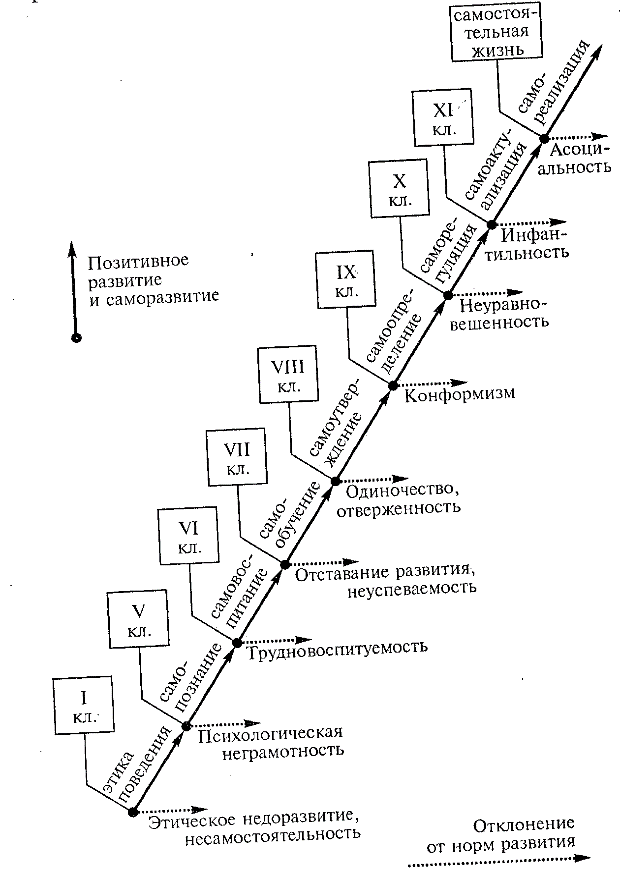 Программа составлена с учетом возрастных потребностей и возможностей ребенка:             Основой самовоспитания являются коррекции своих привычек, своих взглядов и поступков, при этом большую роль играет волевой компонент (сила воли). Чтобы достичь успехов в самовоспитании требуются длительные и большие усилия не только воспитателей, но и самого воспитанника.              Работа учащихся над собой сопряжена не малыми трудностями, требует от них большого психологического напряжения, физических сил и энергий, и поэтому не всегда быстро дает ожидаемый результат. Чтобы достичь успехов в самовоспитании требуются длительные и большие усилия.Потребности и развитие.                Потребности, выражающие нужду человека в чём-либо, вызывают его активность, мотивацию и  определяют  интенсивность  и  направление  развития  личности.  Познавательная  мотивация  основывается  на  познавательной  потребности  (таких как: любопытство, любознательность, направленный интерес, склонность, осознанное самообразование, творческий поиск, стремление к истине).Потребность в самоутверждении выражается в стремлении занимать достойное место в обществе, иметь в чём-то  успех,  преимущество  перед  окружающими,  быть  уверенным  в  себе,  становиться  лучше  других,  т.е. совершенствоваться).Потребность  в  самоопределении  выражается  в  поиске  личностью  наиболее  подходящей  для  себя  роли, своего места в жизни, в духовном поиске.Потребность в безопасности, защищённости  —  это желание ощущать любовь, симпатию, эмоциональную близость окружающих, не чувствовать страха; стремление к общению; защита своих принципов.Потребность  в  самореализации  —  стремление  построить  своё  счастье;  стремление  к  осуществлению, использованию  всего  своего  потенциала,  всех  возможностей,  полученных  от  природы  и  приобретённых  в  оцыте; достичь своих целей, сделать то, к чему чувствуешь предназначение; стать тем, кем хочешь. Осуществляя себя, свои стремления, используя свои возможности, строя свою жизнь, человек растёт, развивается. Обучение способом самопознания.           Каждый учащийся прежде всего должен хорошо знать самого себя, свои достоинства и недостатки, а потому важнейшей задачей педагога как на этапе диагностики самовоспитания, так при этом и на всех других этапах является обучение ребенка способом самопознания. Изучение учащимися самих себя становилось все более осознанным, целенаправленным и систематическим. Кто я? И т.д.           Главным условием формирования адекватной самооценки и соответствующего уровня притязаний ученика является помощь педагога каждому ребенку в осознании им своих возможностей и способностей, оценивании степени своего продвижения в развитии собственных умений и на основе этого в укреплении веры в свои силы. Большое значение в формировании личности школьника играет формирование самостоятельности и желание участвовать в трудовой деятельности. Уже в младшем школьном возрасте формируется самооценка. Самооценка может быть адекватной, завышенной, заниженной.            В достижении успехов школьником могут руководить два мотива: может достижения успехов и мотив избегания неудач.              Если педагог и родители требуют от него только успешности в учебной деятельности, наказывают за неудачи, это приводит к тому, что ребенок будет руководствоваться лишь мотивам избегания неудач. Если педагог и значимые взрослые хвалят ребенка, поддерживают его, отмечают его успехи, то это будет способствовать развитию мотива достижений.               Главным условием формирования адекватной самооценки и соответствующего уровня притязаний ученика является помощь педагога каждому ребенку в осознании им своих возможностей и способностей, оценивании степени своего продвижения в развитии собственных умений и на основе этого в укреплении веры в свои силы. Большое значение в формировании личности школьника играет формирование самостоятельности и желание участвовать в трудовой деятельности.Программа курса:Начала этики (7-10 лет)Познай себя (10-11 лет)Сделай себя сам (11-12 лет)Научи себя учиться (12-13 лет)Утверждай себя (13-14 лет)Найди себя (14-15 лет)Управляй собой (15-16 лет)Реализуй себя (16-17 лет)Начала этики. I-IV классы (7-10 лет)Задачи раздела:
• пробудить у ребёнка интерес к самому себе, своему внутреннему духовному миру;
• привлечь внимание учащихся к основным нравственным категориям, первично ознакомить с ними;
• формировать самооценку своих качеств, своих достижений и возможностей;
• ознакомить с понятиями: нравственность, добро, совесть, любовь, трудолюбие, долг;
• ознакомить с азбукой ученья, формами организации здорового режима, культурного поведения;
• ознакомить детей с возможностями управлять собственным поведением;
• создать у учащихся первый опыт самоанализа, саморегуляции поведения;
• формировать положительную эмоциональную Я-концепцию: «Я нравлюсь», «Я способен», «Я защищён».Содержание раздела «Начала этики»I. Общечеловеческие ценности
а) Добро. Значение и содержание понятия. Добродетель. Милосердие. Добрый ли ты?
б) Совесть. Правдивость. Справедливость. Честность. Правдивый ли ты?
в) Любовь к близким: матери, отцу, бабушке, дедушке, брату, сестре; к друзьям и близким знакомым, к слабым, ко всем, кто в нас нуждается; ко всему живому. Любовь к природе (к живой и неживой) как умение понимать, беречь и заботиться о природе. Кого и что ты любишь?
г) Дружба и товарищество. Законы дружбы. Верность и самоотверженность в дружбе, бережное отношение к тем, кого мы «приручили». Твои друзья. Отношения мальчиков и девочек: между собой.
д) Трудолюбие. Посильный труд для себя и близких. Твоё отношение к труду.
е) Отражение нравственности в поведении человека – в поступках, делах, деятельности. «Золотое правило» нравственности. Примеры для подражания.II. Воспитанность и её составные части
Культура общения, культура внешности, культура быта, культура учебного труда.III. Культура общения
а) Человек среди людей. Формы приветствия. Формы знакомства и представления. Формы обращения к разным людям.
б) Азбука беседы. Способность выражать свои мысли. Способность слушать. Спор, но не ссора. Поведение во время разговора.
в) Вежливая речь. «Ты» и «Вы». Интонации вежливой речи. Извинение и отказ (несогласие).
г) «У меня зазвонил телефон». Этикет разговора по телефону.
д) Человек среди своих и чужих. Поведение дома и в школе, на улице, в транспорте, в магазине. Поведение в театре, в кино, на концерте, в музее, в библиотеке. Поведение в гостях.IV. Культура внешности 
а) Смотрим в зеркало. Внешний облик. Секреты красоты. Чистота и красота. Здоровье и красота. Гигиена – союзница красоты и здоровья. Взгляд на себя со стороны.
б) Одежда. Немного истории о нашей одежде. Виды и назначение одежды. Уход за одеждой. «Платье чисто, да и речь честна».
в) Осанка и походка. Поза. Жесты и жестикуляция.
г) Причёска. Здоровые волосы – красивые волосы. Уход за волосами. Головной убор.
д) Обувь. Уход за ногами. Красивая и удобная обувь.V. Культура быта
а) Наш дом. От пещеры до квартиры. Дом. «Мой дом – моя крепость».
б) Уют и красота в доме. Вещи – друзья и помощники. Чистота, порядок, каждой вещи – своё место. Подъезд, двор, улица – сфера внимания и влияния воспитанного человека.
в) Твой уголок в доме. Твоё рабочее место – предмет твоей особой заботы. Предметы, которые окружают тебя. Уход за ними. Твои домашние обязанности.
г) Режим дня. Твоё время и как его беречь. Точность – вежливость королей. Режим дня как средство воспитания воли и характера. Режим дня и здоровье.VI. Культура учебного труда
а) Азбука учебного труда.
б) Не откладывай на завтра то, что можно сделать сегодня.
в) Сделал дело – гуляй смело. Повторенье – мать ученья.
г) Оптимальное чтение.
д) Правила: пять «надо»; пять «хорошо»; «этого делать нельзя».VII. Сквозная тема курса: На сцене нашего «Я»
а) Наши разные роли – наши разные лица. Я дома (сын, дочь, внук, внучка, сестра, брат и т.д.). Я в школе (ученик, ученица, активист, надёжный товарищ, член кружка, команды, первый ученик и т.д.). Я на улице (прохожий, пешеход, горожанин, горожанка, гуляющий и т.д.). Я в транспорте (пассажир, пассажирка). Я в кино, в музее, театре (экскурсовод, слушатель, посетитель и т.д.). Я в гостях, на отдыхе и в других ситуациях.
б) Неизменное в поведении воспитанного человека в любых ситуациях: вежливость, внимательность, чуткость, тактичность, доброта, честность, бережное отношение ко всему, что его окружает.Примеры практических занятий и упражнений:
• технологический тренинг оптимальной скорости чтения;
• тренинг быстроты письма;
• тренинг вычислительных умений;
• тренинг общения;
• выполнение режима дня;
• практикумы: как вести себя за столом, как красиво одеваться и др.;
• выполнение памяток «Как готовить уроки дома», «Как стать внимательным», «Как стать настойчивым»;
• заполнение анкеты «Хорошо ли ты умеешь учиться?»;
• выполнение памяток самоконтроля за учебным трудом и поведениемКритерии воспитанности.Младшие школьники.Младшие подростки.Критерии оценки уровня воспитанности ученика	Критерии оценки должны отвечать следующим требованиям:Соответствовать целям воспитания.Главная цель – развитие нравственного сознания, нравственного самосознания, нравственных мотивов.	Критерий оценки – нравственная позиция, нравственное поведение. Это соответствие самого высокого уровня. Оно устанавливается и на уровне целей среднего уровня.1 – 4-е классыПоказатели воспитанности ученика.Поведение в семье.Активное участие в делах и проблемах семьи, старательное выполнение своих постоянных обязанностей по дому, самообслуживание, заботы о младших и старших членах семьи, проявление инициативы в подготовке и проведении семейных праздников.Поведение в школе.
Дисциплинированность и активность на уроках, повседневное выполнение правил для учащихся, аккуратность и старательность в выполнении заданий, бережное отношение к школьному и классному имуществу, активное участие в общественных делах класса и школы.Отношение к старшим.
Вежливость, соблюдение этикета в общении со старшими, оказание им помощи, разумное выполнение их поручений.Отношение со сверстниками.
Отношение к друзьям: инициатива в оказании помощи товарищам, искреннее сопереживание их радостям и горестям, умение держать слово и выполнять обещанное, отсутствие стремления непременно чем-то выделиться, сдержанность в спорах.Поведение на улице и общественных местах.
Соблюдение правил дорожного движения, бережное отношение к природе, животным, соблюдение чистоты и порядка в общественных местах, привычка уступать старшим место в транспорте.Отношение к себе.
Постоянная занятость полезным делом, умение заставить себя делать то, что надо, а не то, что хочется, привычка доводить начатое до конца, стремление быть честным и искренним, привычка не брать чужих вещей без разрешения, доброта, способность не завидовать чужим успехам, честность в признании своих поступков и ошибок, стремление их исправить, умение воспринимать критику, нетерпимость к обману, воровству, отсутствие вредных привычек (курение, сквернословие), готовность прийти на помощь с риском для себя, умение отстаивать свое мнение с помощью логической аргументации, а не силой, настойчивость в преодолении трудностей, систематическое и упорное самовоспитание, физическое самосовершенствование, опрятный внешний вид.Методы реализации целей и задач воспитания и самовоспитания Диагностические методы – это изучение, наблюдение, беседа, составление характеристик.Организационные методы:а) организация коллектива и органов его самоуправления;б) регулирование ролей;в) регулирование ответственной зависимости.Мобилизационно-побудительные методы – это формирование у учащихся психологической готовности и способности к восприятию воспитательных воздействий, к решению задач, поставленных педагогом:а) актуализацияб) актуализация психических состоянийв) внушение, убеждение.     4.	Коммуникативные методы – это установление с учащимися	воспитательного контакта, т.е. взаимопонимания, доверия, согласия и 	сотрудничества:	а) выбор «спорных позиций» (опора на положительнее);	б) адаптирование отношений на бесконфликтной основе;	в) переход к доверительным отношениям;	г) ориентация на сотрудничество.     5.	Методы формирующего воздействия:	а) создание проблемных воспитывающих ситуаций;	б) формирование сознания, опыта.     6.	Методы координации и коррекции:	а) выработка единиц требований к учащимся;	б) корректирование.     7.	Методы совершенствования:	а) изучение новых достижений науки, передового опыта;	б) опытная и экспериментальная работа;	в) обобщение результатов.Метод воспитания и самовоспитания.Определение эмоционально-личностных проблем у детей.Нарушения поведения у детей.Инфантильная агрессивностьЗадиристый,Часто ссорится с детьмиМучает окружающих.Часто провоцирует родителей.Оскорбляет окружающих.Придирчивый.Непослушный.Постоянно выставляет свои требования родителям.Характерны внезапные проявления буйного темперамента.Ведет себя как тиран.Склонен к припадкам агрессивности.Ревнует к братьям и сестрам.Жалуется, что его не любят.Ссорится со сверстниками.Неугомонный, буйный.Сердит других детей.Слишком много говорит.Разрушает принадлежащие ему вещи, игрушки.СверхактивностьНаходится в постоянном движении.Суетлив.Много говорит.Говорит чепуху.Неспокойно спит.Характерны внезапные проявления буйного темперамента.Нервно обкусывает ногти.Не умеет ждать.Обособленность Застенчивый.Любит одиночество.Скрывает свои чувства.Стремится держаться в тени.Не принимает участия в грубых играх.Предпочитает не уходить далеко от дома.Необщителен.Пуглив.СтрахСклонен к головным болям, в школьном возрасте – к мигреням.Частые боли в животе.Ощущает страх перед детским садом или школой.Легко соглашается, что виноват.Жалуется, что его не любят.Легко возникает рвота.Нарушение снаНе хочет спать один.Трусливый.Боится по ночам.Беспокойный сон.Робкий.Мучают кошмары.Трудности в обученииЗаучивает материал с трудом.Плохо читает.Плохо делит слова на слоги.Не справляется с домашними заданиями.Отстает от остальных учеников, одногруппников.Плохо пишет.Плохо считает.Легко отвлекается.Агрессивное поведениеИногда совершает плохой поступок, только чтобы привлечь к себе внимание.Охотно провоцирует детей.Мешает другим детям своим неугомонным поведением.Толкает, задирает и бьет других детей.Всегда находит недостатки в том, что делают другие дети.Когда сердится, грозит причинить другим детям зло.Скованное поведениеБоится чужих взрослых.Изменения ситуации его легко выводит из равновесия.Боится, что проиграет во время игры.Дрожат руки, когда волнуется.Быстро пугается.Никогда не кричит громко, даже если есть все основания сердиться.Не защищается, когда другие дети обижают.Пассивно-агрессивное поведениеСтановится капризным и упрямым, если что-то не получается так, как хочет.Обижается на малейшую критику по отношению к себе.Считает, что все должны ему во всем потакать.От любого требования подчиниться дисциплине приходит в ярость.Сердито и зло смотрит на окружающих.Постоянно заряжен гневом.Когда сердится, ни с кем не разговаривает.Формирование у учащихся качества личности.Интерес к самому себе. Вся система воспитательной работы должна пробудить ребенку интерес к себе самому. Он должен научиться задавать себе вопросы (Кто я? Какой я? Чего хочу я? Что я могу? Что я для этого умею? Что необходимо сделать, чтобы этого достичь?) и отвечать на них, он должен научиться любить себя.Самопризнание себя как личности. Воспитатель должен помочь ученику в формировании адекватной самооценки, самоуважении, уверенность в своих силах, собственной успешности. Ребенку, как и взрослому, необходимо почувствовать свою значимость и необходимость. Это приводит любого ребенка к эмоциональному равновесию и желанию самореализации.Управление самим собой. Умение ученика управлять собой осознанно, а не бездумно подчиняться приказу – одно из важных звеньев реализации целей воспитания в работе воспитателя. Сегодняшняя школа заставляет ученика подчиняться школьным правилам, послушные дети не вызывают у педагогов беспокойства, однако это не формирует у ребенка ответственности за свои поступки.
Каждая воспитательная ситуация должна предоставлять ребенку право выбора правильного решения и формировать ответственность. Управление самим собой – это еще и умение самостоятельно, без посторонней помощи решать свои проблемы. 
Прежде чем предлагать ребенку помощь со стороны взрослых и сверстников в решении трудной ситуации, необходимо дать ему возможность решить проблему самостоятельно. Ни для кого не секрет: если ребенок попытается решить проблему сам и убедится в том, что решить ее не в состоянии – обращение его за поддержкой и помощью будет осознанным. Помощь взрослых становится эффективной, ибо ребенок совершил огромную внутреннюю работу, прежде чем к пониманию необходимости сотрудничества в решении проблемы.Уважение чужого мнения. Воспитательные мероприятия должны формировать у учащихся культуру общения, развивать у учащихся коммуникативные умения. Ребята должны учиться формулировать и высказывать свое мнение, учиться отстаивать его, а также признавать свою неправоту в случае ошибки. Каждый человек, и ребенок в том числе, имеет право на ошибку. Воспитатель должен научить ребенка не бояться ошибок.
Нужно также научить школьников терпимо относиться к разным людям, вещам и взглядам. Именно в школе мы сталкиваемся с такими ситуациями, когда неправильно сказанное педагогом слово, незнание учащимися элементарных этических норм, неловкость в манерах и поведении могут провоцировать детские конфликты.
Классный руководитель и воспитатель должны сделать все возможное для того, чтобы классный коллектив жил интересной, увлекательной и захватывающей жизнью.Любознательность и вовлеченность в деятельность. Способность трудиться активно, с удовольствием и радостью – это ли не достойная цель обучения и воспитания учащихся? Педагог должен создавать условия для проявления трудолюбия, подчеркивать успешность деятельности ученика и стимулировать участие учащихся в школьных и классных делах. Детям хочется много знать, им все интересно, они желают участвовать активно во всех делах, которые предлагает педагог: учащиеся желают проявить себя, продемонстрировать свои умения, достижения и знания. Если педагог добился такой активной жажды деятельности у детей, то педагогу удалось сформулировать у детей еще одно жизненно важное качество личности – трудолюбие.Эмоциональная устойчивость. Школа наряду с семьей должна развивать эмоциональную сферу учащихся, научить управлять отрицательными эмоциями. Нужно научить школьников прощать своих друзей и недругов, не таить в себе обиду на кого бы то ни было, не растить в себе желание отомстить, наказать. Учащийся должен научиться управлять своими страхами: потерпеть неудачу, получить двойку, оскорбительное замечание, стойкий ярлык от которого трудно избавиться в течении многих школьных лет и т.д.«Педагогу о современных подходах и концепциях воспитателя»Понятие «воспитание» определяется как процесс педагогической помощи ребенку в становлении его субъектности, культурной идентификации, социализации, жизненном самоопределении. Иными словами, воспитательный процесс – это процесс, происходящий с личностью ребенка, суть которого – в становлении его личностного образца.К базовым воспитательным процессам, способствующим становлению ребенка как субъекта жизни, истории, культуры, относятся:Жизнетворчество – включение детей в решение реальных проблем собственной жизни, обучение технологиям изменения собственной жизни, создание среды жизни;Социализация – вхождение ребенка в жизнь общества, его взросление, освоение различных способов жизнедеятельности, развитие его духовных т практических потребностей, осуществление жизненного самоопределения;Культурная идентификация – востребованность культурных способностей и свойств личности, актуализация чувства принадлежности ребенка к определенной культуре и оказание ему помощи в обретении черт человека культуры;Духовно-нравственное развитие личности – овладение общечеловеческими нормами нравственности, формирование внутренней системы моральных регуляторов поведения (совести, чести, собственного достоинства, долга и др.), способности делать выбор между добром и злом, измерять гуманистическими критериями свои поступки и поведение;Индивидуализация – поддержка индивидуальности, самобытность личности, развитие ее творческого потенциала, становление личностного образа ребенка.В.Г. Белинский: «Есть много родов воспитания, но всех выше должно стоять образование нравственное»Психолог А.З. Рахимов: «После школы все школьные науки, как правило, забудутся, оставив в памяти лишь общие представления. Другое дело – этические нормы, законы и правила для дальнейшей жизни человек должен в совершенстве владеть законами нравственности».В.А. Караковский: «Думаю, сегодня важно сосредоточить усилия педагогов на воспитании в детях таких качеств, которые помогут им не только выжить в новых условиях, но и сохранить лучшее человеческое качество».В.Г. Белинский: «Воспитание – великое дело: им решается участь человека».Виды деятельности и формы занятий с обучающимися по основным направлениям духовно-нравственного воспитания и развития1.  Воспитание гражданственности, патриотизма, уважения к правам, свободам и обязанностям человека:2.  Воспитание нравственных чувств и этического сознания:3. Воспитание трудолюбия, творческого отношения к учению, труду, жизни:4. Формирование ценностного отношения к здоровью и здоровому образу жизни:        5. Воспитание ценностного отношения к природе, окружающей среде (экологическое воспитание):        6. Воспитание ценностного отношения к прекрасному, формирование представлений об эстетических идеалах и ценностях (эстетическое воспитание): Совместная деятельность школы, семьи и общественности по духовно-нравственному развитию и воспитанию учащихсяРешающее значение для организации нравственного уклада жизни младшего школьника имеет взаимодействие школы,  семьи и внешкольными учреждениями по местного социума.Педагогическая культура родителей – один из самых действенных факторов духовно-нравственного развития, воспитания  младших школьников. Уклад семейной жизни представляет собой один из важнейших компонентов нравственного уклада жизни обучающихся. В силу этого повышение педагогической культуры родителей необходимо рассматривать как одно из важнейших направлений воспитания и социализации младших школьников.Основными задачами в работе с родителями являются: развитие у родителей способности оказывать поддержку; развитие конструктивных способов взаимодействия; поиск новых конструктивных способов разрешения конфликтных ситуаций; увеличение взаимной открытости; улучшение понимания родителями собственного ребенка, особенностей и закономерностей его развития. Система работы школы по повышению педагогической культуры родителей (законных представителей) в обеспечении духовно-нравственного развития и воспитания обучающихся младшего школьного возраста основывается на следующих принципах: совместная педагогическая деятельность семьи и школы, в том числе в определении основных направлений, ценностей и приоритетов деятельности образовательного учреждения по духовно-нравственному развитию и воспитанию обучающихся, в разработке содержания и реализации программ духовно-нравственного развития и воспитания обучающихся, оценке эффективности этих программ; педагогическое внимание, уважение и требовательность к родителям (законным представителям); поддержка и индивидуальное сопровождение становления и развития педагогической культуры каждого из родителей (законных представителей); содействие родителям (законным представителям) в решении индивидуальных проблем воспитания детей; опора на положительный опыт семейного воспитания.Для этого используются различные формы взаимодействия семьи и школы: родительские собрания и конференции; индивидуальные консультации; родительский лекторий; информационные уголки для семьи и родителей (выставки, классные уголки для родителей, доска объявлений) и информация на сайте школы; дни открытых дверей. В формировании нравственного уклада школьной жизни свои традиционные позиции сохраняют учреждения дополнительного образования и культуры, с которыми взаимодействует школа.Планируемые результаты духовно-нравственного развития и воспитания обучающихся на ступени начального общего образования Воспитательные результаты любого из видов деятельности школьников распределяются по трем уровням.Первый уровень результатов – приобретение школьником социальных знаний (об общественных нормах, об устройстве общества, о социально одобряемых и неодобряемых формах поведения в обществе и т.п.), первичного понимания социальной реальности и повседневной жизни. Для достижения данного уровня результатов особое значение имеет взаимодействие ученика со своими учителями (в основном и дополнительном образовании) как значимыми для него носителями положительного социального знания и повседневного опыта.Второй уровень результатов – получение школьником опыта переживания и позитивного отношения к базовым ценностям общества (человек, семья, Отечество, природа, мир, знания, труд, культура), ценностного отношения к социальной реальности в целом. Для достижения данного уровня результатов особое значение имеет взаимодействие школьников между собой на уровне класса, школы, т.е. в защищенной, дружественной просоциальной среде. Именно в такой близкой социальной среде ребенок получает (или не получает) первое практическое подтверждение приобретенных социальных знаний, начинает их ценить (или отвергает).Третий уровень результатов – получение школьником опыта самостоятельного общественного действия. Только в самостоятельном общественном действии юный человек действительно становится (а не просто узнает о том, как стать) социальным деятелем, гражданином, свободным человеком. Для достижения данного уровня результатов особое значение имеет взаимодействие школьника с социальными субъектами  за пределами школы, в открытой общественной среде.С переходом от одного уровня результатов к другому существенно возрастают воспитательные эффекты:− на первом уровне воспитание приближено к обучению, при этом предметом воспитания как учения являются не столько научные знания, сколько знания о ценностях;− на втором уровне воспитание осуществляется в контексте жизнедеятельности школьников и ценности могут усваиваться ими в форме отдельных нравственно ориентированных поступков;− на третьем уровне создаются необходимые условия для участия обучающихся в нравственно ориентированной социально значимой деятельности и приобретения ими элементов опыта нравственного поведения и жизни.Таким образом, знания о ценностях переводятся в реально действующие, осознанные мотивы поведения, значения ценностей присваиваются обучающимися и становятся их личностными смыслами, духовно-нравственное развитие обучающихся достигает относительной полноты.По каждому из направлений духовно-нравственного развития и воспитания обучающихся на ступени начального общего образования должны быть предусмотрены и могут быть достигнуты обучающимися следующие воспитательные результаты. Воспитание гражданственности, патриотизма, уважения к правам, свободам и обязанностям человекаПланируемые результаты:− ценностное отношение к России, своему народу, своему краю, отечественному культурно-историческому наследию,− государственной символике, законам Российской Федерации, русскому и родному языку, народным традициям, старшему− поколению;− элементарные представления об институтах гражданского общества, о государственном устройстве и социальной структуре российского общества, наиболее значимых страницах истории страны, об этнических традициях и культурном достоянии своего края, о примерах исполнения гражданского и патриотического долга;− первоначальный опыт постижения ценностей гражданского общества, национальной истории и культуры;− опыт ролевого взаимодействия и реализации гражданской, патриотической позиции;− опыт социальной и межкультурной коммуникации;− начальные представления о правах и обязанностях чело века, гражданина, семьянина, товарища.Воспитание нравственных чувств и этического сознанияПланируемые результаты:− начальные представления о моральных нормах и правилах нравственного поведения, в том числе об этических нормах взаимоотношений в семье, между поколениями, этносами, носителями разных убеждений, представителями различных социальных групп;− нравственно - этический опыт взаимодействия со сверстниками, старшими и младшими детьми, взрослыми в соответствии с общепринятыми нравственными нормами;− уважительное отношение к традиционным религиям;− неравнодушие к жизненным проблемам других людей, сочувствие к человеку, находящемуся в трудной ситуации;− способность эмоционально реагировать на негативные проявления в детском обществе и обществе в целом, анализировать нравственную сторону своих поступков и поступков других людей;− уважительное отношение к родителям (законным представителям), к старшим, заботливое отношение к младшим;− знание традиций своей семьи и школы, бережное отношение к ним.Воспитание трудолюбия, творческого отношения к учению, труду, жизниПланируемые результаты:− ценностное отношение к труду и творчеству, человеку труда, трудовым достижениям России и человечества, трудолюбие;− ценностное и творческое отношение к учебному труду;− элементарные представления о различных профессиях;− первоначальные навыки трудового творческого сотрудничества со сверстниками, старшими детьми и взрослыми;− осознание приоритета нравственных основ труда, творчества, создания нового;− первоначальный опыт участия в различных видах общественно полезной и личностно значимой деятельности;− потребности и начальные умения выражать себя в различных доступных и наиболее привлекательных для ребёнка видах творческой деятельности;− мотивация к самореализации в социальном творчестве, познавательной и практической, общественно полезной деятельности.Формирование ценностного отношения к семье, здоровью и здоровому образу жизни Планируемые результаты:− ценностное отношение к своему здоровью, здоровью близких и окружающих людей;− элементарные представления о взаимной обусловленности физического, нравственного и социально-психологического здоровья человека, о важности морали и нравственности в сохранении здоровья человека;− первоначальный личный опыт здоровьесберегающей деятельности;− первоначальные представления о роли физической культуры и спорта для здоровья человека, его образования, труда и творчества;− знания о возможном негативном влиянии компьютерных игр, телевидения, рекламы на здоровье человека.Воспитание ценностного отношения к природе, окружающей среде (экологическое воспитание)Планируемые результаты:− ценностное отношение к природе;− первоначальный опыт эстетического, эмоционально-нравственного отношения к природе;− элементарные знания о традициях нравственно-этического отношения к природе в культуре народов России, нормах экологической этики;− первоначальный опыт участия в природоохранной деятельности в школе, на пришкольном участке, по месту жительства;− личный опыт участия в экологических инициативах, проектах.Воспитание ценностного отношения к прекрасному, формирование представлений об эстетических идеалах и ценностях (эстетическое воспитание)Планируемые результаты:− первоначальные умения видеть красоту в окружающем мире;− первоначальные умения видеть красоту в поведении, поступках людей;− элементарные представления об эстетических и художественных ценностях отечественной культуры;− первоначальный опыт эмоционального постижения народного творчества, этнокультурных традиций, фольклора народов России;− первоначальный опыт эстетических переживаний, наблюдений эстетических объектов в природе и социуме, эстетического отношения к окружающему миру и самому себе;− первоначальный опыт самореализации в различных видах творческой деятельности, формирование потребности и умения выражать себя в доступных видах творчества;− мотивация к реализации эстетических ценностей в пространстве школы и семьи.Критерии эффективности функционирования Программы духовно-нравственного развития и воспитания младших школьников   Важнейшим показателем эффективности функционирования Программы духовно – нравственного развития и  воспитания  младших школьников является нравственное развитие ребенка и становление личностных характеристик выпускника начальной школы. (Приложение)Объективная оценка определяется социологическими и психолого-педагогическими исследованиями (наблюдение, анкетирование, тестирование обучающихся, родителей и педагогов).Наиболее информативными методами диагностики являются: беседа, наблюдение, тестирование, анкетирование, социометрия, ранжирование, недописанный тезис, рисуночный тест, ситуация выбора.Используемые диагностики (Приложения)-  диагностика уровня воспитанности школьника (методика Н.П. Капустиной, Л. Фридмана);-  диагностика межличностных отношений «Настоящий друг» (методика  А.С. Прутченкова);-  изучение представлений учащихся о нравственных качествах «Незаконченная история, или мое отношение к людям» (методика Н.Е. Богуславской)-  диагностика уровня товарищества и взаимопомощи (методика С.Г. Макеевой);-  диагностика и исследование нравственной сферы школьника «Что такое хорошо и что такое плохо?» (методика Г.М. Фридмана);-  диагностика эмоционального компонента нравственного развития(методика Р.Р. Калининой);-  письменный опрос-диагностика «Какие качества вы цените в людях?»;-  диагностика осознанности отношения к собственному здоровью (методика М.А. Тыртышной);-  диагностика осознанности гражданской позиции учащихся.1. Модель выпускника начальной школы2. Инструменты для оценивания результатов. Диагностика уровня воспитанности учащихся начальных классов(методика Н.П. Капустиной)                                                                                                1 – 2-е классыОценка результатов:5 – всегда, 4 – часто, 3 – редко, 2 – никогда, 1 – у меня другая позиция. По каждому качеству выводится среднеарифметическая оценка. В результате каждый ученик имеет 6 оценок. Они складываются и делятся на 6. Средний балл – уровень воспитанности.5 – 4,5 – высокий уровень                                        3,9 – 2,9 - средний уровень4,4 – 4 – хороший уровень                                       2,8 – 2 – низкий уровень.Диагностика уровня воспитанности учащихся начальных классов(методика Н.П. Капустиной)                                                                                               3 – 4-е классыОценка результатов:5 – всегда, 4 – часто, 3 – редко, 2 – никогда, 1- у меня другая позицияПо каждому качеству выводится среднеарифметическая оценка. В результате каждый ученик имеет 5 оценок. Они складываются и делятся на 5. Средний балл – уровень воспитанности.Анкета- опросник «Настоящий друг» (Прутченков А.С.)1. Делится новостями о своих успехах.2. Оказывает эмоциональную поддержку.3. Добровольно помогает в случае нужды.4. Стремиться, чтобы другу было приятно в его обществе.5. Не завидует другу.6. Защищает друга в его отсутствие.7. Терпим к остальным друзьям своего друга.8. Хранит доверенные ему тайны.9. Не критикует друга публично.10. Не ревнует друга к остальным людям.11. Стремится не быть назойливым.12. Не поучает, как нужно жить.13. Уважает внутренний мир друга.14. Не использует доверенную тайну в своих целях.15. Не стремиться переделать друга по своему образцу.16. Не предает в трудную минуту.17. Доверяет свои самые сокровенные мысли.18. Понимает состояние и настроение друга.19. Уверен в своем друге.20. Искренен в общении.21. Первым прощает ошибки друга.22. Радуется успехам и достижениям друга.23. Не забывает поздравить друга.24. Помнит о друге, когда того нет рядом.25. Может сказать другу то, что думает.Обработка результатов:За каждый ответ «да» поставьте себе 2 балла, за ответ «не знаю» –  по 1 баллу, а за ответ «нет» –  0 баллов. Сложите полученные очки.От 0 до 14 баллов. Вы еще не оценили до конца всех прелестей и достоинств дружбы. Скорее всего, вы не доверяете людям, поэтому с вами трудно дружить.От 15 до 35 баллов. У вас есть опыт дружбы, но есть и ошибки. Хорошо, что вы верите в настоящую дружбу и готовы дружить.От 35 до 50 баллов. Вы настоящий друг, верный и преданный. С вами тепло и радостно, ваши друзья чувствуют себя спокойно и надежно, доверяют вам, и вы платите им тем же. Тест «Уровень сотрудничества в детском коллективе»Инструкция классу. Представьте, что в каждом прочитанном далее утверждении речь идет о вашем классе. В случае согласия с утверждением ставьте рядом с его номером плюс (+), в случае несогласия – минус (–). Можно два-три раза поставить вопросительный знак, если отвечаете «не знаю». Помните, что здесь нет «правильных» и «неправильных» ответов. Важно ваше личное мнение. Указывать свою фамилию на листке не нужно.Список утверждений1.          Ребята стараются хорошо выполнять дела, полезные всей школе.2.          Когда мы собираемся вместе, мы обязательно говорим об общих делах класса.3.          Для нас важно, чтобы каждый в классе мог высказывать свое мнение.4.          У нас получается лучше, если мы что-то делаем все вместе, а не каждый по отдельности.5.          После уроков мы не спешим расходиться и продолжаем общаться друг с другом.6.          Мы участвуем в чем-то, если рассчитываем на награду или успех.7.          Классному руководителю с нами интересно.8.          Если классный руководитель предлагает нам, что делать, он учитывает наши мнения.9.          Классный руководитель стремится, чтобы каждый в классе понимал, зачем мы делаем то или иное дело.10.       Ребята нашего класса всегда хорошо себя ведут.11.       Мы согласны на трудную работу, если она нужна школе.12.       Мы заботимся о том, чтобы наш класс был самым дружным в школе.13.       Лидером класса может быть тот, кто выражает мнение других ребят.14.       Если дело интересное, то весь класс в нем активно учувствует.15.       В общих делах класса нам больше всего нравится помогать друг другу.16.       Нас легче вовлечь в дело, если доказать его пользу для каждого.17.       Дело идет намного лучше, когда с нами классный руководитель.18.       При затруднениях мы свободно обращаемся к классному руководителю.19.       Если дело не удается, классный руководитель делит ответственность с нами.20.       В нашем классе ребята всегда и во всем правы.Ключ, обработка и интерпретация результатовВсе 20 утверждений представляют собой 10 шкал, хотя при обработке результатов возможно рассматривать ответы школьников по каждому из 20 утверждений отдельно. В соответствии с порядковым номером утверждений от №1 до №10 (и аналогично от №11 до №20) это следующие шкалы:- (1) – ценность школы. При высоких значениях: ориентация на школу, активность в общешкольных делах, включенность в ритм жизни параллели, широкий круг общения в школьном коллективе.- (2) – ценность класса. При высоких значениях: ориентация на класс как на центр школьной жизни, включенность в дела класса, акцентирование групповых (внутриклассных) интересов.- (3) – ценность личности. При высоких значениях: ориентация на личность, индивидуальность, приоритет самостоятельности, свободного самовыражения, личной позиции.- (4) – ценность творчества. При высоких значениях: ориентация на творческое участие, интересное дело, совместную продуктивную деятельность.- (5) – ценность диалога. При высоких значениях: ориентация на общение, дружеские отношения, эмпатия, забота об интересах окружающих.- (6) – ценность рефлексии. При высоких значениях: ориентация на самоанализ, оценивание и рефлексивное понимание собственных интересов и потребностей.- (7) – оценка креативности классного руководителя. При высоких значениях: восприятие классного руководителя как творческого лидера, выдумщика и деятельного участника общих дел.- (8) – оценка диалогичности классного руководителя. При высоких значениях: восприятие классного руководителя как эмоционального лидера , авторитетного взрослого, способного понять и помочь.- (9) – оценка рефлексивности классного руководителя. При высоких значениях: восприятие классного руководителя как интеллектуального лидера, аналитика ситуации в классе, принимающего ответственные решения.- (10) – откровенность. Оценка достоверности результатов, так как измеряет установку школьников на критичность к социально одобряемым ответам. Низкая откровенность ответов (низкая самокритичность) может свидетельствовать, несмотря на высокие оценки по другим шкалам, о неблагополучии во взаимоотношениях и выраженной социальной тревожности.Для обработки результатов необходимо определить количественные значения по каждой шкале. За каждый ответ засчитывается 1 балл (кроме утверждений №10 и №20, где 1 балл засчитывается за каждый (–) ответ. За каждый (?) ответ засчитывается 0,5 балла. Баллы по каждой шкале суммируются и переводятся в проценты от 0 до 100%. Кроме того, вычисляется средний балл как среднее арифметическое всех десяти шкал. Полученные результаты изображаются графически.Важно: подсчитываются и анализируются только групповые результаты, все ответы школьников анонимны.Для простоты анализа считают результаты:- низкий – ниже 60%,- нормальный – в интервале 60-80%,- высокий – в интервале 80-100%.Особо интерпретируются результаты шкалы №10: при значениях ниже 50% результаты теста перепроверяются как недостоверные, при значениях в области 50-60% речь идет о пониженной самокритичности, выраженной социальной тревожности, стремлении выглядеть лучше в глазах окружающих взрослых. Методика «Закончи предложение» (методика Н.Е. Богуславской)Детям предлагается бланк теста, где необходимо закончить предложения несколькими словами.1. Если я знаю, что поступил неправильно, то …2. Когда я затрудняюсь сам принять правильное решение, то …3. Выбирая между интересным, но необязательным, и необходимым, но скучным занятием, я обычно …4. Когда в моем присутствии обижают человека, я …5. Когда ложь становится единственным средством сохранения хорошего отношения ко мне, я …6. Если бы я был на месте учителя,  я …Обработка результатов по вышеуказанной шкале.  Незаконченные предложения, или моё отношение к людям.Отношение к друзьямДумаю, что настоящий друг …Не люблю людей, которые …Больше всего люблю тех людей, которые …Когда меня нет, мои друзья …Я хотел бы, чтобы мои друзья …Отношение к семьеМоя семья обращается со мной как …когда я был маленьким, моя семья …Чувство виныСделал бы все, чтобы забыть …Моей самой большой ошибкой было …Если ты совершаешь дурной поступок, то …Отношение к себеЕсли все против меня …Думаю, что я достаточно способен …Я хотел бы быть похожим на тех, кто …Наибольших успехов я достигаю, когда …Больше всего я ценю …Методика «Что такое хорошо и что такое плохо?»Учащихся просят привести примеры: доброго дела, свидетелем которого ты был; зла, сделанного тебе другими; справедливого поступка твоего знакомого; безвольного поступка; проявления безответственности и др.Обработка результатов.Степень сформированности понятий о нравственных качествах оценивается по 3-х бальной шкале:1 балл – если у ребенка сформировано неправильное представление о данном нравственном понятии;2 балла – если представление о нравственном понятии правильное, но недостаточно четкое и полное;3 балла – если сформировано полное и четкое представление.Диагностика эмоционального компонента нравственногоразвитияМетодика «Сюжетные картинки» (предназначена для детей 1-2 классов) (по Р.Р.Калининой)Ребенку предоставляются картинки с изображением положительных и отрицательных поступков сверстников. Ребенок должен разложить картинки так, чтобы с одной стороны лежали те, на которых нарисованы хорошие поступки, а с другой – плохие, объясняя свой выбор.Обработка результатов.0 баллов – ребенок неправильно раскладывает картинки (в одной стопке картинки с изображением плохих и хороших поступков), эмоциональные реакции неадекватны или отсутствуют.1 балл – ребенок правильно раскладывает картинки, но не может обосновать свои действия; эмоциональные реакции неадекватны.2 балла – ребенок правильно раскладывает картинки, обосновывает свои действия, эмоциональные реакции адекватны, но выражены слабо.3 балла – ребенок обосновывает свой выбор (называет моральные нормы); эмоциональные реакции адекватны, ярки, проявляются в мимике, активной жестикуляции и т.д. Методика «Закончи историю»Методика предназначена для изучения осознания детьми нравственных норм. Исследование проводятся индивидуально.Инструкция к тест: «Я буду тебе рассказывать истории, а ты их закончи».Тестовый материалИстория 1. Дети строили город. Оля стояла и смотрела, как играют другие. К ребятам подошла воспитательница и сказала: «Мы сейчас будем ужинать. Пора складывать кубики в коробки. Попросите Олю помочь вам». Тогда Оля ответила...Что ответила Оля? Почему? Как она поступила? Почему?История 2. Кате на день рождения мама подарила красивую куклу. Катя стала с ней играть. Тут подошла к ней ее младшая сестра Вера и сказала: «Я тоже хочу поиграть с этой куклой». Тогда Катя ответила...Что ответила Катя? Почему? Как поступила Катя? Почему?История 3. Люба и Саша рисовали. Люба рисовала красным карандашом, а Саша зеленым. Вдруг Любин карандаш сломался. «Саша, – сказала Люба, – можно мне дорисовать картинку твоим карандашом?» Саша ответил...Что ответил Саша? Почему? Как поступил Саша? Почему?История 4. Петя и Вова играли вместе и сломали дорогую красивую игрушку. Пришел папа и спросил: «Кто сломал игрушку?» Тогда Петя ответил... Что ответил Петя? Почему? Как поступил Петя? Почему? Все ответы ребенка, по возможности дословно, фиксируются в протоколе.Обработка результатов теста- 0 баллов – ребенок не может оценить поступки детей.- 1 балл – ребенок оценивает поведение детей как положительное или отрицательное (правильное или неправильное, хорошее или плохое), но оценку не мотивирует и нравственную норму не формулирует.- 2 балла – ребенок называет нравственную норму, правильно оценивает поведение детей, но не мотивирует свою оценку.- 3 балла – ребенок называет нравственную норму, правильно оценивает поведение детей и мотивирует свою оценку.Методика «Что мы ценим в людях»(предназначена для выявления нравственных ориентаций ребенка).Ребенку предлагается мысленно выбрать двух своих знакомых: один из них хороший человек, на которого ребенок хотел бы быть похожим, другой – плохой. После чего просят назвать те их качества, которые нравятся в них и которые не нравятся, и привести по три примера поступков на эти качества. Исследование проводится индивидуально. Ребенок должен дать моральную оценку поступкам, что позволит выявить отношение детей к нравственным нормам. Особое внимание уделяется оценке адекватности эмоциональных реакций ребенка на моральные нормы: положительная эмоциональная реакция (улыбка, одобрение и т.п.) на нравственный поступок и отрицательная эмоциональная реакция (осуждение, негодование и т.п.) – на безнравственный поступок.Обработка результатов.0 баллов – ребенок не имеет четких нравственных ориентиров. Отношения к нравственным нормам неустойчивое. Неправильно объясняет поступки, эмоциональные реакции неадекватны или отсутствуют.1 балл – нравственные ориентиры существуют, но соответствовать им ребенок не стремиться или считает это недостижимой мечтой. Адекватно оценивает поступки, однако отношение к нравственным нормам неустойчивое, пассивное. Эмоциональные реакции неадекватны.2 балла – нравственные ориентиры существуют, оценки поступков и эмоциональные реакции адекватны, но отношение к нравственным нормам ещё недостаточно устойчивое.3 балла – ребенок обосновывает свой выбор нравственными установками; эмоциональные реакции адекватны, отношение к нравственным нормам активное и устойчивое.Методика «Как поступать»(предназначена для выявления отношения к нравственным нормам).Ребенку предлагается представить себе заданную ситуацию и сообщить, как бы он повел себя в ней. Например, первая ситуация: во время перемены один из твоих одноклассников разбил окно. Ты это видел. Он не сознался. Что ты скажешь? Почему? Вторая ситуация: одноклассники сговорились сорвать урок. Как ты поступишь? Почему?Обработка результатов по вышеуказанной шкале.Диагностика осознанности гражданской позиции учащихсяТест для учащихся 3-4 классов (Кузьмина Е.С., Пырова Л.Н.)1. В какой последовательности располагаются полосы на Государственном флаге Российской Федерации?         а) белая, синяя, красная;         б) красная, белая, синяя;         в) синяя, белая, красная.2. Гимн – это…         а) торжественная мелодия для исполнения симфонического оркестра;         б) торжественная песня для коллективного прослушивания;         в) торжественная песня или мелодия, исполняемая в особых, торжественных случаях, подчеркивающая любовь к Родине, гордость за нее.3. На Государственном Гербе Российской Федерации изображен …         а) золотой двуглавый орел;         б) Святой Георгий Победоносец;         в) Святой Георгий Победоносец с копьем, победивший черного змея.4. Родина – это…         а) место, где человек живет сейчас;         б) место, где человек родился и провел свое детство;         в) Отечество, родная сторона.5. Конституция – это основной закон государства, определяющий …         а) общественное и государственное устройство;         б) основные права и обязанности граждан;         в) права граждан.2.4. ПРОГРАММА ФОРМИРОВАНИЯ ЭКОЛОГИЧЕСКОЙ КУЛЬТУРЫ, ЗДОРОВОГО И БЕЗОПАСНОГО ОБРАЗА ЖИЗНИПояснительная записка          Процесс формирования экологической культуры, здорового и безопасного образа жизни, являясь составной частью воспитательного процесса обучающихся, опирается на общие (систематичность, непрерывность, междисциплинарность, преемственность урочной, внеурочной и внешкольной деятельности) и специальные (учет особых образовательных потребностей, учет состояния зрительных, слуховых функций, опора на сохранные анализаторы, обогащение и расширение практического опыта с опорой на компенсаторные возможности обучающихся, необходимость соблюдать офтальмо-гигиенические рекомендации и рекомендации сурдопедагога) принципы.           Программа построена на основе общенациональных ценностей российского общества, таких, как гражданственность, здоровье, природа, экологическая культура, безопасность человека и государства. Программа направлена на развитие мотивации и готовности обучающихся повышать свою экологическую грамотность, действовать предусмотрительно, осознанно придерживаться здорового и экологически безопасного образа жизни, познавать и ценить природу как источник жизни и духовного развития, информации, красоты, здоровья, материального благополучия; на освоение обучающимися правил собственной безопасности жизнедеятельности (в том числе в предметно-пространственной среде школы).           Программа формирования экологической культуры, здорового и безопасного образа жизни разработана с учётом факторов, оказывающих негативное влияние на состояние здоровья обучающихся: неблагоприятные экологические, социальные и экономические условия; факторы риска, имеющие место в образовательных организациях и приводящие к ухудшению здоровья обучающихся (факторы негативного влияния на здоровье, сохранные анализаторы и др.); факторы риска, отражающие трудности пространственной ориентировки при преодолении препятствий в условиях осуществления практической деятельности на суженной сенсорной основе;отсутствие сознательного отношения обучающихся к своему здоровьюЦель программы: формирование экологической культуры, здорового и безопасного образа жизни путем расширения и обогащения опыта экологически сообразного и безопасного поведения в социальной и природной среде.      Задачи:- сформировать представления об основах экологической культуры на примере экологически сообразного поведения в быту и природе, безопасного для человека и окружающей среды;- пробудить в детях желание заботиться о своем здоровье (формирование заинтересованного отношения к собственному здоровью) путем соблюдения правил здорового образа жизни и организации здоровьесберегающего характера учебной деятельности и общения;- сформировать познавательный интереса и бережное отношение к природе;- сформировать установку на использование здорового питания;- использовать оптимальные двигательные режимы для детей с учетом их физических, возрастных, психологических и иных особенностей, развивать потребности в занятиях физической культурой и спортом;- соблюдать  здоровьесберегающий режим дня;- сформировать негативное отношение к факторам риска здоровью детей (сниженная двигательная активность, курение, алкоголь, наркотики и другие психоактивные вещества, инфекционные заболевания);- способствовать становлению умений противостояния вовлечению в табакокурение, употребление алкоголя, наркотических и сильнодействующих веществ;- сформировать потребности ребенка безбоязненно обращаться к врачу по любым вопросам, связанным с особенностями роста и развития, состояния здоровья, развитие готовности самостоятельно поддерживать свое здоровье на основе использования навыков личной гигиены;- формирование основ здоровьесберегающей учебной культуры: умений организовывать успешную учебную работу, создавая здоровьесберегающие условия, выбирая адекватные средства и приемы выполнения заданий с учетом индивидуальных особенностей детей с ОВЗ;- формирование умений безопасного поведения в окружающей среде и простейших умений поведения в экстремальных (чрезвычайных) ситуациях.Планируемые результаты формирования экологической культуры, здорового и безопасного образа жизниК личностным результатам обучающихся относятся:- готовность и способность обучающихся к саморазвитию в сфере здоровья и безопасности, экологической культуры;- сформированность мотивации к познанию закономерностей формирования и сохранения здоровья человека;- сформированность представлений об основах экологической культуры на примере экологически сообразного поведения в быту и природе, безопасного для человека и окружающей среды;- наличие ценностно-смысловых установок на здоровый и безопасный образ жизни;- активная позиция в отношении сохранения собственного здоровья и здоровья окружающих;- развитие способности к преодолению трудностей, целеустремленности и настойчивости в достижении результата;- внутренняя позиция при самостоятельном выборе стиля поведения в повседневной и экстремальной ситуации.К межпредметным результатам относятся:- освоенные на базе одного, нескольких или всех учебных предметов базовых учебных действий (познавательные, регулятивные, личностные и коммуникативные), позволяющие сохранять здоровье в процессе обучения и других видах деятельности;- усвоенные межпредметные понятия, формирующие целостное представление  о человеке, его здоровье, культуре здорового и безопасного образа жизни, нормах поведения, обеспечивающие сохранение и укрепление физического, психологического и социального здоровья обучающихся, как фактора, способствующего развитию ребенка и достижению планируемых результатов общего образования.К предметным результатам относятся:- освоенный опыт специфической для данного учебного предмета деятельности по получению нового знания в области экологической культуры, здорового и безопасного образа жизни, а также система основополагающих элементов научного знания в сфере здоровья и безопасности, лежащая в основе современной научной картины мира;- овладение начальными навыками адаптации в динамично меняющемся и развивающемся мире на основе наблюдений в природе, постановки опытов и т.д.;- овладение основами грамотного поведения в природе и социуме, правил безопасного образа жизни;- использование знаний о строении и функционировании организма человека для сохранения и укрепления своего здоровья.           Программа формирования экологической культуры обеспечивает формирование ценностных ориентиров к здоровью и здоровому образу жизни через урочную и внеурочную деятельность, а также систему внеклассной работы с обучающимися, а именно:- приобретение знаний о здоровье, здоровом образе жизни, возможностях человеческого организма, об основных условиях, способах укрепления здоровья;- практическое освоение методов и форм физической культуры, здоровьесбережения, простых элементов спортивной подготовки;- составление здоровьесберегающего режима дня и контроль его выполнения, соблюдения санитарно-гигиенических норм труда и отдыха;- получение навыков личной гигиены, рационального использования природных факторов, экологически грамотного питания;- получение элементарных представлений о взаимосвязи, взаимозависимости физического, психического, психологического, нравственного и социального здоровья личности;- получение знаний о возможном негативном влиянии компьютерных игр, телевидения, рекламы на здоровье человека;- понимание значения занятий физическими упражнениями, активного образа жизни, спорта для укрепления своего здоровья.Ценностные ориентиры, лежащие в основе программы, - здоровье физическое и стремление к здоровому образу жизни, здоровье нравственное и социально-психологическое; родная земля; заповедная природа; планета Земля; экологическое сознание.Процесс превращения базовых ценностей в личностные ценностные смыслы и ориентиры требует включения ребенка в процесс открытия для себя смысла той или иной ценности, определения собственного отношения к ней, формирования  опыта созидательной реализации этих ценностей на практике.  Программа формирования экологической культуры, здорового и безопасного образа жизни спроектирована на основе системно-деятельностного и культурно-исторического подходов, с учетом индивидуальных особенностей детей с ОВЗОсновные направления реализации программы формирования экологической культуры, здорового и безопасного образа жизниПрограмма формирования экологической культуры, здорового и безопасного образа жизни обучающихся с ОВЗ реализуется по следующим направлениям:1. Создание здоровьесберегающей инфраструктуры образовательной организации с целью реализации необходимых условий для сбережения здоровья обучающихся с ОВЗ. 2. Формирование культуры здорового и безопасного образа жизни средствами урочной деятельности при использовании программного материала, формирующего у обучающихся с ОВЗ установку на безопасный, здоровый образ жизни, предусматривающего обсуждение проблем, связанных с безопасностью жизни, укреплением собственного физического, нравственного и  духовного здоровья, активным отдыхом.3. Организация физкультурно-оздоровительной работы, направленной на обеспечение рациональной организации двигательного режима, нормального физического развития и двигательной подготовленности обучающихся с ОВЗ, повышение адаптивных возможностей организма, сохранение и укрепление здоровья обучающихся и формирование культуры здоровья в различных формах (на уроках физкультуры, в секциях, при проведении динамических пауз на уроках, при проведении дней здоровья, соревнований, олимпиад, походов и т. п.).4. Формирование экологической культуры в процессе усвоения элементарных представлений об экокультурных ценностях, о традициях этического отношения к природе, нормах экологической этики, об экологически грамотном взаимодействии человека с природой в ходе экскурсий, прогулок, туристических походов и путешествий по родному краю; приобретения первоначального опыта участия в природоохранной деятельности (в школе и на пришкольном участке, в ходе экологических акций и т.д.); совместной экологической деятельности родителей (законных представителей), обучающихся и педагогов образовательной организации, обеспечивающей расширение опыта общения с природой.5. Просветительская работа с родителями (законными представителями) по вопросам охраны и укрепления здоровья обучающихся направлена на повышение уровня их знаний в форме проведения родительского лектория, привлечения родителей (законных представителей) к совместной работе по проведению оздоровительных мероприятий и спортивных соревнований, ведения Дневников здоровья с обучающимися с ОВЗ, прошедшими саногенетический мониторинг и получивших рекомендации по коррекции различных параметров здоровья.            Наиболее эффективным путём формирования экологической культуры,  здорового и безопасного образа жизни является направляемая и организуемая  взрослыми (учителем, воспитателем, взрослыми в семье) самостоятельная работа, способствующая активной и успешной социализации ребёнка в образовательном учреждении, развивающая способность понимать своё состояние, знать способы и варианты рациональной организации режима дня и двигательной активности, питания, правил личной гигиены.            Программа формирования экологической культуры, здорового и безопасного образа реализуется через урочную и внеурочную деятельность. Внеурочная деятельность организуется по направлениям развития личности (спортивно-оздоровительное, духовно-нравственное, социальное, общеинтеллектуальное, общекультурное), в том числе через такие формы, как экскурсии, кружки, секции, конференции, диспуты, олимпиады, соревнования, поисковые и научные исследования, общественно полезные практики на добровольной основе в соответствии с выбором участников образовательного процесса, акции.             Программа формирования экологической культуры, здорового и безопасного образа жизни проектируется на основе системно-деятельностного и культурно-исторического подходов, с учетом природно-территориальных и социокультурных особенностей региона.              Программа формирования экологической культуры, здорового и безопасного образа жизни при получении начального общего образования  вносит вклад в достижение требований к личностным результатам освоения адаптированной основной образовательной программы начального образования:  - формирование целостного, социально ориентированного взгляда на мир в его органичном единстве и разнообразии природы, народов, культур и религий;  - овладение начальными навыками адаптации в динамично изменяющемся и развивающемся мире;  - формирование установки на безопасный, здоровый образ жизни, наличие мотивации к творческому труду, работе на результат, бережному отношению к материальным и духовным ценностям.             Программа формирования экологической культуры, здорового и безопасного образа жизни при получении начального общего образования является составной частью основной образовательной программы и проектируется в согласовании с другими ее компонентами: планируемыми результатами, программой формирования универсальных учебных действий, программами отдельных учебных предметов, курсов и курсов внеурочной деятельности, программой духовно-нравственного развития, программой коррекционной работы и др.              Виды  деятельности,  предусмотренные Программой формирования экологической культуры, здорового и безопасного образа жизни направления деятельности по здоровьесбережению, обеспечению безопасности и формированию экологической культуры обучающихся с ОВЗ  отражают специфику образовательного учреждения, запросы   участников   образовательного   процесса   и  обеспечивают достижение планируемых результатов адаптированной основной образовательной программы школы.                                                                                                                                               1. Создание здоровьесберегающей инфраструктуры образовательного учреждения.Здоровьесберегающая инфраструктура образовательного учреждения включает:•	соответствие состояния и содержания здания и помещений образовательного учреждения санитарным и гигиеническим нормам, нормам пожарной безопасности, требованиям охраны здоровья и охраны труда обучающихся;•	наличие и необходимое оснащение помещений для питания обучающихся, а также для хранения и приготовления пищи;•	организацию качественного горячего питания обучающихся, в том числе горячих завтраков;•	оснащённость кабинетов, физкультурного зала, спортплощадок необходимым игровым и спортивным оборудованием и инвентарём;•	наличие помещений для медицинского персонала;•	наличие необходимого и квалифицированного состава специалистов, обеспечивающих оздоровительную работу с обучающимися (учителя физкультуры, психолог, медицинский работник, дефектолог).Эффективное функционирование созданной здоровьсберегающей инфраструктуры в школе поддерживает квалифицированный состав специалистов: два учителя физической культуры, преподаватель-организатор ОБЖ.2. Использование возможностей  учебников в образовательном процессе.Программа формирования экологической культуры, здорового и безопасного образа жизни средствами урочной деятельности может быть реализована с помощью УМК «Школа России».         Для формирования установки на безопасный, здоровый образ жизни в учебниках «Школа России»  предусмотрены соответствующие разделы и темы. Их содержание направлено на обсуждение с детьми  проблем, связанных с безопасностью жизни,  укреплением собственного физического, нравственного и  духовного здоровья, активным отдыхом. В курсе «Окружающий мир» — это разделы: «Здоровье и безопасность», «Мы и наше здоровье», «Наша безопасность», «Как устроен мир», «Путешествия» (и учебный проект «Путешествуем без опасности»), «Чему учит экономика» и др. и темы: «Что вокруг нас может быть опасным?»,  «Зачем мы спим ночью?», «Почему нужно есть много овощей и фруктов?», «Почему нужно чистить зубы и мыть руки?», «Почему в автомобиле и поезде нужно соблюдать правила безопасности?», «Почему на корабле и в самолете нужно соблюдать правила безопасности?».           При выполнении  упражнений на уроках русского языка учащиеся обсуждают вопросы внешнего облика ученика,  соблюдения правил перехода улицы, активного отдыха летом и зимой.          Формированию бережного отношения к материальным и духовным ценностям России и мира способствуют  разделы,  темы учебников, художественные тексты, упражнения, задачи, иллюстративный и фотоматериал с вопросами для последующего обсуждения.            В курсе «Технология» при первом знакомстве с каждым инструментом или приспособлением в учебниках обязательно вводятся правила безопасной работы с ним. В учебнике 1 класса в разделе «Человек и информация»  показаны важные для безопасного передвижения по улицам и дорогам знаки дорожного движения, а также таблица с важнейшими номерами телефонов, которые могут потребоваться ребенку в критической ситуации.Курс «Физическая культура» (1-4 кл.) способствует выработке установки на безопасный, здоровый образ жизни, физического развития ребенка с ОВЗ.Задача формирования бережного, уважительного, сознательного отношения к материальным и духовным ценностям  решается средствами учебников,  в течение всего учебно-воспитательного процесса. 3. Рациональная организация учебной и внеучебной деятельности обучающихся.Рациональная организация учебной и внеучебной деятельности обучающихся, направленная на повышение эффективности учебного процесса, снижение при этом чрезмерного функционального напряжения и утомления, создание условий для снятия перегрузки, нормального чередования труда и отдыха, включает:•	соблюдение гигиенических норм и требований к организации и объёму учебной и внеучебной нагрузки (выполнение домашних заданий, занятия в кружках и спортивных секциях) обучающихся на всех этапах обучения;•	использование методов и методик обучения, адекватных возрастным возможностям и особенностям обучающихся (использование методик, прошедших апробацию);•	введение инноваций в учебный процесс только под контролем специалистов;•	   строгое соблюдение всех требований к использованию технических средств обучения, в     том числе компьютеров и аудиовизуальных средств;•	индивидуализация обучения (учёт индивидуальных особенностей развития: темпа развития и темпа деятельности), работа по индивидуальным программам начального общего образования.Эффективность организации учебной и внеучебной деятельности обучающихся зависит от деятельности каждого педагога.Планируемые личностные результаты в зависимости от видов и форм внеучебной деятельности   Календарь традиционных школьных дел и праздников  4. Организация физкультурно-оздоровительной работы Система физкультурно-оздоровительной работы в школе направлена на обеспечение рациональной организации двигательного режима обучающихся, нормального физического развития и двигательной подготовленности обучающихся всех возрастов, повышение адаптивных возможностей организма, сохранение и укрепление здоровья обучающихся и формирование культуры здоровья. Сложившаяся система включает:•	введение третьего часа физической культуры;•	полноценную и эффективную работу с обучающимися ОВЗ (на уроках физкультуры, в секциях);•	рациональную и соответствующую организацию уроков физической культуры и занятий активно-двигательного характера при получении начального общего образования;•	организацию динамических перемен, физкультминуток на уроках, способствующих эмоциональной разгрузке и повышению двигательной активности;•	организацию работы спортивных секций и создание условий для их эффективного функционирования;•	регулярное проведение спортивно-оздоровительных мероприятий (дней здоровья, соревнований, олимпиад, походов и т. п.).Планируемые личностные результаты в ходе физкультурно-оздоровительной деятельности     5. Реализация дополнительных образовательных программ   Реализация дополнительных образовательных программ предусматривает:•	внедрение в систему работы образовательного учреждения программ, направленных на формирование   экологической  культуры,  здорового  и  безопасного  образа жизни, в качестве отдельных образовательных модулей или компонентов, включённых в учебный процесс;•	проведение дней здоровья, конкурсов, праздников и т. п.;•	создание общественного совета по здоровью, включающего представителей администрации, обучающихся старших классов, родителей (законных представителей), разрабатывающих и реализующих школьную программу «Здоровые дети-здоровая нация»В качестве образовательной программы используется программа деятельности по сохранению и укреплению здоровья  школьников, формированию здорового образа жизни,  развитию физической культуры и спорта   -   «Здоровые дети-здоровая нация».Программа  предусматривает разные формы организации занятий:•	интеграцию в базовые образовательные дисциплины;•	проведение часов здоровья;•	факультативные занятия;•	проведение классных часов;•	занятия в кружках, секциях•	проведение досуговых мероприятий: конкурсов, праздников, викторин, экскурсий, акций;•	Дни здоровья, турпоходы и т.д.   6. Просветительская работа с родителями (законными представителями).             Сложившаяся система работы с родителями (законными представителями) по вопросам формирование   экологической  культуры,  здорового  и  безопасного  образа жизни охраны; укрепления здоровья детей направлена на повышение их уровня знаний и включает:•	проведение соответствующих  лекций, семинаров, круглых столов,  консультаций;•	привлечение родителей (законных представителей) к совместной работе по проведению оздоровительных мероприятий и спортивных соревнований;•	создание библиотечки детского здоровья, доступной для родителей;•	организацию совместной работы педагогов и родителей (законных представителей)  по проведению спортивных соревнований, дней здоровья, дней безопасности,  занятий по профилактике вредных привычек и т. п.Примерная тематика бесед с родителями1 класс:	Забота государства о здоровье подрастающего поколения.Содружество врача, педагога и семьи в гигиеническом обучении и воспитании учащихся начальных классов .Психологические особенности детей младшего школьного возраста.Особенности физического развития младших школьников.2 класс:Гигиена мальчиков и гигиена девочек.Основные принципы режима для младшего школьника.Гигиенические требования к детской одежде и обуви.Гигиена питания.3 класс:Физическое воспитание детей в семье.Закаливание.Активный отдых младших школьников.Режим просмотра телевизора.4 класс:Половое воспитание детей младшего школьного возраста.Профилактика бытового травматизма.Профилактика пищевых отравлений.Профилактика уличного травматизма.В программе формирования экологической культуры, здорового и безопасного образа жизни предусмотрена реализация целевой программы «Технология саморазвития личности учащегося» автор: Селевко Герман Константинович Цель программы - создать условие для самовоспитания, самореализации, саморазвития и социализации личности учащегося в обществе.Задачи: - Всестороннее развитие человека, охватывающее интеллектуальный, нравственный, культурный и эстетический рост личности.- Физическое развитие, формирование навыков здорового образа жизни, соблюдение правил человеческого общежития.- Преданность Родине и гордость за нее в независимости от экономических и политических трудностей в обществе, основанные на изучении истории и традиций. - Постоянное самосовершенствование и с ним самовоспитание, достойное и уважительное отношение к самому себе.                В основе технологии саморазвития личности учащегося А.А. Ухтомского – Г.К. Селевко использованы идеи работы развивающего обучения Л.С. Выготского, А.Н. Леонтьева, А.В. Зайкова, Д.Б. Эльконина, В.В. Давыдова.Критериями результативности воспитательного процесса являются:Готовность ребенка самоопределению, самореализации, самоорганизации и самореабилитации.Развитость индивидуальных способностей ученика.Нравственное направленность личности.Физическое и психическое здоровье школьника.Сформированность базовой культуры учащегося.Защищенность и комфортность ребенка в классной и школьной сообщности.Ступеньки успеха.Основу механизма воспитания составляет технология самовоспитания (саморазвитие) личности. Процесс поэтапного изучения теории самосовершенствования личности, а также позитивные изменения и возможные отклонения развитии ребенка профессор Г. К. Селевко представил в виде схемы: Программа составлена с учетом возрастных потребностей и возможностей ребенка:             Основой самовоспитания являются коррекции своих привычек, своих взглядов и поступков, при этом большую роль играет волевой компонент (сила воли). Чтобы достичь успехов в самовоспитании требуются длительные и большие усилия не только воспитателей, но и самого воспитанника.              Работа учащихся над собой сопряжена не малыми трудностями, требует от них большого психологического напряжения, физических сил и энергий, и поэтому не всегда быстро дает ожидаемый результат. Чтобы достичь успехов в самовоспитании требуются длительные и большие усилия.Потребности и развитие.                Потребности, выражающие нужду человека в чём-либо, вызывают его активность, мотивацию и  определяют  интенсивность  и  направление  развития  личности.  Познавательная  мотивация  основывается  на  познавательной  потребности  (таких как: любопытство, любознательность, направленный интерес, склонность, осознанное самообразование, творческий поиск, стремление к истине).Потребность в самоутверждении выражается в стремлении занимать достойное место в обществе, иметь в чём-то  успех,  преимущество  перед  окружающими,  быть  уверенным  в  себе,  становиться  лучше  других,  т.е. совершенствоваться).Потребность  в  самоопределении  выражается  в  поиске  личностью  наиболее  подходящей  для  себя  роли, своего места в жизни, в духовном поиске.Потребность в безопасности, защищённости  —  это желание ощущать любовь, симпатию, эмоциональную близость окружающих, не чувствовать страха; стремление к общению; защита своих принципов.Потребность  в  самореализации  —  стремление  построить  своё  счастье;  стремление  к  осуществлению, использованию  всего  своего  потенциала,  всех  возможностей,  полученных  от  природы  и  приобретённых  в  оцыте; достичь своих целей, сделать то, к чему чувствуешь предназначение; стать тем, кем хочешь. Осуществляя себя, свои стремления, используя свои возможности, строя свою жизнь, человек растёт, развивается. Обучение способом самопознания.           Каждый учащийся прежде всего должен хорошо знать самого себя, свои достоинства и недостатки, а потому важнейшей задачей педагога как на этапе диагностики самовоспитания, так при этом и на всех других этапах является обучение ребенка способом самопознания. Изучение учащимися самих себя становилось все более осознанным, целенаправленным и систематическим. Кто я? И т.д.           Главным условием формирования адекватной самооценки и соответствующего уровня притязаний ученика является помощь педагога каждому ребенку в осознании им своих возможностей и способностей, оценивании степени своего продвижения в развитии собственных умений и на основе этого в укреплении веры в свои силы. Большое значение в формировании личности школьника играет формирование самостоятельности и желание участвовать в трудовой деятельности. Уже в младшем школьном возрасте формируется самооценка. Самооценка может быть адекватной, завышенной, заниженной.            В достижении успехов школьником могут руководить два мотива: может достижения успехов и мотив избегания неудач.              Если педагог и родители требуют от него только успешности в учебной деятельности, наказывают за неудачи, это приводит к тому, что ребенок будет руководствоваться лишь мотивам избегания неудач. Если педагог и значимые взрослые хвалят ребенка, поддерживают его, отмечают его успехи, то это будет способствовать развитию мотива достижений.               Главным условием формирования адекватной самооценки и соответствующего уровня притязаний ученика является помощь педагога каждому ребенку в осознании им своих возможностей и способностей, оценивании степени своего продвижения в развитии собственных умений и на основе этого в укреплении веры в свои силы. Большое значение в формировании личности школьника играет формирование самостоятельности и желание участвовать в трудовой деятельности.Программа курса:Начала этики (7-10 лет)Познай себя (10-11 лет)Сделай себя сам (11-12 лет)Научи себя учиться (12-13 лет)Утверждай себя (13-14 лет)Найди себя (14-15 лет)Управляй собой (15-16 лет)Реализуй себя (16-17 лет)Начала этики. I-IV классы (7-10 лет)Задачи раздела:
• пробудить у ребёнка интерес к самому себе, своему внутреннему духовному миру;
• привлечь внимание учащихся к основным нравственным категориям, первично ознакомить с ними;
• формировать самооценку своих качеств, своих достижений и возможностей;
• ознакомить с понятиями: нравственность, добро, совесть, любовь, трудолюбие, долг;
• ознакомить с азбукой ученья, формами организации здорового режима, культурного поведения;
• ознакомить детей с возможностями управлять собственным поведением;
• создать у учащихся первый опыт самоанализа, саморегуляции поведения;
• формировать положительную эмоциональную Я-концепцию: «Я нравлюсь», «Я способен», «Я защищён».Содержание раздела «Начала этики»I. Общечеловеческие ценности
а) Добро. Значение и содержание понятия. Добродетель. Милосердие. Добрый ли ты?
б) Совесть. Правдивость. Справедливость. Честность. Правдивый ли ты?
в) Любовь к близким: матери, отцу, бабушке, дедушке, брату, сестре; к друзьям и близким знакомым, к слабым, ко всем, кто в нас нуждается; ко всему живому. Любовь к природе (к живой и неживой) как умение понимать, беречь и заботиться о природе. Кого и что ты любишь?
г) Дружба и товарищество. Законы дружбы. Верность и самоотверженность в дружбе, бережное отношение к тем, кого мы «приручили». Твои друзья. Отношения мальчиков и девочек: между собой.
д) Трудолюбие. Посильный труд для себя и близких. Твоё отношение к труду.
е) Отражение нравственности в поведении человека – в поступках, делах, деятельности. «Золотое правило» нравственности. Примеры для подражания.II. Воспитанность и её составные части
Культура общения, культура внешности, культура быта, культура учебного труда.III. Культура общения
а) Человек среди людей. Формы приветствия. Формы знакомства и представления. Формы обращения к разным людям.
б) Азбука беседы. Способность выражать свои мысли. Способность слушать. Спор, но не ссора. Поведение во время разговора.
в) Вежливая речь. «Ты» и «Вы». Интонации вежливой речи. Извинение и отказ (несогласие).
г) «У меня зазвонил телефон». Этикет разговора по телефону.
д) Человек среди своих и чужих. Поведение дома и в школе, на улице, в транспорте, в магазине. Поведение в театре, в кино, на концерте, в музее, в библиотеке. Поведение в гостях.IV. Культура внешности 
а) Смотрим в зеркало. Внешний облик. Секреты красоты. Чистота и красота. Здоровье и красота. Гигиена – союзница красоты и здоровья. Взгляд на себя со стороны.
б) Одежда. Немного истории о нашей одежде. Виды и назначение одежды. Уход за одеждой. «Платье чисто, да и речь честна».
в) Осанка и походка. Поза. Жесты и жестикуляция.
г) Причёска. Здоровые волосы – красивые волосы. Уход за волосами. Головной убор.
д) Обувь. Уход за ногами. Красивая и удобная обувь.V. Культура быта
а) Наш дом. От пещеры до квартиры. Дом. «Мой дом – моя крепость».
б) Уют и красота в доме. Вещи – друзья и помощники. Чистота, порядок, каждой вещи – своё место. Подъезд, двор, улица – сфера внимания и влияния воспитанного человека.
в) Твой уголок в доме. Твоё рабочее место – предмет твоей особой заботы. Предметы, которые окружают тебя. Уход за ними. Твои домашние обязанности.
г) Режим дня. Твоё время и как его беречь. Точность – вежливость королей. Режим дня как средство воспитания воли и характера. Режим дня и здоровье.VI. Культура учебного труда
а) Азбука учебного труда.
б) Не откладывай на завтра то, что можно сделать сегодня.
в) Сделал дело – гуляй смело. Повторенье – мать ученья.
г) Оптимальное чтение.
д) Правила: пять «надо»; пять «хорошо»; «этого делать нельзя».VII. Сквозная тема курса: На сцене нашего «Я»
а) Наши разные роли – наши разные лица. Я дома (сын, дочь, внук, внучка, сестра, брат и т.д.). Я в школе (ученик, ученица, активист, надёжный товарищ, член кружка, команды, первый ученик и т.д.). Я на улице (прохожий, пешеход, горожанин, горожанка, гуляющий и т.д.). Я в транспорте (пассажир, пассажирка). Я в кино, в музее, театре (экскурсовод, слушатель, посетитель и т.д.). Я в гостях, на отдыхе и в других ситуациях.
б) Неизменное в поведении воспитанного человека в любых ситуациях: вежливость, внимательность, чуткость, тактичность, доброта, честность, бережное отношение ко всему, что его окружает.Примеры практических занятий и упражнений:
• технологический тренинг оптимальной скорости чтения;
• тренинг быстроты письма;
• тренинг вычислительных умений;
• тренинг общения;
• выполнение режима дня;
• практикумы: как вести себя за столом, как красиво одеваться и др.;
• выполнение памяток «Как готовить уроки дома», «Как стать внимательным», «Как стать настойчивым»;
• заполнение анкеты «Хорошо ли ты умеешь учиться?»;
• выполнение памяток самоконтроля за учебным трудом и поведениемКритерии воспитанности.Младшие школьники.Младшие подростки.Критерии оценки уровня воспитанности ученика	Критерии оценки должны отвечать следующим требованиям:Соответствовать целям воспитания.Главная цель – развитие нравственного сознания, нравственного самосознания, нравственных мотивов.	Критерий оценки – нравственная позиция, нравственное поведение. Это соответствие самого высокого уровня. Оно устанавливается и на уровне целей среднего уровня.1 – 4-е классыПоказатели воспитанности ученика.Поведение в семье.Активное участие в делах и проблемах семьи, старательное выполнение своих постоянных обязанностей по дому, самообслуживание, заботы о младших и старших членах семьи, проявление инициативы в подготовке и проведении семейных праздников.Поведение в школе.
Дисциплинированность и активность на уроках, повседневное выполнение правил для учащихся, аккуратность и старательность в выполнении заданий, бережное отношение к школьному и классному имуществу, активное участие в общественных делах класса и школы.Отношение к старшим.
Вежливость, соблюдение этикета в общении со старшими, оказание им помощи, разумное выполнение их поручений.Отношение со сверстниками.
Отношение к друзьям: инициатива в оказании помощи товарищам, искреннее сопереживание их радостям и горестям, умение держать слово и выполнять обещанное, отсутствие стремления непременно чем-то выделиться, сдержанность в спорах.Поведение на улице и общественных местах.
Соблюдение правил дорожного движения, бережное отношение к природе, животным, соблюдение чистоты и порядка в общественных местах, привычка уступать старшим место в транспорте.Отношение к себе.
Постоянная занятость полезным делом, умение заставить себя делать то, что надо, а не то, что хочется, привычка доводить начатое до конца, стремление быть честным и искренним, привычка не брать чужих вещей без разрешения, доброта, способность не завидовать чужим успехам, честность в признании своих поступков и ошибок, стремление их исправить, умение воспринимать критику, нетерпимость к обману, воровству, отсутствие вредных привычек (курение, сквернословие), готовность прийти на помощь с риском для себя, умение отстаивать свое мнение с помощью логической аргументации, а не силой, настойчивость в преодолении трудностей, систематическое и упорное самовоспитание, физическое самосовершенствование, опрятный внешний вид.Методы реализации целей и задач воспитания и самовоспитания Диагностические методы – это изучение, наблюдение, беседа, составление характеристик.Организационные методы:а) организация коллектива и органов его самоуправления;б) регулирование ролей;в) регулирование ответственной зависимости.Мобилизационно-побудительные методы – это формирование у учащихся психологической готовности и способности к восприятию воспитательных воздействий, к решению задач, поставленных педагогом:а) актуализацияб) актуализация психических состоянийв) внушение, убеждение.     4.	Коммуникативные методы – это установление с учащимися	воспитательного контакта, т.е. взаимопонимания, доверия, согласия и 	сотрудничества:	а) выбор «спорных позиций» (опора на положительнее);	б) адаптирование отношений на бесконфликтной основе;	в) переход к доверительным отношениям;	г) ориентация на сотрудничество.     5.	Методы формирующего воздействия:	а) создание проблемных воспитывающих ситуаций;	б) формирование сознания, опыта.     6.	Методы координации и коррекции:	а) выработка единиц требований к учащимся;	б) корректирование.     7.	Методы совершенствования:	а) изучение новых достижений науки, передового опыта;	б) опытная и экспериментальная работа;	в) обобщение результатов.Метод воспитания и самовоспитания.Формирование у учащихся качества личности.Интерес к самому себе. Вся система воспитательной работы должна пробудить ребенку интерес к себе самому. Он должен научиться задавать себе вопросы (Кто я? Какой я? Чего хочу я? Что я могу? Что я для этого умею? Что необходимо сделать, чтобы этого достичь?) и отвечать на них, он должен научиться любить себя.Самопризнание себя как личности. Воспитатель должен помочь ученику в формировании адекватной самооценки, самоуважении, уверенность в своих силах, собственной успешности. Ребенку, как и взрослому, необходимо почувствовать свою значимость и необходимость. Это приводит любого ребенка к эмоциональному равновесию и желанию самореализации.Управление самим собой. Умение ученика управлять собой осознанно, а не бездумно подчиняться приказу – одно из важных звеньев реализации целей воспитания в работе воспитателя. Сегодняшняя школа заставляет ученика подчиняться школьным правилам, послушные дети не вызывают у педагогов беспокойства, однако это не формирует у ребенка ответственности за свои поступки.
Каждая воспитательная ситуация должна предоставлять ребенку право выбора правильного решения и формировать ответственность. Управление самим собой – это еще и умение самостоятельно, без посторонней помощи решать свои проблемы. 
Прежде чем предлагать ребенку помощь со стороны взрослых и сверстников в решении трудной ситуации, необходимо дать ему возможность решить проблему самостоятельно. Ни для кого не секрет: если ребенок попытается решить проблему сам и убедится в том, что решить ее не в состоянии – обращение его за поддержкой и помощью будет осознанным. Помощь взрослых становится эффективной, ибо ребенок совершил огромную внутреннюю работу, прежде чем к пониманию необходимости сотрудничества в решении проблемы.Уважение чужого мнения. Воспитательные мероприятия должны формировать у учащихся культуру общения, развивать у учащихся коммуникативные умения. Ребята должны учиться формулировать и высказывать свое мнение, учиться отстаивать его, а также признавать свою неправоту в случае ошибки. Каждый человек, и ребенок в том числе, имеет право на ошибку. Воспитатель должен научить ребенка не бояться ошибок.
Нужно также научить школьников терпимо относиться к разным людям, вещам и взглядам. Именно в школе мы сталкиваемся с такими ситуациями, когда неправильно сказанное педагогом слово, незнание учащимися элементарных этических норм, неловкость в манерах и поведении могут провоцировать детские конфликты.
Классный руководитель и воспитатель должны сделать все возможное для того, чтобы классный коллектив жил интересной, увлекательной и захватывающей жизнью.Любознательность и вовлеченность в деятельность. Способность трудиться активно, с удовольствием и радостью – это ли не достойная цель обучения и воспитания учащихся? Педагог должен создавать условия для проявления трудолюбия, подчеркивать успешность деятельности ученика и стимулировать участие учащихся в школьных и классных делах. Детям хочется много знать, им все интересно, они желают участвовать активно во всех делах, которые предлагает педагог: учащиеся желают проявить себя, продемонстрировать свои умения, достижения и знания. Если педагог добился такой активной жажды деятельности у детей, то педагогу удалось сформулировать у детей еще одно жизненно важное качество личности – трудолюбие.Эмоциональная устойчивость. Школа наряду с семьей должна развивать эмоциональную сферу учащихся, научить управлять отрицательными эмоциями. Нужно научить школьников прощать своих друзей и недругов, не таить в себе обиду на кого бы то ни было, не растить в себе желание отомстить, наказать. Учащийся должен научиться управлять своими страхами: потерпеть неудачу, получить двойку, оскорбительное замечание, стойкий ярлык от которого трудно избавиться в течении многих школьных лет и т.д.Критерии и показатели эффективности деятельности образовательного учреждения по реализации программыКритериями эффективности реализации программы на ступени начального общего образования является 1. Участие в мероприятиях экологической направленности (портфолио). 2. Уровень развития познавательного интереса, в том числе к предметам с экологическим содержанием (диагностика). 3. Показатели здоровья обучающихся: общие показатели здоровья, показатели заболеваемости органов зрения, слуха  и опорно-двигательного аппарата (анализ результатов экспресс-диагностики показателей здоровья школьников, отслеживание показателей количества пропусков занятий по болезни). 4.Сформированность личностного заинтересованного отношения к своему здоровью (анкетирование, наблюдение). 5.Использование здоровьесберегающих технологий в учебной деятельности, психологический комфорт классного коллектива (наблюдение, диагностика). 6.Сформированность основ здоровьесберегающей учебной культуры. (Наблюдение). 7.Охват горячим питанием обучающихся начальной школы. Степень соответствия организации школьного питания гигиеническим нормам (наблюдение, анализ). 8. Сформированность личностного отрицательного отношения к негативным факторам риска здоровью (табакокурение, алкоголизм и др.) (анкетирование). 9.Сформированность личностной потребности в соблюдении правил поведения в школе и вне школы, в том числе на транспорте (отслеживание динамики травматизма в образовательном учреждении и дорожно-транспортного травматизма);Методика и инструментарий мониторинга достижения планируемых результатов по формированию экологической культуры, культуры здорового и безопасного образа жизни обучающихсяДля отслеживания достижения планируемых результатов в части экологической грамотности и формирования элементов экосистемной познавательной модели, здорового и безопасного образа жизни у обучающихся используется методика и инструментарий, предусмотренный программами по отдельным учебным предметам. Мониторинг будет осуществляться педагогами и классными руководителями в форме педагогического наблюдения, анкетирования, опроса, тестирования. Мониторинг состояния здоровья обучающихся по группам здоровья;Мониторинг состояния здоровья по заболеваниям;Мониторинг случаев травматизма в ОУ и вне ОУ;Мониторинг питания;Мониторинг занятости детей в каникулярное и внеурочное время;Изучение уровня экологической культуры (методика  Жестовой Н.С.)Мониторинг вакцинации и прививок;2.5. ПРОГРАММА КОРРЕКЦИОННОЙ РАБОТЫПояснительная записка            Получение детьми с ограниченными возможностями здоровья по зрению (далее детьми с ОВЗ по зрению) образования является одним из основных и неотъемлемых условий их успешной социализации, обеспечения их полноценного участия в жизни общества, эффективной самореализации в различных видах учебной и социальной деятельности.            Программа коррекционной работы - это комплексная программа по оказанию помощи детям с ОВЗ по зрению в освоении адаптированной основной образовательной программы начального общего образования.             Развитие детей с ограниченными возможностями здоровья (ОВЗ) по зрению обусловлено единством биологических и социальных факторов, и зависит от клинической формы глазной патологии, возможностей нарушенного зрительного анализатора, сохранности слуховой, двигательной и тактильной анализаторных систем, а также от уровня психического развития ребенка. В связи с этим, наряду с правильным подбором форм и методов обучения, становится особенно важной организация эффективного коррекционного процесса в условиях образовательного пространства. Коррекционное воздействие направлено на компенсацию вторичного и третичного дефекта, неизбежно возникающих вследствие поражения органов зрения.          Актуальность  разработки программы коррекционной работы обусловлена изменений требований к начальному общему образованию детей с ОВЗ по зрению и реализации их особых образовательных потребностей в коррекционно-образовательном процессе.          Целью программы коррекционной работы выступает оказание обучающихся с ОВЗ по  зрению помощи освоении АООП НОО, коррекция недостатков в физическом и (или) психическом развитии обучающихся, их социальная адаптация.Задачами программы выступают:1. Создание образовательной среды, обеспечивающей максимально благоприятные условия для личностного развития каждого обучающегося с ОВЗ по зрению;2. создание условий для формирования у обучающихся с ОВЗ по зрению умений и навыков, способствующих их социальной адаптивной и интеграции;3. профилактика возникновения вторичной отклонений, коррекция физического развития;4. оптимизация процесса освоения обучающимися с ОВЗ по зрению АООП НОО;5. оказание педагогическим работникам, родителям (законным представлениям) консультативной помощи по вопросам обучения и воспитания детей с ОВЗ по зрению.               Данная Программа содержит теоретического положения, методические рекомендации и описание содержательной части коррекционной работы в условиях образовательного пространства ("РС(К)ОШИ 3-4 вида") для гармоничного развития младшего школьника с ОВЗ по зрению. Её предназначенное - помочь педагогам и узким специалистам в организации и реализации различных направлений коррекционной работы. Для полноценного функционирования такого процесса требуются согласованные усилия многих социальных субъектов: школы, семьи, общественных организаций, включая учреждения дополнительного образования, культура и спорта. Изложения целей, задач,  содержания этого направления педагогической деятельности представлено на понятном широкому кругу читателей языке, чтобы с данной Программой мог также ознакомиться заинтересованный родитель (законный представитель), и эффективно реализовать доступные для него направления коррекционной работы во внешкольной среде.              Программа коррекционной работы адресована профессиональному педагогическому сообществу,  воспитателям, узким специалистам, родителям (законным представителям), осуществляющим обучение и воспитание детей с ОВЗ по зрению.             В основу программы коррекционной работы для обучающихся с ОВЗ по зрению легли дифференцированный и деятельностный подходы.             Дифференцированный подход к построению Программы предполагает учет неоднородности особых  образовательных потребностей обучающихся с ОВЗ по зрению, их индивидуальных и типологических особенностей обучения  деятельностный подход  строится на признании того, что развитие личности обучающихся с ОВЗ по зрению младшего школьного возраста определяется характером организации доступной им деятельности (учебно-познавательной, предметно-практической коммуникативной, двигательной).              Реализация этих подходов обеспечивает:возможность раскрытия потенциала развития каждого обучающегося;овладение обучающимися с ОВЗ по зрению содержанием образования;придание результатам образования социально и личностно значимого характера;прочное усвоение обучающимися знаний и опыта разнообразной деятельной и поведения, возможность их самостоятельного продвижения в изучаемых образовательных областях;существенное повышение мотивации и интереса к учению, приобретению нового опыта деятельности и поведения;обеспечение условий для общекультурного и личностного развития на основе формирования универсальных учебных действий.При разработке программы коррекционной работы для обучающихся с ОВЗ по зрению были учтены следующие принципы:1.     Принцип единства диагностики и коррекции.Это принцип реализуется в двух аспектах. Во-первых, началу осуществления коррекционной работы обязательно должен предшествовать этап прицельного комплексного диагностического обследования, на его основании составляется первичное заключение и формируются цели и задачи коррекционно-развивающей работы. Во-вторых, реализации коррекционно-развивающей деятельности психолога требует постоянного контроля динамики изменений.2.    Принцип нормативного развития. Нормативность развития следует понимать как последовательность сменяющих друг друга возрастных стадий онтогенетического развития.3.     Принцип развивающего обучения.     Данный принцип, выдвинутый Л.С. Выготским, раскрывает направленность коррекционный работы. Он ориентирует коррекционное воздействие на развитие личности обучающегося и расширение его "зоны ближайшего развития" с учетом особых образовательных потребности.4.    Принцип усложнения материала.    В качестве основного содержания коррекционной работы рассматриваются упражнение и тренировка уже имеющихся психологических способностей, а также процесс освоения постепенно усложняемого материала.5.    Принцип системности развития психической деятельности.    Принцип системности отражает взаимосвязанность различных сторон личности и  гетерохронность (т.е. неравномерность) психического развития. В силу системности  строения психики, сознания и деятельности  личности все аспекты ее развития взаимосвязаны и взаимообусловлены. При определении целей и задач коррекционно-развивающей деятельности нельзя ограничиваться лишь актуальными на сегодняшний день проблемами, а необходимо исходить из ближайшего прогноза развития. Вовремя принятые превентивные меры позволяют избежать различного рода отклонений в развитии, а тем самым необходимости развертывания в целом системы специальных коррекционных мероприятий.6.    Деятельностный принцип коррекции.    Суть его заключается в том, что генеральным способом коррекционно-развивающего воздействия является организация активной деятельности обучающегося, в ходе реализации которой создаются условия для ориентировки в трудных, конфликтных ситуациях, организуется необходимая основа для позитивных сдвигов в когнитивном и личностном развитии. Коррекционное воздействие всегда осуществляется в контексте той или иной деятельности, являясь средством, ориентирующим активность. Сама коррекционная работа строится не как простая тренировка навыков и умений, а как целостная осмысленная деятельность, естественно и органически вписывающаяся в систему повседневных жизненных отношений клиента.7.    Принцип приоритетности коррекции симптоматического типа.    В зависимости от направленности  выделяют два типа коррекции: 1) каузальную (причинную) и 2) симптоматическую. Коррекция каузального типа предполагает устранение и нивелирование причин, порождающих сами эти проблемы и отклонения в развитии обучающегося с ОВЗ по зрению  Симптоматическая коррекция направлена на минимизацию негативного влияния первичного дефекта на психоэмоциональное развитие обучающихся с ОВЗ по зрению, профилактику и коррекцию вторичных нарушений. Приоритетность коррекции симптоматического типа обусловлена тем, что коррекционно-развивающая работа в основе своей направлена на исправление вторичного дефекта и развития компенсаторных возможностей обучающегося с ОВЗ по зрению.8.    Принцип преемственности.    Предполагает взаимосвязь и непрерывность образования обучающихся с ОВЗ по зрению на всех ступенях обучения.9.    Принцип целостности содержания образования. Образовательный процесс является целостной структурой, поскольку в его основу положено не понятие отдельного предмета, а всей "образовательной области".10.    Принцип сотрудничества с семьей.Программа коррекционной работы направлена на :1. выявление особых образовательных потребностей обучающихся;2. реализацию курсов коррекционно-развивающей области и осуществление индивидуальной коррекционной работы с обучающимися, имеющими индивидуальные особые образовательные потребности;3. корректировку организационно-содержательных характеристик программы коррекционной работы с учетом результатов диагностических исследований;4. закрепление и развитие сформированных в процессе групповой и индивидуальной коррекционной работы специальных знаний и умений в урочной, внеурочной и внеклассной деятельности;5. повышение компетентности всех участников образовательного процесса, включая родителей (законных представителей) по вопросам воспитания и обучения детей с ОВЗ по зрению.Программа коррекционной работы предусматривает:1. поведение обследования обучающихся с ОВЗ по зрению с целью выявления особых образовательных (в том числе и индивидуальных) потребностей и имеющихся у них трудностей адаптации к условиям образовательной организации;2. реабилитацию групповой и индивидуальной коррекционной работы (в том     числе и логопедической) с учетом особых образовательных потребностей        обучающихся;3. осуществление мероприятий, способствующих социальной адаптации и     интеграции обучающихся с ОВЗ по зрению;4. осуществление текущей диагностики, позволяющей получать информацию     о состоянии психоэмоционального статуса обучающихся, их продвижения     в овладении специальными знаниями, умениями и навыками;5. корректирование программы коррекционной работы с учетом результатов     диагностических исследований;6. обеспечение непрерывности коррекционной поддержки обучающихся в       образовательном процессе и в повседневной жизни;7. Оценку достижения планируемых результатов обучающихся в освоении      курсов коррекционно- развивающей областиСодержание направлений программы коррекционной работы    Программа коррекционной работы нацелена  на компенсацию и минимизацию  негативного влияния зрительных нарушений на психофизическое развитие обучающихся с ограниченными возможностями здоровья. Основной мишенью коррекционного воздействия являются вторичный и третичный дефекты.    Реализация данной Программы возможна через следующие сферы деятельности образовательной организации:1. курсы коррекционно-развивающей области; 2. индивидуальные и групповые  коррекционно-развивающие занятия узких         специалистов;3. воспитательная, внеурочная и внешкольная деятельность;4. урочная деятельность.    Программа коррекционной работы с обучающимися с ОВЗ по зрению на        ступени начального общего образования включает в себя взаимосвязанные  направления работы, отражающие ее основное содержание:1. диагностическое направление;2. коррекционно-развивающее направление;3. консультативное направление;4. информационно-просветительское направление.    Каждое из направлений программы коррекционной работы реализуется во всех сферах деятельности образовательной организации, позволяя создать благоприятную среду, способствующую личностному и познавательному развитию обучающихся с ОВЗ по зрению, и значительно повышая их возможности в освоении АООП НОО.Диагностическое направлениеДиагностическое направление (мониторинг) предполагает как проведение диагностических процедур, так и анализ их результатов с целью учета полученных данных и реализации коррекционной работы.Мониторинг осуществляется в трех формах:1. Стартовая диагностика.Эта форма диагностики позволяет наряду с выявлением индивидуальных особых образовательных потребностей и уровня развития компенсаторных возможностей обучающихся выявить исходный уровень развития, свидетельствующий о степени влияния нарушений развития на учебно-познавательную деятельность и повседневную жизнь, и на основании полученных данных индивидуальную образовательную программу для обучающегося.2.  Текущая диагностика (экспресс-мониторинг)Текущая диагностика используется в течение всего времени обучения на начальной ступени образования. Полученные данные выступают в качестве ориентировочной основы для определения дальнейшей стратегии комплексного сопровождения ребенка: продолжения реализации разработанной программы коррекционной работы или внесения в нее определенных коррективов.3. Финишная диагностика.Финишная диагностика позволяет оценить соответствие достижений обучающегося с ОВЗ по зрению планируемым результатам освоения слепым программы коррекционной работы.    В случаях стойкого отсутствия положительной динамики в результатах освоения программы коррекционной работы обучающегося в случае согласия родителей (законных представителей) необходимо направить на расширенное психолого-медико-педагогическое обследование для получения рекомендаций, позволяющих внести  коррективы в организацию и содержание программы коррекционной работы для данного обучающегося с ОВЗ по зрению.Компонентами диагностического направления являются:Коррекционно-развивающее направление	Коррекционно-развивающее направление предполагает обеспечение благоприятных условий для личностного развития каждого обучающегося, овладение специальными знаниями, умениями и навыками, необходимыми для социальной адаптации и интеграции. коррекцию недостатков физического развития и профилактику вторичных отклонений в развитии.    Основным механизмом реализации программы коррекционной работы является комплексный междисциплинарный подход. Он подразумевает сотрудничество между медицинскими специалистами, педагогами и узкими специалистами, выражающееся в организации комплексного медико-психолого-педагогического сопровождения. Данный подход при разработке организационно-содержательных характеристик коррекционной работы предполагает учет данных стартового мониторинга (первичной диагностики):комплексного обследования обучающегося всеми специалистами    (медицинскими работниками, психологами, педагогами);всестороннего и целостного (исследование познавательной деятельности,   состояния эмоционально-волевой сферы, поведения обучающегося)   изучения обучающегося с ОВЗ по зрению.    Эффективность данного механизма реализации определяется следующими факторами:оптимально выстроенное взаимодействие специалистов образовательной организации, обеспечивающее системное сопровождение образовательной   организации, обеспечивающее системное сопровождение обучающихся с ОВЗ по зрению специалистами различного профиля;социальное партнерство, предполагающее профессиональное взаимодействие  образовательной организации с различными организациями  (государственными и негосударственными) и ведомствами, занимающимися  вопросами образования и семьи; общественными организациями инвалидов и     родительскими ассоциациями, родительской общественностью (и другими  организациями различных ведомств, общественными организациями и  институтами общества).    Перечень индивидуально-ориентированных коррекционных мероприятий, обеспечивающих реализацию программы коррекционной работы в условиях образовательной организации:1. Индивидуальные и групповые занятия с узкими специалистами (педагог-психолог; учитель-логопед), направленные на коррекцию вторичных нарушений в когнитивной, речевой и эмоционально-волевой сферах.2. Курсы коррекционно-развивающей области, ориантированные на повышение возможностей обучающихся с ОВЗ по зрению освоению АООП НОО. Они включают в себя:	Каждое из направлений вышеозначенных коррекционно-развивающих мероприятий имеет свои цели и задачи, представленные в Приложении 2.	Содержание коррекционно-развивающего направления представлено следующими компонентами:	Продолжительность группового коррекционного занятия согласно требованиям АООП НОО обучающихся с ОВЗ по зрению составляет в 1 классе - 35 минут, во 2-5 классах - 40 минут. Продолжительность индивидуального коррекционного занятия составляет 20 минут.	Все компоненты коррекционно-развивающего направления реализуются на протяжении всего учебного года на всех этапах начального общего образования.Консультативное направление	Консультативное направление в образовательном процессе подразумевает, прежде всего, реализацию психопрофилактических функций коррекционной работы в целях предупреждения возникновения третичного, а также вторичного дефекта. Также консультативное направление коррекционно-развивающей работы удовлетворяет потребность родителей (законных представителей), педагогических работников, а также иных лиц, участвующих в организации коррекционно-образовательной среды для гармоничного развития обучающихся, в методическом сопровождении по вопросам обучения и воспитания детей с ОВЗ по зрению.	Помимо этого, консультативно направление обеспечивает непрерывность коррекционной поддержки обучающихся с ОВЗ по  зрению в образовательном процессе и повседневной жизни, и включает в себя следующие компоненты:	Основной формой реализации данного направления коррекционной работы является индивидуальное консультирование родителей (законных представителей), и педагогических работников по определенному запросу, касающемуся освещения вопросов воспитания, обучения детей с ОВЗ по зрению, и созданию эффективной образовательной среды с учетом их особых образовательных потребностей в условиях инклюзивного, либо специального (коррекционного) образования.Информационно-просветительское направление	Информационно-просветительское направление направлено на повышение информационной компетентности лиц, сопровождающих образовательный процесс, в вопросах воспитания и обучения детей с ОВЗ по зрению, и реализуется посредством вооружения педагогических работников и родителей (законных представителей) необходимыми знаниями и умениями. Реализация данного направления предусматривает использование различных форм работы: лекций, бесед, тренингов, семинаров и др.3. Планируемые результаты освоения программы коррекционной работы обучающимися с ОВЗ по зрению	Планируемые результаты освоения программы коррекционной работы начального общего образования являются одним из важнейших механизмов реализации Требований к результатам освоения основных образовательных программ федерального государственного стандарта для детей с ОВЗ по зрению. Они представляют собой систему обобщенных личностно-ориентированных целей коррекционной работы, допускающих дальнейшее уточнение и конкретизацию для определения и выявления всех элементов, подлежащих формированию и оценке.	В структуре планируемых результатов отражаются ожидания, связанные с тем, какими коррекционными компонентами системы знаний, умений и навыков большинство учащихся с ОВЗ по зрению овладеют на уровне;	1. Актуального развития, т.е. на уровне актуальных действий, задающих границы исполнительской компетенции учащегося (иначе говоря, на уровне действий, хорошо освоенных и выполняемых практически автоматически); 	2. Зоны ближайшего развития, т.е. на уровне «перспективных действий», находящихся еще на стадии формирования и выполняемых в сотрудничестве с учителем и сверстниками.	Планируемым результатами освоения программы коррекционной работы обучающимися с ОВЗ по зрению выступают:	Достижение обозначенных планируемых результатов освоения Программы обучающимися с ОВЗ по зрению реализуется через коррекционно-развивающее направление и индивидуально-ориентированные коррекционные мероприятия.	Помимо указанных выше планируемых результатов освоения программы коррекционной работы обучающимися с ОВЗ по зрению, одним из важнейших результатов является освоение педагогическими работниками, родителями (законными представителями) знаний по вопросам обучения и воспитания детей с ОВЗ по зрению, реализуемых через консультативное и информационно-просветительское направление коррекционно-развивающей работы.	Планируемые результаты освоения обучающимся с ОВЗ по зрению программы коррекционной работы проявляются в следующих достижениях:	Одним из факторов, имеющих особое значение для продолжения образования обучающимися с ОВЗ по зрению и нивелирования влияния зрительного нарушения на их учебно-познавательную и практическую деятельность является овладение содержанием курсов коррекционно-развивающей области. Каждый отдельный курс коррекционно-развивающей области имеет свои планируемые результаты, представленные в Приложении Система оценки достижения планируемых результатов освоения программы коррекционной работы обучающимися с ОВЗ по зрению	Система оценки достижений планируемых результатов освоения программы коррекционной работы обучающимися с ОВЗ по зрению призвана решать следующие задачи:	1. Закреплять основные направления и цели оценочной деятельности, описание объекта и содержание оценки, критерии, процедуры и состав инструментария оценивания, формы представления результатов, условия и границы применения системы оценки;	2. Ориентировать образовательный процесс на духовно-нравственное развитие, воспитание слабовидящих обучающихся, на достижение планируемых результатов освоения содержания учебных предметов и программы коррекционной работы, формирование универсальных учебных действий;	3. Обеспечивать комплексный подход к оценке результатов освоения АООП НОО, позволяющий вести оценку предметных, метапредметных и личностных результатов;	4. Предусматривать оценку достижений слабовидящих обучающихся (итоговая оценка обучающихся, освоивших АООП НОО) и оценку эффективности деятельности образовательного учреждения;	5. Позволять осуществлять оценку динамики учебных достижений слабовидящих обучающихся.	Оценка результатов освоения обучающимися с ОВЗ по зрению программы коррекционной работы, составляющей неотъемлемую часть АООП НОО, осуществляется в полном соответствии с требованиями ФГОС НОО. При определении подходов к осуществлению оценки результатов освоения слабовидящими обучающимися программы коррекционной работы целесообразно опираться на следующие принципы:	1. Дифференциации оценки достижений с учетом типологических и индивидуальных особенностей развития и особых образовательных потребностей слабовидящих обучающихся;	2. Динамичности оценки достижений, предполагающей изучение изменений психического и социального развития, индивидуальных способностей и возможностей обучающихся;	3. Единства параметров, критериев и инструментария оценки достижений в освоении содержания АООП, что сможет обеспечить объективность оценки.	Основным объектом оценки достижений планируемых результатов освоения обучающимися программы коррекционной работы, выступает наличие положительной динамики развития обучающихся в интегративных показателях. К таким интегративным показателям относятся:	1. Сформированность умения использовать все доступные анализаторные системы и компенсаторные способы деятельности в учебно-познавательном процессе и повседневной жизни;	2. Сформированность навыков ориентировки в микропространстве и умений ориентироваться в макропространстве;	3. Сформированность адекватных (в соответствии с возрастом) предметных (конкретных и обобщенных), пространственных представлений о предметах, объектах и явлениях окружающей жизни;	4. Проявление познавательного интереса, познавательной активности;	5. Наличие представлений (соответствующих возрасту) о современных тифлотехнических, оптических и технических средствах, облегчающих познавательную и учебную деятельность, и готовности их активного использования;	6. Проявление стремления к самостоятельности и независимости от окружающих (в бытовых вопросах);	7. Сформированность умений адекватно использовать речевые и неречевые средства общения; 	8. Способность к проявлению социальной активности;	9. Способность осуществления самоконтроля и саморегуляции;	10. Готовность учета имеющихся противопоказаний и ограничений в учебно-познавательной деятельности и повседневной жизни.	Оценка результатов овладения содержанием курсов коррекционно-развивающей области осуществления педагогами, ведущими данные коррекционные дисциплины, и отражается в соответствующих разделах карт индивидуального медико-психолого-педагогического сопровождения.	Обобщенная оценка результатов овладения обучающимся с ОВЗ по зрению содержанием программы коррекционной работы осуществляется на школьном психолого-медико-педагогическом консилиуме, где коллегиально анализируется эффективность проведенной коррекционной работы.	Для мониторинга достижения планируемых результатов освоения программы коррекционной работы обучающимися с ОВЗ по зрению используется следующая система оценки: обучающемуся с ОВЗ по зрению предлагаются различные варианты заданий (типовые задачи, тестовые задания, практические задания), которые он может выполнить в письменной, устной либо любой другой форме, в зависимости от степени нарушения зрительных функций. Эти задания оцениваются по пятиуровневой системе:	1 УРОВЕНЬ ‒ полностью самостоятельное выполнение задания обучающимся, либо с допуском незначительных неточностей и получением стимулирующей помощи педагога (подбадривание, похвала).	2 УРОВЕНЬ ‒ самостоятельное выполнение задания обучающимся с использованием организующей помощи педагога (акцентирование внимания ребёнка на качестве выполняемого задания, стимулирование к повторной самостоятельной проверке при обнаружении педагогом ошибки: «Посмотри внимательно, всё ли ты сделал правильно, проверь», «Так ли должно быть? Вспомни»).	3 УРОВЕНЬ ‒ обучающийся не может выполнить задание без разъясняющей помощи педагога (уточнение порядка действий при выполнении задания: «Сначала ты должен сделать это, затем это, затем то»). На этом уровне помощь заключается лишь в проговаривании алгоритма выполнения задания, без наглядной демонстрации способа действий.	4 УРОВЕНЬ ‒ обучающийся не может выполнить задание без наглядной помощи педагога (демонстрация способа действия без объяснения алгоритма его выполнения: «Посмотри, и вспомни, как делать дальше»). Наглядная помощь должна ограничиться лишь определённой частью выполнения задания.	5 УРОВЕНЬ ‒ обучающийся не может выполнить задание без конкретной обучающей помощи педагога («Слушай и смотри, как это буду делать я. Запомни и повтори»). Этот вид помощи включает в себя проговаривание алгоритма действий в совокупности с наглядной демонстрацией способа действий. После обучающей помощи педагога обучающийся должен выполнить данное задание.	Результаты освоения обучающимися с ОВЗ по зрению программы коррекционной работы не выносятся на итоговую оценку. Обобщенная оценка результатов освоения программы коррекционной работы слабовидящими обучающимися осуществляется в ходе финишного мониторинга, данные которого отражаются в соответствующих разделах карты индивидуального медико-психолого-педагогического сопровождения. Для полноты оценки достижений планируемых результатов специалистами учитывается мнение родителей (законных представлений), поскольку наличие положительной динамики обучающихся по интегративным показателям, свидетельствующей об ослаблении (отсутствии ослабления) степени влияния нарушений развития на жизнедеятельность обучающихся, проявляется не только в учебно-познавательной деятельности, но и повседневной жизни. 2.6. ПРОГРАММА ВНЕУРОЧНОЙ ДЕЯТЕЛЬНОСТИПояснительная запискаВ соответствии с федеральным государственным образовательным стандартом начального общего образования для детей с ограниченными возможностями здоровья адаптированная основная образовательная программа начального общего образования реализуется образовательным учреждением, в том числе и через внеурочную деятельность.Под  внеурочной  деятельностью  понимается  образовательная деятельность,  осуществляемая  в  формах,  отличных  от классно - урочной,  и направленная  на  достижение  планируемых  результатов  освоения  АООП  НОО слабовидящих (слепых),  слабослышащих и позднооглохших обучающихся.          Внеурочная и внешкольная деятельность является составной частью учебно-воспитательного процесса, организует досуговое и свободное время воспитанников; способствует расширению образовательного пространства, создает дополнительные условия для развития учащихся, их адаптации и социализации.           Коррекционная работа планируется и реализуется через программу коррекционной работы школы-интерната.           Воспитательный блок реализуется через мероприятия, отражающие интересы и потребности детей, включает в себя организацию содержательного досуга учащихся и их участие в общественно-полезной деятельности не только внутри школы, но и вне ее, что в свою очередь способствует успешной социализации школьника.             Реализация программы воспитания и социализации школьников будет способствовать:  а) овладению обучающимися в соответствии с возрастными возможностями разными видами деятельности (учебной, трудовой, коммуникативной, двигательной, художественной), умением адаптироваться к окружающей природной и социальной среде, поддерживать и укреплять свое здоровье и физическую культуру;   б) формированию у обучающихся правильного отношения к окружающему миру, этических и нравственных норм, эстетических чувств, желания участвовать в разнообразной творческой деятельности;   в) формированию знаний, умений и способов деятельности, определяющих степень готовности обучающихся к дальнейшему обучению, развитие элементарных навыков самообразования, контроля и самооценки.           Жизнь ребёнка, пронизанная многообразными видами деятельности и включенная в систему позитивных отношений с окружающей действительностью, способствует созданию материальных и духовных ценностей, постепенно содействуя переходу из позиции потребителя в позицию производителя материальных и духовных благ, а это стержень социализации личности, показатель развития и взросления человека.Вследствие реализации данной программы и внедрения предлагаемой Модели эффективность системы воспитания и социализации школьников может быть существенно повышена, а также может быть создан особый уклад школьной жизни, частью которого является внеурочная деятельность, существенными характеристиками которой станут:   а) ориентированность на образовательные запросы обучающихся, родителей, общества, государства;   б) принятие ребенком ценностей через его собственную деятельность, педагогически организованное сотрудничество с учителями и воспитателями, родителями, сверстниками, другими значимыми для него субъектами;   в) использование различных источников базовых ценностей (содержание учебного материала, фольклор, художественная литература, фильмы и т.д.);   г) согласованность деятельности различных субъектов воспитания и социализации, при ведущей роли общеобразовательной школы;   д) реализация средового подхода в воспитании и социализации детей.Цель и задачи внеурочной деятельности    Целью  организации  внеурочной  деятельности  является  создание условий для достижения слабовидящими (слепыми) и слабослышащими обучающимися   необходимого для  жизни  в  обществе  социального  опыта  и  формирования  принимаемой обществом  системы  ценностей  с  учётом  их  возрастных  и  индивидуальных  особенностей.              Задачами организации внеурочной деятельности является:обеспечение  адаптации  слабовидящего (слепого) и слабослышащего  обучающегося  к  школьному обучению;оптимизация  учебной  нагрузки,  учет  возрастных  и  индивидуальных            особенностей,  особых  образовательных  потребностей  обучающихся;улучшение  условий  для  развития  слабовидящего (слепого) и слабослышащего  обучающегося;  содействие   развитию  индивидуальности обучающегося;  нравственного,  эмоционального,  волевого  компонентов  мировоззрения;  познавательного  интереса;  потребности  к  самообразованию  и  творчеству;   целеустремленности, аккуратности;формирование   у  слабовидящих  обучающихся  потребности  в            продуктивной,  социально-одобряемой  деятельности,  положительной             «Я  -концепции»,  которая  характеризуется:  уверенностью  в доброжелательном  отношении к ним других людей, убеждённостью в успешном овладении ими  тем или иным видом деятельности, чувством собственной значимости; развитие  личности  обучающихся,  коррекция  нарушений  развития  и профилактика возникновения вторичных отклонений.            Совершенствование  и  развитие  содержания,  организационных  форм реализации  внеурочной  деятельности  слабовидящих (слепых)  и слабослышащих обучающихся  будут  осуществляться более  эффективно при соблюдении общих (гуманистическая  направленность,  системность,  вариативность,  добровольность,  успешность,  социальная  значимость)  и  специальных  принципов  (учет  особых  образовательных  потребностей,  опора  на  все  анализаторы,  осуществление  воспитания  в  процессе  предметно-практической  деятельности,  развитие  духовно-нравственных  чувств  и  представлений  за  счет  создания  условий,  максимально приближенных к реальной жизни и др).            Внеурочная  деятельность  должна  способствовать  социальной интеграции  обучающихся  путем  организации  и  проведения  мероприятий,  в  которых  предусмотрена  совместная  деятельность  с  обучающимися,  не имеющими  ограничений  по  возможностям  здоровья,  с  представителями различных организаций.Основные принципы организации внеурочной деятельности учащихсяСовершенствование и развитие содержания, организационных форм реализации внеурочной деятельности обучающихся будут осуществляться более эффективно при соблюдении общих принципов:Гуманистическая направленность: признание самоценности личности и создание условий для ее гармонического развития и саморазвития;Системность: целостность всей внеурочной деятельности, направленной на единую образовательную цель;Вариативность: предполагает разные формы внеурочной деятельности, направленные на всестороннее развитие личности ребенка.Добровольность: выбор деятельности по желанию обучающегося;Успешность: помощь обучающемуся в выборе деятельности, в которой он будет успешен;Социальная значимость: направления, виды и формы внеурочной деятельности должны находить свое место в социуме, т.е. обучающийся может новым опытом воспользоваться в жизни.Специальные принципы:Учет образовательных потребностей слепого, слабовидящего и слабослышащего обучающегося.Опора на все анализаторы.Осуществление воспитания в процессе предметно-практической деятельности.Развитие нравственных чувств и представлений за счет условий максимально приближенных к реальной жизни.        Исходя из цели и задач с опорой на специальные и общие принципы, идеей программы внеурочной деятельности должна выступать способность социальной интеграции обучающихся путем организации и проведения мероприятий, в которых предусмотрена их совместная деятельность с обучающимися, не имеющими ограничений по возможностям здоровья.Модель внеурочной деятельности               Моделью внеурочной деятельности школы-интерната стала модель, объединяющая Оптимизационную деятельность и модель Дополнительного образования внеурочной деятельности. В результате получилась «Интегрированная модель внеурочной деятельности в ГКОУ РС(Я) «РС(К)ОШ-И». Данная модель определена нами как наиболее эффективная для нашего образовательного учреждения. Она построена на основе интеграции внутренних ресурсов школы-интерната с привлечением учреждений дополнительного образования и социальных партнеров школы-интерната. Данная модель предполагает, что в ее реализации принимают участие все педагогические работники образовательного учреждения.            В каждом классе координирующую роль выполняет классный руководитель, который в соответствии со своими функциями и задачами:Взаимодействует с педагогическими работниками, а также с учебно-вспомогательным персоналом школы-интерната;Организует в классе образовательный процесс, оптимальный для развития положительного потенциала личности обучающихся в рамках деятельности общешкольного коллектива;Организует систему отношений через разнообразные формы воспитывающей деятельности коллектива класса;Организует социально значимую, творческую деятельность обучающихся.Преимущества оптимизационной модели;Минимизация финансовых расходов на внеурочную деятельность;Создание единого образовательного и методического пространства в школе;Формирование содержательного и организационного единства всех подразделений школы.Внеурочная деятельность осуществляется через:- учебный план школы-интерната, а именно, через часть, формируемую участниками образовательного процесса;-дополнительные образовательные программы школы –интерната  внутришкольная система дополнительного образования);-образовательные программы учреждений дополнительного образования детей, а также учреждений культуры и спорта;-классное руководство (экскурсии, диспуты, круглые столы, соревнования, общественно-полезные практики и т.д.)-деятельность иных педагогических работников (педагога – организатора, социального педагога, педагога-психолога, сурдопедагога, дефектолога, логопеда) в соответствии с должностными обязанностями квалификационных характеристик должностей работников образования.Направления реализации программы           Внеурочная  деятельность  организуется  по  направлениям  развития личности  (спортивно-оздоровительное,  духовно-нравственное,  социальное, общеинтеллектуальное, общекультурное). Спортивно-оздоровительное направление предполагает:формирование  чувства  сопричастности  и  гордости  за  спортивные достижения наших соотечественников;ориентацию  на  понимание  причин  успеха/неуспеха  в  спортивно-оздоровительной деятельности, на понимание оценок учителей, сверстников, родителей;формирование ценностного отношения к здоровью и здоровому образу жизни; стремление к максимально возможной физической, социально-бытовой активности  и  независимости;  стремление  к  физическому совершенствованию;стремление к проявлению волевых усилий, к преодолению трудностей, к достижению конкретного результата;стремление  к  реализации  основ  здорового  образа  жизни,  к здоровьесберегающему поведению.Духовно-нравственное направление предполагает:формирование  умения  давать  нравственную  оценку  своим  и  чужим поступкам, стремления к выполнению моральных норм;формирование  трудолюбия,  положительного  отношения  к  учению, труду, жизни; воспитание положительного отношения к природе, окружающей среде, любознательности и бережного отношения к живой и неживой природе;формирование эстетических потребностей и чувств; способность к оценке своего участия во внеурочной деятельности;способность  к  оценке,  как  собственных  поступков,  так  и  поступков окружающих людей;развитие  этических  чувств  —  стыда,  вины,  совести  как регуляторов морального поведения; понимание чувств других людей и сопереживание им; развитие чувства нового;формирование  основ  духовно-нравственного  отношения  к  жизни  в обществе  здоровых людей  -  развитие  личности,  стремящейся  к активности, самостоятельности, преодолению иждивенчества; формирование  мотивационной  основы  внеучебной  деятельности, включающей социальные, учебно ­ познавательные и внешние мотивы;развитие учебно ­ познавательного интереса к внеучебному материалу; ориентация  в  нравственном  содержании  и  смысле ,  как собственных поступков, так и поступков окружающих людей;знание основных моральных норм и ориентация на их выполнение.Социальное направление предполагает:формирование  внутренней  позиции  школьника  на  уровне положительного  отношения  к  школе,  ориентацию  на  содержательные моменты  школьной  действительности  и  принятие  образца  «хорошего ученика»; формирование  навыков  организации  сотрудничества  с  педагогами, сверстниками, родителями (законными представителями); развитие  доброжелательности  и  эмоциональной  отзывчивости, понимания других людей и сопереживания им;воспитание  ценностного  отношения  к  своему  национальному  языку  и культуре;воспитание  потребности  в  социальных  контактах,  предметно-практической деятельности; укрепление доверия к другим людям;формирование  умения  адекватно  использовать  коммуникативные, прежде  всего,  речевые  средства  для  решения  различных  коммуникативных  задач,  строить  монологическое  высказывание  (в  том  числе  сопровождая  его  аудиовизуальной  поддержкой),  владеть  диалогической  формой коммуникации,  используя,  в  том  числе  средства  и  инструменты  ИКТ  и  дистанционного общения;формирование  умения  договариваться  и  приходить  к  общему решению в совместной деятельности, в том числе в ситуации столкновения интересов;  построение  понятных  для  партнёра  высказываний; формулирование вопросов;использование  речевых  средств  общения  для  решения  различных коммуникативных задач;использование  адекватных  средства  общения  для  взаимодействия  с партнером. Общеинтеллектуальное направление предполагает:формирование  умения  принимать  и  сохранять  учебную  задачу; учитывать выделенные учителем ориентиры - действия в новом материале;формирование  умения  планировать  свои  действия  в  соответствии  с поставленной задачей и условиями её реализации, в том числе во внутреннем плане;учет  установленных  правил  в  планировании  и  контроле  способарешения; осуществление итогового и пошагового контроля по результату;оценку  правильности  выполнения  действия  на  уровне  адекватной ретроспективной  оценки  соответствия  результатов  требованиям  данной задачи;формирование  умения  адекватно  запрашивать  и  принимать необходимую практическую помощь; использование компенсаторных способов во внеурочной деятельности;осуществление алгоритмизации действий как основы компенсации;осуществление  поиска,  записи  необходимой  информации  для выполнения  учебных  заданий,  с  использованием  учебной  литературы,энциклопедий,  справочников  (включая  электронные,  цифровые),  в открытом  информационном  пространстве,  в  том  числе  контролируемом пространстве Интернета; использование знаково ­ символических средств, в том числе, моделей и схем для решения задач.Общекультурное направление предполагает:знание правил этики, культуры речи;развитие  интереса к природе, социальным явлениям, расширение опыта взаимодействия с природными и социальными объектами; формирование эстетических идеалов, чувства прекрасного, представлений о душевной и физической красоте человека; умение видеть красоту природы, труда и творчества;формирование  интереса  к  чтению,  произведениям  искусства,  детским спектаклям, концертам, выставкам, музыке;повышение интереса к занятиям художественным творчеством;формирование  отрицательного  отношения  к  некрасивым  поступкам  и неряшливости; воспитание стремления к опрятному внешнему виду;предупреждение  вербализма  знаний  и  речи;  установление  связи чувственного и логического;формирование компенсаторных способов познавательной деятельности.          Содержание  работы  по  данным  направлениям  являются  ориентиром для  разработки  образовательной  организацией  программы  внеурочной деятельности. Образовательная организация вправе самостоятельно выбирать приоритетные  направления  внеурочной  деятельности,  определять  формы  её  организации  с  учетом  реальных  условий,  особых  образовательных потребностей  обучающихся  (в  том  числе  индивидуальных),  пожеланий родителей (законных представителей). Формы внеурочной воспитательной работы по направлениям             Внеурочная  деятельность  обучающихся  объединяет  все  виды  их деятельности (кроме учебной деятельности на уроке), в которых возможно и целесообразно решение задач их воспитания и социализации.          Традиционными  формами  организации  внеурочной  деятельности обучающихся  выступают:  экскурсии,  кружки,  секции, соревнования,  праздники,  общественно-полезные  практики,  смотры-конкурсы,  викторины,  беседы,  культпоходы  в  театр,  фестивали,  игры (сюжетно-ролевые,  подвижные  и  спортивные  игры  и  др.),  туристические походы, творческие мастерские, поисковые исследования, факультативы.            В  качестве  нетрадиционных  форм  организации  внеурочной деятельности    обучающихся  могут  выступать:  презентации  предметов, фактов, явлений, событий; защита проектов; чаепития и др.       Основное  преимущество  организации  внеурочной  деятельности непосредственно  в  образовательной  организации  заключается  в  создании условий  для  полноценного  пребывания  в  школе  обучающегося  в  течение дня,  содержательном  единстве  учебного,  воспитательного  и  развивающего (в том числе коррекционно -развивающего) процессов в рамках реализации образовательной программы.Спортивно-оздоровительное направление способствует развитию и формированию здорового и безопасного для себя и окружающих образа жизни и представлена следующими видами деятельности:Кружок «Ритмика и танец» Цели: Создание валеологически обоснованных условий совершенствованию индивидуального здоровья учащихся двигательной активности и развитие качества творческой личности ребенка средствами танцевального искусства. Эстетическое развитие, совершенствование ориентировки в пространстве и укрепление здоровья учащихся.Кружок «Дельфиненок» (бассейн) Цели: Гармоничное физическое развитие, всесторонняя физическая подготовка и укрепление здоровья учащихся. Совершенствование двигательной деятельности на основе формирования потребности в движении. Помощь учащимся проявить их собственные потенциальные возможности и природные способности.Спортивный клуб «Мамонт»: - секции по дзюдо, вольной борьбе, футболу-голболу, волейболу, настольному теннису-шоудаун, шашкам и шахматам, военно-патриотический клуб «Мамонт». Спортивно-оздоровительные кружки с выездом в спортивные комплексы города: катание на коньках (СК «Эллэй Ботур») и лыжах (Зеленый луг), плавание (СК «Самородок»), фитнес-аэробика (спортзал).Проведение бесед по охране здоровья.Применение на уроках игровых моментов, физкультминуток.Духовно-нравственное направление способствует воспитанию гражданственности, патриотизма, уважению к правам, свободам и обязанностям человека, воспитанию нравственных чувств и этического сознания, трудолюбия, творческого отношения к учению, жизни, ценностному отношению к прекрасному, формированию представлений об эстетических идеалах и ценностях. Данное направление реализуется через: Кружок «Мультерапия «Моя Якутия» Цель: создание условий для развития интереса к изучению своего родного края, воспитание  творчески думающей личности в процессе создания мультфильмов.Фольклорный ансамбль «Алаас»: Приобщение детей к фольклору, этнической музыке народов Якутии, народов мира и воспитание подрастающего поколения на примерах опыта работы лучших школ этнической музыки. Обучение национальной манере пения (таналай, хонсуо, хабар5а, кылыһах) и  игре на народных инструментах народов Якутии: хомус, ударные, духовые и струнно-смычковые инструменты.Тематические классные часы: беседы нравственного и духовно-нравственного содержания.Конкурсы рисунков.Социальное направление способствует развитию у обучающихся личностной культуры; семейной культуры; социальной культуры; формированию самостоятельно действовать за свои поступки перед семьей и обществом; умению слушать и слышать собеседника, обосновывать свою позицию, высказывать свое мнение. Направление реализуется через:Кружок «Волшебный клубочек» Цели: Научить учащихся основным приемам вязания, разбирать и понимать литературу и схему по вязанию, формировать качество творчески думающей личности.Детский образцово-показательный коллектив студии красоты и таланта «Сардана», где учащиеся вместе с руководителями каждый учебный год моделируют и шьют новую коллекцию одежды в национальном стиле, а затем демонстрируют ее на различных смотрах, конкурсах и выставках. Основной целью является развитие творческих способностей детей с ОВЗ, реабилитация и социальная адаптация посредством декоративно-прикладного творчества, выразить свой внутренний мир на языке творчества, реализовать способности и продемонстрировать результаты своего творчества.   Работа на пришкольном участке.Дежурство в столовой.Акция «Чистота вокруг нас!» (генеральная уборка учебных кабинетов и спален).                                   Общеинтеллектуальное направление способствует развитию любознательности, активности и заинтересованности в познании мира; формированию основам умения учиться, способностям к организации собственной деятельности. Направление реализуется посредством следующих видов деятельности.Кружок «Шашки, шахматы» Цель: Ознакомление учащихся с основами теории и практики  игры в шашки и шахматы.Кружок «Робототехника» Цель: Обучение учащихся основам легоконструирования, робототехники, программирования.Кружок «Ключ в мир» (английский язык) Цель: Формировать у детей интерес к изучению английского языка посредством музыкального восприятия и творческого мышления.Библиотечная игра для малышей.Конкурс чтецов, экскурсии, олимпиады, деловые и ролевые игры.Неделя МО начальных классов.Общекультурное направление способствует формированию культуры поведения в обществе, сознательного отношения к традициям своего народа, воспитанию ценностного отношения к прекрасному, формирование представлений об эстетических и этических идеалах и ценностях. Направление реализуется через следующие виды деятельности:Кружок «Баян» Цели: Расширение художественного кругозора учащихся, привитие им интереса и любви к музыкальному искусству, развитие способности творчески воспринимать музыку и эстетически реагировать на нее.Кружок «Фортепиано» Цели: Развитие музыкальных способностей учащихся, восприятие устойчивого интереса к музыке, подготовка учащихся к самостоятельной музыкальной деятельности, ранняя профориентация.Кружок «В мире книг» Цель: Создание на практике условий для развития читательских умений и интереса к чтению книг.Эстрадное пение. Приобщение подрастающего поколения к музыкальной культуре, формирование у детей и подростков музыкального вкуса к современным и классическим произведениям, воспитание нравственных и эстетических чувств, грамотного исполнителя эстрадной музыки.Вокально-инструментальный ансамбль.Хор и ансамбли. Создание музыкально-теоретической базы учащихся, воспитание навыков музыкального мышления, раскрытие музыкальных и творческих задатков учащегося, применять полученные знания и навыки в своей практической музыкальной деятельности. Пение в хоре должна привить детям коллективного творчества, взаимопомощи, ответственности каждого за результаты общего дела, которое положительно воздействует на формировании личности ребенка, помогает поверить свои силы и воспитывает чувство товарищества.Праздники, конкурсы.           Внеурочная деятельность – это мир творчества, проявления и раскрытия каждым ребенком своих интересов, своего «Я». Образовательное учреждение предоставляет учащимся обязательный и выборный спектр занятий, направленных на развитие способностей учащихся.Содержание внеурочной деятельности         План внеурочной деятельности является организационным механизмом реализации адаптированной основной образовательной программы начального общего образования и определяет содержательное наполнение направлений внеурочной деятельности  (перечень программ), время, отводимое на внеурочную деятельность по классам, а также требования к организации внеурочной деятельности.        Количество часов, отводимое в неделю на занятия внеурочной деятельностью составляет 10 часов и определяется приказом школы-интерната.          Внеурочные занятия проводятся в школе во второй половине дня, после 45-минутной динамической паузы и обеда.Программа организации внеурочной деятельности, в соответствии с приоритетными направлениями программы развития школы, состоит из подпрограмм, в рамках которых реализуются 5 направлений.План внеурочной деятельности начального общего образования обучающихсяСодержание внеурочной деятельности реализуется также через общешкольный план воспитательной работы, который содержит ключевые традиционные мероприятия.	Планируемые результаты реализации программы              Планируемыми  результатами  освоения  программы  внеурочной деятельности выступают личностные и метапредметные результаты. Личностные  результаты  включают  готовность  и  способность слабовидящих (слепых) и слабослышащих  обучающихся  к  освоению  АООП  НОО,  социальному взаимодействию,  готовность  к  вхождению  в  широкий  социум; сформированность  положительных личностных свойств и качеств характера; сформированность основ своей гражданской принадлежности, в том числе: саморазвитие,  сформированность  мотивации  к  познанию,  ценностно-смысловых  установок,  отражающих индивидуально-личностные  позиции,  социальные компетенции, личностные качества;сформированность основ гражданской идентичности, чувства гордости за  свою  Родину,  российский  народ  и  историю  России,  осознание  своей  этнической и национальной принадлежности; сформированность  целостного,  социально  ориентированного  взгляда на мир в его органичном единстве и разнообразии природы, народов, культур и религий;сформированность  уважительного  отношения  к  иному  мнению, истории и культуре других народов;овладение  начальными  навыками  адаптации  к  динамично изменяющемуся и развивающемуся миру;освоение  социальной  роли  обучающегося,  развитие  мотивов  учебной  деятельности и формирование личностного смысла учения;развитие  самостоятельности  и  личной  ответственности  за  свои поступки,  в  том  числе  в  информационной  деятельности,  на  основе представлений  о  нравственных  нормах,  социальной  справедливости  и свободе; сформированность эстетических потребностей, ценностей и чувств;развитие  этических  чувств,  доброжелательности  и  эмоционально-нравственной  отзывчивости,  понимания  и  сопереживания  чувствам  других людей;овладение  коммуникативными  умениями  и  знание  основных  норм межличностного взаимоотношения;развитие компенсаторных умений и навыков;сформированность  установки  на  безопасный,  здоровый  образ  жизни, наличие  мотивации  к  творческому  труду,  работе  на  результат,  бережному отношению к материальным и духовным ценностям.Метапредметные  результаты  освоения  слабовидящими  обучающимися программы внеурочной деятельности предполагают:овладение способностью принимать и сохранять цели и задачи любого вида деятельности, поиска средств ее осуществления;освоение  способов  решения  проблем  творческого  и  поискового характера;сформированность  умения  планировать,  контролировать  и  оценивать  учебные  действия  в  соответствии  с  поставленной  задачей  и  условиями  ее  реализации;  определять  наиболее  эффективные  способы  достижения  результата; освоение начальных форм познавательной и личностной рефлексии;активное использование речевых средств и средств информационных и коммуникационных  технологий  (далее  -  ИКТ)  для  решения  коммуникативных и познавательных задач;овладение различными способами поиска (в справочных источниках и открытом учебном информационном пространстве сети Интернет);овладение  навыками  смыслового  чтения  текстов  различных  стилей  и  жанров  в  соответствии  с  целями  и  задачами;  осознанного  построения  речевого  высказывания  в  соответствии  с  задачами  коммуникации  и  составления текстов в устной и письменной формах;овладение  логическими  действиями  сравнения,  анализа,  синтеза, обобщения,  классификации  по  родовидовым  признакам,  установления аналогий  и  причинно-следственных  связей,  построения  рассуждений, отнесения к известным понятиям;сформированность  готовности  слушать  собеседника  и  вести  диалог, признавать  возможность  существования  различных  точек  зрения  и  права каждого  иметь  свою;  излагать  свое  мнение  и  аргументировать  свою  точку  зрения и оценку событий;сформированность  готовности  конструктивно  разрешать  конфликты посредством учета интересов сторон и сотрудничества;овладение  начальными  сведениями  о  сущности  и  особенностях объектов,  процессов  и  явлений  действительности  (природных,  социальных, культурных, технических и др.);овладение  базовыми  предметными  и  межпредметными  понятиями, отражающими  существенные  связи  и  отношения  между  объектами  и процессами;развитие умения работать в материальной и информационной среде (в том числе с учебными моделями) в соответствии с содержанием конкретного учебного предмета; сформированность компенсаторных способов деятельности.3.1. Учебный план Пояснительная записка к учебному плану начального общего образования для слепых обучающихся           Учебные планы в ГКОУ РС(Я) «РС(К)ОШ-И» для обучающихся 1-х, 2-х классов разработан на основе Приказа Минобрнауки России № 1598 от 19.12.2014 «Об утверждении федерального государственного образовательного стандарта начального общего образования обучающихся с ограниченными возможностями здоровья» - (вариант 3.2). Учебный план для обучающихся 3-4-ых классов разработан на основе базисного учебного плана, утвержденного Приказом министерства образования РФ от 10 апреля 2002 г. № 29/2065-n «Об утверждении учебных планов специальных (коррекционных) образовательных учреждений для обучающихся, воспитанников с ограниченными возможностями здоровья». Учебный план для обучающихся с интеллектуальными нарушениями разработан на основе Базисного учебного плана специальных (коррекционных) образовательных учреждений II вида (для слепых детей, имеющих умственную отсталость) Российской Федерации (Приказ Министерства образования РФ «Об утверждении учебных планов специальных (коррекционных) образовательных учреждений для обучающихся, воспитанников в отклонениями в развитии» от 10.04.2002 № 29/2065-п).          Учебный  план  начального  общего  образования слепых обучающихся  (далее  –  учебный  план) обеспечивает  введение  в  действие  и  реализацию  требований  федерального государственного  образовательного  стандарта  начального  общего образования  (далее  –  ФГОС),  определяет  общий  объем  нагрузки  и максимальный объем аудиторной нагрузки обучающихся, состав и структуру обязательных предметных областей и направлений внеурочной деятельности по классам (годам обучения).           Учебный  план    соответствует  действующему законодательству  РФ  в  области  образования,  обеспечивает  введение  в действие  и  реализацию  требований  ФГОС  начального  общего  образования для  слабовидящих  обучающихся  и  выполнение гигиенических  требований  к  режиму  образовательного  процесса, установленных  действующими  санитарно-эпидемиологическими требованиями  к  условиям  и  организации  обучения  в общеобразовательных учреждениях.          Учебный  план  начального  общего  образования  и  план  специальных коррекционных предметов и внеурочной деятельности являются основными  организационными механизмами реализации АООП НОО слепых обучающихся. Формы организации образовательного процесса, чередование учебной и внеурочной деятельности в рамках реализации  адаптированной основной общеобразовательной  программы  начального  общего  образования слепых  детей  определяет  образовательная организация.          Учебные  планы  обеспечивают  в  случаях  предусмотренных законодательством  Российской  Федерации  в  области  образования возможность  обучения  на  государственных  языках  субъектов  Российской Федерации, а также возможность их изучения, и устанавливают количество занятий, отводимых на их изучение, по классам (годам) обучения.         Обязательная (инвариантная) часть учебного плана отражает содержание образования, которое обеспечивает достижение важнейших целей современного начального образования слепых обучающихся:формирование жизненных компетенций, обеспечивающих овладение системой социальных отношений и социальное развитие обучающегося, а также его интеграцию в социальное окружение;готовность обучающихся к продолжению образования на последующих ступенях основного общего образования, их приобщение к информационным технологиям;формирование здорового образа жизни, элементарных правил поведения в экстремальных ситуациях;личностное развитие обучающегося в соответствии с его индивидуальностью.коррекцию вторичных отклонений в развитии слепых обучающихся.           Часть учебного плана, формируемая участниками образовательных отношений, обеспечивает реализацию особых (специфических) образовательных потребностей, характерных для слепых обучающихся, а также индивидуальных потребностей каждого обучающегося. В 1 классе в соответствии с санитарно-гигиеническими требованиями эта часть отсутствует. Во 2 классе данную часть разделили на 2 учебных предмета: 1ч – литературное чтение, 1ч – математика.Учебные предметы «Культура народов РС(Я)», «Якутский язык» ведутся за счет регионального компонента (Закон РС(Я) «Об образовании» ст.7 (в редакции Закона РС(Я) «Об образовании от 26.04.01 З №277-II»).                           Количество часов, отведенных на освоение слепыми обучающимися учебного плана, не превышает величину максимально допустимой недельной образовательной нагрузки обучающихся в соответствии с действующими санитарно-эпидемиологическими требованиями к условиям и организации обучения в общеобразовательных учреждениях.             Внеурочная деятельность организуется по направлениям развития личности (общеинтеллектуальное, спортивно-оздоровительное, духовно- нравственное, социальное, общекультурное) в таких формах как индивидуальные и групповые занятия, экскурсии, кружки, секции, олимпиады, соревнования, проектная деятельность, общественно полезные практики и т. д.              Коррекционно-развивающее направление является обязательной частью внеурочной деятельности, поддерживающей процесс освоения содержания АООП НОО. Содержание этого направления представлено специальными коррекционно-развивающими курсами: «ритмика», «адаптивная физическая культура»,  «ЛФК, массаж», «охрана, развитие остаточного зрения и зрительного восприятия», «социально-бытовая ориентировка», «пространственная ориентировка»,  «развитие коммуникативной деятельности»,  «развитие осязания и мелкой моторики», «индивидуальные коррекционные занятия», «развитие мимики и пантомимики», «общественно-полезный труд», которые являются обязательными и проводятся в форме групповых и индивидуальных коррекционных занятий.          Часы коррекционно-развивающей области обязательны и проводятся в течение всего учебного дня и во внеурочное время.           В рамках реализации  проекта  «Формирование социокультурной среды, развивающей личность ученика в условиях взаимодействия специальной (коррекционной) школы – интерната III – IV вида с социумом» организуются курсы: музыкальный инструмент, сольфеджио, хор, оркестр, ансамбль, музыкальная литература, предмет по выбору. Реализация данных курсов осуществляется за счет школьного компонента.            Время, отведённое на внеурочную деятельность, не учитывается при определении максимально допустимой недельной нагрузки обучающихся, но учитывается при определении объёмов финансирования, направляемых на реализацию адаптированной основной образовательной программы.         Расписание уроков составляется отдельно для уроков и внеурочных занятий. Продолжительность занятий внеурочной деятельности составляет 35-40 минут. Для обучающихся 1 класса продолжительность занятий внеурочной деятельности составляет  в первом полугодии 35 минут.             Учебный план составлен в соответствии с правилами и нормами СанПиН 2.4.2.3286-15 и предусматривает: срок обучения по ФГОС в 1 и 2 классах – 5 летний срок, по БУП 2002г – 4 летний срок.  Продолжительность учебной недели:  5-дневный режим работы в 1 и 2  классах, 6-дневный режим работы 3-4 классы . В 1 классе продолжительность урока составляет 35 минут в 1 полугодии и 40 минут - во втором, с максимальной недельной нагрузкой 21 час. Во 2-4 классах продолжительность урока составляет 40 минут, с максимальной недельной нагрузкой  для 2 классов – 23 часа, для 3-4 классов - 26 часов, для коррекц. класса – 25 часов.           Продолжительность учебного года - для обучающихся 1 класса — 33 недели, для 2-4 классов —34 недель.           В 1 классе обучающимся устанавливаются дополнительные каникулы в третьей четверти. Продолжительность каникул для обучающихся во 2-4 классах не менее 30 календарных дней в течение учебного года, летом - не менее 8 недель.           При максимально допустимой нагрузке в течение учебного дня количество уроков не должно превышать: в 1 классе - 4 уроков в день, один день в неделю -5 уроков, во 2-4-ых классах – не более 5 уроков в день.               В первых классах используется  «ступенчатый» режима обучения. В сентябре, октябре проводится ежедневно 3 урока по 35 минут каждый. Остальное время заполняется целевыми прогулками, экскурсиями, физкультурными занятиями, развивающими играми. Чтобы выполнить задачу снятия статического напряжения обучающихся, предлагается на четвертых уроках использовать не только классно-урочную, но и иные формы организации учебного процесса». В ноябре — декабре — по 4 урока по 35 минут каждый; в январе — мае по 4 урока по 40 минут каждый + 5 минут физкультурная пауза.            Обучение учащихся в 1 классе проводится без балльного оценивания знаний.            Формы организации образовательного процесса, могут чередоваться между учебной и внеурочной деятельности в рамках расписания.            Расписание для слепых обучающихся строится с учётом кривой умственной работоспособности в течение учебного дня и учебной недели с соблюдением режима ранжирования предметов по баллам. В течение учебного дня проводятся и трудные, и более лёгкие для восприятия обучающимися предметы, что может снижать утомляемость обучающихся и не допускает их перегрузки. Реализация вариативной части учебного плана обеспечивает индивидуальный характер развития обучающихся с учетом тяжести речевого недоразвития, особенностей их эмоционально – психического развития, интересов и склонностей.            Учебный план сохраняет преемственность изучаемых учебных предметов на каждой ступени с учетом специфики, направленной на преодоление речевого недоразвития и связанных с ним особенностей психического развития обучающихся.         В учебном плане дополнительно предусмотрены занятия коррекционно – развивающей области. В максимальную нагрузку не входят часы занятий, включенные в коррекционно – развивающую область.             Расписание уроков составляется отдельно для обязательной части учебного плана, коррекционно – развивающей области внеурочной деятельности и других направлений внеурочной деятельности. Между началом выше перечисленных занятий и последним уроком организуется перерыв продолжительностью не менее 30 минут.              При обучении по адаптированной основной общеобразовательной программе начального общего образования слепые обучающиеся обучаются в условиях специального малокомплектного класса для детей со сходным состоянием здоровья по зрению и сходными образовательными потребностями.         Наполняемость специального класса не может превышать – 12 детей с нарушением зрения, для обучающихся с интеллектуальными нарушениями – 5 детей.Учебный план начального общего образования слепых обучающихся План внеурочной деятельности (включая коррекционно – развивающую область) начального общего образования  слепых обучающихся План образовательного учреждения начального общего образования  для слепых, слабовидящих обучающихсяГодовой учебный план начального общего образования слепых обучающихся Годовой план внеурочной деятельности (включая коррекционно – развивающую область) начального общего образования  слепых обучающихся Годовой план образовательного учреждения начального общего образования  для слепых, слабовидящих обучающихся3.2. Система условий реализации адаптированной основнойобщеобразовательной программы начального общего образования            Система условий реализации адаптированной основной образовательной программы начального общего образования в соответствии с требованиями ФГОС  (далее - система условий) разрабатывается на основе соответствующих требований Стандарта и обеспечивает достижение планируемых результатов освоения основной образовательной программы начального общего образования. Система условий учитывает особенности образовательного учреждения, а также его взаимодействие с социальными партнерами (как внутри системы образования, так и в рамках межведомственного взаимодействия).Система условий содержит: описание имеющихся условий: кадровых, психолого-педагогических, финансовых, материально-технических, а также учебно-методического  и  информационного обеспечения; обоснование необходимых изменений в имеющихся условиях в соответствии с приоритетами основной образовательной программы начального общего образования образовательного учреждения;механизмы достижения целевых ориентиров в системе условий; сетевой график (дорожную карту) по формированию необходимой системы условий;контроль за состоянием системы условий.При формировании и реализации АООП образовательное учреждение:определило в рамках внеурочной деятельности, исходя из возможностей структурного  подразделения школы,  для обучающихся набор клубов, секций, студий и кружков, а также общественно-полезной, социальной практики;сформулировало и конкретизировало  педагогами через рабочие учебные программы  курсов и образовательных модулей образовательные результаты по годам обучения по трем составляющим: предметные знаниям и умения (учебно-предметные компетентности), основы ключевых компетентностей (информационная, учебная и коммуникативная грамотность) и социальный опыт (личностные результаты);обеспечивает эффективную самостоятельную работу (основы индивидуальной учебной деятельность) обучающихся в сочетании с совершенствованием управления ею со стороны педагогов;предусматривает  использование в образовательном процессе активных и интерактивных форм проведения занятий (ролевых игр, тренингов, групповых дискуссий и т.п.) в сочетании с внеурочной работой для формирования современного качества образования.Промежуточные итоги реализации и результаты мониторинга АООП  отражаются в публичном докладе заместителя директора по УР ОУ перед педагогическим советом образовательного учреждения.Наряду с правами и обязанностями, установленными законодательными и другими нормативными актами, участники реализации АООП имеют следующие права и обязанности, которые закреплены в  Уставе школы и локальных нормативных актах образовательного учреждения.Основные права и обязанности участников реализации АООП НООАдаптированная основная образовательная программа  начального  общего образования  ГКОУ РС(Я) «РС(К)ОШ-И»  полностью соответствует существующим гигиеническим нормативам и соответствует  объемам государственного  бюджетного  финансирования.Прежде всего АООП соответствует  гигиеническим  требованиям к максимальным величинам образовательной нагрузки  учащихся (СанПиН 2.4.2.3286-15). Особые требования в ходе реализации АООП предъявляются к использованию современных образовательных технологий.При выборе форм, способов и методов обучения и воспитания (образовательных технологий) в начальной школе педагоги обязаны руководствоваться особенностями психического развития, индивидуальными возможностями слабовидящих обучающихся и  должны обеспечивать образовательный процесс с учетом этих факторов:расширение деятельностных форм обучения, предполагающих приоритетное развитие творческой и поисковой активности в учебной и во всех остальных сферах школьной жизни;организацию образовательного процесса с использованием технологий учебного сотрудничества, обеспечивающих расширение видов групповой работы обучающихся, их коммуникативного опыта в совместной деятельности как в одновозрастных, так и в разновозрастных группах, постепенный переход от устных видов коммуникации к письменным, в том числе с использованием возможностей информационных и коммуникативных технологий;использование игровых технологий, способствующих решению основных учебных задач на уроке;использование во всех классах (годах обучения) начальной школы оценочной системы, ориентированной на обучение детей само- и взаимооцениванию.При выборе применяемых  образовательных технологий необходимо учитывать, что все технологии, используемые в школьном образовании, должны решать задачи образования данной возрастной группы учащихся и обеспечивать преемственность и плавность перехода учащихся от одной ступени образования к другой.Реализация системно-деятельностного подхода должна предусматривать широкое использование учащимися и педагогами в образовательном процессе современных образовательных и информационно-коммуникационных технологий с учетом особенностей начальной ступени образования.Информатизация начального образования  ориентировано на ознакомление младших школьников с конкретными информационными технологиями и на формирование у них информационной культуры, т.е. обобщенных навыков работы с информацией.Информационная компетентность формируется при естественном, осмысленном и полифункциональном включении компьютерных технологий в образовательный процесс в урочное время и во внеурочных формах школьной жизни. Сценарии включения средств ИКТ в процесс обучения предусматривают индивидуальную и групповые формы работы учащихся.Кадровое  обеспечение реализации  АООПДля реализации  АООП начального образования в школе имеется коллек тив специалистов:Сетевое взаимодействие/Сотрудничество/             Группа специалистов, работая в единой  команде, реализующая АООП начального общего образования:обеспечивает многообразие организационно-учебных и внеучебных форм освоения программы (уроки, занятия, тренинги, практики, конкурсы, выставки, соревнования, презентации и пр.);способствует освоению обучающимися высших форм игровой деятельности и создает комфортные условия для своевременной смены ведущей деятельности (игровой на учебную) и превращения игры из непосредственной цели в средство решения учебных задач;формирует учебную деятельность младших школьников (организует постановку учебных целей, создает условия для их «присвоения» и самостоятельной конкретизации учениками; побуждает и поддерживает детские инициативы, направленные на поиск средств и способов достижения учебных целей; организует усвоение знаний посредством коллективных форм учебной работы; осуществляет функции контроля и оценки, постепенно передавая их ученикам);создает условия для продуктивной творческой деятельности ребенка (совместно с учениками ставит творческие задачи и способствует возникновению у детей их собственных замыслов);поддерживает детские инициативы и помогает в их осуществлении; обеспечивает презентацию и социальную оценку результатов творчества учеников через выставки, конкурсы, фестивали, детскую периодическую печать и т. п.;создает пространство для социальных практик младших школьников и приобщения их к общественно значимым делам.Для достижения  результатов АООП в ходе ее реализации  предполагается оценка  качества  работы  учителя и специалистов начальной школы с целью коррекции их деятельности, а также определения стимулирующей части фонда оплаты труда.Принципом совершенствования экономических механизмов в сфере образования, в соответствии с Комплексном модернизации образования  принимается  бюджетирование, ориентированное  на результат. Основополагающей задачей в данном направлении является построение эффективных способов и механизмов  реализации поставленных задач, направленных на повышение качественных  результатов деятельности образовательного учреждения и педагогов.Система стимулирующих выплат работникам образовательного учреждения предусматривает реализацию права участия органов общественно-государственного управления ОУ в распределении поощрительных выплат стимулирующей части по результатам труда, осуществляется  по представлению руководителя образовательного учреждения  и с учетом мнения профсоюзной организации.Основанием для осуществления данных выплат являются прежде всего результаты, а также показатели качества обучения  и воспитания учащихся, выраженные в их образовательных достижениях и сформированных  компетентностях.Под компетентностями  понимаются способности,  личностные качества и умения учащегося решать личностно и социально значимые задачи в стандартных и нестандартных, новых ситуациях.Новое качество  образования  предполагает выход за пределы  традиционной  ЗУНовской результативности, ЗУНовского качества и представления  результативности  образования не столько в отметках  и результатах ЕГЭ, сколько  в показателях развития компетентностей  учащихся. Новая  результативность – это способность  строить  отношения в ситуации, которая не определена, не изучена, не предполагает четких алгоритмов поведения.В соответствии с таким подходом к  результатам и качеству образования выделяются следующие модули критериальной оценки:- учебно-предметные компетентности;- ключевые компетентности (надпредметные знания, умения, способности  решать личностные и социально значимые проблемы);- показатели  состояния  психолого-физиологического состояния  здоровья  учащихся.Критерии  оценки деятельности членов педагогического коллектива     Повышение квалификации педагогов школы осуществляется на постоянной основе  через  такие формы, как  курсовая система обучения  педагогов, участие  в городских и республиканских конференциях, участие в текущих обучающих семинарах по отдельным направлениям АООП, дистанционное образование, участие в различных педагогических проектах, создание методических  материалов  для  педагогов  развивающего обучения.Финансовые условия  реализации адаптированной основной образовательной программы начального общего образования.         Формирование структуры и определение объёмов финансирования на реализацию государственных гарантий прав граждан на получение общедоступного и бесплатного начального общего образования.Расчётный норматив включает:Расходы на оплату труда работников  ОУ, включая компенсации и выплаты.Расходы, связанные с обучением, повышением квалификации, самообразованием педагогических  административно – управленческих  работников.Расходы на учебно – методическое и информационное обеспечение образовательного процесса (учебники и учебные пособия, учебно– методическую литературу,  технические средства обучения, услуги связи, в том числе Интернет – трафика и др.).Затраты на  приобретение расходных материалов.Хозяйственные расходы.   ОУ   вправе   самостоятельно использовать   внебюджетные денежные средства.Материально­технические условия реализации основной образовательной программыКритериальными источниками оценки учебно­материального обеспечения образовательного процесса являются:требования Стандарта, требования и условия Положения о лицензировании образовательной деятельности, утверждённого постановлением Правительства Российской Федерации от 16 марта 2011 г. № 174, а также соответствующие приказы и методические рекомендации, в том числе:постановление Федеральной службы по надзору в сфере защиты прав потребителей и благополучия человека от 10.07.2015 г. № 26, СанПиН 2.4.2.3286­15 «Санитарно­эпидемиологические требования к условиям и организации обучения и воспитания в организациях, осуществляющих образовательную деятельность по адаптированным основным общеобразовательным программам для обучающихся с ограниченными возможностями здоровья»;приказ Минобрнауки России от 4 октября 2010 г. № 986 «Об утверждении федеральных требований к образовательным учреждениям в части минимальной оснащённости учебного процесса и оборудования учебных помещений»; приказ Минобрнауки России от 23 июня 2010 г. № 697 «Об утверждении федеральных требований к образовательным учреждениям в части охраны здоровья обучающихся, воспитанников»;перечни рекомендуемой учебной литературы и цифровых образовательных ресурсов;аналогичные перечни, утверждённые региональными нормативными актами и локальными актами образовательного учреждения, разработанные с учётом особенностей реализации основной образовательной программы в образовательном учреждении.Оценка материально­технических условий реализации основной образовательной программыКомпоненты оснащения учебных кабинетов начальной школыУчебные кабинеты начальной школы   расположены на первом и  втором этажах, столовая, медицинский блок, спортивный зал-  на первом этаже, актовый зал –на втором этаже, кабинет музыки, кабинет изобразительного искусства, кабинеты дополнительного образования, кабинет ритмики, 1 компьютерный класс.Наличие оснащенных специализированных кабинетов      В целях комфортного доступа слепого обучающегося к образованию используется: персональный компьютер или ноутбук, оснащенный необходимым для данной категории обучающихся специальным программным обеспечением (Программы: «JAWSforWindows»;«Voise Over»), синтезатором речи.          Оборудование рабочего места  соответствует действующему ГОСТу, определяющему требования к типовому специальному компьютерному рабочему месту для инвалида по зрению.           Наряду с общими техническими средствами, использующимися на НОО, в обучении слепых применяется специальные тифлотехнические (азбука –колодка по Брайлю (колодка шеститочия), приборы«Ориентир», «Графика» и др.) и оптические (очковые средства коррекции зрения, электронные лупы, дистанционные лупы, карманные увеличители различной кратности и др.) средства, облегчающие учебно-познавательную деятельность обучающимся.                           Оптические и тифлотехнические средства доступны  для систематического использования слепыми обучающимися.В кабинете тифлотехнических приборов  имеются тифлотехнические устройства позволяющие преобразовывать визуальную информацию:  в речь (посредством использования программ невизуального доступа к информации, синтезаторов речи и читающих устройств);в рельефно-точечный шрифт по системе Л. Брайля посредством использования брайлевских дисплеев и брайлевских принтеров в сочетании со специальным программным обеспечением;в визуальную информацию, которая представлена плоскопечатным брусковым рубленым шрифтом, выполненную в необходимом контрасте и цветовом оформлении посредством использования программ увеличения изображения на экране компьютера, автономных видео увеличителей.В процессе обучения слепых обучающихся используются:1) специальные учебники:созданные на основе учебников для слабовидящих обучающихся по УМК «Школа России», которые отвечают особым образовательным потребностям слепых (изданные рельефно-точечным шрифтом; содержащие иллюстративно-графический материал, выполненный рельефом или рельефом и цветом) и имеющие учебно-методический аппарат, адаптированный к особенностям познавательной деятельности слепых обучающихся;2) «озвученные» учебники, фонические материалы, аудио учебники, записанные на цифровые носители в формате аудиозаписи DAISY;3) тифлоплеер с функцией диктофона для воспроизведения аудиокниг;4) портативное устройство для чтения;5) тематические рельефно-графические пособия издательства «Логос»;6) рельефныекоординатные плоскости;7) рельефные географические и исторические карты;8) принадлежности для рельефного черчения (линейка, циркуль, транспортер с тактильной индикацией);9) приспособлениядля рельефного черчения («Draftsman», «Школьник»и др.);10) специальные учебные принадлежности: брайлевские приборы, приборы для плоского письма, грифели, тетради, сделанные из плотной (брайлевской) бумаги;11)  брайлевские печатные машинки (Tatrapoint, Perkinsи т.п.), бумагой для печати по Брайлю;12) брайлевский дисплей;13) трость для ориентировки слепых;14) приборы для коррекционной работы по пространственной ориентировке («Графика», «Ориентир»);15) тренажеры и спортивный инвентарь для слепых «Шоудаун», «Голбол»;16) текстовые дидактические пособия, выполненные рельефно-точечным шрифтом; иллюстративно-графические пособия, выполненные рельефом на плоскости и рассчитанные на осязательное восприятие (для тотально слепых); иллюстративно-графические пособия, выполненные рельефом на плоскости, но имеющие цветовое оформление, рассчитанные на осязательное и зрительное восприятие (для слепых обучающихся со светоощущением и с остаточным зрением); индивидуальные дидактические материалы и наглядные пособия, отвечающие индивидуальным особым образовательным потребностям слепых обучающихся.Учебно-методическое, информационно-техническое  обеспечение реализации АООПАООП НОО обеспечивается учебно-методическими и информационными ресурсами по всем предусмотренным ею учебным курсам (дисциплинам), модулям.Учебно-методическое обеспечение обязательной части АООП включает в себя: учебники, созданные на основе учебников для слабовидящих обучающихся по УМК «Школа России», которые отвечают особым образовательным потребностям слепых (изданные рельефно-точечным шрифтом; содержащие иллюстративно-графический материал, выполненный рельефом или рельефом и цветом) и имеющие учебно-методический аппарат, адаптированный к особенностям познавательной деятельности слепых обучающихся;2) «озвученные» учебники, фонические материалы, аудио учебники, записанные на цифровые носители в формате аудиозаписи DAISY;3) справочники, хрестоматии, цифровые образовательные ресурсы, методические пособия для учителей, сайты поддержки учебных курсов, дисциплин и т.п. В процессе обучения слепых обучающихся используются:             Для организации образовательного процесса в рамках  реализации АООП НОО имеется необходимое информационно-техническое  обеспечение:Наличие  созданной Информационной среды (ИС) как системы обновляемых информационных объектов, в том числе цифровых документов, информационных источников и инструментов, служащей для: создания; хранения; ввода; организации; обработки; передачи; получения информации об образовательном процессе.Основу  информационной  среды подразделения составляют:сайт образовательного  учреждения»;сервер образовательного  учреждения аккумулирующий в информационном центре  учебно-методическое обеспечение образовательного процесса.    В связи с этим педагоги и обучающиеся имеют возможность в подразделении и в домашних условиях оперативного сбора и обмена информацией, доступа к современным профессиональным базам данных, информационным справочным и поисковым системам по локальной сети через систему WI-FI и с использованием Интернета с контент-фильтрацией (скоростью не менее 40-100 Mбит/сек). Наличие  компьютерной и мультимедийной  техники:Материально-техническое  обеспечение  реализации АООПШкола располагает достаточной материально-технической базой, обеспечивающей организацию и проведение всех видов деятельности младших школьников, предусмотренной ФГОС НОО.При реализации программы предусматриваются специально организованные места, постоянно доступные младшим школьникам и предназначенные для:общения (классная  комната, актовый зал, пришкольный участок. Отсутствуют небольшие помещения для группового общения);подвижных занятий (спортивный, спортивные и игровые площадки на пришкольном участке)спокойной	групповой работы (классная  комната);индивидуальной работы (комната для индивидуальных занятий);демонстрации своих достижений (выставочные стенды, фойе актового зала).Во всех помещениях ОУ, где  осуществляется образовательный процесс, обеспечивается доступ педагогов и обучающихся к информационной среде учреждения и  к глобальной информационной среде.Каждый класс  начальной школы (16 помещений) имеет закрепленное за ним учебное помещение (кабинет), в котором можно выделить:учебное пространство предназначается для осуществления образовательного процесса и обеспечивается столами для индивидуальной работы; учебными книгами и лабораторным оборудованием в шкафах, включенным компьютером и планшетом с выходом в Интернет для самостоятельного поиска информации, центральной доской, экран (или интерактивную доску) с возможностью проецирования со стационарного компьютера с потолочного проектора, видео-аудио-техникой; местом для выставок ученических работ;игровое пространство  предназначается для сюжетных, ролевых, математических, языковых и других игр с образовательным содержанием,  занятий конструированием, художественным трудом и физическими упражнениями, отражает внешкольную жизнь учащихся и их увлечения.  Наполнение игрового пространства должно зависеть от степени подготовленности к школьному обучению детей данного года обучения: чем ниже степень готовности, тем более насыщенным игровыми атрибутами должно быть игровое пространство. В школе имеются 1 компьютерный кабинет: оборудованы стационарными компьютерами ( 12 штук), имеется мобильный класс, где размещены ноутбуки (25 штук) для тестирования по программе «Знак». Для организации всех видов деятельности младших школьников в рамках АООП класс (группа)  имеет доступ по расписанию в следующие помещения:музыкально- ритмический класс, обеспеченный оборудованием для проведения уроков ритмики, включающим простые музыкальные инструменты - представители основных семейств музыкальных инструментов, мультимедийным оборудованием;библиотека с читальным залом (с обеспечением возможности работы на стационарных компьютерах библиотеки или использования переносных компьютеров), медиатекой, выходом в сеть Интернет; спортивный комплекс (спортивный зал, тренажерный зал), актовый  зал. помещения для осуществления  коррекционно-развивающего процесса: кабинет для фронтальных,  индивидуальных занятий, педагога-психолога, логопеда.Все учебные  помещения  рассчитаны на использование проектора с потолочным  креплением и имеют соответствующий экран.Правовое  обеспечение реализации АООПРеализацию  АООП НОО  обеспечивает целый ряд  локальных нормативно-правовых документов:Устав  образовательного  учреждения;Положение о системе оценок, формах и порядке промежуточной аттестации обучающихся начальной ступени образования;Положение о школьной  документации, в том числе и ведении электронных  документов (журналов, дневников и т.п.);Положение о сайте образовательного  учреждения;Должностные инструкции работников образовательных учреждений.Модель сетевого графика (дорожной карты) по формированию необходимой системы условий реализации основной образовательной программы1Полное наименование образовательного учрежденияГосударственное казенное образовательное учреждение Республики Саха (Якутия) «Республиканская специальная (коррекционная) общеобразовательная школа – интернат»2Сокращенное наименование образовательного учрежденияГКОУ РС(Я) «РС(К)ОШ-И»3Юридический адрес677008, г. Якутск, Вилюйский тракт, 3 км, дом 474Фактический адрес677008, г. Якутск, Вилюйский тракт, 3 км, дом 475Телефоны(4112) 36-27-07, 36-61-866Тип образовательного учрежденияСпециальная (коррекционная)7Вид образовательного учрежденияОбщеобразовательная школа – интернат8Организационно-правовая формаКазенное учреждение Учебный год2012-20132013-20142014-20152015-20162016-2017Всего учащихся по школе225225222214220Из них: девочек88979910098мальчиков137128123114122Из них: начальные классы 0-4 кл.81768095103Из них: девочек1828344655мальчиков6348464948II вид начальные классы 0-4 кл.4135354553III- IV вид начальные классы 1-4 кл.4041455050Детей-сирот и детей, оставшихся без попечения родителей-----Детей-сирот с опекунами-----Детей на домашнем обучении45436Количество детей из: полных семей4644324357неполных семей3532485246На учете: в КДН-----               в ПДН-----«5»нет ошибок и исправлений орфограмм; работа написана аккуратно, чётко; допускается одно незначительное исправление (вставка пропущенной буквы, исправление неточно написанной буквы и т.п.) с соблюдением каллиграфии с учетом диагноза зрения.«4»1 – 3 ошибкине более 2 орфографических ошибок и 1 пунктуационной или 1 орфографической и 2 пунктуационных; работа выполнена аккуратно, допускается дополнительно одно исправление любого характера«3»4 – 6 ошибока)   3 орфографические, 2-4 пунктуационныеб)   4 орфографические, 2 пунктуационныев)   5 орфографических, 1 пунктуационнаяработа выполнена небрежно; допускается 1 исправление любого характера«2»более 6 ошибокработа выполнена небрежно; две ошибки на одно и тоже правило, считается как одна ошибка.«5»нет ошибок«4»выполнено ¾ задания или всё задание выполнено с 1 ошибкой«3»правильно выполнено ½ задания или всё задание выполнено с 2 ошибками«2»менее ½ заданий«1»ставится, если ученик не смог правильно выполнить ни одного задания.«5»с учетом особенностей зрения, ставится за безошибочное аккуратное выполнение работы; с 1 недочетом или технической ошибкой(слепы- недоколы, проколы итд.)«4»ставится, если в работе; 1 ошибка и 1 исправление;«3»ставится, если в работе допущены ;2 ошибки и 1 исправление;«2»ставится, если в работе ; 3 ошибки;«1»ставится, если в работе ; более 3 ошибок.«5»не ставится при трёх исправлениях, но при одной негрубой ошибке можно ставить;«4»2 орфограф. и 2 пунктуац. ошибки или 1 орфограф. и 3 пунктуац.;«3»3 – 4 орфограф. и 4 пунктуац. ошибки, а также при 5 орфограф. ошибках;«2»более 5 – 8 орфограф. ошибок;«1»более 8 орфограф. ошибок.«5»нет ошибок;«4»1 ошибка или 1 исправление;«3»2 ошибки и 1 исправление;«2»3 ошибки;«1»более 3 ошибок.Смысловые акценты УУДРусский языкЛитературное чтениеМатематикаОкружающий мирличностныежизненное-самоопределениенравственно-этическая ориентациясмысло образованиенравственно-этическая ориентациярегулятивныецелеполагание, планирование, прогнозирование, контроль, коррекция, оценка, алгоритмизация действий (математика, русский язык, окружающий мир, технология, физическая культура и др.)целеполагание, планирование, прогнозирование, контроль, коррекция, оценка, алгоритмизация действий (математика, русский язык, окружающий мир, технология, физическая культура и др.)целеполагание, планирование, прогнозирование, контроль, коррекция, оценка, алгоритмизация действий (математика, русский язык, окружающий мир, технология, физическая культура и др.)целеполагание, планирование, прогнозирование, контроль, коррекция, оценка, алгоритмизация действий (математика, русский язык, окружающий мир, технология, физическая культура и др.)познавательные общеучебныемоделирование (перевод устной речи в письменную)смысловое чтение, произвольные и осознанные устные и письменные высказываниямоделирование, выбор наиболее эффективных способов решения задачШирокий спектр источников информациипознавательные логическиеформулирование личных,  языковых, нравственных проблем. Самостоятельное создание способов решения и проблем поискового и творческого характера.формулирование личных,  языковых, нравственных проблем. Самостоятельное создание способов решения и проблем поискового и творческого характера.Анализ, синтез, сравнение, группировка, причинно-следственные связи, логические рассуждения, доказательства, практические действия.Анализ, синтез, сравнение, группировка, причинно-следственные связи, логические рассуждения, доказательства, практические действия.коммуникативныеИспользование средств языка и речи для получения и передачи информации, участие в продуктивном диалоге; самовыражение: монолигические высказывания разного типа.Использование средств языка и речи для получения и передачи информации, участие в продуктивном диалоге; самовыражение: монолигические высказывания разного типа.Использование средств языка и речи для получения и передачи информации, участие в продуктивном диалоге; самовыражение: монолигические высказывания разного типа.Использование средств языка и речи для получения и передачи информации, участие в продуктивном диалоге; самовыражение: монолигические высказывания разного типа.Задания и формы работыВиды УУДЛичностные УУДЛичностные УУДВопросы типа "О чем заставило тебя задуматься это произведение?"Позволяют ребенку выработать свою жизненную позицию в отношении мира, окружающих людейВопросы типа "Какой герой вызывает у тебя симпатию? Почему?", "Как ты оцениваешь поступок героя?"Направлены на осознание, исследование и принятие жизненных ценностей и смыслов, позволяют сориентироваться в нравственных нормах, правилах, оценкахПознавательные УУДПознавательные УУДЗадание на информационный поиск: "Узнай, как выглядят собаки породы колли"... Для этого ты можешь:- найти изображение в справочнике;- поискать ответ вместе со взрослыми в Интернете;- понаблюдать за собаками на улице;Учат анализу. синтезу, классификации, сравнению, установлению причинно-следственных связей.Библиографические уроки:Задание типа: "-подготовь выставку книг по теме "Классификация книг по темам, жанрам, автора и т.д." Сопоставительный анализ текстов на уроке (например, сравнение произведений разных жанров с целью выявления жанрообразующих признаков - рассказ и басня)"Задание типа "О каких породах собак хотел бы рассказать ты? Составь книжку-малышку. Подбери иллюстрации к ней".Дают возможность формулировать проблему, самостоятельно создавать способы решения проблем творческого и поискового характера.Коммуникативные УУДКоммуникативные УУДКоллективная проектная деятельность "Презентация мультфильма о дружбе", "Хочешь принять участие в конкурсе на лучшую презентацию?"1. Собери команду своих друзей.2. Выбери мультфильм о дружбе, который вы        хотели бы представить.3. Посмотрите мультфильм.4. Придумайте как лучше представить ваш       мультфильм.Дают возможность учитывать позицию собеседника, уважать иную точку зрения, развивать умение обосновывать и доказывать собственное мнение.Вопросы типа "Как нужно сформулировать вопрос, чтобы узнать, какие памятники собакам существуют? Как ты спросишь у родителей, у библиотекаря, как сформулировать запрос в Интернете?"Учат эффективно сотрудничать с учителем, так и со сверстниками, планировать и согласованно выполнять совместную деятельность, распределять роли, уметь договариваться.Регулятивные УУДРегулятивные УУДЗадание типа "Напиши сочинение на заданную тему и отредактируйте его"Обеспечивают возможность самостоятельно учиться: ставить цель деятельности, планировать и прогнозировать результат, контролировать процесс достижения результата, корректировать свои действия и оценивать их успешность.КлассЛичностные УУДРегулятивные УУД Познавательные УУДКоммуникативные УУД1 класс1. Ценить и принимать следующие базовые ценности:  «добро», «терпение», «родина», «природа», «семья».2. Уважать к своей семье, к своим родственникам, любовь к родителям. 3. Освоить  роли  ученика; формирование интереса (мотивации) к учению.4. Оценивать  жизненные ситуаций  и поступки героев художественных текстов с точки зрения общечеловеческих норм.1. Организовывать свое рабочее место под руководством учителя. 2. Определять цель выполнения заданий на уроке, во внеурочной деятельности, в жизненных ситуациях под руководством учителя. 3. Определять план выполнения заданий на уроках, внеурочной деятельности, жизненных ситуациях под руководством учителя.4. Использовать в своей деятельности простейшие приборы: линейку, треугольник и т.д.1. Ориентироваться в учебнике: определять умения, которые будут сформированы на основе изучения данного раздела. 2. Отвечать на простые вопросы учителя, находить нужную информацию в учебнике.3. Сравнивать предметы, объекты: находить общее и различие.4. Группировать предметы, объекты на основе существенных признаков.5. Подробно пересказывать прочитанное или прослушанное; определять тему. 1. Участвовать в диалоге на уроке и в жизненных ситуациях.2. Отвечать на вопросы учителя, товарищей по классу. 2. Соблюдать простейшие нормы речевого этикета: здороваться, прощаться, благодарить.3. Слушать и понимать речь других.4. Участвовать  в паре. 2 класс1. Ценить и принимать следующие базовые ценности:  «добро», «терпение», «родина», «природа», «семья», «мир», «настоящий друг».2. Уважение к своему народу, к своей родине.  3. Освоение личностного  смысла учения, желания учиться. 4. Оценка жизненных ситуаций  и поступков героев художественных текстов с точки зрения общечеловеческих норм.1.Самостоятельно организовывать свое рабочее место.2.Следовать режиму организации учебной и внеучебной деятельности.3. Определять цель учебной деятельности с помощью учителя и самостоятельно. 4. Определять план выполнения заданий на уроках, внеурочной деятельности, жизненных ситуациях под руководством учителя.5.  Соотносить выполненное задание с образцом, предложенным учителем.6. Использовать в работе простейшие  инструменты и более сложные приборы (циркуль). 6. Корректировать выполнение задания в дальнейшем.7. Оценка своего задания по следующим параметрам: легко выполнять, возникли сложности при выполнении. 1. Ориентироваться в учебнике: определять умения, которые будут сформированы на основе изучения данного раздела; определять круг своего незнания. 2. Отвечать на простые  и сложные вопросы учителя, самим задавать вопросы, находить нужную информацию в учебнике.3. Сравнивать  и группировать предметы, объекты  по нескольким основаниям; находить закономерности; самостоятельно продолжать их по установленном правилу.  4. Подробно пересказывать прочитанное или прослушанное;  составлять простой план .5. Определять,  в каких источниках  можно  найти  необходимую информацию для  выполнения задания. 6. Находить необходимую информацию,  как в учебнике, так и в  словарях в учебнике.7. Наблюдать и делать самостоятельные   простые выводы1.Участвовать в диалоге; слушать и понимать других, высказывать свою точку зрения на события, поступки.2.Оформлять свои мысли в устной и письменной речи с учетом своих учебных и жизненных речевых ситуаций. 3.Читать вслух и про себя тексты учебников, других художественных и научно-популярных книг, понимать прочитанное. 4. Выполняя различные роли в группе, сотрудничать в совместном решении проблемы (задачи).3 класс1. Ценить и принимать следующие базовые ценности:  «добро», «терпение», «родина», «природа», «семья», «мир», «настоящий друг», «справедливость», «желание понимать друг друга», «понимать позицию другого».2. Уважение к своему народу, к другим народам, терпимость к обычаям и традициям других народов.3. Освоение личностного смысла учения; желания продолжать свою учебу.4. Оценка жизненных ситуаций  и поступков героев художественных текстов с точки зрения общечеловеческих норм, нравственных и этических ценностей.1. Самостоятельно организовывать свое рабочее место в соответствии с целью выполнения заданий.2. Самостоятельно определять важность или  необходимость выполнения различных задания в учебном  процессе и жизненных ситуациях.3. Определять цель учебной деятельности с помощью самостоятельно. 4. Определять план выполнения заданий на уроках, внеурочной деятельности, жизненных ситуациях под руководством учителя.5. Определять правильность выполненного задания  на основе сравнения с предыдущими заданиями, или на основе различных образцов. 6. Корректировать выполнение задания в соответствии с планом, условиями выполнения, результатом действий на определенном этапе. 7. Использовать в работе литературу, инструменты, приборы. 8. Оценка своего задания по  параметрам, заранее представленным.1. Ориентироваться в учебнике: определять умения, которые будут сформированы на основе изучения данного раздела; определять круг своего незнания; планировать свою работу по изучению незнакомого материала.  2. Самостоятельно предполагать, какая  дополнительная информация буде нужна для изучения незнакомого материала;отбирать необходимые  источники информации среди предложенных учителем словарей, энциклопедий, справочников.3. Извлекать информацию, представленную в разных формах (текст, таблица, схема, экспонат, модель, а, иллюстрация и др.)4. Представлять информацию в виде текста, таблицы, схемы, в том числе с помощью ИКТ.5. Анализировать, сравнивать, группировать различные объекты, явления, факты. 1. Участвовать в диалоге; слушать и понимать других, высказывать свою точку зрения на события, поступки.2.Оформлять свои мысли в устной и письменной речи с учетом своих учебных и жизненных речевых ситуаций. 3.Читать вслух и про себя тексты учебников, других художественных и научно-популярных книг, понимать прочитанное. 4. Выполняя различные роли в группе, сотрудничать в совместном решении проблемы (задачи).5. Отстаивать свою точку зрения, соблюдая правила речевого этикета. 6. Критично относиться к своему мнению7. Понимать точку зрения другого 8. Участвовать в работе группы, распределять роли, договариваться друг с другом. 4 класс1. Ценить и принимать следующие базовые ценности:  «добро», «терпение», «родина», «природа», «семья», «мир», «настоящий друг», «справедливость», «желание понимать друг друга», «понимать позицию другого», «народ», «национальность» и т.д.2. Уважение  к своему народу, к другим народам, принятие ценностей других народов.3. Освоение личностного смысла учения;  выбор дальнейшего образовательного маршрута.4. Оценка жизненных ситуаций  и поступков героев художественных текстов с точки зрения общечеловеческих норм, нравственных и этических ценностей, ценностей гражданина России.1. Самостоятельно  формулировать задание: определять его цель, планировать алгоритм его выполнения, корректировать работу по ходу его выполнения, самостоятельно оценивать.2. Использовать  при выполнения задания различные средства: справочную литературу, ИКТ, инструменты и приборы. 3. Определять самостоятельно критерии оценивания, давать самооценку. 1. Ориентироваться в учебнике: определять умения, которые будут сформированы на основе изучения данного раздела; определять круг своего незнания; планировать свою работу по изучению незнакомого материала.  2. Самостоятельно предполагать, какая  дополнительная информация буде нужна для изучения незнакомого материала;отбирать необходимые  источники информации среди предложенных учителем словарей, энциклопедий, справочников, электронные диски.3. Сопоставлять  и отбирать информацию, полученную из  различных источников (словари, энциклопедии, справочники, электронные диски, сеть Интернет). 4. Анализировать, сравнивать, группировать различные объекты, явления, факты. 5. Самостоятельно делать выводы, перерабатывать информацию, преобразовывать её,  представлять информацию на основе схем, моделей, сообщений.6. Составлять сложный план текста.7. Уметь передавать содержание в сжатом, выборочном или развёрнутом видеУчаствовать в диалоге; слушать и понимать других, высказывать свою точку зрения на события, поступки.2.Оформлять свои мысли в устной и письменной речи с учетом своих учебных и жизненных речевых ситуаций. 3.Читать вслух и про себя тексты учебников, других художественных и научно-популярных книг, понимать прочитанное. 4. Выполняя различные роли в группе, сотрудничать в совместном решении проблемы (задачи).5. Отстаивать свою точку зрения, соблюдая правила речевого этикета; аргументировать свою точку зрения с помощью фактов и дополнительных сведений.  6. Критично относиться к своему мнению. Уметь взглянуть на ситуацию с иной позиции и договариваться с людьми иных позиций.7. Понимать точку зрения другого 8. Участвовать в работе группы, распределять роли, договариваться друг с другом. Предвидеть  последствия коллективных решений.Литературное чтениеЛитературное чтениеЛитературное чтениеЛитературное чтениеЛитературное чтениеЛитературное чтениеЛитературное чтениеЛичностные УУДЛичностные УУДКоммуникативные УУДКоммуникативные УУДПознавательные УУДРегулятивные УУДРегулятивные УУД1. Формирование	чувства гордости за свою Родину, её историю, российский народ, становление гуманистических и демократических ценностных ориентаций многонационального российского общества.2. Формирование	средствами литературных произведений целостного взгляда на мир в единстве и разнообразии природы, народов, культур и религий.3. Воспитание	художественноэстетического вкуса, эстетических потребностей, ценностей и чувств на основе опыта слушания и заучивания наизусть произведений художественной литературы.4. Развитие	этических чувств, доброжелательности и эмоционально- нравственной отзывчивости, понимания и сопереживания чувствами других людей.5.Формирование уважительного отношения к иному мнению, истории и культуре других народов, выработка умения терпимо относиться к людям иной национальной принадлежности. б.Овладение начальными навыками адаптации к школе, школьному коллективу.7. Принятие	и освоение социальной роли обучающегося, развития мотивов учебной деятельности и формирование личностного смысла учения.8. Развитие самостоятельности и личной ответственности за свои поступки на основе представлений о нравственных нормах общения.9. Развитие	навыков сотрудничества общения с взрослыми и сверстниками в разных социальных ситуациях, умения избегать конфликтов и находить выходы из спорных ситуаций, умения сравнивать поступки героев художественных произведений со своими собственными поступками, осмысливать поступки героев.Наличие мотивации к творческому труду и бережному отношению к материальным и духовным ценностям, формирование установки на безопасный, здоровый образ жизни.1. Формирование	чувства гордости за свою Родину, её историю, российский народ, становление гуманистических и демократических ценностных ориентаций многонационального российского общества.2. Формирование	средствами литературных произведений целостного взгляда на мир в единстве и разнообразии природы, народов, культур и религий.3. Воспитание	художественноэстетического вкуса, эстетических потребностей, ценностей и чувств на основе опыта слушания и заучивания наизусть произведений художественной литературы.4. Развитие	этических чувств, доброжелательности и эмоционально- нравственной отзывчивости, понимания и сопереживания чувствами других людей.5.Формирование уважительного отношения к иному мнению, истории и культуре других народов, выработка умения терпимо относиться к людям иной национальной принадлежности. б.Овладение начальными навыками адаптации к школе, школьному коллективу.7. Принятие	и освоение социальной роли обучающегося, развития мотивов учебной деятельности и формирование личностного смысла учения.8. Развитие самостоятельности и личной ответственности за свои поступки на основе представлений о нравственных нормах общения.9. Развитие	навыков сотрудничества общения с взрослыми и сверстниками в разных социальных ситуациях, умения избегать конфликтов и находить выходы из спорных ситуаций, умения сравнивать поступки героев художественных произведений со своими собственными поступками, осмысливать поступки героев.Наличие мотивации к творческому труду и бережному отношению к материальным и духовным ценностям, формирование установки на безопасный, здоровый образ жизни.1 .Готовность слушать собеседника и вести диалог. Признавать различные точки зрения и право каждого иметь и излагать своё мнение и аргументировать свою точку зрения и оценку событий.2. Умение	договариваться о распределении ролей в совместной деятельности, осмысливать собственное поведение и поведение окружающих.3. Готовность	конструктивно разрешать конфликты посредством учета интересов сторон и сотрудничества.1 .Готовность слушать собеседника и вести диалог. Признавать различные точки зрения и право каждого иметь и излагать своё мнение и аргументировать свою точку зрения и оценку событий.2. Умение	договариваться о распределении ролей в совместной деятельности, осмысливать собственное поведение и поведение окружающих.3. Готовность	конструктивно разрешать конфликты посредством учета интересов сторон и сотрудничества.1 .Использование знаковосимволических средств представления информации о книгах.2. Активное	использование речевых средств для решения коммуникативных и познавательных задач.2. Использование	различных способов поиска учебной информации в справочниках, словарях, энциклопедиях и интерпретации информации в соответствии с коммуникативными и познавательными задачами.3.Овладение навыками смыслового чтения текстов в соответствии с целями и задачами. Осознанное построение речевого высказывания в соответствии с задачами1 .Овладение способностью принимать и сохранять цели и задачи учебной деятельности, поиска средств ее осуществления.2.Овладение способами решения проблем творческого и поискового характера.3. Формирование	умения планировать, контролировать и оценивать учебные действия в соответствии с поставленной задачей и условиями ее реализации, определять наиболее эффективные способы достижения результата.4. Формирование	умения понимать причины успеха/неуспеха учебной деятельности и способности конструктивно действовать даже в ситуациях неуспеха.5. Умение	осуществлять1 .Овладение способностью принимать и сохранять цели и задачи учебной деятельности, поиска средств ее осуществления.2.Овладение способами решения проблем творческого и поискового характера.3. Формирование	умения планировать, контролировать и оценивать учебные действия в соответствии с поставленной задачей и условиями ее реализации, определять наиболее эффективные способы достижения результата.4. Формирование	умения понимать причины успеха/неуспеха учебной деятельности и способности конструктивно действовать даже в ситуациях неуспеха.5. Умение	осуществлять1. Формирование	чувства гордости за свою Родину, её историю, российский народ, становление гуманистических и демократических ценностных ориентаций многонационального российского общества.2. Формирование	средствами литературных произведений целостного взгляда на мир в единстве и разнообразии природы, народов, культур и религий.3. Воспитание	художественноэстетического вкуса, эстетических потребностей, ценностей и чувств на основе опыта слушания и заучивания наизусть произведений художественной литературы.4. Развитие	этических чувств, доброжелательности и эмоционально- нравственной отзывчивости, понимания и сопереживания чувствами других людей.5.Формирование уважительного отношения к иному мнению, истории и культуре других народов, выработка умения терпимо относиться к людям иной национальной принадлежности. б.Овладение начальными навыками адаптации к школе, школьному коллективу.7. Принятие	и освоение социальной роли обучающегося, развития мотивов учебной деятельности и формирование личностного смысла учения.8. Развитие самостоятельности и личной ответственности за свои поступки на основе представлений о нравственных нормах общения.9. Развитие	навыков сотрудничества общения с взрослыми и сверстниками в разных социальных ситуациях, умения избегать конфликтов и находить выходы из спорных ситуаций, умения сравнивать поступки героев художественных произведений со своими собственными поступками, осмысливать поступки героев.Наличие мотивации к творческому труду и бережному отношению к материальным и духовным ценностям, формирование установки на безопасный, здоровый образ жизни.1. Формирование	чувства гордости за свою Родину, её историю, российский народ, становление гуманистических и демократических ценностных ориентаций многонационального российского общества.2. Формирование	средствами литературных произведений целостного взгляда на мир в единстве и разнообразии природы, народов, культур и религий.3. Воспитание	художественноэстетического вкуса, эстетических потребностей, ценностей и чувств на основе опыта слушания и заучивания наизусть произведений художественной литературы.4. Развитие	этических чувств, доброжелательности и эмоционально- нравственной отзывчивости, понимания и сопереживания чувствами других людей.5.Формирование уважительного отношения к иному мнению, истории и культуре других народов, выработка умения терпимо относиться к людям иной национальной принадлежности. б.Овладение начальными навыками адаптации к школе, школьному коллективу.7. Принятие	и освоение социальной роли обучающегося, развития мотивов учебной деятельности и формирование личностного смысла учения.8. Развитие самостоятельности и личной ответственности за свои поступки на основе представлений о нравственных нормах общения.9. Развитие	навыков сотрудничества общения с взрослыми и сверстниками в разных социальных ситуациях, умения избегать конфликтов и находить выходы из спорных ситуаций, умения сравнивать поступки героев художественных произведений со своими собственными поступками, осмысливать поступки героев.Наличие мотивации к творческому труду и бережному отношению к материальным и духовным ценностям, формирование установки на безопасный, здоровый образ жизни.Русский языкРусский языкРусский языкРусский языкРусский языкРусский языкРусский языкЛичностные УУДКоммуникативные УУДКоммуникативные УУДКоммуникативные УУДПознавательные УУДПознавательные УУДРегулятивные УУД1 .Формирование чувства гордости за свою Родину, российский народ и историю России; осознание своей этической и национальной принадлежности, формирование ценностей многонационального российского общества; становление гуманистических и демократических ценностных ориентаций.2. Формирование целостного, социально ориентированного взгляда на мир и его органичном единстве и разнообразии природы, народов, культур и религий.3. Формирование уважительного отношения к иному мнению, истории и культуре других народов. 4. Овладение начальными навыками адаптации в динамично изменяющемся и развивающемся мире.5. Принятие и освоение социальной роли обучающегося, развитие мотивов учебной деятельности и формирование личностного смысла учения.6. Развитие самостоятельности и личной и личной ответственности за свои поступки, в том числе в информационной деятельности, на основе представлений о нравственных нормах, социальной справедливости и свободе.7. Формирование эстетических потребностей, ценностей и чувств.8. Развитие этических чувств, доброжелательности и эмоционально нравственной отзывчивости, понимания и сопереживания чувствам других людей.9. Развитие навыков сотрудничества с взрослыми и сверстниками в различных социальных ситуациях, умения не создавать конфликтов находить выходы из спорных ситуаций.10. Формирование установки на безопасный здоровый образ жизни, мотивации к творческому труду,смыслового чтения текстов различных стилей и жанров в соответствии с целями и задачами.1 .Активное использование речевых средств и средств для решения коммуникативных и познавательных задач.2. Готовность	конструктивно разрешать конфликты посредством учета интересов сторон и сотрудничества.3. Готовность собеседника вести диалог, признавать возможность осуществления различных точек зрения и права каждого иметь свою.4. Умение излагать свое мнение и аргументировать свою точку зрения и оценки событий.5. Умение осознанно строить речевое высказывание в соответствии задачами коммуникации. Составлять тексты в устной и письменной формах.1 .Активное использование речевых средств и средств для решения коммуникативных и познавательных задач.2. Готовность	конструктивно разрешать конфликты посредством учета интересов сторон и сотрудничества.3. Готовность собеседника вести диалог, признавать возможность осуществления различных точек зрения и права каждого иметь свою.4. Умение излагать свое мнение и аргументировать свою точку зрения и оценки событий.5. Умение осознанно строить речевое высказывание в соответствии задачами коммуникации. Составлять тексты в устной и письменной формах.1 .Активное использование речевых средств и средств для решения коммуникативных и познавательных задач.2. Готовность	конструктивно разрешать конфликты посредством учета интересов сторон и сотрудничества.3. Готовность собеседника вести диалог, признавать возможность осуществления различных точек зрения и права каждого иметь свою.4. Умение излагать свое мнение и аргументировать свою точку зрения и оценки событий.5. Умение осознанно строить речевое высказывание в соответствии задачами коммуникации. Составлять тексты в устной и письменной формах.1 .Использование знаковосимволических средств представления информации.2.Использование различных способов поиска( в справочных источниках), сбора, обработки, анализа, организации, передачи и интерпретации информации. 3.Овладение навыками  смыслового чтения текстов различных стилей и жанров в соответствии с целями и задачами.4.Овладение логическими действиями сравнения, анализа, синтеза, обобщения, классификации по родовидовым признакам, установления аналогий и причинно-следственных связей, построение рассуждений, отнесения к известным понятиям.5. Овладение начальными сведениями о сущности и особенностях объектов, процессов и явлений действительности в соответствии с содержанием учебного предмета "Русский язык.6. Овладение базовыми предметными и межпредметными понятиями, отражающими существенные связи и отношения между объектами и процессами.7. Умение работать в материальной и информационной среде начального общего образования (в том числе с учебными моделями) в соответствии с содержанием учебного предмета "Русский язык".1 .Использование знаковосимволических средств представления информации.2.Использование различных способов поиска( в справочных источниках), сбора, обработки, анализа, организации, передачи и интерпретации информации. 3.Овладение навыками  смыслового чтения текстов различных стилей и жанров в соответствии с целями и задачами.4.Овладение логическими действиями сравнения, анализа, синтеза, обобщения, классификации по родовидовым признакам, установления аналогий и причинно-следственных связей, построение рассуждений, отнесения к известным понятиям.5. Овладение начальными сведениями о сущности и особенностях объектов, процессов и явлений действительности в соответствии с содержанием учебного предмета "Русский язык.6. Овладение базовыми предметными и межпредметными понятиями, отражающими существенные связи и отношения между объектами и процессами.7. Умение работать в материальной и информационной среде начального общего образования (в том числе с учебными моделями) в соответствии с содержанием учебного предмета "Русский язык".1 .Овладение способностью принимать и сохранять цели и задачи учебной деятельности, поиска средств её осуществления. 2.Формирование умения планировать, контролировать и оценивать учебные действия в соответствии с поставленной задачей и условиями её реатизации, определять наиболее эффективные способы достижения результата.3.Определение общей цели и путей её достижения.4.Умение осуществлять взаимный контроль в совместной деятельности, адекватно оценивать собственное поведение и поведение окружающих.МатематикаМатематикаМатематикаМатематикаМатематикаМатематикаМатематикаЛичностные УУДКоммуникативные УУДКоммуникативные УУДПознавательные УУДПознавательные УУДПознавательные УУДРегулятивные УУД1.Формирование чувства гордости за свою Родину, российский народ и историю России.2. Формирование осознания роли своей страны в мировом развитии, уважительного отношения к семейным ценностям, бережного отношения к окружающему миру.3.Формирование целостного восприятия окружающего мира.4.Развитие мотивационной учебной деятельности и личностного смысла учения, заинтересованности в приобретении и расширении знаний и способов действий, творческий подход к выполнению заданий.5.Формирование рефлексивной самооценки, умения анализировать свои действия и управлять ими.Формирование	установки на здоровый образ жизни, наличие мотивации к творческому труду, к работе на результат1 .Использование речевых средств и средств информационных и коммуникационных технологий для решения коммуникационных и познавательных задач.2.Готовность слушать собеседника и вести диалог; готовность признать возможность существования различных точек зрения и права каждого иметь свою; излагать свое мнение и аргументировать свою точку зрения.Умение	договариваться о распределении функций и ролей в совместной деятельности. Оценивать собственное поведение и поведение окружающих.1 .Использование речевых средств и средств информационных и коммуникационных технологий для решения коммуникационных и познавательных задач.2.Готовность слушать собеседника и вести диалог; готовность признать возможность существования различных точек зрения и права каждого иметь свою; излагать свое мнение и аргументировать свою точку зрения.Умение	договариваться о распределении функций и ролей в совместной деятельности. Оценивать собственное поведение и поведение окружающих.1 .Овладение способами выполнения заданий творческого и поискового характера.2.Формирование способности использовать знаковосимволические средства представления информации для создания моделей изучаемых объектов и процессов, схем решения учебно-познавательных и практических задач.3. Использование	различных способов поиска (в справочных источниках и открытом учебном информационном пространстве Интернета), сбора, обработки, анализа, организации передачи информации в соответствии с коммуникативными и познавательными задачами и технологиями учебного предмета, в то числе умение вводить текст с помощью клавиатуры компьютера. Фиксировать (записывать) результаты измерения величин и анализировать изображения, звуки. Готовить своё выступление и выступать с ауди-, видео- и графическим сопровождением 4.Овладение логическими действиями сравнения, анализа,синтеза, обобщения, классификации по родовидовым признакам, установления  аналогий и причинно-следственных связей, построения рассуждений, отнесения к известным понятиям.5. Овладение начальными сведениями о сущности и особенностях объектов и  процессов в соответствии с содержанием учебного предмета «Математика». 6.Овладение базовыми предметными и межпредметными понятиями,  отражающими существенные связи и отношения между объектами и процессами. 7. Умения работать в материальной и информационной среде начального общего образования (в том числе с  учебными моделями) всоответствии содержанием обучения.1 .Овладение способами выполнения заданий творческого и поискового характера.2.Формирование способности использовать знаковосимволические средства представления информации для создания моделей изучаемых объектов и процессов, схем решения учебно-познавательных и практических задач.3. Использование	различных способов поиска (в справочных источниках и открытом учебном информационном пространстве Интернета), сбора, обработки, анализа, организации передачи информации в соответствии с коммуникативными и познавательными задачами и технологиями учебного предмета, в то числе умение вводить текст с помощью клавиатуры компьютера. Фиксировать (записывать) результаты измерения величин и анализировать изображения, звуки. Готовить своё выступление и выступать с ауди-, видео- и графическим сопровождением 4.Овладение логическими действиями сравнения, анализа,синтеза, обобщения, классификации по родовидовым признакам, установления  аналогий и причинно-следственных связей, построения рассуждений, отнесения к известным понятиям.5. Овладение начальными сведениями о сущности и особенностях объектов и  процессов в соответствии с содержанием учебного предмета «Математика». 6.Овладение базовыми предметными и межпредметными понятиями,  отражающими существенные связи и отношения между объектами и процессами. 7. Умения работать в материальной и информационной среде начального общего образования (в том числе с  учебными моделями) всоответствии содержанием обучения.1 .Овладение способами выполнения заданий творческого и поискового характера.2.Формирование способности использовать знаковосимволические средства представления информации для создания моделей изучаемых объектов и процессов, схем решения учебно-познавательных и практических задач.3. Использование	различных способов поиска (в справочных источниках и открытом учебном информационном пространстве Интернета), сбора, обработки, анализа, организации передачи информации в соответствии с коммуникативными и познавательными задачами и технологиями учебного предмета, в то числе умение вводить текст с помощью клавиатуры компьютера. Фиксировать (записывать) результаты измерения величин и анализировать изображения, звуки. Готовить своё выступление и выступать с ауди-, видео- и графическим сопровождением 4.Овладение логическими действиями сравнения, анализа,синтеза, обобщения, классификации по родовидовым признакам, установления  аналогий и причинно-следственных связей, построения рассуждений, отнесения к известным понятиям.5. Овладение начальными сведениями о сущности и особенностях объектов и  процессов в соответствии с содержанием учебного предмета «Математика». 6.Овладение базовыми предметными и межпредметными понятиями,  отражающими существенные связи и отношения между объектами и процессами. 7. Умения работать в материальной и информационной среде начального общего образования (в том числе с  учебными моделями) всоответствии содержанием обучения.1.Овладение способностью принимать и сохранять цели и задачи учебной деятельности, поиска средств её осуществления.2. Формирование умения планировать, контролировать и оценивать учебные действия в соответствии с поставленной задачей и условиями её реализации, определять наиболее эффективные способы достижения результата.3.Определение общей цели и пути её достижения.Окружающий мирОкружающий мирОкружающий мирОкружающий мирОкружающий мирОкружающий мирОкружающий мирЛичностные УУДКоммуникативные УУДКоммуникативные УУДПознавательные УУДПознавательные УУДПознавательные УУДРегулятивные УУД1 .Формирование основ российской гражданской идентичности, чувства гордости за свою Родину, российский народ и историю России. 2.0сознаниесвоей этнической и национальной принадлежности; формирование ценностей многонационального российского общества.3. Становление гуманистических и демократических ценностных ориентаций.4. Формирование целостного, социально ориентированного взгляда на мир в его органичном единстве и разнообразии природы, народов, культур и религий.5. Формирования уважительного отношения к иному мнению, истории и культуре других народов.6. Развитие самостоятельности и личной ответственности за свои поступки, в том числе в информационной деятельности, на основе представлений о нравственных нормах, социальной справедливости и свободе.7. Овладение начальными навыками адаптации в динамично изменяющемся и развивающемся мире.8. Принятие и освоение социальной роли обучающегося, развитие мотивов учебной деятельности и формирование личностного смысла учения. 9. Формирование эстетических потребностей, ценностей и чувств. 10.Развитие этических чувств, доброжелательности и эмоциональнонравственной отзывчивости, понимание и сопереживание чувствам других людей.11 .Развитие навыков сотрудничества с взрослыми и сверстниками в разных социальных ситуациях, умения не создавать конфликта, находить выходы из спорных ситуаций.12.Формирование установки на безопасный, здоровый образ жизни, наличие мотивации к творческому труду.1 .Активное использование речевых средств и средств информационных и коммуникационных технологий (ИКТ) для решения коммуникативных и познавательных задач.2. Готовность слушать собеседника и вести диалог; готовность признавать возможность существования различных точек зрения и права каждого иметь свою; излагать своё мнение и аргументировать свою точку зрения и оценку событий.3. Умение договариваться о распределении функций и ролей в совместной деятельности; осуществлять взаимный контроль в совместной деятельности, адекватно оценивать собственное поведение и поведение окружающих.1 .Активное использование речевых средств и средств информационных и коммуникационных технологий (ИКТ) для решения коммуникативных и познавательных задач.2. Готовность слушать собеседника и вести диалог; готовность признавать возможность существования различных точек зрения и права каждого иметь свою; излагать своё мнение и аргументировать свою точку зрения и оценку событий.3. Умение договариваться о распределении функций и ролей в совместной деятельности; осуществлять взаимный контроль в совместной деятельности, адекватно оценивать собственное поведение и поведение окружающих.1 .Освоение способов решения проблем творческого и поискового характера. 2.0своение начальных форм познавательной и личностной рефлексии. Формирование способности использовать знаковосимволические средства представления информациидля создания моделей изучаемых объектов и процессов, схем решения учебно-познавательных и практических задач.Использование различных способов поиска (в справочных источниках и открытом учебном информационном пространстве сети Интернет), сбора, обработки, анализа, организации, передачи и интерпретации информации в соответствии с коммуникативными и познавательными задачами и технологиями учебного предмета«Окружающий мир»5.Овладение логическими действиями сравнения, анализа. Синтеза, обобщения, классификации по родовидовым признакам, установления аналогий и причинно-следственных связей, построения рассуждений, отнесения к известным понятиям.6.Овладение начальными сведениями о сущности и особенностях объектов, процессов и явлений действительности (природных, социальных, культурных, технических и др.) в соответствии с содержанием учебного предмета «Окружающий мир».7.Овладение базовыми предметными и межпредметными понятиями, отражающими существенные связи и отношения между объектами и процессами.8. Умения работать в материальной и информационной среде начального общего образования ( в том числе с учебными моделями) в соответствии содержанием учебного предмета «Окружающий мир».1 .Освоение способов решения проблем творческого и поискового характера. 2.0своение начальных форм познавательной и личностной рефлексии. Формирование способности использовать знаковосимволические средства представления информациидля создания моделей изучаемых объектов и процессов, схем решения учебно-познавательных и практических задач.Использование различных способов поиска (в справочных источниках и открытом учебном информационном пространстве сети Интернет), сбора, обработки, анализа, организации, передачи и интерпретации информации в соответствии с коммуникативными и познавательными задачами и технологиями учебного предмета«Окружающий мир»5.Овладение логическими действиями сравнения, анализа. Синтеза, обобщения, классификации по родовидовым признакам, установления аналогий и причинно-следственных связей, построения рассуждений, отнесения к известным понятиям.6.Овладение начальными сведениями о сущности и особенностях объектов, процессов и явлений действительности (природных, социальных, культурных, технических и др.) в соответствии с содержанием учебного предмета «Окружающий мир».7.Овладение базовыми предметными и межпредметными понятиями, отражающими существенные связи и отношения между объектами и процессами.8. Умения работать в материальной и информационной среде начального общего образования ( в том числе с учебными моделями) в соответствии содержанием учебного предмета «Окружающий мир».1 .Освоение способов решения проблем творческого и поискового характера. 2.0своение начальных форм познавательной и личностной рефлексии. Формирование способности использовать знаковосимволические средства представления информациидля создания моделей изучаемых объектов и процессов, схем решения учебно-познавательных и практических задач.Использование различных способов поиска (в справочных источниках и открытом учебном информационном пространстве сети Интернет), сбора, обработки, анализа, организации, передачи и интерпретации информации в соответствии с коммуникативными и познавательными задачами и технологиями учебного предмета«Окружающий мир»5.Овладение логическими действиями сравнения, анализа. Синтеза, обобщения, классификации по родовидовым признакам, установления аналогий и причинно-следственных связей, построения рассуждений, отнесения к известным понятиям.6.Овладение начальными сведениями о сущности и особенностях объектов, процессов и явлений действительности (природных, социальных, культурных, технических и др.) в соответствии с содержанием учебного предмета «Окружающий мир».7.Овладение базовыми предметными и межпредметными понятиями, отражающими существенные связи и отношения между объектами и процессами.8. Умения работать в материальной и информационной среде начального общего образования ( в том числе с учебными моделями) в соответствии содержанием учебного предмета «Окружающий мир».1 .Овладение способностью принимать и сохранять цели и задачи учебной деятельности, поиска средств её осуществления. Формирование умения планировать, контролировать и оценивать учебные действия в соответствии с поставленной задачей и условиями её реализации, определять наиболее эффективные способы достижения результата.Формирование умения понимать причины успеха/неуспеха учебной деятельности и способности конструктивно действовать даже в ситуациях неуспеха.4.Определение общей цели и путей её достижения.ТехнологияТехнологияТехнологияТехнологияТехнологияТехнологияТехнологияЛичностные УУДКоммуникативные УУДКоммуникативные УУДПознавательные УУДПознавательные УУДПознавательные УУДРегулятивные УУД1 .Воспитание патриотизма, чувства гордости за свою Родину, российский народ и историю России.2.Формирование	целостного, социально ориентированного взгляда на мир в его органичном единстве и разнообразии природы, народов, культур и религий.3.Формирование уважительного отношения к иному мнению, истории и культуре других народов.4. Принятие и освоение социальной роли обучающегося, развитие мотивов учебной деятельности и формирование личностного смысла учения.5. Развитие самостоятельности и личной ответственности за свои поступки, в том числе в информационной деятельности, на основе представлений о нравственных нормах, социальной справедливости и свободе.6. Формирование эстетических потребностей, ценностей и чувств.7. Развитие навыков сотрудничества с взрослыми и сверстниками в разных ситуациях, умений не создавать конфликтов и находить выходы из спорных ситуаций.8. Формирование установки на безопасный и здоровый образ жизни.1 .Овладение навыками смыслового чтения текстов различных стилей и жанров в соответствии с целями и задачами, Осознанно строить речевое высказывание в соответствии с задачами коммуникации и составлять тексты в устной и письменной формах.2. Готовность слушать  собеседника и вести диалог; готовность признавать возможность существования различных точек зрения и права каждого иметь свою; излагать своё мнение и аргументировать свою точку зрения и оценку событий.1 .Овладение навыками смыслового чтения текстов различных стилей и жанров в соответствии с целями и задачами, Осознанно строить речевое высказывание в соответствии с задачами коммуникации и составлять тексты в устной и письменной формах.2. Готовность слушать  собеседника и вести диалог; готовность признавать возможность существования различных точек зрения и права каждого иметь свою; излагать своё мнение и аргументировать свою точку зрения и оценку событий.1 .Освоение способов решения проблем творческого и поискового характера.2. Использование	знаковосимволических средств представления информации для создания моделей изучаемых объектов и процессов. Схем решения учебных и практических задач.3. Использование различныхспособов поиска (в справочных источниках) открытом учебноминформационном пространстве Интернета), сбора, обработки, анализа,организации передачи информации в соответствии с коммуникативными ипознавательными задачами итехнологиями учебного предмета, в то числе умение вводить текст с помощью клавиатуры компьютера.Фиксировать (записывать) результаты измерения величин и анализировать изображения, звуки. Готовить своё выступление и выступать с аудио-, видео - и графическим сопровождением, соблюдать нормы информационной избирательности, этики и этикета.4.0владение логическими действиями сравнения, анализа. Синтеза, обобщения, классификации по родовидовым признакам, установления аналогий и причинно- следственных связей, построения рассуждений, отнесения к известным понятиям.5. Овладение базовыми предметными и межпредметными понятиями, отражающими существенные связи и отношения между объектами и процессами.1 .Освоение способов решения проблем творческого и поискового характера.2. Использование	знаковосимволических средств представления информации для создания моделей изучаемых объектов и процессов. Схем решения учебных и практических задач.3. Использование различныхспособов поиска (в справочных источниках) открытом учебноминформационном пространстве Интернета), сбора, обработки, анализа,организации передачи информации в соответствии с коммуникативными ипознавательными задачами итехнологиями учебного предмета, в то числе умение вводить текст с помощью клавиатуры компьютера.Фиксировать (записывать) результаты измерения величин и анализировать изображения, звуки. Готовить своё выступление и выступать с аудио-, видео - и графическим сопровождением, соблюдать нормы информационной избирательности, этики и этикета.4.0владение логическими действиями сравнения, анализа. Синтеза, обобщения, классификации по родовидовым признакам, установления аналогий и причинно- следственных связей, построения рассуждений, отнесения к известным понятиям.5. Овладение базовыми предметными и межпредметными понятиями, отражающими существенные связи и отношения между объектами и процессами.1 .Освоение способов решения проблем творческого и поискового характера.2. Использование	знаковосимволических средств представления информации для создания моделей изучаемых объектов и процессов. Схем решения учебных и практических задач.3. Использование различныхспособов поиска (в справочных источниках) открытом учебноминформационном пространстве Интернета), сбора, обработки, анализа,организации передачи информации в соответствии с коммуникативными ипознавательными задачами итехнологиями учебного предмета, в то числе умение вводить текст с помощью клавиатуры компьютера.Фиксировать (записывать) результаты измерения величин и анализировать изображения, звуки. Готовить своё выступление и выступать с аудио-, видео - и графическим сопровождением, соблюдать нормы информационной избирательности, этики и этикета.4.0владение логическими действиями сравнения, анализа. Синтеза, обобщения, классификации по родовидовым признакам, установления аналогий и причинно- следственных связей, построения рассуждений, отнесения к известным понятиям.5. Овладение базовыми предметными и межпредметными понятиями, отражающими существенные связи и отношения между объектами и процессами.1 .Овладение способностью принимать и реализовывать цели и задачи учебной деятельности, приемами поиска средств её осуществления.2.Формирование умений планировать, контролировать и оценивать учебные действия в соответствии с поставленной задачей и условиями её реализации, определять наиболее эффективные способы достижения результата.МузыкаМузыкаМузыкаМузыкаМузыкаМузыкаМузыкаЛичностные УУДКоммуникативные УУДКоммуникативные УУДПознавательные УУДПознавательные УУДПознавательные УУДРегулятивные УУДФормирование российской гражданской идентичности и толерантности как основы жизни в поликультурном обществе.Развитие эмпатии и умения выявлять выраженные в музыке настроения и чувства и передавать свои чувства и эмоции на основе творческого самовыражения.Развитие эмпатии и умения выявлять выраженные в музыке настроения и чувства и передавать свои чувства и эмоции на основе творческого самовыражения.Формирование замещения и моделирования.Формирование замещения и моделирования.Формирование замещения и моделирования.Физическая культураФизическая культураФизическая культураФизическая культураФизическая культураФизическая культураФизическая культураЛичностные УУДКоммуникативные УУДКоммуникативные УУДПознавательные УУДПознавательные УУДПознавательные УУДРегулятивные УУД1.Общекультурная и российская гражданская идентичность, как чувства гордости за достижения в мировом и отечественном спорте. 2.0своение моральных норм помощи  тем, кто в ней нуждается, готовности принять на себя ответственность.1.Взаимодействие, ориентация на партнёра, сотрудничество (в командных видах спорта — формирование умений планировать общую цель и пути её достижения.2.Договариваться	в отношении целей и способов действия, распределения функций и ролей в совместной деятельности.3. Конструктивно	разрешать конфликты.4.0существлять взаимный контроль.5.Адекватно оценивать собственное поведение и поведение партнёра и вносить необходимые коррективы в интересах достижения общего результата).1.Взаимодействие, ориентация на партнёра, сотрудничество (в командных видах спорта — формирование умений планировать общую цель и пути её достижения.2.Договариваться	в отношении целей и способов действия, распределения функций и ролей в совместной деятельности.3. Конструктивно	разрешать конфликты.4.0существлять взаимный контроль.5.Адекватно оценивать собственное поведение и поведение партнёра и вносить необходимые коррективы в интересах достижения общего результата).Освоение правил здорового и безопасного образа жизни.Освоение правил здорового и безопасного образа жизни.Освоение правил здорового и безопасного образа жизни.1 .Развитие мотивации достижения и готовности к преодолению трудностей на основе конструктивных стратегий совладения и умения мобилизовать свои личностные и физические ресурсы, стрессоустойчивости.Изобразительное искусствоИзобразительное искусствоИзобразительное искусствоИзобразительное искусствоИзобразительное искусствоИзобразительное искусствоИзобразительное искусствоЛичностные УУДКоммуникативные УУДКоммуникативные УУДПознавательные УУДПознавательные УУДПознавательные УУДРегулятивные УУД1 .Формирование гражданской идентичности личности, толерантности, эстетических ценностей и вкусов, новой системы мотивов, включая мотивы творческого самовыражения, способствуют развитию позитивной самооценки и самоуважения учащихся.1.Умение слушать и слышать собеседника; вести диалог, излагать и обосновывать своё мнение в понятной для собеседника форме.1.Умение слушать и слышать собеседника; вести диалог, излагать и обосновывать своё мнение в понятной для собеседника форме.1.Формирование логических операций сравнения, установления тождества и различий, аналогий, причинно следственных связей и отношений.1.Формирование логических операций сравнения, установления тождества и различий, аналогий, причинно следственных связей и отношений.1.Формирование логических операций сравнения, установления тождества и различий, аналогий, причинно следственных связей и отношений.1 .Целеполагание как формирование замысла, планирование и организация действий в соответствии с целью. 2.Умение контролировать соответствие выполняемых действий способу, внесению корректив на основе предвосхищения будущего результата и его соответствия замыслу.№Организация1Сотрудничество ГАО ДО РС (Я) «Центр отдыха и оздоровления детей Сосновый бор»2ГКОУ РС(Я) «Центр дистанционного образования министерства образования РС(Я)»3ФГНУ «Институт коррекционной педагогики» Российской академии образования, г. Москва4Являемся членом сетевого взаимодействия образовательных организаций «ААРтык», куратор ГАО ДО РС (Я) «Сосновый бор»5Ассоциированные члены Ассоциации школ Международного Бакалавриата стран СНГ6ГБУ РС(Я) «Республиканский центр адаптивной физической культуры и спорта»7Участие в апробации материалов для проведения государственной итоговой аттестации лиц с ОВЗ, детей-инвалидов и инвалидов. г. Москва, ФГБНУ «Федеральный институт педагогических измерений»8Сетевое взаимодействие с ГКОУ РС(Я) «Республиканская специальная (коррекционная) общеобразовательная школа-интернат I вида»9ГБПОУ РС(Я) «Якутский педагогический колледж им. С.Ф. Гоголева»10Северо-Восточный федеральный университетимени М.К. Аммосова, Кафедра адаптивной физической культуры 11АОУ РС (Я) ДПО «Институт развития образования и повышения квалификации им. С.Н. Донского-II»12Благотворительный фонд поддержки детей-инвалидов и детей с ОВЗ РС(Я) «Харысхал» («Милосердие»)13Организация иностранных студентов СВФУ «NEFU International», проект общественной работы с детьми с ОВЗ и оказавшимися в трудной жизненной ситуации “Big Brother, Big Sister”14ГБОУ ДОД «Республиканский Центр физического воспитания и детско-юношеского спорта                     Министерства образования РС(Я)»15Центр лечебного и профилактического питания Научно-исследовательского института здоровья СВФУ, Проект «Обследование здоровья и питание детей школьного возраста от 7-13 лет» 16Дуальное образование с ГБПОУ РС(Я) «Республиканский техникум-интернат профессиональной и медико-социальной реабилитации инвалидов», профессия пекарь (2 года освоения программы)17МОКУ "Специальная (коррекционная) общеобразовательная школа-интернат №34" ГО "г. Якутск"НаправленияБазовые нравственные ценности1Воспитание гражданственности, патриотизма, уважения к правам, свободам и обязанностям человека.любовь к России, своему народу, своему краю; служение Отечеству; правовое государство; гражданское общество; закон и правопорядок; поликультурный мир; свобода личная и национальная; доверие к людям, институтам государства и гражданского общества.2Воспитание нравственных чувств и этического сознания.нравственный выбор; жизнь и смысл жизни; справедливость; милосердие; честь; достоинство; уважение к родителям; уважение достоинства человека, равноправие, ответственность и чувство долга; забота и помощь, мораль, честность, щедрость, забота о старших и младших; свобода совести и вероисповедания; толерантность, представление о вере, духовной культуре и светской этике.3Воспитание трудолюбия, творческого отношения к учению, труду, жизни.уважение к труду; творчество и созидание; стремление к познанию и истине; целеустремлённость и настойчивость; бережливость; трудолюбие.4Формирование ценностного отношения к  семье, здоровью и здоровому образу жизни.уважение родителей; забота о старших и младших; здоровье физическое и стремление к здоровому образу жизни, здоровье нравственное и социально-психологическое.5Воспитание ценностного отношения к природе, окружающей среде (экологическое воспитание).родная земля; заповедная природа; планета Земля; экологическое сознание.6Воспитание ценностного отношения к прекрасному, формирование представлений об эстетических идеалах и ценностях (эстетическое воспитание).красота; гармония; духовный мир человека; эстетическое развитие, самовыражение в творчестве и искусстве.№МесяцМероприятиеОтветственныеI четвертьI четвертьI четвертьI четверть1Сентябрь Праздник: «День знаний» Комиссия Организационный педсовет Администрация Общешкольное родительское собраниеАдминистрацияЯрмарка «Дары осени»РодкомитетПрофилактика ДТП. Всероссийская акция «Внимание дети»Инженер по ТБ Вовлечение детей в деятельность кружков, студий успехаПедагоги доп. обр., руководители студий 2Октябрь Праздник: «День учителя»Комиссия Месячник психологического здоровьяПедагоги-психологиСобрание поста ЗОЖЗам. дир. по ВРОбщешкольное собрание учащихся. Выборы актива школыПедагог-организатор День самоуправленияЛидеры школыЭкологический месячникВоспитатели Педсовет по итогам I четвертиАдминистрацияII четвертьII четвертьII четвертьII четверть3Ноябрь Неделя МО естественно-математического циклаРуководитель МОНПКМО ест. мат. циклаНеделя правовых знанийСоц. педагог Профилактика наркомании и вреда куренияСоц. псих. служба4Декабрь Неделя МО учителей индивидуальных занятийРуководитель МОКонференция для родителей «Мир без барьеров»МО УИЗПраздник: «Новый Год»Комиссия Итоговое сочинение (изложение)Зам. дир. по УРППЭ-750Педсовет по итогам II четвертиАдминистрацияIII четвертьIII четвертьIII четвертьIII четверть5Январь Неделя МО учителей гуманитарного циклаРуководитель МОМероприятие Мо гум. циклаПубличный отчет школы Администрация6Февраль Неделя МО ТФКРуководитель МОДень открытых дверей: семинар, мастер-классыМО ТФКПраздник: «День защитника Отечества»Комиссия Месячник патриотического воспитанияРуководитель ВПК7Март Неделя МО начальных классовРуководитель МОSMART-фестиваль «Заяви о себе!»МО нач. кл.Праздник: «Международный Женский День»КомиссияПрофилактика ДТПИнженер по ТБОбщешкольное родительское собраниеАдминистрацияПедсовет по итогам III четвертиАдминистрацияIV четвертьIV четвертьIV четвертьIV четверть8Апрель Неделя МО культурно-эстетического циклаРуководитель МОПраздник ДетстваМО культ. эстет. циклаНеделя МО воспитателейРуководитель МОМероприятие МО воспитателейПраздник: «День школьника»Комиссия Праздник РечиМО УИЗ9Май Праздник: «День Победы»КомиссияПраздник: «Прощание с Букварем»Клас. рук. 1-х классов Праздник: «Прощай, начальная школа!»Клас. рук. 4-х классов Праздник: «Последний звонок» КомиссияПраздник: «Выпускной Бал»Клас. рук. 12 классов Педсовет по итогам IV четверти & учебного годаАдминистрацияПраздник: «Здравствуй, Лето!»Родкомитет10Июнь Государственная итоговая аттестация: 10 класс: ГВЭ и ОГЭ12 класс: ГВЭ и ЕГЭЗам. дир. по УРППЭ-750I – IV классы – Начала этики (саморегуляция поведения);V класс – Познай себя (психология личности);VI класс – Сделай себя сам (самовоспитание);VII класс – Научи себя учиться (самообразование);VIII класс – Утверждай себя (самоутверждение);IX класс – Найди себя (самоопределение);X класс – Управляй собой (саморегуляция);XI – XII классы – Реализуй себя (самоактуализация).Коллективизм и гуманизмТрудолюбиеЧестностьСамостоятельность и организованностьЛюбознательностьЭмоциональностьУмение согласовывать личные и общественные интересыСтарательностьОткровенностьОрганизованностьНаблюдательностьЖизнерадостностьЗаботливостьБережливостьУмение держать данное словоИсполнительностьПрименение знаний на практикеДоброжелательностьЧуткостьЩедростьДоверчивостьИнициативностьУстойчивый интерес к учениюНе падает духом при неудачахДружелюбиеПомощь старшим и товарищамДобросовестность в выполнении обязанностейНавыки самоконтроля и самооценкиВдумчивостьСтыдливостьУступчивостьУмение обслуживать себяОтвращение к плохомуВоздержание от неразумного поведенияУстойчивая работоспособность на урокеВосприимчивостьОбщительностьАккуратностьУмение подчиняться и руководитьСостраданиеСкромностьОтзывчивостьКоллективизм, гуманизмТрудолюбиеЧестностьОтношение к учениюСаморегуляция поведенияЭмоциональнаявосприимчивостьПризнаки положительных качеств личности положительных качеств личностиПризнаки положительных качеств личности положительных качеств личностиПризнаки положительных качеств личности положительных качеств личностиПризнаки положительных качеств личности положительных качеств личностиПризнаки положительных качеств личности положительных качеств личностиОтветственность за свое поведение перед коллективомПотребность в постоянном грудеПравдивостьУстойчивый интерес к учениюСамодисциплинаДружелюбиеОтветственность за поведение товарищей Умение использовать в труде свои силы и способностиСамокритичностьДобросовестность в выполнении учебной работы в школеСамообладание, самоконтрольЧуткость, состраданиеУмение противостоять безнравственному поведению и отрицательному поведениюЭстетическое отношение к трудуСовестливость, стыдливостьУмение учитьсяТребовательность к себе и другимПонимание других людей. Чувство красотыУмение учитывать мнение товарищейОбъективная оценка своего и чужого трудаНравственная устойчивостьУмение мыслитьУмение отказаться от соблазнов и неразумных желанийЧувство меры в самовыраженииВежливость, тактичностьСамовоспитание трудовых умений и навыковВерность данному словуСамоконтроль и самооценкаУмение преодолевать трудностиОптимистичностьПреданность дружбеУмение преодолевать трудности в ученииПреодоление страхаОтрицательные признаки личностных качествОтрицательные признаки личностных качествОтрицательные признаки личностных качествОтрицательные признаки личностных качествОтрицательные признаки личностных качествЧестолюбиеПассивность в трудеНеискренностьНелюбознательностьНеустойчивостьУход в себяБезответственностьЛеностьБеззастенчивостьНежелание учитьсяНерешительностьОтчужденностьПодверженность дурному влияниюНеопытностьНаглостьНеумение логически мыслитьНеуравновшенностьОзлобленностьЭгоистичностьНедобросовестностьПодхалимажНеумение учитьсяНедисциплинированностьДрачливостьПротивопоставление себя коллективуИждивенчествоБеспринципностьОтвращение к учебеСклонность к конфликтамПассивностьПодозрительностьЦели:Критерии оценки:	Развитие любознательности	ЛюбознательностьУважение к школе	Отношение к природеТрудолюбиеОтношение к трудуБережное отношение к природе	Бережное отношение к природеЧувство прекрасногоКрасивое в моей жизниЯ – человекОтношение к себе. Мои полезные привычкиСущностная сфераДоминирующий метод воспитанияМетод самовоспитанияИнтеллектуальнаяМотивационнаяЭмоциональнаяВолеваяСаморегуляцияПредметно-практическаяУбеждениеСтимулированиеВнушениеТребованиеКоррекцияВоспитывающие ситуацииСамоубеждениеМотивацияСамовнушениеУпражнениеСамокоррекцияСоциальные пробыРефлексияОсновное содержаниеВиды деятельностиФормы организации занятийЭлементарные представления о политическом устройстве Российского государства, его институтах, их роли в жизни общества, о его важнейших законах;представления о символах государства — Флаге, Гербе России, о флаге и гербе Республики Саха (Якутия) Получение первоначальных представлений о Конституции Российской Федерации, ознакомление с государственной символикой — Гербом, Флагом Российской Федерации, гербом и флагом Республики Саха (Якутия)Изучение плакатов,  картинок,в процессе бесед, чтения книг,изучения предметов, предусмотренных  учебным планом.Элементарные представления об институтах гражданского общества, о возможностях участия граждан в общественном управлении; элементарные представления о правах и обязанностях гражданина России;интерес к общественным явлениям, понимание активной роли человека в обществе; стремление активно участвовать в делах класса, школы, семьи, своего города;Знакомство с деятельностью общественных организаций патриотической и гражданской направленности, детскими школьными организациями октябрят и пионеров.В процессе посильного участия в социальных проектах и мероприятиях.уважительное отношение к русскому языку как государственному, языку межнационального общения;Получение первоначального опыта межкультурной коммуникации с детьми и взрослыми — представителями разных народов России, знакомство с особенностями их культур и  образа жизни.В процессе бесед, народных игр,организации и проведения национально-культурных праздников.Начальные представления о народах России, об их общей исторической судьбе, о единстве народов нашей страны;Знакомство с историей и культурой родного края,народным творчеством, фольклором, особенностями быта народов России.В процессе бесед, сюжетно-ролевых игр, просмотра кинофильмов, творческих конкурсов,фестивалей, праздников, экскурсий, путешествий, изучения вариативных учебных дисциплин.Элементарные представления о национальных героях и важнейших событиях истории России и её народов;Знакомство с героическими страницами истории России, жизнью замечательных людей, явивших примеры гражданского служения, исполнения патриотического долга, с обязанностями гражданина.В процессе бесед, экскурсий,просмотра кинофильмов, путешествий по историческим и памятным местам, сюжетно-ролевых игр гражданского и историко – патриотического содержания, изучения основных и вариативных учебных дисциплинИнтерес к государственным праздникам и важнейшим событиям в жизни России, субъекта Российской Федерации, края (населённого пункта), в котором находится образовательное учреждение;Знакомство с важнейшими событиями в истории нашейстраны, содержанием и значением государственных праздников.В процессе бесед, проведения классных часов, просмотра учебных фильмов, участия в подготовке и проведении мероприятий, посвящённых государственным праздникам.Любовь к школе, своему городу, народу, России;Участие во встречах и беседах с выпускниками своей школы,ознакомление с биографиями выпускников, явивших  собой достойные примеры гражданственности и патриотизма.Участие во встречах и беседах с выпускниками своей школы,ознакомление с биографиями выпускников, явивших  собой достойные примеры гражданственности и патриотизма.Уважение к защитникам Родины;Участие в просмотре учебных фильмов, отрывков из художественных фильмов; проведении бесед о подвигах Российской армии, защитниках Отечества; подготовке и проведении игр военно-патриотического содержания, конкурсов и спортивных соревнований, сюжетно-ролевых игр на местности, встреч с ветеранами ВОВ и труда, военнослужащими.Участие в просмотре учебных фильмов, отрывков из художественных фильмов; проведении бесед о подвигах Российской армии, защитниках Отечества; подготовке и проведении игр военно-патриотического содержания, конкурсов и спортивных соревнований, сюжетно-ролевых игр на местности, встреч с ветеранами ВОВ и труда, военнослужащими.Умение отвечать за свои поступки; негативное отношение к нарушениям порядка в классе, дома, на улице, к невыполнению человеком своих обязанностей.Основное содержаниеФормы организацииОтветственныеФормирование представлений о нормах морально-нравственного поведения. Классный час «Правила поведения в школе» «Как надо вести себя на улице, в магазине, в гостях?» Диспуты «Что такое хорошо и что такое плохо?»Классные руководители начальных классов, педагог - организатор, школьный библиотекарь.Участие в делах благотворительности, милосердия, в оказании помощи нуждающимся забота о животных, природе.Акция «Пернатые друзья»(строим домик для пернатых), Акция «Добро»,Зам. директора по ВР, педагог-организатор.Получение первоначальных представлений о нравственных взаимоотношениях в семье.Расширение опыта позитивного взаимодействия в семье.Праздники вместе с родителями.Конкурс творческих работ: «История и традиции моего города», «История и традиции моей семьи».«Моя читающая семья»Классные руководители, работники культуры и учреждений дополнительного образования.Получение первоначальных представлений о ценностях отечественной культуры, традиционных моральных нормах российских народов.Заочные путешествия «Традиции народов России»Посещения музеев.Классные руководители, учителя образовательной области «Искусство», преподаватели курсов внеурочной деятельности.Ознакомление по желанию обучающихся и с согласия родителей с деятельностью православных религиозных организаций.Экскурсия в церковь города. Встреча с религиозным деятелем.Классные руководители совместно с родителями.Основное содержаниеВиды деятельностиФормы организации занятийПервоначальные представления о нравственных основах учёбы, ведущей роли образования, труда и значении творчества в жизни человека и общества;уважение к труду и творчеству старших и сверстников;ценностное отношение к учёбе как виду творческой деятельности;элементарные представления об основных профессиях; элементарные представления о роли знаний, науки, современного производства в жизни человека и общества;Узнают о профессиях своих родителей (законных представителей) и прародителей.В процессе изучения учебных дисциплин и проведения внеурочных мероприятий обучающиеся получают первоначальные представления о роли знаний, труда и значении творчества в жизни человека и общества: участвуют в экскурсиях по городу, встречах с представителями разных профессий; .Первоначальные навыки коллективной работы, в том числе при разработке и реализации учебных и учебно - трудовых проектов;умение проявлять дисциплинированность, последовательность и настойчивость в выполнении учебных и учебно - трудовых заданий;умение соблюдать порядок на рабочем месте; бережное отношение к результатам своего труда, труда других людей, к школьному имуществу, учебникам, личным вещам;Приобретают опыт уважительного и творческого отношения к учебному труду (посредством презентации учебных и творческих достижений, стимулирования творческого учебного труда, предоставления обучающимся возможностей творческой инициативы в учебном труде);получают первоначальные навыки сотрудничества, ролевого взаимодействия со сверстниками, старшими детьми, взрослыми в учебно - трудовой деятельности учатся творчески применять знания, полученные при изучении учебных предметов на практикеприобретают начальный опыт участия в различных видах общественно полезной деятельности на базе школы и взаимодействующих организаций социума. В ходе сюжетно - ролевых экономических игр, посредством создания игровых ситуаций по мотивам различных профессий, проведения внеурочных мероприятийКонкурсы:- На лучшую тетрадь,- На лучшего чтеца.Конкурсы по трудовой тематике на лучшую поделку: из природного материала, оригами, аппликация. Изготовление подарков.Отрицательное отношение к лени и небрежности в труде и учёбе, небережливому отношению к результатам труда людей Приобретают умения и навыки самообслуживания в школе и дома;участвуют во встречах и беседах с выпускниками своей школы, знакомятся с биографиями выпускников, показавших достойные примеры высокого профессионализма, творческого отношения к труду и жизни.Деятельность школьников на пришкольном участке в учебное и каникулярное время.Основное содержаниеВиды деятельностиФормы организации занятийЦенностное отношение к своему здоровью, здоровью родителей, членов своей семьи, педагогов, сверстников;элементарные представления о единстве и взаимовлиянии различных видов здоровья человека: физического, нравственного (душевного), социально-психологического (здоровья семьи и школьного коллектива);понимание важности физической культуры и спорта для здоровья человека, его образования, труда и творчества;знание и выполнение санитарно-гигиенических правил, соблюдение здоровьесберегающего режима дня;интерес к прогулкам на природе, подвижным играм, участию в спортивных соревнованиях;первоначальные представления об оздоровительном влиянии природы на человека;первоначальные представления о возможном негативном влиянии компьютерных игр, телевидения, рекламы на здоровье человека.Приобретение познаний о здоровье, здоровом образе жизни, возможностях человеческого организма, об основных условиях и способах укрепления здоровья;участие в беседах о значении занятий физическими упражнениями, активного образа жизни, спорта, прогулок на природе для укрепления своего здоровья;практическое освоение методов и форм физической культуры, здоровьесбережения, простейших элементов спортивной подготовки;составление здоровьесберегающего режима дня и контроль его выполнения, поддержание чистоты и порядка в помещениях, соблюдение санитарно-гигиенических норм труда и отдыха;получение навыков следить за чистотой и опрятностью своей одежды, за чистотой своего тела, рационально пользоваться оздоровляющим влиянием природных факторов (солнца, чистого воздуха, чистой воды), экологически грамотного питания;получение элементарных представлений о взаимосвязи, взаимозависимости здоровья физического, нравственного (душевного) и социального-психологического (здоровья семьи и школьного коллектива),получение знаний о возможном негативном влиянии компьютерных игр, телевидения, рекламы на здоровье человека,отрицательное отношение к невыполнению правил личной гигиены и санитарии, уклонению от занятий физкультурой.В ходе уроков физической культуры и других учебных дисциплин (например, в курсе  «Окружающий мир» разделы:  «Здоровье и безопасность», «Путешествия»,  «Как устроен мир», «Мы и наше здоровье»,  «Наша безопасность»),бесед, просмотра учебных фильмов, в системе внеклассных мероприятий,в спортивных секциях школы, при подготовке и проведении подвижных игр, туристических походов, спортивных соревнований.Через здоровьесберегающие  формы досуговой деятельности в процессе бесед, просмотра учебных фильмов, игровых и тренинговых программ в системе взаимодействия школы и местного социума.В ходе бесед с педагогами, школьными психологами, медицинскими работниками, родителями.Основное содержаниеВиды деятельностиВиды деятельностиФормы организации занятийРазвитие интереса к природе, природным явлениям и формам жизни, понимание активной роли человека в природе.Усвоение элементарных представлений об экокультурных ценностях, о традициях этического отношения к природе в культуре народов России, других стран, нормах экологической этики, об экологически грамотном взаимодействии человека с природойУсвоение элементарных представлений об экокультурных ценностях, о традициях этического отношения к природе в культуре народов России, других стран, нормах экологической этики, об экологически грамотном взаимодействии человека с природойВ ходе изучения учебных дисциплин «Окружающий мир», некоторых тем «Литературное чтение», «Обучение грамоте», курсов внеурочной деятельности экологической направленности: бесед, просмотра учебных фильмов «Мой край», «Растения нашей местности».Ценностное отношение к природе и всем формам жизни.Получение первоначального опыта эмоционально - чувственного непосредственного взаимодействия с природой, экологически грамотного поведения в природеПолучение первоначального опыта эмоционально - чувственного непосредственного взаимодействия с природой, экологически грамотного поведения в природеВ ходе экскурсий, прогулок,туристических походов и путешествий по родному краю.Элементарный опыт природоохранительной деятельности.Получение первоначального опыта участия в природоохранительной деятельности (на пришкольном участке, экологические акции, десанты – уборка территории школы, высадка растений, создание цветочных клумб, очистка пришкольной  территорий от мусора и т. д.),участие в создании и реализации коллективных природоохранных проектов;Получение первоначального опыта участия в природоохранительной деятельности (на пришкольном участке, экологические акции, десанты – уборка территории школы, высадка растений, создание цветочных клумб, очистка пришкольной  территорий от мусора и т. д.),участие в создании и реализации коллективных природоохранных проектов;Получение первоначального опыта участия в природоохранительной деятельности (на пришкольном участке, экологические акции, десанты – уборка территории школы, высадка растений, создание цветочных клумб, очистка пришкольной  территорий от мусора и т. д.),участие в создании и реализации коллективных природоохранных проектов;Бережное отношение к растениям и животным.Усвоение в семье позитивных образцов взаимодействия с природой (при поддержке родителей (законных представителей).Расширение опыта общения с природой, заботы о животных и растениях, участие вместе с родителями (законными представителями) в экологической деятельности по месту жительства.Расширение опыта общения с природой, заботы о животных и растениях, участие вместе с родителями (законными представителями) в экологической деятельности по месту жительства.Основное содержаниеВиды деятельностиФормы организации занятийПредставления о душевной и физической красоте человека;формирование эстетических идеалов, чувства прекрасного; умение видеть красоту природы, труда и творчества;интерес к чтению, произведениям искусства, детским спектаклям, концертам, выставкам, музыке;интерес к занятиям художественным творчеством;стремление к опрятному внешнему виду.Получение элементарных представлений об эстетических идеалах и художественных ценностях культуры России, культур народов России;ознакомление с эстетическими идеалами, традициями;художественной культуры родного края, с фольклором и народными художественными промыслами.В ходе изучения учебных дисциплин и курсов внеурочной деятельности, виртуальные знакомства с лучшими произведениями искусства в музеях, на выставках. Классный час «Художественные ценности России и малой родины»Знакомство с понятием «Ландшафтный дизайн» на примере оформления двора у дома, школьного двора.Представление творческих работ по мотивам семейных экскурсий: «Осень – очей очарованье», «В царстве Морозко», «Природа просыпается».Отрицательное отношение к некрасивым поступкам и неряшливости.Обучение видеть прекрасное в окружающем мире, природе родного края, в том, что окружает обучающихся в пространстве школы и дома, сельском ландшафте, в природе в разное время суток и года, в различную погоду;разучивание стихотворений, знакомство с картинами, участие в просмотре учебных фильмов, фрагментов художественных фильмов о природе;обучение видеть прекрасное в поведении и труде людей,получение первоначального опыта самореализации в различных видах творческой деятельности, умения выражать себя в доступных видах и формах художественного творчестваучастие вместе с родителями (законными представителями) в проведении выставок семейного художественного творчества, творческих вечеровполучение элементарных представлений о стиле одежды как способе выражения внутреннего, душевного состояния человека;участие в художественном оформлении помещений.В ходе изучения вариативных дисциплин, в системе экскурсионно - краеведческой деятельности, внеклассных мероприятий, посещение театрализованных  народных праздниковЭкскурсия «Красота родного края» Конкурс рисунков,На классных  часах,  в беседах о прочитанных книгах, художественных фильмах, телевизионных передачах, компьютерных играх различать добро и зло, отличать красивое от безобразного, плохое от хорошего, созидательное от разрушительного.Модель выпускника1 класса−  умеет сосредоточить свое внимание на предлагаемом материале и действовать в соответствии с указаниями педагога;−  умеет строить отношения со взрослыми, сверстниками, доброжелателен в отношениях с людьми;−  дисциплинирован, знает правила поведения в общественных местах;−  имеет представление о здоровом образе жизни, элементарные культурно-гигиенические навыки, обладает хорошей работоспособностью, развиты двигательные и моторные навыки;−  знает элементарные правила безопасного поведения при взаимодействии с другими людьми, правила поведения на улице, в быту, школе;−  владеет доступными видами общественно-полезного труда−  владеет наглядно-образной памятью.2 класса−  умеет управлять своим вниманием, самостоятельно его организовать;−  владеет разнообразными формами и средствами общепланирования в совместной продуктивной деятельности;−  проявляет чувство ответственности за живое существо, начатое дело, результат совместной деятельности, сдержан, тактичен;−  выполняет основные положения здорового образа жизни, правила личной и общественной гигиены, особенности охраны здоровья в разные времена года;−  выполняет правила безопасного поведения на улице, в быту, при контактах с людьми;−  трудолюбив, умеет правильно организовать свой труд, поддерживать, контролировать правильность своих действий;−  владеет словесно-логической памятью;3 класса−  обладает устойчивостью внимания, умеет распределять и переключать свое внимание;−  проявляет интерес к людям, общителен, доброжелателен, склонен не к конфликтам, а к сотрудничеству;−  умеет контролировать свое поведение, различать разные позиции в общении, оценивать свое положение в системе социальных отношений;−  выполняет основные положения здорового образа жизни, относится к своему здоровью как к важной личной и общественной ценности, имеет прочные культурно-гигиенические навыки, умеет оказывать первую медицинскую помощь;−  знает и выполняет условия безопасного поведения на улице, в быту, условия безопасности при пользовании общественным транспортом, знает правила дорожного движения;−  обладает потребностью трудиться и осознает необходимость трудовой деятельности, умеет самостоятельно ориентироваться в любой работе, трудовой деятельности;−  умеет управлять своей памятью и регулировать ее проявление.4 класса−  владеет произвольным вниманием, умеет организовывать и регулировать свое внимание, сознательно управлять им;−  имеет первоначально отработанную произвольную память;−  коммуникативен, владеет культурой общения, бережно относится к общечеловеческим ценностям; честен, принципиален, умеет отстаивать свои взгляды и убеждения, настойчив в преодолении трудностей;−  ведет здоровый образ жизни, осознанно относится к здоровью и физической культуре, владеет антистрессовой защитой, умеет применять простейшие способы оказания первой медицинской помощи;−  способен действовать в чрезвычайных ситуациях, сознательно и ответственно относиться к личной безопасности и безопасности окружающих;−  способен действовать, анализировать свои действия, находить причину затруднений, строить новый проект своих действий, способен к рефлексии, саморегуляции, к сознательному управлению своим поведением;−  владеет культурой самоопределения личности, стремится к самосовершенствованию, мотивирован на достижение успеха, на дальнейшее продолжение образования в основной школе;−  он гражданин, патриот, ощущающий ответственность за прошлое, настоящее и будущее отечества, приверженный общечеловеческим духовным идеалам;−  обладает уверенностью в себе, чувством собственного достоинства, положительной самооценкой.Я оцениваю себя вместе с родителямиМеня оценивает учительИтоговые оценки1. ЛЮБОЗНАТЕЛЬНОСТЬ:- мне интересно учиться- я люблю мечтать- мне интересно находить ответы на непонятные вопросы- мне нравится выполнять домашние задания- я стремлюсь получать хорошие отметки2. ТРУДОЛЮБИЕ:- я старателен в  учебе- я внимателен- я помогаю другим в делах и сам обращаюсь за помощью- мне нравится помогать родителям, выполнять домашнюю работу- мне нравится дежурство в школе3.БЕРЕЖНОЕ ОТНОШЕНИЕ К ПРИРОДЕ:- к земле- к растениям- к животным- к природе4. МОЕ ОТНОШЕНИЕ К ШКОЛЕ:- я выполняю правила для учащихся- я добр в отношениях с людьми- я участвую в делах класса и школы5. КРАСИВОЕ В МОЕЙ ЖИЗНИ:- я аккуратен в делах- я опрятен в одежде- мне нравится красивое вокруг меня- я вежлив в отношениях с людьми6. КАК Я ОТНОШУСЬ К СЕБЕ:- я управляю собой- я соблюдаю санитарно-гигиенические правила ухода за собой- у меня нет вредных привычекЯ оцениваюсебя вместес родителямиМеняоцениваетучительИтоговые оценки1. ЛЮБОЗНАТЕЛЬНОСТЬ:- мне интересно учиться- я всегда выполняю домашние задания- я люблю читать- мне интересно находить ответы на непонятные вопросы- я стремлюсь получать хорошие отметки2. ПРИЛЕЖАНИЕ:- я старателен в  учебе- я внимателен- я старателен- я помогаю другим в делах и сам обращаюсь за помощью- мне нравится самообслуживание в школе и дома3. ОТНОШЕНИЕ К ПРИРОДЕ:- я берегу землю- я берегу растения- я берегу животных- я берегу природу4. Я И ШКОЛА:- я выполняю правила для учащихся- я выполняю правила внутришкольной жизни- я участвую в делах класса и школы- я добр в отношениях с людьми- я справедлив в отношениях с людьми5. ПРЕКРАСНОЕ В МОЕЙ ЖИЗНИ:- я аккуратен и опрятен- я соблюдаю культуру поведения- я забочусь о здоровье- я умею правильно распределять время учебы и отдыха- у меня нет вредных привычек5 – 4,5 – высокий уровень3,9 – 2,9 - средний уровень4,4 – 4 – хороший уровень2,8 – 2 – низкий уровень№ Внеучебная деятельность Планируемые результаты (личностные) Планируемые результаты (личностные) № Внеучебная деятельность У обучающихся будут сформированы: Обучающиеся получат возможность для формирования: 1. Тематические беседы и классные часы, конкурсы агитбригад,  оформление классных уголков по экологии, ПДД и ЗОЖ. Понятие о правильном режиме дня и отдыха; Представления об основных компонентах культуры здоровья и экологической культуры.2. Встречи с сотрудниками ГИБДД,листок здоровья, стенгазеты Понятие о ценности своего здоровья и здоровья своей семьи Представления о влиянии позитивных и негативных эмоций на здоровье; 3. Походы, весёлые старты, «Путешествие в страну здоровья», учебная эвакуация, беседы с социальным педагогом, с медиками.Понятие о полезности занятий физкультурой и спортом, здоровое соперничество на соревнованиях; Представления о негативных факторах риска здоровью; 4. Школьная спартакиада, турслеты, военно-патриотическая игра, экскурсии, поездки. Понятие о гиподинамии и об её преодолении, о влиянии компьютера на здоровье и зрение; Анализировать свою занятость во внеурочное время и корректировать нагрузку при помощи взрослых и родителей 5. Учебная эвакуация, беседы, оздоровительный лагерь, волонтерская деятельность. Навыки действий при пожаре и чрезвычайной ситуации, навыки позитивного коммуникативного  обучения№МесяцМероприятиеОтветственныеI четвертьI четвертьI четвертьI четверть1Сентябрь Праздник: «День знаний» Комиссия Организационный педсовет Администрация Общешкольное родительское собраниеАдминистрацияЯрмарка «Дары осени»РодкомитетПрофилактика ДТП. Всероссийская акция «Внимание дети»Инженер по ТБ Вовлечение детей в деятельность кружков, студий успехаПедагоги доп. обр., руководители студий 2Октябрь Праздник: «День учителя»Комиссия Месячник психологического здоровьяПедагоги-психологиСобрание поста ЗОЖЗам. дир. по ВРОбщешкольное собрание учащихся. Выборы актива школыПедагог-организатор День самоуправленияЛидеры школыЭкологический месячникВоспитатели Педсовет по итогам I четвертиАдминистрацияII четвертьII четвертьII четвертьII четверть3Ноябрь Неделя МО естественно-математического циклаРуководитель МОНПКМО ест. мат. циклаНеделя правовых знанийСоц. педагог Профилактика наркомании и вреда куренияСоц. псих. служба4Декабрь Неделя МО учителей индивидуальных занятийРуководитель МОКонференция для родителей «Мир без барьеров»МО УИЗПраздник: «Новый Год»Комиссия Итоговое сочинение (изложение)Зам. дир. по УРППЭ-750Педсовет по итогам II четвертиАдминистрацияIII четвертьIII четвертьIII четвертьIII четверть5Январь Неделя МО учителей гуманитарного циклаРуководитель МОМероприятие Мо гум. циклаПубличный отчет школы Администрация6Февраль Неделя МО ТФКРуководитель МОДень открытых дверей: семинар, мастер-классыМО ТФКПраздник: «День защитника Отечества»Комиссия Месячник патриотического воспитанияРуководитель ВПК7Март Неделя МО начальных классовРуководитель МОSMART-фестиваль «Заяви о себе!»МО нач. кл.Праздник: «Международный Женский День»КомиссияПрофилактика ДТПИнженер по ТБОбщешкольное родительское собраниеАдминистрацияПедсовет по итогам III четвертиАдминистрацияIV четвертьIV четвертьIV четвертьIV четверть8Апрель Неделя МО культурно-эстетического циклаРуководитель МОПраздник ДетстваМО культ. эстет. циклаНеделя МО воспитателейРуководитель МОМероприятие МО воспитателейПраздник: «День школьника»Комиссия Праздник РечиМО УИЗ9Май Праздник: «День Победы»КомиссияПраздник: «Прощание с Букварем»Клас. рук. 1-х классов Праздник: «Прощай, начальная школа!»Клас. рук. 4-х классов Праздник: «Последний звонок» КомиссияПраздник: «Выпускной Бал»Клас. рук. 12 классов Педсовет по итогам IV четверти & учебного годаАдминистрацияПраздник: «Здравствуй, Лето!»Родкомитет10Июнь Государственная итоговая аттестация: 10 класс: ГВЭ и ОГЭ12 класс: ГВЭ и ЕГЭЗам. дир. по УРППЭ-750Физкультурно-оздоровительная деятельность (виды и формы работы) Планируемые результаты (личностные) Физкультурно-оздоровительная деятельность (виды и формы работы) У обучающихся будут сформированы: 1. Урок-беседа, рассказ, групповая работа. Начальные представления о позитивных факторах, влияющих на здоровье человека; 2. Обучение составлению режима дня, беседы о гигиене, праздники в классе, День Здоровья. Потребность в выполнении режима дня и правил гигиены; 3. Беседы медработников, презентации на уроках, беседы по ПДД, викторина «Светофор», акция «Внимание - дети», «Подросток», игра «Зарница» Элементарные представления о вредных привычках и факторах, влияющих на здоровье; 4. Учебная эвакуация, беседы, работа с родителями, консультации психолога. Потребность ребёнка безбоязненно обращаться к учителю по вопросам состояния здоровья. № Виды и формы работы с родителями Планируемые результаты обучающихся (личностные) У обучающихся будут сформированы: Планируемые результаты работы с родителями 1. Консультации по предметам, день открытых дверей для родителей. Понимание обязательности и полезности учения, положительная мотивация, уважительное отношение к учителям и специалистам школы. Согласованность педагогических и воспитательных воздействий на ребёнка со стороны семьи и школы. Коррекция проблемного поведения детей. 2. Консультации специалистов школьного педагогического консилиума для родителей Бесконфликтное общение в классе и семье, потребность безбоязненно обращаться за помощью к учителям и специалистам. Согласованность педагогических и воспитательных воздействий на ребёнка со стороны семьи и школы. Коррекция проблемного поведения детей. 3. Родительские собрания: «Основы правильного питания», «Гигиенические основы режима дня школьника», «Физическая культура и здоровье», «Здоровый образ жизни», «Почему ребёнок не любит читать», «Десять заповедей для родителей», «Безопасность детей в интернете» и др.-Навык организации режима дня и отдыха, -Уважительное отношение к родителям и старшим, потребность в выполнении правил поведения в школе и общественных местах, - Серьёзное отношение и потребность в чтении; - Умение общаться в коллективе класса, толерантность, милосердие. Повышение педагогической компетентности родителей Повышение количества инициативных обращений родителей к специалистам школы Формирование у родителей положительного эмоционального отношения к школе 4. Практикум для родителей: «Уметь отказаться», «Я и здоровье», « Что делать, если…» «Профилактика острых и кишечных заболеваний» - Умение следить за своим здоровьем, -Начальные навыки и умения выхода из трудной жизненной ситуации; - Устойчивость к неблагоприятным условиям внешней среды Практическое участие родителей в решении вопрсов школьной жизни 5. Анкетирование: «Здоровье и физическая культура ребёнка»: «Как ребёнок справляется с домашним заданием» -Потребность в общении со сверстниками, выбор установки на здоровый образ жизни; - Умение попросить совета и помощи у старших, мотивация к учению. Формирование положительной мотивации родителей к получению педагогических знаний 6. Общешкольное тематическое собрание Принятие установки на здоровый образ жизни, понимание важности здоровья, экологически сообразного поведения.Формирование «образа школы» как у родителей, так и у сторонних лиц и организаций 7. Организация совместной работы педагогов и родителей (законных представителей) по проведению спортивных соревнований, дней здоровья, занятий по профилактике вредных привычек, организация походов, весёлых стартов Навык толерантности, коммуникабельности. Активное участие в делах школы и класса I – IV классы – Начала этики (саморегуляция поведения);V класс – Познай себя (психология личности);VI класс – Сделай себя сам (самовоспитание);VII класс – Научи себя учиться (самообразование);VIII класс – Утверждай себя (самоутверждение);IX класс – Найди себя (самоопределение);X класс – Управляй собой (саморегуляция);XI – XII классы – Реализуй себя (самоактуализация).Коллективизм и гуманизмТрудолюбиеЧестностьСамостоятельность и организованностьЛюбознательностьЭмоциональностьУмение согласовывать личные и общественные интересыСтарательностьОткровенностьОрганизованностьНаблюдательностьЖизнерадостностьЗаботливостьБережливостьУмение держать данное словоИсполнительностьПрименение знаний на практикеДоброжелательностьЧуткостьЩедростьДоверчивостьИнициативностьУстойчивый интерес к учениюНе падает духом при неудачахДружелюбиеПомощь старшим и товарищамДобросовестность в выполнении обязанностейНавыки самоконтроля и самооценкиВдумчивостьСтыдливостьУступчивостьУмение обслуживать себяОтвращение к плохомуВоздержание от неразумного поведенияУстойчивая работоспособность на урокеВосприимчивостьОбщительностьАккуратностьУмение подчиняться и руководитьСостраданиеСкромностьОтзывчивостьКоллективизм, гуманизмТрудолюбиеЧестностьОтношение к учениюСаморегуляция поведенияЭмоциональнаявосприимчивостьПризнаки положительных качеств личности положительных качеств личностиПризнаки положительных качеств личности положительных качеств личностиПризнаки положительных качеств личности положительных качеств личностиПризнаки положительных качеств личности положительных качеств личностиПризнаки положительных качеств личности положительных качеств личностиОтветственность за свое поведение перед коллективомПотребность в постоянном грудеПравдивостьУстойчивый интерес к учениюСамодисциплинаДружелюбиеОтветственность за поведение товарищей Умение использовать в труде свои силы и способностиСамокритичностьДобросовестность в выполнении учебной работы в школеСамообладание, самоконтрольЧуткость, состраданиеУмение противостоять безнравственному поведению и отрицательному поведениюЭстетическое отношение к трудуСовестливость, стыдливостьУмение учитьсяТребовательность к себе и другимПонимание других людей. Чувство красотыУмение учитывать мнение товарищейОбъективная оценка своего и чужого трудаНравственная устойчивостьУмение мыслитьУмение отказаться от соблазнов и неразумных желанийЧувство меры в самовыраженииВежливость, тактичностьСамовоспитание трудовых умений и навыковВерность данному словуСамоконтроль и самооценкаУмение преодолевать трудностиОптимистичностьПреданность дружбеУмение преодолевать трудности в ученииПреодоление страхаОтрицательные признаки личностных качествОтрицательные признаки личностных качествОтрицательные признаки личностных качествОтрицательные признаки личностных качествОтрицательные признаки личностных качествЧестолюбиеПассивность в трудеНеискренностьНелюбознательностьНеустойчивостьУход в себяБезответственностьЛеностьБеззастенчивостьНежелание учитьсяНерешительностьОтчужденностьПодверженность дурному влияниюНеопытностьНаглостьНеумение логически мыслитьНеуравновшенностьОзлобленностьЭгоистичностьНедобросовестностьПодхалимажНеумение учитьсяНедисциплинированностьДрачливостьПротивопоставление себя коллективуИждивенчествоБеспринципностьОтвращение к учебеСклонность к конфликтамПассивностьПодозрительностьЦели:Критерии оценки:	Развитие любознательности	ЛюбознательностьУважение к школе	Отношение к природеТрудолюбиеОтношение к трудуБережное отношение к природе	Бережное отношение к природеЧувство прекрасногоКрасивое в моей жизниЯ – человекОтношение к себе. Мои полезные привычкиСущностная сфераДоминирующий метод воспитанияМетод самовоспитанияИнтеллектуальнаяМотивационнаяЭмоциональнаяВолеваяСаморегуляцияПредметно-практическаяУбеждениеСтимулированиеВнушениеТребованиеКоррекцияВоспитывающие ситуацииСамоубеждениеМотивацияСамовнушениеУпражнениеСамокоррекцияСоциальные пробыРефлексия№Компоненты диагностического направленияСроки реализацииМинимальное количество мероприятийФорма реализацииУчастники реализации направления1Изучение и анализ данных, представленных психолого-медико-педагогической комиссией на каждого обучающегосяежегодноДва раза в годРазработка карт индивидуального медико-психолого-педагогического сопровожденияПедагог-психолог, социальный педагог, педагоги, учитель-логопед2Изучение социальной ситуации развития и условий семейного воспитания обучающегося с ОВЗ по зрениюежегодноДва раза в годСоциальный паспорт класса и отражение полученных данных в картах индивидуального медико-психолого-педагогического сопровожденияПедагог-психолог, социальный педагог. классный руководитель3Наблюдение за учащимися с целью выявления трудностей адаптации к условиям образовательной организацииежегодноДва раза в годОсуществление текущей диагностики (экспресс-мониторинг)Педагог-психолог, классный руководитель4Проведение обследования обучающихся с ОВЗ по зрению с целью выявления особых образовательных потребностей и разработки рекомендаций по организации психолого-медико-педагогического сопровождения в условиях образовательной организацииежегодноДва раза в годМониторинг и разработка карт индивидуального медико-психолого-педагогического сопровожденияПедагог-психолог, учитель-логопед5Осуществление текущей диагностики позволяющей получать информацию о состоянии психоэмоционального статуса обучающихся, об их продвижениив овладении специальными знаниями, умениями и навыками (анализ успешности коррекционно-развивающей работы)ежегодноДва раза в годОсуществление текущей диагностики (экспресс-мониторинг)Педагог-психолог, педагоги, учитель-логопед6Мониторинг достижений планируемых результатов обучающихся в освоении курсов коррекционно- развивающей областиежегодноОдин раз в годФинишная диагностика, заполнение специалистами соответствующего раздела в картах индивидуального медико-психолого-педагогического сопровожденияПедагог-психолог, педагоги, учитель-логопед№ п/пНазвание курсаНазначение курсаНазначение курсаНазначение курсаНазначение курсаНазначение курса№ п/пНазвание курса3 вид3 вид4 вид4 вид4 вид1Адаптивная физическая культураФормирование специальных знаний, умений, навыков, способствующих преодолению отклонений в физическом развитии и двигательной сфере, повышение функциональных возможностей организма, развитие компенсаторных возможностей за счет совершенствования физического развития и двигательной сферы у обучающихся с ОВЗ по зрению.Формирование специальных знаний, умений, навыков, способствующих преодолению отклонений в физическом развитии и двигательной сфере, повышение функциональных возможностей организма, развитие компенсаторных возможностей за счет совершенствования физического развития и двигательной сферы у обучающихся с ОВЗ по зрению.Формирование специальных знаний, умений, навыков, способствующих преодолению отклонений в физическом развитии и двигательной сфере, повышение функциональных возможностей организма, развитие компенсаторных возможностей за счет совершенствования физического развития и двигательной сферы у обучающихся с ОВЗ по зрению.Формирование специальных знаний, умений, навыков, способствующих преодолению отклонений в физическом развитии и двигательной сфере, повышение функциональных возможностей организма, развитие компенсаторных возможностей за счет совершенствования физического развития и двигательной сферы у обучающихся с ОВЗ по зрению.Формирование специальных знаний, умений, навыков, способствующих преодолению отклонений в физическом развитии и двигательной сфере, повышение функциональных возможностей организма, развитие компенсаторных возможностей за счет совершенствования физического развития и двигательной сферы у обучающихся с ОВЗ по зрению.2Охрана, развитие остаточного зрения и зрительного восприятияФормирование у обучающихся с ОВЗ по зрению осознания значимости остаточного зрения в жизнедеятельности человека и дальнейшего развития, формирование потребности и умения использовать остаточное зрение как дополнительный канал получения информации в разных видах учебной деятельности и удовлетворении коммуникативной потребности, повышение остаточных зрительных функций.Формирование у обучающихся с ОВЗ по зрению осознания значимости остаточного зрения в жизнедеятельности человека и дальнейшего развития, формирование потребности и умения использовать остаточное зрение как дополнительный канал получения информации в разных видах учебной деятельности и удовлетворении коммуникативной потребности, повышение остаточных зрительных функций.Формирование у обучающихся с ОВЗ по зрению осознания значимости остаточного зрения в жизнедеятельности человека и дальнейшего развития, формирование потребности и умения использовать остаточное зрение как дополнительный канал получения информации в разных видах учебной деятельности и удовлетворении коммуникативной потребности, повышение остаточных зрительных функций.Формирование у обучающихся с ОВЗ по зрению осознания значимости остаточного зрения в жизнедеятельности человека и дальнейшего развития, формирование потребности и умения использовать остаточное зрение как дополнительный канал получения информации в разных видах учебной деятельности и удовлетворении коммуникативной потребности, повышение остаточных зрительных функций.3Развитие зрительного восприятияФормирование у обучающихся с ОВЗ по зрению осознания значимости зрения для своего дальнейшего развития и успешного обучения, навыков рационального использования нарушенного зрения в учебно-познавательной жизни, а также полисенсорных способов чувственного познания предметов, объектов, процессов окружающего мираФормирование у обучающихся с ОВЗ по зрению осознания значимости зрения для своего дальнейшего развития и успешного обучения, навыков рационального использования нарушенного зрения в учебно-познавательной жизни, а также полисенсорных способов чувственного познания предметов, объектов, процессов окружающего мира4Пространственная ориентировкаФормирование у обучающихся  с нарушениями зрения осознание значимости овладения навыками пространственной ориентировки для дальнейшего развития самостоятельности и успешности обучения по образовательным предметам, специальных знаний, умений и навыков самостоятельной ориентировки в замкнутом и свободном пространстве, повышение возможностей адаптации к незнакомому пространству.Формирование у обучающихся  с нарушениями зрения осознание значимости овладения навыками пространственной ориентировки для дальнейшего развития самостоятельности и успешности обучения по образовательным предметам, специальных знаний, умений и навыков самостоятельной ориентировки в замкнутом и свободном пространстве, повышение возможностей адаптации к незнакомому пространству.Формирование у обучающихся  с нарушениями зрения осознание значимости овладения навыками пространственной ориентировки для дальнейшего развития самостоятельности и успешности обучения по образовательным предметам, специальных знаний, умений и навыков самостоятельной ориентировки в замкнутом и свободном пространстве, повышение возможностей адаптации к незнакомому пространству.Формирование у обучающихся  с нарушениями зрения осознание значимости овладения навыками пространственной ориентировки для дальнейшего развития самостоятельности и успешности обучения по образовательным предметам, специальных знаний, умений и навыков самостоятельной ориентировки в замкнутом и свободном пространстве, повышение возможностей адаптации к незнакомому пространству.Формирование у обучающихся  с нарушениями зрения осознание значимости овладения навыками пространственной ориентировки для дальнейшего развития самостоятельности и успешности обучения по образовательным предметам, специальных знаний, умений и навыков самостоятельной ориентировки в замкнутом и свободном пространстве, повышение возможностей адаптации к незнакомому пространству.5Развитие коммуникативной деятельностиФормирование знаний, навыков и умений адекватного взаимодействия с социальным окружением, способов выражения собственных эмоций, создание условий для развития личности ребенка в процессе общения.Формирование знаний, навыков и умений адекватного взаимодействия с социальным окружением, способов выражения собственных эмоций, создание условий для развития личности ребенка в процессе общения.Формирование знаний, навыков и умений адекватного взаимодействия с социальным окружением, способов выражения собственных эмоций, создание условий для развития личности ребенка в процессе общения.Формирование знаний, навыков и умений адекватного взаимодействия с социальным окружением, способов выражения собственных эмоций, создание условий для развития личности ребенка в процессе общения.Формирование знаний, навыков и умений адекватного взаимодействия с социальным окружением, способов выражения собственных эмоций, создание условий для развития личности ребенка в процессе общения.6Развитие  осязания и мелкой моторикиФормирование у обучающихся с ОВЗ по зрению общих представлений о строении руки и возможностях ее использования в процессе освоения и познания окружающего мира, развитие мелких точных скоординированных движений рук и пальцев для совершенствования обследовательских действий, формирование навыков и культуры осязательного обследования, развитие кожной чувствительности для повышения компенсаторных возможностей7Социально-бытовая ориентировкаФормирование у обучающихся с ОВЗ по зрению первоначальных и адекватных представлений о бытовой и социальной сфере окружающей действительности, развитие социально-бытовых умений и навыков, необходимых для полноценной самостоятельной жизни, формирование осознания значимости навыков социально-бытовой ориентировки для адаптации к школьной жизни, самостоятельности и независимости от помощи окружающихФормирование у обучающихся с ОВЗ по зрению первоначальных и адекватных представлений о бытовой и социальной сфере окружающей действительности, развитие социально-бытовых умений и навыков, необходимых для полноценной самостоятельной жизни, формирование осознания значимости навыков социально-бытовой ориентировки для адаптации к школьной жизни, самостоятельности и независимости от помощи окружающихФормирование у обучающихся с ОВЗ по зрению первоначальных и адекватных представлений о бытовой и социальной сфере окружающей действительности, развитие социально-бытовых умений и навыков, необходимых для полноценной самостоятельной жизни, формирование осознания значимости навыков социально-бытовой ориентировки для адаптации к школьной жизни, самостоятельности и независимости от помощи окружающихФормирование у обучающихся с ОВЗ по зрению первоначальных и адекватных представлений о бытовой и социальной сфере окружающей действительности, развитие социально-бытовых умений и навыков, необходимых для полноценной самостоятельной жизни, формирование осознания значимости навыков социально-бытовой ориентировки для адаптации к школьной жизни, самостоятельности и независимости от помощи окружающихФормирование у обучающихся с ОВЗ по зрению первоначальных и адекватных представлений о бытовой и социальной сфере окружающей действительности, развитие социально-бытовых умений и навыков, необходимых для полноценной самостоятельной жизни, формирование осознания значимости навыков социально-бытовой ориентировки для адаптации к школьной жизни, самостоятельности и независимости от помощи окружающих8РитмикаФормирование у обучающихся с ОВЗ по зрению осознания значимости ритмичных движений для жизнедеятельности человека и своего дальнейшего развития, развитие чувства ритма, музыкально-ритмической памяти, двигательной активности, координации движений, двигательных умений и навыков как необходимого условия для уверенного владения своим теломФормирование у обучающихся с ОВЗ по зрению осознания значимости ритмичных движений для жизнедеятельности человека и своего дальнейшего развития, развитие чувства ритма, музыкально-ритмической памяти, двигательной активности, координации движений, двигательных умений и навыков как необходимого условия для уверенного владения своим теломФормирование у обучающихся с ОВЗ по зрению осознания значимости ритмичных движений для жизнедеятельности человека и своего дальнейшего развития, развитие чувства ритма, музыкально-ритмической памяти, двигательной активности, координации движений, двигательных умений и навыков как необходимого условия для уверенного владения своим теломФормирование у обучающихся с ОВЗ по зрению осознания значимости ритмичных движений для жизнедеятельности человека и своего дальнейшего развития, развитие чувства ритма, музыкально-ритмической памяти, двигательной активности, координации движений, двигательных умений и навыков как необходимого условия для уверенного владения своим теломФормирование у обучающихся с ОВЗ по зрению осознания значимости ритмичных движений для жизнедеятельности человека и своего дальнейшего развития, развитие чувства ритма, музыкально-ритмической памяти, двигательной активности, координации движений, двигательных умений и навыков как необходимого условия для уверенного владения своим телом№п/пКомпоненты коррекционно-развивающего направленияФорма реализацииУчастники реализации направления1.Создание образовательной среды, способствующей личностному развитию каждого обучающегосяРазработка и реализация карт индивидуального медико-психолого-педагогического сопровожденияВрач-офтальмолог, педагог-психолог, педагоги, учитель-логопед, социальный педагог, воспитатели, родители, педагоги доп. образования.2.Обогащение чувственного опыта, активного и систематического включения в деятельность обучающихся с ОВЗ по зрению сохранных анализаторовКоррекционная, урочная, внеурочная, внешкольная деятельностьПедагог-психолог, педагоги, учитель-логопед, воспитатели3.Проведение групповой коррекционной работы посредством реализации курсов коррекционно-развивающей области с учетом особых образовательных потребностей обучающихсяГрупповые коррекционные занятияПедагоги4.Проведение индивидуальной коррекционной работы с обучающимися, имеющими наряду с типологическими индивидуальные особые образовательные потребностиИндивидуальные коррекционные занятияПедагог-психолог, учитель-логопед5.Закрепление сформированных в процессе групповой индивидуальной коррекционной работы знаний, развития умений, способов деятельностиУрочная, внеурочная, внешкольная деятельностьПедагог-психолог, педагоги, учитель-логопед, социальный педагог, воспитатели, родители, педагоги доп. образования.6.Реализация мероприятий, способствующих социальной адаптации и интеграции в социум обучающихся с ОВЗ по зрениюОбщешкольные мероприятия, внешкольные мероприятия.Педагоги, воспитатели, педагоги доп. образования.7.Корректирование программы коррекционной работы с учетом результатов диагностических исследованийЗаседание школьного ПМПкВрач-офтальмолог, педагог-психолог, педагоги, учитель-логопед, социальный педагог, воспитатели8.Реализация комплексных (с учетом данных, полученных от различных специалистов) рекомендаций по вопросам обучения и воспитания обучающегося с ОВЗ по зрениюКорректировка карт индивидуального медико-психолого-педагогического сопровождения и ее дальнейшая реализация через комплексное сопровождение в условиях образовательного пространстваВрач-офтальмолог, педагог-психолог, педагоги, учитель-логопед, социальный педагог, воспитатели.№п/пКомпоненты консультативного направленияСроки реализацииМинимальное количество мероприятийУчастники реализации направления1.Взаимодействие с родителями (законными представителями) по вопросам обучения и воспитания детей с ОВЗ по зрению (в том числе и по вопросам создания необходимых офтальмо-гигиенических условий для обучения и воспитания слабовидящих и слепых обучающихся с остаточным зрением)В течение годаДва раза в годВрач-офтальмолог, педагог-психолог, педагоги, учитель-логопед2.Проведение узкими специалистами консультаций для педагогических работников по вопросам организации и содержания коррекционной поддержки обучающихся с ОВЗ по зрениюВ течение годаОдин раз в годВрач-офтальмолог, педагог-психолог, учитель-логопед3.Разработка комплексных (с учетом данных, полученных от различных специалистов) рекомендаций по удовлетворению особых образовательных (в том числе и индивидуальных) потребностей обучающегося с ОВЗ по зрению и оказание консультативной поддержки родителям (законным представителям), педагогическим работникам при их реализацииВ Течение годаДва раза в годВрач-офтальмолог, педагог-психолог, учитель-логопед, педагог начальных классов№п/пКомпоненты информационно-просветительского направленияСроки реализацииМинимальное количество мероприятийУчастники реализации направлений1. Повышение компетентности всех участников образовательного процесса по вопросам воспитания и обучения детей с ОВЗ по зрениюВ течение годаДва раза в годВрач-офтальмолог, педагог-психолог, социальный педагог, учитель-логопед, педагоги2.Ознакомление родителей (законных представителей) с содержанием и методами воспитательного и образовательного процесса, видами внеурочной занятости и внешкольной занятостиВ течение годаДва раза в годПедагог-психолог, педагоги, учитель-логопед, социальный педагог3.Психолого-педагогическое просвещение, выражающееся в информировании родителей об особенностях конкретного возраста, особенностей воспитания детей с нарушением развития зрения, условиях успешного взаимодействия в семьеВ течение годаДва раза в годПедагог-психолог, учитель-логопед№п/п4 вид3 вид1Повышение возможностей в пространственной и социально-бытовой ориентировке, проявляющееся в:1. Совершенствование навыков ориентировки в микропространстве и формирование умений в ориентировке в макропространстве;2. Умение использовать в ориентировочной деятельности все анализаторы, средства оптической коррекции и тифлотехнические средства;3. Умение использовать освоенные ориентировочные умения и навыки в новых (нестандартных) ситуациях;4. Умение адекватно оценивать свои зрительные возможности и учитывать их в учебно-познавательной деятельности и повседневной жизни;5. Умение обращаться за помощью при внезапно возникших затруднениях;6. Развитие элементарных навыков самообслуживания.Повышение возможностей в пространственной ориентировке, в адаптации к новым (нестандартным) ситуациям, проявляющееся в:1. Формировании навыков ориентировки в микропространстве и совершенствовании умений в ориентировке в макропространстве;2. Овладении умением использовать в ориентировочной деятельности все сохранные анализаторы, пользоваться средствами оптической коррекции и тифлотехническими средствами;3. Развитии способности использовать сформированные ориентировочные умения и навыки в новых (нестандартных) ситуациях;4. Развитии умения адекватно оценивать свои зрительные возможности и учитывать их в пространственной ориентировке;5. Формировании умения обращаться за помощью при внезапно возникших затруднениях.2Развитие межличностной системы координат «слабовидящий - нормально видящий»:1. Развитие навыков сотрудничества с нормально видящими взрослыми и сверстниками в различных ситуациях;2. Овладение вербальными и невербальными средствами общения;3. Повышение стремления к расширению контактов со сверстниками;4. Развитие умения использовать в процессе межличностной коммуникации все анализаторы;5. Развитие умения четко излагать свои мысли;6. Развитие сопереживания, эмоциональной отзывчивости;7. Развитие самоконтроля и саморегуляции в процессе общения.Развитие межличностной системы координат «слепой - зрячий сверстник», «слепой - зрячий взрослый», проявляющийся в:1. Развитии умения общаться со взрослыми и сверстниками, не имеющими ограничений по возможностям здоровья;2. Развитии вербальных и невербальных средств общения (восприятие, понимание, продуцирование, использование);3. Стремлении к расширению контактов со сверстниками;4. Развитии умения использовать в процессе межличностной коммуникации все сохраненные анализаторы;5. Формировании умения в понятной форме излагать свои мысли, наблюдения, умозаключения;6. Развитии соучастия, сопереживания, эмоциональной отзывчивости;7. Развитии самоконтроля и саморегуляции.3Повышение дифференциации и осмысления картины мира, в том числе:1. Обогащение чувственного опыта познания и деятельности;2. Расширение предметных (конкретных и обобщенных), пространственных, социальных представлений;3. Расширение круга предметно-практических умений и навыков;4. Готовность к построению целостной и дифференцированной картины происходящего;5. Формирование умений пользоваться оптическими, тифлотехническими и техническими средствами в учебной деятельности и повседневной жизни;6. Повышение познавательной и социальной активности;7. Повышение самостоятельности в учебной деятельности и повседневной жизни.Повышение дифференциации и осмысления картины мира, проявляющегося в:1. Обогащении чувственного опыта за счет расширения предметных (конкретных и обобщенных), пространственных представлений;2. Овладении компенсаторными способами деятельности;3. Расширении круга предметно-практических умений и навыков (в том числе и социально-бытовых);4. Развитии умения построения целостной дифференцированной картины происходящего;5.Способности к осмыслению картины мира; наличии знаний о тифлотехнических средствах, расширяющих познавательные возможности в условиях слепоты;6. Формировании умений пользоваться оптическими, тифлотехническими и техническими средствами в учебной деятельности и повседневной жизни;7. Повышении познавательной и социальной активности;8. Повышении самостоятельности в учебной и повседневной жизни.4Повышение способности к дифференцировке и осмыслению социального окружения, принятых ценностей и социальных ролей:1. Развитие интереса к представителям ближайшего окружения;2. Расширение представлений о различных представителях широкого социума;3. Развитие внимания к состоянию, настроению, самочувствию окружающих;4.Развитие дифференциации собственных эмоциональных реакций и понимание эмоциональных проявлений окружающих;5. Расширение представлений о принятых в обществе правилах, нормах, ценностях;6. Обогащение и расширение социального опыта.Повышение дифференцированности и осмысления адекватного возрасту своего социального окружения, принятых ценностей и социальных ролей, проявляющегося в:1. Развитии интереса к представителям ближайшего окружения;2. Расширении представлений (адекватных возрасту) о различных представителях широкого социума;3. Развитии внимания к состоянию, настроению, самочувствию окружающих;4. Дифференциации собственных эмоциональных проявлений и проявлений окружающих;5. Расширении представлений о принятых в обществе правилах, нормах, ценностях;6. Расширении социального опыта обучающегося за счет интериоризации социальных ролей, соответствующих возрасту.5Овладение эффективными компенсаторными способами учебно-познавательной и предметно-практической деятельности.6Овладение умением осуществлять учебно-познавательную деятельность с учетом имеющихся противопоказаний и ограничений.№п/п4 вид3 вид1Использует все анализаторы и компенсаторные способы деятельности в учебно-познавательном процессе и повседневной жизни.Использует сохранные анализаторы и компенсаторные способы деятельности в учебно-познавательном процессе и повседневной жизни.2Сформировал основные навыки ориентировки в микропространстве. Овладел основными навыками ориентировки в макропространстве.Освоил навыки ориентировки в микропространстве, и овладел элементарными умениями ориентировки в макропространстве.3Имеет адекватные (в соответствии с возрастом) предметные (конкретные и обобщенные), пространственные, социальные представления.Имеет адекватные (в соответствии с возрастом) предметные (конкретные и обобщенные), пространственные представления.4Проявляет познавательный интерес, познавательную активность.Проявляет познавательный интерес, познавательную активность.5Имеет представления (соответствующие возрасту) о современных оптических, тифлотехнических и технических средствах, облегчающих познавательную и учебную деятельность, и активно их использует.Имеет представления (соответствующие возрасту) о современных тифлотехнических, оптических и технических средствах, облегчающих познавательную и учебную деятельность, и активно их использует.6Проявляет стремление к самостоятельности и независимости о окружающих (в учебных и бытовых ситуациях).Проявляет стремление к самостоятельности и независимости о окружающих (в учебных и бытовых ситуациях).7Умеет адекватно использовать речевые и неречевые средства общения. Умеет адекватно использовать речевые и неречевые средства общения.8Способен к проявлению социальной активности.Способен к проявлению социальной активности.9Способен к соучастию, сопереживанию, эмоциональной отзывчивости.Способен к соучастию, сопереживанию, эмоциональной отзывчивости.10Способен проявлять настойчивость в достижении цели.Способен проявить настойчивость в достижении цели.11Способен к самоконтролю и саморегуляции (в соответствии с возрастом).Проявляет самоконтроль и саморегуляцию.12Знает и учитывает в учебно-познавательной деятельности и повседневной жизни имеющиеся противопоказания и ограничения.Знает и учитывает в учебной деятельности и повседневной жизни имеющиеся противопоказания и ограничения. Внеурочная деятельность Количество часов в неделюКоличество часов в неделюКоличество часов в неделюКоличество часов в неделюКоличество часов в неделюКоличество часов в неделюКоличество часов в неделюВнеурочная деятельность ФГОС (вариант 3.2.)ФГОС (вариант 3.2.)по БУП 2002г,  приказ МО РФ от 10 апреля 2002 г. N 29/2065-ппо БУП 2002г,  приказ МО РФ от 10 апреля 2002 г. N 29/2065-ппо БУП 2002г,  приказ МО РФ от 10 апреля 2002 г. N 29/2065-ппо БУП 2002г,  приказ МО РФ от 10 апреля 2002 г. N 29/2065-пВнеурочная деятельность 1дIIIIIIIVКорр «Б»Общеинтеллектуальное направление11222-Духовно-нравственное направление11222-Спортивно-оздоровительное направление11222-Социальное направление11222-Общекультурное направление11222-Итого:55101010-40№МесяцМероприятиеОтветственныеI четвертьI четвертьI четвертьI четверть1Сентябрь Праздник: «День знаний» Комиссия Организационный педсовет Администрация Общешкольное родительское собраниеАдминистрацияЯрмарка «Дары осени»РодкомитетПрофилактика ДТП. Всероссийская акция «Внимание дети»Инженер по ТБ Вовлечение детей в деятельность кружков, студий успехаПедагоги доп. обр., руководители студий 2Октябрь Праздник: «День учителя»Комиссия Месячник психологического здоровьяПедагоги-психологиСобрание поста ЗОЖЗам. дир. по ВРОбщешкольное собрание учащихся. Выборы актива школыПедагог-организатор День самоуправленияЛидеры школыЭкологический месячникВоспитатели Педсовет по итогам I четвертиАдминистрацияII четвертьII четвертьII четвертьII четверть3Ноябрь Неделя МО естественно-математического циклаРуководитель МОНПКМО ест. мат. циклаНеделя правовых знанийСоц. педагог Профилактика наркомании и вреда куренияСоц. псих. служба4Декабрь Неделя МО учителей индивидуальных занятийРуководитель МОКонференция для родителей «Мир без барьеров»МО УИЗПраздник: «Новый Год»Комиссия Итоговое сочинение (изложение)Зам. дир. по УРППЭ-750Педсовет по итогам II четвертиАдминистрацияIII четвертьIII четвертьIII четвертьIII четверть5Январь Неделя МО учителей гуманитарного циклаРуководитель МОМероприятие Мо гум. циклаПубличный отчет школы Администрация6Февраль Неделя МО ТФКРуководитель МОДень открытых дверей: семинар, мастер-классыМО ТФКПраздник: «День защитника Отечества»Комиссия Месячник патриотического воспитанияРуководитель ВПК7Март Неделя МО начальных классовРуководитель МОSMART-фестиваль «Заяви о себе!»МО нач. кл.Праздник: «Международный Женский День»КомиссияПрофилактика ДТПИнженер по ТБОбщешкольное родительское собраниеАдминистрацияПедсовет по итогам III четвертиАдминистрацияIV четвертьIV четвертьIV четвертьIV четверть8Апрель Неделя МО культурно-эстетического циклаРуководитель МОПраздник ДетстваМО культ. эстет. циклаНеделя МО воспитателейРуководитель МОМероприятие МО воспитателейПраздник: «День школьника»Комиссия Праздник РечиМО УИЗ9Май Праздник: «День Победы»КомиссияПраздник: «Прощание с Букварем»Клас. рук. 1-х классов Праздник: «Прощай, начальная школа!»Клас. рук. 4-х классов Праздник: «Последний звонок» КомиссияПраздник: «Выпускной Бал»Клас. рук. 12 классов Педсовет по итогам IV четверти & учебного годаАдминистрацияПраздник: «Здравствуй, Лето!»Родкомитет10Июнь Государственная итоговая аттестация: 10 класс: ГВЭ и ОГЭ12 класс: ГВЭ и ЕГЭЗам. дир. по УРППЭ-750Предметные областиУчебные предметы Количество часов в неделюКоличество часов в неделюКоличество часов в неделюКоличество часов в неделюКоличество часов в неделюКоличество часов в неделюПредметные областиУчебные предметы ФГОСФГОСпо БУП 2002г,  приказ МО РФ от 10 апреля 2002 г. N 29/2065-ппо БУП 2002г,  приказ МО РФ от 10 апреля 2002 г. N 29/2065-ппо БУП 2002г,  приказ МО РФ от 10 апреля 2002 г. N 29/2065-пвсегоПредметные областиУчебные предметы IIIIIIIVКорр «Б»всегоОбязательная частьОбязательная частьОбязательная частьОбязательная частьОбязательная частьОбязательная частьОбязательная частьОбязательная частьФилология Русский язык 5555525Филология Литературное чтение 4555423Филология Иностранный язык------Филология Якутский язык --11-2Культура народов РС(Я)--11-2Математика и информатика Математика 4555625Обществознание и естествознание (окружающий мир)Окружающий мир (человек, природа, общество)222219Искусство Музыка 111115Искусство Изобразительное искусство111115Технология Технология (труд)11---2Технология Трудовое обучение --2248Физическая культура Физическая культура3333315Основы духовно-нравственной культуры народов России Основы религиозных культур и светской этики------Итого:Итого:2123262625121Внеурочная деятельность (включая коррекционно – развивающую область) Количество часов в неделюКоличество часов в неделюКоличество часов в неделюКоличество часов в неделюКоличество часов в неделюКоличество часов в неделюВнеурочная деятельность (включая коррекционно – развивающую область) ФГОСФГОСпо БУП 2002г,  приказ МО РФ от 10 апреля 2002 г. N 29/2065-ппо БУП 2002г,  приказ МО РФ от 10 апреля 2002 г. N 29/2065-ппо БУП 2002г,  приказ МО РФ от 10 апреля 2002 г. N 29/2065-пвсегоВнеурочная деятельность (включая коррекционно – развивающую область) IIIIIIIVКорр «Б»всегоРитмика 0,50,50,50,513Адаптивная физическая культура 0,50,5---1ЛФК, массаж--1113Охрана, развитие остаточного зрения и зрительного восприятия0,50,5225Социально-бытовая ориентировка 0,50,50,50,513Пространственная ориентировка 11--13Развитие коммуникативной деятельности 0,50,5---1Развитие осязания и мелкой моторики0,50,5113Индивидуальные коррекционные занятия 11--13Развитие мимики и пантомимики--1		1-2Общественно-полезный труд ----11Предметно-практическая деятельность--0,50,51556,56,5629Другие направления внеурочной деятиельности551010-30Итого:101016,516,5659Количество часов в неделюКоличество часов в неделюКоличество часов в неделюКоличество часов в неделюКоличество часов в неделюКоличество часов в неделюФГОСФГОСпо БУП 2002г,  приказ МО РФ от 10 апреля 2002 г. N 29/2065-ппо БУП 2002г,  приказ МО РФ от 10 апреля 2002 г. N 29/2065-ппо БУП 2002г,  приказ МО РФ от 10 апреля 2002 г. N 29/2065-пвсегоIIIIIIIVКорр «Б»всегоМузыкальный инструмент (баян)2222-4Музыкальный инструмент (домра)2222-4Сольфеджио (теория музыки)1,51,51,51,5-6Хор, оркестр, ансамбль111,51,5-5Музыкальная литература---1-1Предмет по выбору1111-4Итого: 7,57,589-32Предметные областиУчебные предметы Количество часов в неделюКоличество часов в неделюКоличество часов в неделюКоличество часов в неделюКоличество часов в неделюКоличество часов в неделюПредметные областиУчебные предметы ФГОСФГОСпо БУП 2002г,  приказ МО РФ от 10 апреля 2002 г. N 29/2065-ппо БУП 2002г,  приказ МО РФ от 10 апреля 2002 г. N 29/2065-ппо БУП 2002г,  приказ МО РФ от 10 апреля 2002 г. N 29/2065-пвсегоПредметные областиУчебные предметы IIIIIIIVКорр «Б»всегоОбязательная частьОбязательная частьОбязательная частьОбязательная частьОбязательная частьОбязательная частьОбязательная частьОбязательная частьФилология Русский язык 165170170170170845Филология Литературное чтение 132170170170136778Филология Иностранный язык------Филология Якутский язык --3434-68Культура народов РС(Я)--3434-68Математика и информатика Математика 132170170170204846Обществознание и естествознание (окружающий мир)Окружающий мир (человек, природа, общество)6668686834304Искусство Музыка 3334343434169Искусство Изобразительное искусство3334343434169Технология Технология (труд)3334---67Технология Трудовое обучение --6868136272Физическая культура Физическая культура99102102102102507Основы духовно-нравственной культуры народов России Основы религиозных культур и светской этики------Итого:Итого:6937828848848504093Внеурочная деятельность (включая коррекционно – развивающую область) Количество часов в неделюКоличество часов в неделюКоличество часов в неделюКоличество часов в неделюКоличество часов в неделюКоличество часов в неделюВнеурочная деятельность (включая коррекционно – развивающую область) ФГОСФГОСпо БУП 2002г,  приказ МО РФ от 10 апреля 2002 г. N 29/2065-ппо БУП 2002г,  приказ МО РФ от 10 апреля 2002 г. N 29/2065-ппо БУП 2002г,  приказ МО РФ от 10 апреля 2002 г. N 29/2065-пвсегоВнеурочная деятельность (включая коррекционно – развивающую область) IIIIIIIVКорр «Б»всегоРитмика 16,517171734101,5Адаптивная физическая культура 16,517---33,5ЛФК, массаж--343434102Охрана, развитие остаточного зрения и зрительного восприятия16,5176868169,5Социально-бытовая ориентировка 16,517171734101,5Пространственная ориентировка 3334--34101Развитие коммуникативной деятельности 16,517---33,5Развитие осязания и мелкой моторики16,5173434101,5Индивидуальные коррекционные занятия 3334--34101Развитие мимики и пантомимики--34		34-68Общественно-полезный труд ----3434Предметно-практическая деятельность--171734165170221221204981Другие направления внеурочной деятиельности165170340340-1015Итого:3303405615612041996Количество часов в неделюКоличество часов в неделюКоличество часов в неделюКоличество часов в неделюКоличество часов в неделюКоличество часов в неделюФГОСФГОСпо БУП 2002г,  приказ МО РФ от 10 апреля 2002 г. N 29/2065-ппо БУП 2002г,  приказ МО РФ от 10 апреля 2002 г. N 29/2065-ппо БУП 2002г,  приказ МО РФ от 10 апреля 2002 г. N 29/2065-пвсегоIIIIIIIVКорр «Б»всегоМузыкальный инструмент (баян)66686868-270Музыкальный инструмент (домра)66686868-270Сольфеджио (теория музыки)49,5515151-202,5Хор, оркестр, ансамбль33345151-169Музыкальная литература---34-34Предмет по выбору33343434-135Итого: 247,5255272306-1080,5Категория участников Основные права и обязанностиУчитель начальной школы- участвует в разработке и обсуждении отдельных содержательных разделов АООП (учебного плана, рабочих учебных программ курсов, модулей);- участвует в разработке контрольно-измерительных материалов по отдельным учебным курсам;- участвует в оценке выполнения и коррекции программыМетодическое объединение учителей начальной школы- разрабатывает основное содержание АООП НОО: формирует учебный план, разрабатывает и обсуждает рабочие программы учебных, развивающих курсов и образовательных модулей;- участвует в мониторинге реализации программы, обсуждает его итоги, вносит коррективы в программу на очередной учебный год;- обеспечивает разработку учебно-методической документации, проектов локальных нормативных актов;- разрабатывает и обсуждает контрольно-измерительные материалы в соответствии с планируемыми результатами начального образованияУчителя других ступеней школьного образования- выступают внутренними экспертами по содержанию отдельных разделов АООП;- участвуют в обсуждении программы;- проводят консультации и экспертную оценку результатов ее освоенияПедагогический совет- рассматривает и обсуждает основные положения и разделы АООП НОО;- Утверждает АООП НООАдминистрация ОУ- организует всю процедуру формирования, обсуждения и утверждения АООП;- участвует в разработке и обсуждении программы;- осуществляет контроль над выполнением программы и производят оценку достижений отдельных результатов ее выполнения;- организует проведения итоговой аттестации обучающихся по итогам выполнения АООП;- обеспечивает условия для реализации программыРодители (законные представители) обучающихся- формулируют запрос педагогическому коллективу на расширение состава развивающих курсов, образовательных модулей и состава внеурочной образовательной деятельности и их соотношение;- принимают участие в обсуждении и реализации АООП;- участвуют в оценке выполнения программыОбучающийся- при формировании своей индивидуальной образовательной программы (траектории) имеет право на перезачет соответствующих курсов и образовательных модулей, освоенных в других формах образования и других ОУ, освобождающий обучающегося от необходимости их повторного изучения;- обязаны выполнять в установленные сроки все задания, предусмотренные АООП№Должность ФИО работниковОбразование Категория Руководящие работники (административный персонал)Руководящие работники (административный персонал)Руководящие работники (административный персонал)Руководящие работники (административный персонал)Руководящие работники (административный персонал)1ДиректорСтаростина М.Г.Высшее СЗД2Зам. директора по НМР Андросов А.И.Высшее СЗД3Зам. директора по УРДьячковская М.А.Высшее -4Зам. директора по УРСтручкова М.Н.Высшее СЗД5Зам. директора по ВР Уваровская А.Ю.Высшее СЗД6Зам. директора по общим вопросам Синявская С.В.Высшее СЗДПедагогические работникиПедагогические работникиПедагогические работникиПедагогические работникиПедагогические работники1Учитель начальных классов (тифлопедагог)ХристофороваАлександра СеменовнаВысшее Высшая2Учитель начальных классов (тифлопедагог)НиколаеваСветлана АлександровнаВысшееВысшая3Учитель начальных классов Андреева Любовь ПетровнаВысшее -4Учитель начальных классов (тифлопедагог)Балбахова Инна ДмитриевнаВысшее Высшая5Учитель начальных классов (тифлопедагог)Боескорова Евдокия МихайловнаВысшее Первая6Учитель начальных классов (тифлопедагог)ЕгороваАннаИвановнаВысшее Высшая 7Учитель начальных классов (тифлопедагог)СедалищеваАннаАфанасьевнаВысшее Высшая 8Логопед  Емельянова М.Е.Высшее Высшая9Дефектолог (тифлопедагог)Гоголева Маргарита ЕгоровнаВысшее Высшая 10Учитель физической культуры НикифоровДмитрийСеменовичСредн-спец.СЗД11Воспитатель Индеева П.П.Высшее-12Воспитатель Сыроватская У.Н.ВысшееСЗД13Воспитатель Николаева А.М.Среднее специальное-14Воспитатель Дильденкин П.М.СреднееспециальноеСЗД15Воспитатель Нимаева С.Т.Высшее-16Воспитатель Васильева Е.ФВысшее-17Воспитатель Иванова А.А.Высшее(сурдопедагог)СЗД18Воспитатель Амгалангийн О.А.Высшее (сурдопедагог)-19Воспитатель Барашкова М.А.Высшее -20Воспитатель Манасытова М.А.Среднееспециальное-21Воспитатель Монастырева Н.А.ВысшееПервая22Воспитатель Казакова Е.Р.Среднее специальноеСЗД23ВоспитательГоголева Т.Г.Среднее специальноеВторая24Руководитель внеурочной деятельности «Шашки, шахматы»Ушницкий Петр ПетровичВысшееВысшая25Руководитель внеурочной деятельности «Фортепиано»Чемпорова Диана ИвановнаВысшееВысшая26Руководитель внеурочной деятельности «Баян»Константинов Денис Сергеевич Высшее-27Руководитель внеурочной деятельности «Робототехника»Слепцова Лилия Семеновна ВысшееПервая28Руководитель внеурочной деятельности «Робототехника»Дьячковская Мария АлексеевнаВысшееПервая29Руководитель внеурочной деятельности «Умелые ручки»Иванова Ульяна МихайловнаВысшееВысшая30Руководитель внеурочной деятельности «В мире книг»Захарова Валентина ИвановнаВысшееВторая31Руководитель внеурочной деятельности «Бассейн»Васильева Альбина ЕгоровнаВысшее-32Руководитель внеурочной деятельности «Ключ в мир» (англ. язык)Ордахов Валерий ВалерьевичВысшее-33Руководитель внеурочной деятельности «Тигинэт»Баттахов Николай НиколаевичВысшее-34Руководитель внеурочной деятельности «Футбол»Михайлов Илларион АлександровичНезаконченное высшее-35Руководитель внеурочной деятельности «Волшебный сундучок»Иванова Анна АлексеевнаВысшее-36Руководитель внеурочной деятельности «Мир глазами детей»Попова Майя ВладимировнаВысшееСЗД37Руководитель внеурочной деятельности «Канистерапия»Андреева Л.П.Высшее-38Руководитель внеурочной деятельности «Мультерапия» Балбахова И.Д.ВысшееВысшая 39Руководитель внеурочной деятельности «Хомус»Никитина Э.Я.Высшее-40Руководитель внеурочной деятельности «Ритмика и танец»Максимова Г.С.Высшее-41Руководитель внеурочной деятельности «Танцевальный кружок»Сергучева Т.А.ВысшееВысшая СлужащиеСлужащиеСлужащиеСлужащиеСлужащие1Заведующий библиотекой Платонова Л.Т.ВысшееВторая 2Педагог- библиотекарьЗахарова В.И.ВысшееВторая 3Педагог-психологПопова И.А.ВысшееСЗД4Социальный педагогПахомова А.А.Высшее-5Педагог-организаторБетчитов Н.А.ВысшееСЗД6Инженер – программист Корнилов И.А.Высшее-7Техник по ЗУАМихайлов А.Г.Высшее-8Учитель –логопед Емельянова М.А.Высшее Высшая Медицинские работникиМедицинские работникиМедицинские работникиМедицинские работникиМедицинские работники1Врач - педиатрСеменова А. А.Высшее вторая2м/сестра врача педиатраФилиппова Л.П.Ср/спецвысшая3Врач-офтальмолог Сапожникова Н.В.высшеевысшая4м/сестра Жиркова Г.С.Ср/спецвысшая5Врач-стоматологТарская А.Д.Высшее -6Врач-отолорингологБубякина Н.Е.высшеевысшая7м/сестраОбоюкова А.И.Ср/спецвысшая№ОрганизацияДата начала сотрудничества1Сотрудничество ГАО ДО РС (Я) «Центр отдыха и оздоровления детей Сосновый бор»Ноябрь 20122ГКОУ РС(Я) «Центр дистанционного образования министерства образования РС(Я)»Ноябрь 20123ФГНУ «Институт коррекционной педагогики» Российской академии образования, г. МоскваОктябрь 20134Являемся членом сетевого взаимодействия образовательных организаций «ААРтык», куратор ГАО ДО РС (Я) «Сосновый бор»Декабрь 20135Ассоциированные члены Ассоциации школ Международного Бакалавриата стран СНГЯнварь 2014 6ГБУ РС(Я) «Республиканский центр адаптивной физической культуры и спорта»Декабрь 20147Участие в апробации материалов для проведения государственной итоговой аттестации лиц с ОВЗ, детей-инвалидов и инвалидов. г. Москва, ФГБНУ «Федеральный институт педагогических измерений»Сентябрь 20158Сетевое взаимодействие с ГКОУ РС(Я) «Республиканская специальная (коррекционная) общеобразовательная школа-интернат I вида»Октябрь 20159ГБПОУ РС(Я) «Якутский педагогический колледж им. С.Ф. Гоголева»201510Северо-Восточный федеральный университетимени М.К. Аммосова, Кафедра адаптивной физической культуры 201511АОУ РС (Я) ДПО «Институт развития образования и повышения квалификации им. С.Н. Донского-II»Август 201512Благотворительный фонд поддержки детей-инвалидов и детей с ОВЗ РС(Я) «Харысхал» («Милосердие»)Февраль 201613Организация иностранных студентов СВФУ «NEFU International», проект общественной работы с детьми с ОВЗ и оказавшимися в трудной жизненной ситуации “Big Brother, Big Sister”Март 201614ГБОУ ДОД «Республиканский Центр физического воспитания и детско-юношеского спорта                     Министерства образования РС(Я)»Сентябрь 201615Центр лечебного и профилактического питания Научно-исследовательского института здоровья СВФУ, Проект «Обследование здоровья и питание детей школьного возраста от 7-13 лет» Сентябрь 201616МОКУ "Специальная (коррекционная) общеобразовательная школа-интернат №34" ГО "г. Якутск"Февраль 201717Сетевое взаимодействие с МОБУ "Средняя общеобразовательная школа №5, им. Н.О.Кривошапкина» (с углубленным изучением отдельных предметов) городского округа «город Якутск»Сентябрь 201618ФГБОУВО «Арктический государственный институт культуры и искусства»Сентябрь 2016Критерии  оценкиСодержания критерияПоказателиФормирование учебно-предметных компетентностей у учащихся  (предметные результаты)Сформированность данных компетентностей предполагает наличие знаний, умений и способностей учащихся, обеспечивающих успешность освоения федеральных государственных стандартов и адаптированных образовательных программ ОУ (способность применять знания на практике, способность к обучению, способность адаптации к новым  ситуациям, способность генерировать  идеи, воля к успеху, способность к анализу и синтезу и др.).Данный критерий, в первую очередь, позволяет судить о профессионализме и эффективности  работы учителя.позитивная динамика уровня  обученности  учащихся за период  от сентября к маю  месяцу, от мая  одного года к маю месяцу  следующего  учебного года;формирование достаточно внятной, членораздельной речи, приближающейся по звучанию к  устной речи слышащих и нормально говорящих людей, умений осуществлять самоконтроль произносительной стороны речи, использовать в речевом общении естественные невербальные средства коммуникацииувеличение количества учащихся (в %), принимающих участие, в также победивших в предметных олимпиадах и других предметных конкурсных мероприятиях школьного, окружного, городского, республиканского, федерального и международных  уровней. Индикатором данного критерия могут служить награды различного  уровня, а также реестр участников конкурсных мероприятий;увеличение количества творческих (научных, проектных и других) работ учащихся по данному предмету, представленных на различных уровнях. Индикатором  данного критерия могут служить награды  различного уровня, полученные по результатам участия в конференциях  и конкурсах, а также реестр  участников  конкурсных  мероприятий;посещаемость кружков, секций, элективных курсов. Индикаторами данного  показателя могут быть численность, посещаемость и сохранность контингента  учащихся, подтверждаемые соответствующими  документами и школьной отчетностью.Формирование социальных компетентностей (личностные  результаты)Сформированность данного  типа компетентности предполагает  способность  учащихся  брать на себя ответственность, участвовать в совместном принятии  решений, участвовать в функционировании и в улучшении демократических институтов, способность быть лидером, способность работать автономно.активность учащихся в жизни и решении  проблем класса, школы и окружающего социума  посредством участия  в институтах школьного  самоуправления, социальных проектах. Индикатором по данному критерию могут являться  официальные письма благодарности, отзывы, положительная информация  в СМИ  о деятельности  учащихся  ОУ (волонтерское  движение, благотворительные акции и др.);сформированность  правового поведения. Индикатором по данному критерию  могут быть: отсутствие правонарушений у учащихся за отчетный период; результаты  участия в конкурсах на знание  основ  законодательства РФ;процент успешно социализирующихся детей  группы риска. Индикатором по данному критерию может быть отрицательная  динамика распространения наркомании и алкоголизма, числа детей, стоящих на учете;участие в разнообразных  межвозрастных социально значимых проектах. Индикатором по данному  критерию может быть доля школьников, участвующих в межвозрастных  проектах.Формирование поликультурных компетентностей (личностные  результаты)Поликультурная компетентность предполагает понимание  различий между культурами, уважение к представителям иных культур, способность жить и находить общий язык с людьми других культур, языков, религий.результаты  исследования толерантности  в классе;отсутствие  конфликтов  на межнациональной и межконфессиональной  почве;участие учащихся в программах международного сотрудничества (обмены, стажировки и т.п.). Индикатором  по данному  критерию  могут  являться  различные  документы, подтверждающие участие в международной программе;участие в мероприятиях, посвященных укреплению взаимопонимания, взаимной  поддержки  и дружбы  между представителями различных  социальных слоев, с другими общеобразовательными школами, национальностями. Индикатор – официальная благодарность организаторов мероприятий, их участников в адрес учащихся школы (класса);знание и уважение культурных традиций, способствующих интеграции  учащихся в глобальное  сообщество. Индикатор – участие в конкурсах, проектах.Формирование  общекультурной  компетентности (личностные результаты)Содержание  данного критерия  отражает  духовно-нравственное  развитие личности, ее общую культуру, личную этическую программу, направленные на формирование основы успешной  саморазвивающейся личности в мире человека,  природы и техники.формирование  культуры здоровье сбережения. Индикатор – доля детей, участвующих в оздоровительных и здоровье формирующих  мероприятиях различного  вида;увеличение  количества учащихся, участвующих в спортивных  соревнованиях  различного  уровня. Индикатор – награды различного уровня, полученные по результатам участия в соревнованиях, реестр участников;увеличение  количества  учащихся, занятых творческими (танцы, музыка, живопись, народные промыслы) видами деятельности. Индикатор – награды, полученные  по результатам участия в выставках, фестивалях и конкурсах, а также реестр участников конкурсных  мероприятий;участие в природоохранительной деятельности. Индикатор – доля учащихся, занятых в природоохранительной  деятельности;участие в туристическо-краеведческой  деятельности. Индикатор – доля  учащихся, занятых туризмом.Формирование коммуникативных компетентностей (метапредметные результаты)Данный тип компетентностей отражает владение  навыками устного и письменного  общения, владение несколькими языками, а также умение  регулировать конфликты ненасильственным путем, вести переговорыпозитивная динамика  результатов обучения  по русскому языку,  литературному чтению и развитию речи  учащихся  за год. Позитивная динамика подтверждается  оценками экспертов в ходе наблюдения и проведения  опросов, а также в ходе изучения  продуктов деятельности ребенка  (письменные источники, устные выступления);результаты литературного творчества  учащихся. Индикатор – наличие авторских публикаций (стихи, проза,  публицистика) как в школьных, так и в других  видах  изданий, а также награды;благоприятный психологический климат в классе. Индикатор – результаты социально-психологического исследования, проведенного в классе специалистом;наличие практики конструктивного разрешения конфликтных  ситуаций. Отсутствие свидетельств деструктивных последствий конфликтов, наносящих вред физическому, психическому и нравственному здоровью.Формирование  информационных компетентностей (метапредметные результаты)Владение современными информационными  технологиями, понимание их силы и слабости, способность критически относиться  к информации, распространяемой средствами  массовой коммуникациииспользование в проектной, исследовательской  и других  видах  деятельности  учащихся ИКТ (интернет - ресурсов; презентационных  программ, мультимедийных  средств). Индикатор – высокая оценка коллег, получаемая в ходе открытых занятий, а также результаты  учебной  деятельности  учащихся, оформленные в цифровом виде;разработка и использование учащимися  общественно признанного  авторского  продукта (программы,  сайта, учебного  модуля и т.д.). Индикатор - предъявленный продукт;увеличение количества учащихся (в %), принимающих участие, а также победивших  в предметных олимпиадах  и других предметных  конкурсных  мероприятиях  по ИКТ  школьного,  городского, республиканского, федерального и международного  уровней. Индикатор – награды различного  уровня, а также реестр участников конкурсных  мероприятий.Формирование  учебной (интеллектуальной) компетентности (метапредметные  результаты)Способность  учиться на протяжении  всей жизни, самообразование.устойчивый интерес у школьников к чтению специальной и художественной  литературы. Индикатор -  результаты анкетирования  родителей, учащихся, экспертные оценки работников  библиотеки;систематическое выполнение  домашней самостоятельной  работы (самоподготовка) (в % от класса), выбор уровней  для выполнения  заданий;использование опыта, полученного  в  учреждениях  дополнительного  образования  в школе и классе. Индикатор – продукты деятельности  ребенка, полученные в процессе внутришкольной и внутриклассной  деятельности, а также участие и победы в различных  проектах;увеличение количества  творческих  (научных, проектных и других) работ  учащихся по предметам  образовательной  программы  ОУ, представленных на различных  уровнях. Индикатор – награды различного уровня, полученные по результатам участия  в конференциях и конкурсах, а также реестр участников  конкурсных  мероприятиях;умение  учиться (определять границу знания-незнания, делать запрос на недостающую информацию через посещение  консультаций, мастерских, общение с учителем через  информационную среду и т.п.)№Требования ФГОС,нормативных и локальных актовНеобходимо/ имеетсяв наличии1.Учебные кабинеты с автоматизированными рабочими местами обучающихся и педагогических работниковИмеется в наличии2Учебные кабинеты для фронтальных и индивидуальных занятий Имеется в наличии3.Помещения для занятий естественно­научной деятельностью, моделированием, техническим творчеством, изобразительным искусством, иностранными языкамиИмеется в наличии4.Помещения для музыкально-ритмических занятий. Имеется в наличии5.Помещения для занятий физической культуройИмеется в наличии6.Столовая, пищеблокИмеется в наличии7.Медицинский блокИмеется в наличии№КомпонентыоснащенияНеобходимое оборудованиеи оснащениеНеобходимо/ имеетсяв наличии1.Компоненты оснащения учебного кабинета начальной школы1.1. Нормативные документы, программно­методическоеобеспечение, локальные акты: положение о кабинете, паспорт кабинета, правила по технике безопасности, правила поведения в кабинете и др.1.2. Учебно­методические материалы:1.2.1. Рабочие программы учителя1.2.2. Дидактические и раздаточные материалы 1.2.3. Аудиозаписи, слайды по содержанию учебного предмета, ЭОР1.2.5. Традиционные и инновационные средства обучения,компьютерные, информационно­коммуникационные средства:мобильный компьютерный класс  интерактивная доска телевизор принтер планшеты видеокамера  цифровая на штативепроектор сканер маркерная доска оборудованная компьютерная сеть1.2.6. Учебно­практическоеоборудование1.2.7. Игры и игрушки1.2.8. Оборудование (мебель): В наличииВ наличии (соответствует требованиям СанПиН)2.Компоненты оснащения методического кабинета начальной школыНормативные документыфедерального, региональногои муниципального уровней,локальные акты школыДокументы школы (программа развития, адаптированные основные образовательные программы).Базы данных: программно-методическое обеспечение ОП, научно-методическое, психолого-педагогическое сопровождение ОП, кадровый состав и др.В наличии3.Компоненты оснащения физкультурного залаВ соответствии с требованиямиВ наличии№Наименование КоличествоКомпьютерное оборудование Интернет 1Кабинет начальных классов16++2Кабинет трудового обучения:Мастерская для мальчиковШвейная для девочекГардеробнаяСБО (кухня)Кабинет прикладного творчества11111-+--++++++3Кабинет музыки4++4Кабинет ритмики2-+5Кабинет интеллектуальных игр1++6Кабинет индивидуальных занятий 6++7Кабинет психологаСенсорная комната11+-++8Кабинет социального педагога1++9Учительская 1-+10Студия звукозаписи1++11Фотостудия 1++12Типография 1++13Кабинет гидропоники1++14Медиатека Читальный зал11++++15Спортзал 1-+16Кабинет дошкольной группы 3++17Медицинский блок8++18Спальная комната-+19Столовая 1-+№ поФП и РСАвтор и наименование учебника1КЛАСС1.1.1.1.4.1Горецкий В.Г. , Кирюшкин В.А., Виноградская Л.А. и др. Азбука 1,2 ч.М: Просв. , 20111.1.1.1.4.2Климанова Л. В. , Горецкий В.Г., Голованова М.В. и др. Лит. чтен. 1 кл.   М.:Просв. , 20111.1.1.2.5.1Канакина В.П.,Горецкий В.Г. Рус. яз, 1 кл.  М.: Просв. 20111.1.2.1.8.1Моро М.И. , Бантова М.А.,Бельтюкова Г.В. Матем. 1 кл.М.: Просв. 20111.1.3.1.3.1Плешаков А.А. Окруж. Мир 1 кл., М.: Просв. ,  20111.1.5.1.6.1Неменская Л.А. ИЗО 1 кл. М.: Просв. , 20111.1.6.1.9.1Н.И.Роговцева, Н.В.Богданова. Технология. В 2ч. М.:Просв., 20151.1.5.2.5.1Критская Е.Д. Музыка.1 кл. М.:Просвещение, 20161.1.7.1.3.1Лях В.И. Физическая культура. 1-4кл. М.:Просвещение, 20162 КЛАСС1.1.1.1.4.3Канакина В.П. Горецкий В.Г. Русский язык 2 кл. М.: Просвещение 20121.1.1.2.5.2Климанова Ф.К.,Горецкий В.Г. ,Виноградская Л.А.  Литер.чт.2 кл .,М.:Пр. 20111.1.6.1.9.2Роговцева Н.И.,Богданова Н.В. Технология 2 кл. М.: Просв. 20121.1.5.1.10.2Шпикалова Т.Я.  ИЗО 2 кл. М.: Просв. 20121.1.2.1.8.2Моро М.И., Бантова М.А., Бельтюкова Г.В. и др. Матем. 2 кл. . М:Просв. 20121.1.3.1.3.2Плешаков А.А. Окруж. Мир. 2 кл. ч.1,2. . М:Просв. 20111.1.6.1.4.2 Кортеева Е.И. ИЗО. Искусство и ты. 2 кл. . М:Просв. 201411Колесова А.П.Саха тыла  2 кл., Бичик, 20111.1.5.2.5.2Критская Е.Д., Сергеева Г.П., Шмагина Т.С. Музыка 2 кл. 2016г1.1.7.1.3.1Лях.В.И. Физическая культура 1-2,М.: Русское слово. 2016г3 КЛАСС1.1.1.1.4.4Канакина В.П., Горецкий В.Г. Русский язык 3 кл. ч.1,2.. М:Просв. 2012  1.1.1.2.5.3Климанова Л.Ф., Горецкий В.Г., Голованова М.В.  Лит.чт. 3 кл.ч.1,2. . М:Просв. 2013  1.1.2.1.8.3Моро М.И., Бантова М.А., Бельтюкова Г.В. и др. Матем. 3 кл. . М:Просв. 2014  1.1.3.1.3.3Плешаков А.А. Окруж. Мир. 3 кл. ч.1,2. . М:Просв. 2013 1.1.5.1.6.3Горяева Н.А., Неменская Л.А., Питерсикх А.С. и др. Иск. вокруг нас. 3 кл . М:Просв. 2012  1.1.5.1.10.3Роговцева Н.И., Богданова Н.В., Добромыслова Н.В. Технология 3 кл. . М:Просв.  2013  1.1.5.2.5.3Критская Е.Д., Сергеева Г.П., Шмагина Т.С. Музыка 3 кл., Просв. 20151.1.7.1.3.1Лях.В.И. Физическая культура 1-4,М.: Русское слово. 2016г13Колесова А.П.Саха тыла  3 кл. Якутск:Бичик ,20124 КЛАСС                                              1.1.6.1.9.4Роговцева  Н.И. Технология. 4 . М:Просв., 2014 1.1.1.1.4.5Канакина В.П., Горецкий В.Г. Русский язык 4 кл. . М:Просв., 20141.1.1.2.5.4Климанова Л.Ф., Горецкий В.Г., Голованова М.В. и др. Литер. Чт. 4 кл. . М:Просв. 20141.1.2.1.8.4Моро М.И., Бантова М.А., Бельтюкова Г.В. Математика 4 кл. . М.Просв. 20131.1.3.1.3.4Плешаков А.А., Крючкова Е.А. Окружающий мир 4 кл.. М:Просв. 20131.1.5.1.6.4Неменская Л.А.  ИЗО. 4кл. М:Просв. 20141.1.6.1.8.4Рагозина Т.М. Технология. 4 класс М:Просв., 201414Колесова А.П., Флегонтова У.М. Саха тыла  4 кл. Я.: Бичик, 20121.1.5.2.5.4Критская Е.Д., Сергеева Г.П., Шмагина Т.С. Музыка 4 кл., 2014 Б клVIII вида(мл)ФПКем утвержден         Автор учебникаНазвание учебникаиздательствогод издания Б клVIII вида(мл)Русский языкМО РФАксеноваРусский язык. 3кл«Просвещение»2012г Б клVIII вида(мл)ЧтениеМО РФСмирноваЧтение. 4кл«Просвещение»2012г Б клVIII вида(мл)МатематикаМО РФПерова.М.Н.Математика. 4 кл.«Просвещение»2012г Б клVIII вида(мл)Окружающий мирМО РФХуденкоЗнакомство с окр. Миром. 3кл«Просвещение»2012г№/пНазвание  техникиКоличество, шт.1.Стационарные  компьютеры122.Мобильные компьютеры (ноутбуки)43.Принтеры64.Мультимедийные  проекторы105.Интерактивная доска106Планшеты 103Направление мероприятийМероприятияСроки реализацииI. Нормативное обеспечение введения Стандарта1. Наличие решения органа государственно-общественного управления (педагогического совета) о введении в образовательном учреждении ГОС НОО для обучающихся с ОВЗВ начале учебного годаI. Нормативное обеспечение введения Стандарта2. Внесение изменений и дополнений в Устав образовательного учреждения	1 раз в 5 летI. Нормативное обеспечение введения Стандарта3. Разработка на основе примерной адаптированной основной образовательной программы начального общего образования адаптированной основной образовательной программы образовательного учреждения	Ежегодно в маеI. Нормативное обеспечение введения Стандарта4. Утверждение адаптированной основной образовательной программы образовательного учреждения	Ежегодно, в августе на педсоветеI. Нормативное обеспечение введения Стандарта5. Обеспечение соответствия нормативной базы школы требованиям Стандарта	ЕжегодноI. Нормативное обеспечение введения Стандарта6. Приведение должностных инструкций работников образовательного учреждения в соответствие с требованиями Стандарта и тарифно-квалификационными характеристиками	Ежегодно к 1 сентябряI. Нормативное обеспечение введения Стандарта7. Разработка и утверждение плана-графика введения Стандарта	Ежегодно к 1 сентябряI. Нормативное обеспечение введения Стандарта8. Определение списка учебников и учебных пособий, используемых в образовательном процессе в соответствии со Стандартом	Ежегодно в апрелеI. Нормативное обеспечение введения Стандарта9. Разработка локальных актов, устанавливающих требования к различным объектам инфраструктуры образовательного учреждения с учётом требований к минимальной оснащённости учебного процесса (например, положений о культурно- досуговом центре, информационно-библиотечном центре, физкультурно-оздоровительном центре, учебном кабинете и др.)	ЕжегодноI. Нормативное обеспечение введения Стандарта10. Разработка: — образовательных программ (индивидуальных и др.);— учебного плана;— рабочих программ учебных предметов, курсов, дисциплин, модулей;— годового календарного учебного графика;— положения о внеурочной деятельности обучающихся;— положения об организации текущей и итоговой оценки достижения обучающимися планируемых результатов освоения основной образовательной программы.Ежегодно в маеII. Финансовое обеспечение введения Стандарта1. Определение объёма расходов, необходимых для реализации АООП и достижения планируемых результатов, а также механизма их формированияЕжегодноII. Финансовое обеспечение введения Стандарта2. Разработка локальных актов (внесение изменений в них), регламентирующих установление заработной платы работников образовательного учреждения, в том числе стимулирующих надбавок и доплат, порядка и размеров премированияЕжегодноII. Финансовое обеспечение введения Стандарта3. Заключение дополнительных соглашений к трудовому договору с педагогическими работниками	III. Организационное обеспечение введения Стандарта1. Обеспечение координации деятельности субъектов образовательного процесса, организационных структур учреждения по подготовке и введению Стандарта	ЕжегодноIII. Организационное обеспечение введения Стандарта2. Разработка модели организации образовательного процесса	ЕжегодноIII. Организационное обеспечение введения Стандарта3. Разработка и реализация моделей взаимодействия учреждений общего образования и дополнительного образования детей, обеспечивающих организацию внеурочной деятельности	ЕжегодноIII. Организационное обеспечение введения Стандарта4. Разработка и реализация системы мониторинга образовательных потребностей обучающихся и родителей по использованию часов вариативной части учебного плана и внеурочной деятельностиЕжегодноIV. Кадровое обеспечение введения Стандарта1. Анализ кадрового обеспечения введения и реализации Стандарта	ЕжегодноIV. Кадровое обеспечение введения Стандарта2. Создание (корректировка) плана-графика повышения квалификации педагогических и руководящих работников образовательного учреждения в связи с введением Стандарта	ЕжегодноIV. Кадровое обеспечение введения Стандарта3. Разработка (корректировка) плана научно-методической работы (внутришкольного повышения квалификации) с ориентацией на проблемы введения СтандартаЕжегодноV. Информационное обеспечение введения Стандарта1. Размещение на сайте ОУ информационных материалов о введении Стандарта	ЕжегодноV. Информационное обеспечение введения Стандарта2. Широкое информирование родительской общественности о подготовке к введению новых стандартов и порядке перехода на них	ЕжегодноV. Информационное обеспечение введения Стандарта3. Организация изучения общественного мнения по вопросам введения новых стандартов и внесения дополнений в содержание АООП	ЕжегодноV. Информационное обеспечение введения Стандарта4. Реализация деятельности сетевого комплекса информационного взаимодействия по вопросам введения СтандартаЕжегодноV. Информационное обеспечение введения Стандарта5. Обеспечение публичной отчётности ОУ о ходе и результатах введения Стандарта	ЕжегодноV. Информационное обеспечение введения Стандарта6. Разработка рекомендаций для педагогических работников:— по организации внеурочной деятельности обучающихся;— по организации текущей и итоговой оценки достижения планируемых результатов;— по использованию ресурсов времени для организации домашней работы обучающихся;— по использованию интерактивных технологий;…ЕжегодноVI. Материально- техническое обеспечение введения Стандарта1. Анализ материально-технического обеспечения введения и реализации Стандарта начального общего образования	VI. Материально- техническое обеспечение введения Стандарта2. Обеспечение соответствия материально-технической базы ОУ требованиям Стандарта	VI. Материально- техническое обеспечение введения Стандарта3. Обеспечение соответствия санитарно-гигиенических условий требованиям Стандарта:	VI. Материально- техническое обеспечение введения Стандарта4. Обеспечение соответствия условий реализации АООП противопожарным нормам, нормам охраны труда работников образовательного учреждения	VI. Материально- техническое обеспечение введения Стандарта5. Обеспечение соответствия информационно-образовательной среды требованиям Стандарта:VI. Материально- техническое обеспечение введения Стандарта6. Обеспечение укомплектованности библиотечно-информационного центра печатными и электронными образовательными ресурсами:VI. Материально- техническое обеспечение введения Стандарта7. Наличие доступа ОУ к электронным образовательным ресурсам (ЭОР), размещённым в федеральных и региональных базах данных	VI. Материально- техническое обеспечение введения Стандарта8. Обеспечение контролируемого доступа участников образовательного процесса к информационным образовательным ресурсам в Интернете	